ОСНОВНА ШКОЛА "СВЕТИ САВА"ВЕЛИКА ПЛАНАГОДИШЊИ ПЛАН РАДАОСНОВНЕ ШКОЛЕ "СВЕТИ САВА"ЗА ШКОЛСКУ 2019/2020.ГОДИНУВЕЛИКА ПЛАНА , СЕПТЕМБАР 2019. ГОД.САДРЖАЈУВОД	51.1. Представљање школе	51.2. Заснованост Годишњег плана рада на законским и	6подзаконским актима	62. УСЛОВИ РАДА ШКОЛЕ	72.1. Кадровска структура школе	72.2. Материјално технички услови рада школе	102.3. Услови друштвене средине	122.4. Четрдесеточасовна структура радне недеље	133. ОРГАНИЗАЦИЈА ВАСПИТНО-ОБРАЗОВНОГ РАДА ШКОЛЕ	163.1. Структура ученика по одељењима	163.2. Школски календар за школску 2019/2020. годину	183.3. Анализа резултата са завршног испита	213.4. Организација радног дана у школи	213.4.1. Такмичења	233.4.2. Смотре	253.5. Продужени  боравак	253.6.Подела одељења на наставнике  за школску 2019/2020. годину	303.7. Распоред часова	343.8. Распоред дежурних наставника	373.9. Задужења за одељенско старешинство од 1. до 8. разреда	403.10. Задужења за руководиоце разредних већа	403.11. Формирање стручних већа и руководиоци	413.12. Норматив фонда часова важнијих активности	413.13. Ваннаставне активности наставника и тимови	414. ПРОГРАМИ РАДА СТРУЧНИХ ОРГАНА ШКОЛЕ	474.1. Годишњи план рада школског одбора	474.2. Годишњи план рада Савета родитеља школе	494.3. Годишњи план рада Наставничког већа	504.4. Годишњи план рада Педагошког колегијума	524. 5. Програм рада одељенских већа – заједнички садржаји свих већа	544.6. Годишњи програми рада стручних већа	564.6.1. Годишњи програм рада стучног већа разредне наставе	564.6.2. Годишњи програм рада стручног већа  наставника српског језика	584.6.3. План стручног већа наставника математике	604.6.4. План рада стручног већа наставника страног језика	614.6.5. План рада стручног већа  наставника историје и географије	634.6.5. План рада стручног већа  наставника информатике и рачунарства, техничког и информатичког образовања и технике и технологије	644.6.6. План рада стручног већа наставника музичке и ликовне културе	654.6.7. План рада стручног већа  наставника физичког васпитања	674.6.8. План рада стручног већа  наставника природних наука	694.6.9. План рада стручног већа за развој школског програма	715. ПЛАНОВИ РАДА ДИРЕКТОРА ШКОЛЕ, ПОМОЋНИКА ДИРЕКТОРА, ПЕДАГОГА, ПСИХОЛОГА	725.1. План рада директора школе	725.2. План рада помоћника директора школе	785.3. План педагошко-инструктивног рада директора, помоћника директора и стручног сарадника	815.4. Годишњи план рада школског педагога	825.5. Годишњи план рада психолога	876.0. ТИМОВИ	916.1 План тима за самовредновање рада школе	916.2. Годишњи план рада тима за инклузивно образовање	936.3. Годишњи план рада тима за заштиту деце од злостављања, занемаривања и насиља	986.4. Годишњи план рада тима  за реализацију пројекта ''Професионалне оријентације на преласку из основне у средњу школу"	1016.5. Годишњи план рада стручног актива за развојно планирање	1026.6. Годишњи план рада тима за обезбеђивање квалитета и развој устаснове	1036.7. Годишњи план рада стручног актива за развој школског програма	1066.8. Годишњи план рада стручног тима за обеђбеђивање квалитета и развој установе	1076.9. Годишњи план рада тима за међупредметне компетенције и предузетништво	1096.10. Годишњи план рада Ученичког парламента	1137. ГОДИШЊИ ПРОГРАМИ РАДА ОДЕЉЕЊСКИХ СТАРЕШИНА И ЧАСОВА ОДЕЉЕЊСКИХ СТАРЕШИНА	1158. ПРОГРАМ BАННАСТАBНИХ АКТИBНОСТИ	1319. ПЛАН АКТИВНОСТИ И ПОСЕТЕ УЧЕНИКА	16110. ПОСЕБНИ ПЛАНОВИ И ПРОГРАМИ ОБРАЗОВНО-ВАСПИТНОГ РАДА	17511. ПЛАН СТРУЧНОГ УСАВРШАВАЊА И НАПРЕДОВАЊА НАСТАВНИКА И СТРУЧНИХ САРАДНИКА	18412. САМОBРЕДНОBАЊЕ  РАДА ШКОЛЕ И ШКОЛСКО РАЗВОЈНО ПЛАНИРАЊЕ	19913. ПРЕДЛОГ ФИНАНСИЈСКОГ ПЛАНА ЗА 2020 ГОДИНУ	20914. ПОПИС ПРИЛОГА КАО ЗАСЕБНИХ ЦЕЛИНА УЗ ГОДИШЊИ ПЛАН РАДА	210 УВОДOсновна школа “Свети Сава“Булевар Деспота Стефана бр.4011320 Велика ПланаБр. Телефона: 026/516-021Бр.факса:026/514-983Еmail :os.svetisava@gmail.comWeb сајт: http://www.svetisavavp.rs1.1. Представљање школе	Основна школа „Свети Сава“ почела је са радом 1836.године на другом локалитету.Са повећањем броја становништва повећао се и број ученика,те су нове зграде,са већим бројем учионица,грађене 1900.године,као и школске 1938/1939.год. Школске 1957/1958.године школа прераста у осморазредну и добија назив"Моша Пијаде".1987.године и  почиње се са радом у новом објекту, а школске1990/1991. год. назив школе се мења и добија име  Светои Сава.
             Сада је Основна школа „Свети Сава“ препознатљива по свом изгледу, функционалности простора , по својој организованости и постигнутим резултатима. Наставни процес се одвија према плану и програму, настава је савремена са коришћењем савремених дидактичких метода и средстава. Изузетни резултати се постижу захваљујући успостављеном поверењу између ученика, родитеља и наставника. Више година ова школа постиже најбоље резултате у округу на завршним испитима за упис у средње школе. Наши ученици задржавају ниво успеха у даљем школовању, бројна су признања освојена на разним такмичењима. 	Наша школа је школске 2018/2019. године ушла у пројекат "2000 дигиталних учионица", и ове године наставља са истим пројектом у коме учествује 500 школа у Србији. Од ове школске године у школи функционише АМРЕС мрежа, која ће знатно унапредити квалитет наставе. И ове школске године настављамо пројекат "Спорт у школе" који предвиђа да се у спорт укључе ученици који нису спортски активни. МИСИЈА	Ми смо школа која пружа квалитетно образовање и васпитање у циљу развијања индивидуалних карактеристика свих ученика, пружамо додатну подршку ученицима којима је потребна помоћ у раду и подржавамо даровите ученике. Школа смо у којој се негује хуманост, пријатељство, љубав, поштовање, уважавање, толеранција. Подстичемо професионално напредовање свих запослених.ВИЗИЈА	Тежимо да унапређујемо квалитет образовно-васпитног рада коришћењем савремених облика и метода рада која код ученика развија функционална знања и која негује тимски рад. Градимо модерну школу применом савремених технологија која негује тимски рад, подстицајну атмосферу и добре међуљудске односе. Настојимо да деци обезбедимо што боље услове за учење и што безбеднији боравак у школи. 1.2. Заснованост Годишњег плана рада на законским иподзаконским актимаГодишњи план рада Основне школе "Свети Сава" у Великој Плани рађен је на основу следећих законских и подзаконских аката: При  доношењу овог Плана Школски одбор је пошао од следећих докумената:Закон о основама система образовања и васпитања ''Сл.гласник РС'' бр. 72/09 , 52/2011, 55/2013, 35/15 и 68/15 године.Закон о основном образовању и васпитању (''Сл.гласник РС'' бр. 55/2013).Наставни план и програм основног образовања и васпитања (''Сл. гласник РС - Просветни гласник'', број 5/2008, 3/2011 и 1/2013)Правилник о школском календару основне школе за школску 2013/14 годину,  (''Сл. Гласник РС  - Просветни гласник'',  број 6/2013) Правилник о норми часова наставног рада са ученицима и структура радних обавеза наставника и васпитача у основној школи (''Службени гласник РС'',број 2/2000). Првилник о мерилима за утврђивање цене услуга у основној школи (''Сл. гласник РС'', број 37/2009) Правилник о нормативима школског простора и опреме и наставних средстава за основну школу (''Сл. гласник РС'', број 4/90). Правилник о садржају и начину вођења евиденције и јавних исправа у основној школи ('' Сл. гласник РС'', број 8/2013)Правилник о стручно педагошком надзору („Службени гласник РС“,34/2012).Правилник о условима и поступку напредовања ученика основне школе(''Сл. гласник РС'', број 47/94)Правилник о дипломама за изузетан успех у основној школи (''Сл. гласник РС'', број 37/93 и 42/93)Правилник о степену и врсти образовања наставника и стручних сарадника у основној школи ('' Сл. гласник РС'', број 11/2012 и 15/2013)Правилник о наставном плану за други циклус основног образовања и васпитања и наставни програм за пети разред (''Сл. Гасник РС – Просветни гласник'', број 6/2007 и 4/2013)Правилник о дозволи за радн наставника, васпитача и стручних сарадника (''Сл. Гласник РС'', број  51/2008)Правилник о програму свих облика рада стручних сарадника (''Сл. Гласник РС – Просветни гласник'', број 5/2012)Правилник о сталном стручном усавршавању и стицању звања наставника, васпитача и стручних сарадника (''Сл. гласник РС, број 13/2012).17.  Правилник о стандардима  квалитета рада образовно-васпитне установе (''Сл. гласник РС'', број 7/2011 и  68/2012)18. Правилник о оцењивању ученика у основном образовању и васпитању (''Сл.гласник РС'', број  67/2013)19.Правилник о програму за остваривање екскрузије у првом и другом циклусу основног образовања и васпитања (''Службени гласник РС – Просветни гласник'', број 7/2010)20. Школски развојни план, донет 2016 године, за период од 2016-2021Статут  Основне школе "Свети Сава" у Великој Плани2. УСЛОВИ РАДА ШКОЛЕ2.1. Кадровска структура школеУ реализацији свих облика рада у овој школској години учествоваће следећи радници:Наставу и ваннаставне активности у овој школској години реализоваће следећи радници школе:Директор школе --------------------------------------------------  1 извршилацПомоћник директора школе ----------------------------------  0,5 извршилацПсихолог ------------------------------------------------------------- 1 извршилацПедагог---------------------------------------------------------------- 1 извршилацСекретар-------------------------------------------------------------- 1 извршилацАдминистративно-финансијски радник-------------------- 1 извршилацШеф рачуноводства-------------------------------------------------1 извршилацБиблиотекар---------------------------------------------------------- 1 извршиоцаНаставници разредне наставе -------------------------------- 16 извршилацаНаставници српског језика --------------------------------------  5 извршилацаНаставници енглеског језика------------------------------------- 5 извршилацаНаставник немачког језика---------------------------------------- 2 извршиоцаНаставници математике ------------------------------------------ 5 извршилацаНаставници физике ------------------------------------------------- 2 извршиоцаНаставници хемије -------------------------------------------------- 1 извршилацНаставници историје ----------------------------------------------- 3 извршиоцаНаставници географије -------------------------------------------- 3 извршиоцаНаставници биологије --------------------------------------------- 3 извршиоцаНаставници музичке културе ------------------------------------ 1 извршилацНаставници ликовне културе ------------------------------------ 5 извршилацаНаставници технике и технологије----------------------------- 3 извршилацаНаставници информатике и рачунарства-------------------- 2 извршилaцНаставници физичког и здравственог васпитања -------- 5 извршиоцаДомар ------------------------------------------------------------------ 2 извршиоцаРадници у кухињи--------------------------------------------------- 2 извршиоцаРадници на одржавању чистоће ------------------------------- 11,5 извршилацаНаставник верске наставе ---------------------------------------- 1 извршиоцаСарадници школе:Медицинска сестра-------------------------------------------- 1 извршилацСтоматолог------------------------------------------------------- 1 извршилацУ односу на стручну спрему у школи ће у овој школској години радити:69  наставника и сарадника  са високом стручном спремом4 наставникa и сарадника  са вишом стручном спремом6 радника са средњом стручном спремом12 радника са нижом стручном спремом У односу на године радног стажа структура је следећа:до 5 годиона радног стажа-------------------- 9од 6 до 10 година радног стажа------------- 10од 11 до 20 година радног стажа------------ 37од 21 до 30 година радног стажа----------- 27од 31 до 35 година радног стажа------------ 4 од 36 до 40 година радног стажа------------ 42.2. Материјално технички услови рада школе	Васпитно-образовни рад се одвија у школској згради која је изграђена 1978/1979. године и за сада углавном задовољава основне потребе и захтеве.Поред учионица, у школи се налазе и библиотека, кухиња, мала трпезарија, зубна ординација и управне просторије.  Школа користи и спортску дворану саграђену 1996. године коју користи грађанство. Ученици наше школе је користе у времену од 8 до 18.00 часова.
Наставне просторије :22 учионица7 кабинета1 фискултурна сала1 библиотека са читаоницомОстале просторије : 1 наставничка канцеларија1 канцеларија за секретара1 канцеларија за књиговођу и благајника         1 канцеларија за психолога1канцеларија за педагога1 канцеларија за директора1 канцеларија за помоћника директора1 просторија за амбуланту1 кухиња са трпезаријом1 котларница1 просторија за помоћне раднике и пријем родитеља1 просторија за видео надзор1 трпезарија за продужени боравак2 холаходници на сваком спратусанитарни чвор на сваком спрату                   подрумске просторије                                       Простор за наставу и остале активности ученика је функционално добро прилагођен. У великом делу школе простор и опрема су у веома добром стању са доста савремених наставних средстава. Материјално-технички услови:
Школски простор
-површина школске зграде. . . . . . . . . . . . . . . . . . . . . . . . . . . . . . . . . . . . . . . . . . . .  3 200м
-површина спортских терена. . . . . . . . . . . . . . . . . . . . . . . . . . . . . . . . . . . . . . . . .. .  1 200м
-површина спортске хале. . . . . . . . . . . . . . . . . . . . . . . . . . . . . . . . . . . . . . . . . . . . .   2 000м
Школско двориште
-површина парка,травњака и ружичњака . . . . . . . . . . . . . . . . . . . . . . . . . .  . . . . 1Ха,55ари, 80м
-површина школског дворишта. . . . . . . . . . . . . . . . . . . . . . . . . . . . . . . . . . . . .  . . .2Ха,63ара,31м
Школска зграда
-број просторија . . . . . . . . . . . . . . . . . . . . . . . . .  44   . . . . . . . . . . . . . . . . . . . . . . . . .     3 200м
-учионице опште намене. . . . . . . . . . . . . ... . . . .22 . . . . . . . . . . . . .. . . .  . . .. .  . .  . . .1 130м
-библиотека. . . . . . . . . . . . . . . . . . . . . . . . . . . . .   1. . . . . . . . . . . . . . . . . . .. . . . .  . . . . .200м
-кабинети . . . . . . . . . . . . . . . . . . . .  .. . . . . . . . .  . 7. . . . . . . . . . . . . . . . . . . . . . .  . . . . . .272м
Спортска хала
-вежбалиште. . . . . . . . . . . . . . . . . . . . . . . . . . . . . . . . . . . . . . . . . . . . . .. . . . . . . . . .  . . . .1 160м 
-кабинет(трим) . . . . . . . . . . . . . . . . . . . . . . . . . . . . . . . . . . . . . . . . . . . . . . . . . . .. . .. . . . . . .40м
-просторија за наставнике . . . . . . . . . . . . . . . . . . . . . . . . . . . . . . . . .. . . . . . . .  . . . . . .. . . . 13м
-амбуланта . . . . . . . . . . . . . . . . . . . . . . . . . . . . . . . . . . . . . . . . . . . . .. . . . . . . . . .  . . . . . . . . . 12м
-остава за справе . . . . . . . . . . . . . . . . . . . . . . . . . . . . . . . . . . . . . .. . . . . . . . . .  . . . . . . . . . . . 22м Остали простор у школској згради
-мокри чворови,улази,степениште . . . . . . . . . . . . . . . . . . . . .. . . . . . . . .  . . . . . . . . . . . . . 438м- школска зграда - треба да је од саобраћајнице удаљена 50 м, а наша је удаљена 5 м, што угрожава безбедност ученика.- учионице опште намене - школа располаже са одговарајућим учионицама сагласно Нормативу.- специјализоване учионице са припремним просторијама- има 5 оваквих учионица адекватне површине које у потпуности задовољавају норматив.- библиотекаса читаоницом – лоцирана на погодном месту на спрату школе, повезана са главним холом, величине око 150 м2 је веома функционална и задовољава потребе  ученика и наставника како за библиотекарским услугама тако и за комплетну културну делатност. У плану је формирање стручних библиотека у сваком кабинету.- просторије за педагога, психолога, секретара, књиговођу, директора - обезбеђене су  са одговарајућим намештајем.- школска кухиња - обезбеђен је адекватан простор.	Побољшање школе опремом решава се поправком постојећих наставних средстава, опреме и намештаја као и набавком нових наставних средстава. У текућој школској години Школа планира следеће инвестиције и инвестициона улагања :даље опремање кабинета уређење школског двориштаизградња још једне учионице у великом холу на спратурестаурација 4 санитарна чворапоправка подова у учионицама2.3. Услови друштвене срединеШкола ће и ове школске године наставити сарадњу са друштвеним организацијама које у оквиру своје делатности могу допринети остварењу програмских садржаја. Планира се сарадња са Домом културе, преко посете позоришних представа за децу, као и коришћење простора и опреме за реализацију ученичких приредби.  Наставиће се сарадња са Домом здравља, Дечјим вртићем, Средњим школама, Канцеларијом за младе, Црвеним крстом, локалним радио и ТВ станицама итд. Школа ће такође наставити сарадњу са бројним субјектима друштвене средине - психолозима, педагозима, социјалним радницима,радницима Министарства унутрашњих послова, културним и јавним личностима који могу допринети остваривању програмских садржаја школе. Школа ће својим радом у овој школској години настојати да обогати културне и друге садржаје друштвене средине, у сарадњи са институцијама града, прихватајући организације такмичења, смотри и сусрета деце. Учествоваће у свим манифестацијама од значаја за друштвену средину. Планира се остваривање посебне сарадње са градском библиотеком,градским фабрикама, локалном заједницом,првом месном заједницом,прехрамбеним произвођачима, Црвеним крстом, Дечјим савезом. 2.4. Четрдесеточасовна структура радне недеље3. ОРГАНИЗАЦИЈА ВАСПИТНО-ОБРАЗОВНОГ РАДА ШКОЛЕ3.1. Структура ученика по одељењимаОДЕЉЕЊА СПЕЦИЈАЛНЕ НАСТАВЕ У овој школској години нашу школу похађа 805 ученика распоређених у 33 одељења, односно 16 одељења млађих разреда и 17 одељења старијих разреда. Просечан број ученика је 24,4 ученика по одељењу. У први разред ове школске године уписано је 100  ученикa.Специјалну наставу похађа 13 ученика који су распоређени у два одељења.Школа има једну групу ученика у продуженом боравку.3.2. Школски календар за школску 2019/2020. годинуКалендар образовно-васпитног рада основних школа за школску 2019/2020. годину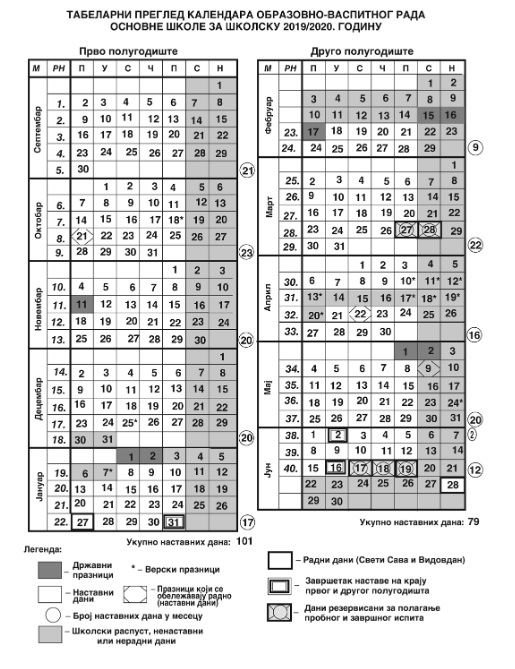 КОМЕНТАР ПРАВИЛНИКА О КАЛЕНДАРУ ОБРАЗВНО-ВАСПИТНОГ РАДАОСНОВНЕ ШКОЛЕ ЗА ШКОЛСКУ 2018/2019. ГОДИНУ(„Службени гласник РС-Просветни гласник“, број 5/2019 од 27.5.2019. год.)	На основу члана 88. став 5. Закон о основама система образовања и васпитања („Службени гласник РС“, бр. 72/2009, 52/201, 55/2013 и 35/2015-аутентично тумачење и 68/2015), министар просвете, науке и технолошког развоја прописао је Правилник о календару образовно-васпитног рада основне школе за школску 2019/2020. годину („Службени гласник РС-Просветни гласник“, број 5/2019, даље: Правилник), којим је утврђен календар за остваривање образовно-васпитног рада основне школе за школску 2019/2020. годину.	Правилником је уређено:Време остваривања образовно-васпитног рада (члан 3.)	Настава и други облици образовно-васпитног рада у основној школи остварујусе у току два полугодишта:	првог полугодишта, које почиње у понедељак, 2. септембра 2019. године, а завршава се у понедељак, 31. јануара 2020. године;	другог полугодишта, које почиње у уторак, 18. фебруара 2020. године, а завршава се у петак, 16. јуна 2020. године за ученике од првог до седмог разреда, односно у уторак, 2. јуна 2020. године за ученике осмог разреда.Начин остваривања образовно-васпитног рада (чл. 2, 4. и 5.)	У школској 2019/2020. години, као и претходне школске године, обавезни облици образовно-васпитног рада за ученике од првог до седмог разреда, остварује се у 36 петодневних наставних седмица, односно 180 наставних дана, а за ученике осмог разреда остварује се у 34 петодневне наставне седмице, односно 170 наставних дана.	Школа је у обавези да годишњим планом рада равномерно распореди дане у седмици у оквиру 36, односно 34 петодневних наставних седмица, односно, неопходно је, да сваки дан у седмици буде заступљен 36, односно 34 пута.	Остали обавезни и факултативни облици образовно-васпитног рада, утврђени наставним планом и програмом за основне школе, планирају се годишњим планом рада.	За основну музичку и основну балетску школу наставни план и програм остварује се према годишњем плану рада школе у петодневним или шестодневним наставним седмицама, у складу са законом.Трајање школског распуста за ученике (члан 6.)	Правилником је утврђена да ученици у основној школи у току школске 2019/2020. године, имају три распуста:	- зимски распуст, који, као и прошле школске године, има два дела - први део који почиње у уторак, 30. децембра 2019. године, а завршава се у уторак, 7. јануара 2020.године и други део, који почиње у понедељак, 03. фебруара 2020. године, а завршава се у понедељак,                  17. фебруара 2020. године.;	- пролећни распуст, који почиње у понедељак, 13. априла 2020. године, а завршава се у понедељак 20. априла 2019. године и	- летњи распуст који почиње у среду, 17. јуна 2020. године, а завршава се у онедељак, 31. августа 2020. године.*Напомена: у односу на раније школсле године, ученици у основној школи у овој школској години имају три распуста, односно немају јесењи распуст.Празновање државних празника у школи (члан 7.)	У школи се празнују државни и верски празници, у складу са Законом одржавним и другим празницима у Републици Србији ("Службени гласник РС", бр.43/01, 101/07 и 92/11) на следећи начин:	-Свети Сава - 27. јануара 2020. године и Видовдан - 28. јуна 2020. године празнују се радно, без одржавања наставе;	- Дан сећања на српске жртве у Другом светском рату 21. октобра 2019. године, Дан сећања на жртве холокауста, геноцида и других жртава фашизма у Другом светском рату          22. априла 2020. године и Дан победе 9. маја 2020. године су наставни дани, изузев кад падају у недељу;	- 8. новембар 2018. године (уторак) обележава се као Дан просветних радника.Празновање верских празника у школи (члан 8.)	У дане верских празника ученици имају право да не похађају наставу, односно запослени у школи да не раде и то:	- на први дан крсне славе- православци;	- 11. августа 2019. године, на први дан Курбанског бајрама и 24. маја 2020. године, на први дан Рамазанског бајрама припадници Исламске заједнице;	- 12. октобра 2019. године, на први дан Јом Кипура, припадници Јеврејске заједнице;	- 25. децембра 2019. године, на први дан Божића, припадници верских заједница које обележавају верске празнике по Грегоријанском календару;	- 7. јануара 2020. године, на први дан Божића, припадници верских заједница које обележавају верске празнике по Јулијанском календару;	- припадници верских заједница које обележавају дане васкршњих празника по Грегоријанском и Јулијанском календару - почев од Великог петка, закључно са другим даном Васкрса (православци од 26. априла до 28. априла 2020. године).Екскурзије, дан школе, полагање завршног испита на крају осмог разреда, саопштење успеха и подела ђачких књижица (чл. 9. и 10)	Основна школа ће, својим годишњим планом рада утврдити екскурзије и времекада ће надокнадити наставне дане у којима су се остваривале екскурзије, када ће надокнадити дан школе, ако је он наставни дан према календару, време саопштавања успеха ученика и подела ђачких књижица на крају првог полугодишта, време поделе сведочанстава и диплома ученицима осмог разреда. Такође, школа ће својим годишњим планом рада утврдити полагање завршног испита на крају осмог разреда.	Према одредбама Правилника, као и свих претходних школских година, свечане поделе ђачких књижица, на крају другог полугодишта, ученицима од првог до седмог разреда, обавиће се, у свим основним школама, истог дана, 28. јуна (недеља) 2020.године.	Музичке и балетске школе ће саопштавање успеха ученика на крају друго гполугодишта и поделу сведочанстава и диплома обавити у складу са својим годишњим планом рада школе.
Распоред класификационих периода, седница, поделе сведочанстава и саопштавања успеха,наставне суботе : Први класификациони период: - Седнице одељењских већа 12.11.2019.седница Наставничког већа 13.11.2018. Родитељски састанци 14.i 15. 11.2019.Прво полугодиште: Седнице одељењских већа 03.02.2020., седница Наставничког већа 04.2.2020.  Подела књижица 5.02.2020.године.Трећи класификациони период: Седнице одељењских већа 8.04.2020. седница Наставничког већа и 9.04.2020. Родитељски састанци 10.04.2020. године. Крај другог полугодишта за ученике 8. Разреда: Седница одељењског већа 03.06.2020.године, седница Наставничког већа 04.06.2020.  Подела сведочанстава и диплома 25.06.2020.  године. Прослава мале матуре одржаће се 05.06.2020. године у холу школе. Крај другог полугодишта за ученике од 1. до 7. разреда 16.6.2020.године: Седнице одељењских већа 16.06.2020. и седница Наставничког већа 16.06.2020. године. Свечана подела ђачких књижица ученицима од првог до седмог разреда обавиће се у четвртак 28.06.2020. године. Ученици осмог разреда полагаће завршни испит 17.18.и 19.6.2020.године.Ученици осмог разреда иду на екскурзију 24. 25. и 26. 9.2019.године. Распоред наставних субота:21.9.2019. надокнада уторка за ученике осмог разреда; 05.10.2019. надокнада среде за ученике осмог разреда; 19.10.2019. надокнада четвртка за ученике осмог разреда; 02.10.2019. радиће се по распореду од понедељка24.12.2019. радиће се по распореду од понедељка30.04.2020. радиће се по распореду од понедељка3.3. Анализа резултата са завршног испитаНакон анализе резултата са завршног испита установили смо да су ученици били добро припремљени за тест. Утврдили смо да је уочена усклађеност између оцена које су ученици имали и броја поена које су освојили на завршном испиту.      Да би резултати били још бољи у току другог полугодишта организоваћемо, поред планиране припремне наставе, припремну наставу у супротној смени.3.4. Организација радног дана у школиШкола је организовала рад на принципу петодневне радне недеље. Школа ради у две смене: преподневној и поподневној смени. Распоред одељења по сменама је претходно дат. Часови редовне наставе у преподневној смени почињу у 8 часова, а у поподневној смени за предметну наставу у 13 часова, а за разредну наставу у 13.30 часова.Школску 2019/2020. годину  2. септембра 2019. године разредна настава започиње  као преподневна смена. Часови разредног старешине, одељенске заједнице одржавају се петком као предчас, допунски и додатни рад организују се као седми час или као предчас. Један део часова изборних предмета се мора организовати у супротној смени као двочас.Организација наставних и радних субота              Школа ће организовати наставне суботе за ученике којима је потребна додатна помоћ у раду, као и за даровите ученике.Организоваће се и радне суботе за ваннаставне активности. Радиће се по следећем распореду :Часови почињу и завршавају се по следећем распореду:РАЗРЕДНА НАСТАВА-ПРЕ ПОДНЕРАЗРЕДНА НАСТАВА-ПО ПОДНЕКАБИНЕТСКА НАСТАВА-ПО ПОДНЕКАБИНЕТСКА НАСТАВА - ПРЕ ПОДНЕ3.4.1. ТакмичењаШКОЛСКИ СПОРТШкола ће организовати недељу школског спорта. Управа школе, учитељи и наставници спровешће све активности у трајању од  недељу дана. У  току првог полугодишта од 14. 10. до 18.10. 2019. године- у понедељак 14.10. ученици специјалне наставе такмичиће се у одбојци;- у уторак 15.10. ученици другог разреда играће између две ватре:- у среду 16.10  ученици петог и шестог разреда разреда имаће турнир у малом фудбалу. у четвртак 17.10. ученици трећег и четвртог разреда имаће турнир у малом фудбалу- у петак 18.10. ученици ученици седмог и осмог разреда имаће турнир у малом фудбалуУ току  другог полугодишта од 11.05. до 15.05.2020. године - у понедељак 11.05. ученици специјалне  такмичиће се у спретности-полигон;- у уторак 12.05. ученици првог и другог разреда такмичиче се у спретности-полигон;- у среду 13.05  ученици петог и шестог разреда разреда имаће турнир у одбојци;- у четвртак 14.05. ученици трећег и четвртог разреда играће између две ватре;- у петак 15.05. ученици  седмог и осмог разреда имаће турнир у одбојци.3.4.2. Смотре3.5. Продужени  боравак             Савремени начин живота све већем броју родитеља намеће потребу збрињавања детета млађег школског узраста које након редовне наставе одлази кући и без надзора проводи време до доласка родитеља. Самосталан боравак код куће често  излаже дете многим опасностима, а страх и брига родитеља за дете током радног дана намећу потребу за организованом бригом за дете. Продужени дневни рад након (или пре) редовне наставе – продужени боравак, један је од модела којим се могу квалитетно и структурално решити наведени проблеми. Нова улога школе на тај ће начин бити максимално и рационално искоришћена јер пружа небројене могућности деловања у сврху правилног развоја и раста сваког детета у квалитетну особу. Продужени боравак деци нижих разреда осигурава квалитетно провођење слободног времена пре или после наставе, под надзором наставника и на тај начин подиже општи квалитет и ефикасност читавог наставног процеса.Опис рада у продуженом боравку           Продужени боравак је педагошки и дидактички специфичан јер повезује игру, учење и рад, доприноси целовитом развоју ученика и помаже им у савладавању вештине самосталног учења што им омогућује сврсисходно,кретивно и пријатно ваннаставно време у школи.           Пре или после редовне наставе ( у зависности од смене ) организује се продужени боравак у школи за ученике првог и другог разреда основне школе.              Боравак и рад према таквом облику организује се од 7 до 13.20 часова у преподневној смени и од 11.35 до 17 часова у поподневној смени. Група је хетерогена – чине је ученици различитих разреда и учитељ који води групу.             Рад у продуженом боравку захтева флексибилну организацију, прилагођену потребама деце и могућностима школе.             У циљу упознавања деце, као и решавања педагошких ситуација,учитељ из ПБ је упућен на континуирану сарадњу са учитељима редовне наставе  и са педагогом/психологом школе. Сарађује са родитељима,одржава родитељске састанке и појединачне индивидуалне разговоре с родитељима.Циљеви програмаСпецифични циљеви овог програма су: Социјализација ученика кроз заједничку игру и дружењеПрипремање ученика за боље сналажење у изради домаћих задатакаПонављање,утврђивање и примена наученог током редовне наставеУчење организације времена-оптимална корелација учења и слободног временаРазвијање способности прихватања индивидуалних различитостиИзградња партнерства у образовањуБрига о ученицима са посебним потребамаКључна подручја развојаХармоничан развој тела и унапређење психичког статуса: задовољавање потребе за кретањем и успостављањем културе кретања;поправљање координације покрета и осећаја за ритам; сазнање о основним претпоставкама здравог начина живота; утемељивање основних хигијенских и здравствених навика; обогаћивање емоционалног живота;упознавање себе и других;Објективна самоевалуација  ; јачање потреба за интерперсоналним везама.Процес социјализације и комуникације: истраживање и континуирани рад на побољшању интелектуалних, емоционалних и моралних особина личности;упознавање са друштвено прихватљивим  облицима понашања  у одеђеним ситуацијама; јачање антидискриминационалног осећања и хуманог односа према друштву; усвајање практичних знања повезаних са елементарним  грађанским васпитањем и свакодневним животним дужностима .Вербална комуникација или вербализација: рад на усавршавању вербалне вештине и проширивању вокабулара; циљани развој менталних способности; утемељење вештна за самоучење и самоедукацију.Уз постизање вештине     прецизног и течног писања и читања, од ученика се захтева развијање вештине интерпретативних, критичких и креативних читалачких вештина и изражајног читања и рецитовања.Учење писаних слова први је корак у учењу употребе писаног језика. Аутоматском писању претходи учење облика и спајања слова. Ученици морају бити оспособљени да довољно брзо пишу како би писање користили као алат.Захтев развијања лепог рукописа, економичне и уредне организације текста и употребе стандардних слова не спречава индивидуалне особине рукописа. Ученици морају да науче како да пишу без изостављања, замене и испуштања слова.Утемељење основа математичке,логичке и научно-технолошке писмености: активности креативног, јасног и логичког решавања проблема; откривање, ређање, класификовање, генерализовање, скицирање, рачунање и мерење; примена математичких знања у различитим концептима; употреба речи,бројева, симбола, табела и модела за објашњење математичких законитости; коришћење пригодног математичког записа, математичке и остале терминологије везане за природне науке; решавање проблема вербалним и симболичким делатностима, употреба информатичко-комуникацијских технологија;увежбавање и развој радно-практично-техничких вештина.Културно- уметничко подручје развоја   : повезивање емотивне и моралне са естетском сфером живота и рада кроз позоришне и филмске (тв) представе; читање поезије и прозе и експериментисање у интерпретацијама; упознавање са класичном и прикладном литературом; креативно изражавање кроз креирање ликовно-вајарских радова.Игре, спорт и рекреација: задовољавање потреба за кретањем и боравком на свежем ваздуху; игре опонашања, дечије игре из народне традиције, импровизовање игара у самосталној режији, поправљање координације покрета, групно импровизовање игара пропраћено ритмом, покретом и мимиком; елементарне игре, групне игре, спортске игре, такмичарске игре , итд.3. Садржаји програма              Остваривање циљева и развој кључних подручја ће се најбоље остварити усмеравањем рада на садржаје, теме, кључне појмове и образовна постигнућа која су прописана Наставним планом и програмом за одређени разред. Садржаје ће реализовати учитељ у продуженом боравку у договору са учитељем који ради у редовној настави. Изузетно је важно све активности планирати, како би се постигла кохерентност међу одабраним садржајима и усклађеност деловања међу учитељима. Домаће задатке ученици раде самостално и уз помоћ учитеља,када је потребно.              Програм рада је углавном везан за редовне наставне предмете. Током боравка у школи, кроз стални педагошки надзор учитеља, посебна пажња се поклања  васпитном раду са ученицима, док се у образовном делу проширују ученичка знања са редовне наставе и поспешује усвајање нових.           Време предвиђено за реализацију пратећих активности треба реализовати у складу са претходно наведеним циљевима рада у продуженом боравку, имајући увек на уму узраст и могућности детета.        Креативност, иновативност и учитељска вештина максимално ће доћи до изражаја при одабиру игара, литературе, културних  садржаја као и садржаја којима ће реализовати захтеве за развојем социјализацијских и комуникацијских, радно-техничких компетенција. Посебну пажњу треба посветити целокупном  развоју детета у здраву, самосталну, радно оспособљену јединку која ће у будућности својим знањем, развијеним животним вештинама и ставовима допринети развоју друштва. Учитељ првенствено треба да буде ментор који упућује, помаже и подстиче ученике, подржава креативност  и маштовитост ученика, уважавајући њихово мишљење. Посебну пажњу треба посветити раду са ученицима 1.разреда, примењивати стратегије и приступ који ће им олакшати период међусобног упознавања, разумевање правила функционисања школског живота, њиховог индивидуалног места у колективу и њих као дела колектива и поступно преузимање обавеза и формирање радних навика.4. Табеларни преглед фонда часова редовних и пратећих активности5. Дневни режим рада продуженог боравкаКада је настава пре подне:1135-1230   долазак деце у боравак1230-1300   ручак1300-1430   израда домаћих задатака и вежбање потребних садржаја1430-1500   ужина1500-1600   реализација пратећих активности  дневног боравка1600-1700   припрема и одлазак деце кући   Када је настава по подне:7оо-800   долазак деце у боравак800-830   организовано слободно време ученика830-900   доручак900-1100   израда домаћих задатака и вежбање потребних садржаја1100-1200   реализација пратећих активности дневног боравка1200-1230    организовано слободно време ученика1230-1300   ручак1300-1320   припрема и одлазак у школу 6. Дидактичко-методичке смернице      У складу са циљевима и задацима које желимо да остваримо и са развојним могућностима ученика, препоручује се комбиновање стратегија, метода о облика рада како би се детету омогућило да на лак и безбрижан начин увежбава  преграмом предвиђене садржаје, те максимално опуштено проводи своје слободно време. Школа мора постати учеников други дом, са свим особинама пријатног и пријатељског окружења.Важни педагошки принципи учења темеље се на томе да је:Мотивациони фактор дечијег учења његова радозналостДете активно у процесу учењаПостојеће дечије знање и искуство основа учењаДечије тренутно окружење осигурава контекст учењаУ центру процеса учења језикДете кроз учење вођено активностима и методама откривањаДете упућено у естетску димензију учењаСоцијална и емоционална димензија важан фактор учењаНачини организације и облици рада:Отворени (курикуларни) приступ уместо предметно-сатногИнтегрисано учење и поучавањеМултидисциплинарни приступТимско и сарадничко учењеИстраживачка наставаИскуствено учењеПроблемска наставаПројектна наставаУчење кроз игру, праксу, учење за животФакултативни програми (спортске активности)Ванучионична и теренска наставаВаннаставне активности7. Услови за извођење програма (имплементација)            Програм рада у продуженом боравку организује се у наменским просторијама у школи (које су прилагођене и опремљене искључиво за остваривање рада продуженог боравка),укључујући и спортску халу, школско двориште, спортске терене, као и игралишта, паркиће, излетишта и друге објекте у граду.     Током боравка у школи, ученицима је осигуран доручак или ужина ( у зависности од смене) и један кувани топли оброк. Како би се ученицима омогућило, а родитељима олакшало усвајање правила понашања за време оброка, трпезарија је естетски уређена и прикладно опремљена.           Просторије у којима ученици проводе већи део дана су светле и довољно велике. За разноврсне ученичке активности осигуран је материјал (папири, бојице,...)           Усвајање хигијенских навика захтева довољну количину сапуна и папира, као и умиваоник за прање руку ( који је одвојен од санитарног чвора)           У опремању простора укључени су и родитељи и учитељ који ради ( обезбеђују средства за опремање просторија и набавку средстава).3.6.Подела одељења на наставнике  за школску 2019/2020. годину     Задужење наставника (подела часова)3.7. Распоред часова3.8. Распоред дежурних наставникаРАСПОРЕД  ДЕЖУРНИХ  НАСТАВНИКАПРЕДМЕТНА НАСТАВА  ГЛАВНИ ДЕЖУРНИ НАСТАВНИЦИДЕЖУРНИ УЧИТЕЉИГЛАВНИ ДЕЖУРНИ УЧИТЕЉИОбавезни изборни и изборни наставни предметиРАЗРЕДНА НАСТАВАИзборни наставни предметиОбавезни изборни и изборни наставни предметиПРЕДМЕТНА НАСТАВАОбавезни изборни наставни предмети3.9. Задужења за одељенско старешинство од 1. до 8. разредаНа предлог  директора школе Наставничко веће прихватило је поделу одељења разредним старешинама: 3.10. Задужења за руководиоце разредних већаРазредна већа предложила су следеће руководиоце:3.11. Формирање стручних већа и руководиоциУ школи постоје следећа стручна већа: 3.12. Норматив фонда часова важнијих активностиПоред редовне наставе и ваннаставних активности Нормативом фонда часова наставника и стручних сарадника школа планира и остале часове важнијих активности које доприносе остваривању Годишњег плана  рада. 3.13. Ваннаставне активности наставника и тимовиТИМ ЗА САМОВРЕДНОВАЊЕ,  КОРДИНАТОР - МАРИЈА САВИЋЧЛАНОВИ:Марија Савић, директорДушица Аксентијевић, помоћник директораМаја Тењи, педагогСлавица Милетић, учитељВиолета Петривић,учитељМаја Грујић,наставник математикеМарија Јаковљевић,наставник енглескогјезикаНаташа Арсић,наставник српског језикаДејан Цветковић,наставник историјеЈелена Паприкић, представник школског одбораТИМА ЗА ОБЕЗБЕЂИВАЊЕ КВАЛИТЕТА И РАЗВОЈ УСТАНОВЕЧЛАНОВИ:1. Марија Савић, директор2. Душица Аксентијевић, помоћник директора3. Маја Тењи, педагог4. Милош Велимировић, наставник технике и технологије5. Саша Којадиновић, наставник хемије6. Председник Ученичког парламента7. Члан савета родитеља Драгана Милатовић АКТИВ ЗА РАЗВОЈ ШКОЛСКОГ ПРОГРАМА, КООРДИНАТОР - МАРИЈА САВИЋЧЛАНОВИ:Марија Савић, директорДушица Аксентијевић, помоћник директораМаја Тењи, педагогБојана Станојловић, учитељТамара Арсић, учитељСлавица Милетић, учитељСлађа Бужек, учитељ8. Марко Прокић, наставник српског језика9. Момчило Богдановић, наставник математике10. Иван Јаковљевић, наставник енглеског језика11. Александар Аћимовић, наставник немачког језика12. Љиља Митровић, наставник физике13. Саша Којадиновић, наставник хемије14. Мирјана  Доганџић, наставник физичког васпитања15. Милош Велимировић, наставник технике и технологије17. Дејан Цветковић, наставник историје18. Гордана Шћепановић, наставник музичке културе19. Живослав Јовановић, наставник ликовне културе20. Сузана Николић, наставник биологије21. Слободанка Максимовић, наставник информатикеАКТИВ ЗА РАЗВОЈНО ПЛАНИРАЊЕЧЛАНОВИ:        1. Маја Тењи, педагог школе        2. Марија Савић, директор школе        3. Валентина Стевановић, учитељ        4. Лидија Бранковић, учитељ        5. Слободанка Максимовић, наставник информатике и рачунарстваТИМ ЗА ЗАШТИТУ УЧЕНИКА ОД НАСИЉА И ЗЛОСТАВЉАЊА, КООРДИНАТОР - МАЈА ТЕЊИЧЛАНОВИ:Марија Савић, директорМарко Радојковић, помоћник директораМаја Тењи, педагогБранка Николић, психологСандра Радивојевић, наставник математикеМирјана Доганџић, наставник физичког васпитања8.  Тамара Арсић, учитељ 9. Драгана Донић, учитељ10. Јасмина Ивановић, учитељ11. Члан Савета родитеља12. Председник ђачког парламентаТИМ ЗА ИНКЛУЗИЈУ, КООРДИНАТОР - БРАНКА НИКОЛИЋЧЛАНОВИ:       1. Марија Савић,директор       2. Надежда Тасић, учитељ3. Виолета Тодоровић, учитељ4. Маја Милинковић, наставник енглеског језика5. Дејан Цветковић, наставник историје6. Славица Живановић, наставник математике7. Марко Радојковић, наставник физичког и здравственог васпитања8. Јелена Тодоровић, дефектолог9. Данијела Аћимовић, дефектологТИМ ЗА ПРОФЕСИОНАЛНИ РАЗВОЈ, КООРДИНАТОР - НАТАША АРСИЋЧЛАНОВИ:Мира Ивковић, наставник биологијеЈелена Симић, наставник биологијеСузана Петров, наставник српског језикаМира Доганџић, наставник физичког и здравственог васпитањаЈелена Мићовић, наставник српског језикаДанијела Дабовић, наставниксрпског језикаНаташа Арсић, наставник српског језикаСања Радивојевић, наставник математикеЉиљана Митровић, наставник физикеТИМ ЗА СТРУЧНО УСАВРШАВАЊЕ, КООРДИНАТОР - СЛАЂАНА БУЖЕКЧЛАНОВИ:Марија Савић, директорДушица Аксентијевић, помоћник директораБојана Станојловић, учитељСлађана Бужек , учитељ5. Милена Живановић, учитељ6. Сандра Коларевић, учитељ7. Гордана Шћепановић, наставник музичке културе8. Мира Ивковић,наставник биологијеТИМ ЗА ПРОЈЕКТЕ, КООРДИНАТОР - ИВАН ЈАКОВЉЕВИЋЧЛАНОВИ:1. Иван Јаковљевић, наставник енглеског језика2. Саша Којадиновић, наставник хемије3. Милош Велимировић, наставних технике и технологије4. Данијела Аћимовић, дефектолог5. Јелена Тодоровић, дефектологТИМ ЗА РАЗВОЈ МЕЂУПРЕДМЕТНИХ КОМПЕНТЕЦИЈА И ПРЕДУЗЕТНИШТВА, КООРДИНАТОР - САША КОЈАДИНОВИЋЧЛАНОВИ:1. Марија Савић, директор2. Маја Тењи, педагог3. Данијела Дабовић, наставник српског језика4. Мира Доганџић,наставник физичког васпитања5. Сузана Николић, наставник биологије6. Славица Живановић, наставник математике7. Јелена Тодоровић, дефектологЂАЧКИ ПАРЛАМЕНТ, КООРДИНАТОР - МИРА ДОГАНЏИЋЧЛАНОВИ:Мира Доганџић, наставник физичког васпитањаСандра Радивојевић, наставник српског језикаВаннаставне активности наставникаМилена Живановић - спортска секцијаВалентина Стевановић - рецитаторска секцијаТамара Арсић - ритмичка секцијаЗоран Петровић - спортска секција, копирањеДрагана Донић - ритмичка секцијаСлавица Милетић - фотокопирање и наставна средстваРадица Лекић - хорЈасмина Ивановић - драмска секцијаНадежда Тасић - рецитаторска секцијаСлађана Бужек - школски сајт, координаторБиљана Живановић - ликовна секцијаЉиљана Ковачевић - драмска секцијаВиолета Петровић - летопис, литерарна секцијаЛидија Бранковић - ликовна секцијаВиолета Тодоровић - хорБојана Станојловић - записничар Јелена Мићовић - новинарска секцијаДушица Аксентијевић - новинарска секцијаНаташа Арсић - драмска секција, записничар Одељењских већа21.  Данијела Дабовић - рецитаторска секција,координатор22. Сузана Петров - драмска секција, летопис23. Ивана Михајловић - секција енглеског језика ,е летопис24. Маја Милинковић - секција енглеског језика25. Марија Јовановић-Јаковљевић - секција енглеског језика,координатор26. Иван Јаковљевић - секција енглеског језика27. Данијел Михајловић - секција немачког језика 28. Александар Аћимовић секција страних језика28. Иван Ивковић - ликовна секција, изложбе, панои, 29. Гордана Шћепановић -  хор, наставна средства и копирање30. Сузана Јовчић- Дамјановић - секција историчара31. Дејан Цветковић - секција историчара,е летопис32. Гордана Мирчић - секција географа33. Биљана Глишовић - секција географа34. Милановић Миодраг - секција географа35. Љиљана Митровић-  координатор секције природних наука 36. Мира Бојић - секција историчара37. Славица Раденковић - секција математичара38. Славица Живановић - секција математичара39. Сандра Радивојевић - секција математичара40. Сузана Николић - уређење школског дворишта, секција биолога 41. Мира Ивковић - секција биолога42. Саша Којадиновић - сајт школе43. Милош Велимировић - сајт школе44. Милица Миловановић  - секција Техничког и информатичког образовања45. Мирјана Доганџић - спортска секција (кошарка, одбојка) 46. Марко Радојковић - спортска секција (одбојка дечаци)49. Бобан Обрадовић - спортска секција (стони тенис, мали фудбал, рукомет)50. Слободанка Максимовић - секција информатичара 51. Јелена Тодоровић - драмска секција52. Јелена Симић - секција младих научника52. Марија Павловић - секција веронауке,координатор53. Маја Грујић - секција математичара54. Горан Микић - ликовна секција55. Данијела Аћимовић - хор 56. Марина Стојменовић - шта знаш о саобраћају57. Бојан Сројиловић - спортска секција,фитнес58. Светлана Радојковић - еколошка секција4. ПРОГРАМИ РАДА СТРУЧНИХ ОРГАНА ШКОЛЕ4.1. Годишњи план рада школског одбора4.2. Годишњи план рада Савета родитеља школеСарадња родитеља организоваће се кроз:учествовање родитеља у реализацији појединих садржајаучествовање родитеља у реализацији програма професионалне оријентације, екскурзија и слободних активностиучествовање у решавању социјалних и здравствених проблема4.3. Годишњи план рада Наставничког већа4.4. Годишњи план рада Педагошког колегијумаЛЕГЕНДА* - Тим за инклутивно образовање** - Тим за развој школског програма*** - Тим за самовредновање и вредновање рада школе             **** - Тим за заштиту деце од злостављања и занемаривања ***** - Тим за професионалну оријентацију4. 5. Програм рада одељенских већа – заједнички садржаји свих већа              Одељенска већа сачињавају сви наставници који изводе наставу у одређеном разреду и сви сарадници. Они се баве питањима од интереса за цео разред, а радом Одељенског већа руководи изабрани наставник. Одељенско веће непосредно организује и координира образовно васпитни рад у одељењу, разматра питања која се односе на живот и рад ученика  и предузима  мере за  унапређивање васпитно образовног рада.            Током школске 2019/2020. године одељењска већа реализоваће следеће заједничке садржаје:4.6. Годишњи програми рада стручних већа4.6.1. Годишњи програм рада стучног већа разредне наставеСлободне активности у првом циклусу образовања у школској 2019/2020.години , обавиће се кроз секције и остале акције , активности, манифестације и приредбе на нивоу школе и одељења.СЕКЦИЈЕ У МЛАЂИМ РАЗРЕДИМА:РЕЦИТАТОРСКА СЕКЦИЈА-  Надежда Тасић, Велентина СтевановићРИТМИЧКА СЕКЦИЈА- Тамара Арсић, Драгана ДонићДРАМСКА СЕКЦИЈА- Љиљана Ковачевић, Јасмина ИвановићЛИКОВНА СЕКЦИЈА-  Лидија Бранковић, Биљана ЖивановићСПОРТСКА СЕКЦИЈА- Милена Живановић, Зоран ПетровићХОР- Радица Лекић, Виолета ТодоровићЛИТЕРАЛНО- НОВИНАРСКА  СЕКЦИЈА- Виолета Петровић4.6.2. Годишњи програм рада стручног већа  наставника српског језика4.6.3. План стручног већа наставника математике	Стручно веће за математику својим планом за 2019/2020. предвиђа реализацију плана и програма наставе математике од 5. до 8. разреда као и друге акивности које су у вези са наставом математике.Те активности су:договор око уџбеника и додатне литературереализација писмених задатака и контролних вежбиорганизовање припремне наставе за 8. разредстручно усавршавањесарадња са установама изван школе и др.да наставници присуствују зимском семинару (по могућству)да наставници сарађују са учитељима од 1. до 4. разреда у оквиру наставе математикеда Стручно веће и даље учествује у раду у пружању помоћи општинском стручном већу за математику при организовању математичких такмичењада се састанци већа заказују по потреби или једном месечновеће ће се трудити да ученици школе учествују на математичким такмичењима	Руководилац: Момчило Богдановић , професор математике	Чланови стручног већа : Славица Раденковић, Славица Живановић, Сандра  Радивојевић и Маја Грујић.4.6.4. План рада стручног већа наставника страног језика4.6.5. План рада стручног већа  наставника историје и географије4.6.5. План рада стручног већа  наставника информатике и рачунарства, техничког и информатичког образовања и технике и технологије4.6.6. План рада стручног већа наставника музичке и ликовне културе4.6.7. План рада стручног већа  наставника физичког васпитања4.6.8. План рада стручног већа  наставника природних наукаЧланови Стручног већа природних наука су:Љиљана Митровић, физика; Данијела Аврамовић, физика;Саша Којадиновић, хемија;Јелена Симић, биологија;Мира Ивковић, биологија;Сузана Николић, биологија;Основни циљеви Стручног већа природних наука су:да се приближе сродне науке и направи јача корелација међу њима,да се сагледају недостаци и потребе за рад што квалитетније наставе,да се посебно обрати пажња на рад са надареним ученицима,да се надарена деца повежу са институцијама у којима би могли да унапређују своја знања,да се набаве нова и модернија наставна средства.4.6.9. План рада стручног већа за развој школског програма5. ПЛАНОВИ РАДА ДИРЕКТОРА ШКОЛЕ, ПОМОЋНИКА ДИРЕКТОРА, ПЕДАГОГА, ПСИХОЛОГА5.1. План рада директора школе5.2. План рада помоћника директора школеПомоћник директора школе – Душица Аксентијевић - професор српског језика и Марко Радојковић - професор физичког васпитања5.3. План педагошко-инструктивног рада директора, помоћника директора и стручног сарадника5.4. Годишњи план рада школског педагога5.5. Годишњи план рада психолога6.0. ТИМОВИ6.1 План тима за самовредновање рада школе ЛЕГЕНДА: * корелација са тимом за ИОП; ** корелација са тимом за ШРП; **** корелација са Тимом за заштиту  деце; ***** корелација са тимом за ПО.6.2. Годишњи план рада тима за инклузивно образовањеАКЦИОНИ ПЛАН ЗА ИНКЛУЗИВНО ОБРАЗОВАЊЕ, школска 2019/2020.Координатор: Бранка Николић, чланови тима: Марија Савић,Виолета Тодоровић, Надежда Тасић, Маја Милинковић,Дејан Цветковић, Славица Живановић,Марко Радојковић,Јелена Тодоровић, Данијела Аћимовић.** Развојно планирање*** Самовредновање и вредновање рада школе**** Заштита деце од злостављања***** Професионална оријентација6.3. Годишњи план рада тима за заштиту деце од злостављања, занемаривања и насиљаТоком школске 2019/2020.године у школи ће се одржати предавања ученицима четвртог и шестог разреда у сарадњи са МУП-ом Велика Плана.Биће обухваћено осам области.План Тима за заштиту деце школска 2019/2020. Чланови Тима: Маја Тењи - педагог, Марија Савић - директор школе, координатор Александар Аћимовић - наставник немачког језика, Сандра Радивојевић - наставница математике, Драгана Донић - учитељица, Тамара Арсић - учитељица, Јасмина Ивановић - учитељица, Бранислава Николић - психолог, Мирјана Доганџић - наставница физичког васпитања, Члан Савета родитељаЗаписник са Савета родитеља, сценарио радионице, урађени панои, кодекс понашања, извештаји руководиоца већа, записници са родитељског састанка, конкурсна документација, Правила понашања видљива у свим одељењима панои; ПП презентација, Записник са У. Парламента, Извештаји са реализованих обука и фотографије, Записници одељенског већа, Распоред дежурства, истакнут на видним местима,књига дежурства наставника, дописи, пријаве за насиље, унутрашња и спољашња шема мрежне заштите окачена на видном месту6.4. Годишњи план рада тима  за реализацију пројекта ''Професионалне оријентације на преласку из основне у средњу школу" ЛЕГЕНДА: * корелација са тимом за ИОП; ** корелација са тимом за ШРП; *** корелација са тимом за самовредновање; **** корелација са тимом за заштиту деце.Тим за ПО: Љиљана Митровић - координатор 6.5. Годишњи план рада стручног актива за развојно планирање 6.6. Годишњи план рада тима за обезбеђивање квалитета и развој устаснове План радаТима за обезбеђивање квалитета и развој Школе у школској  2019/2020. Тим за обезбеђивање квалитета рада и развој Школе формиран је ове школске године на основу Закона о основама система образовања и васпитања, члан 130, став 14, тачка 4 (,,Службени гласник РС“, број 88/2017) и Статута ОШ “Свети Сава“ у Великој Плани.      Према допису Министарства просвете, науке и технолошког развоја од 22.8.2018, којим се дефинише формирање, делокруг рада и састав овог Тима, Тим за обезбеђивање квалитета и развој Школе успоставља интерни систем квалитета у установи и треба да:     - обезбеђује и унапређује квалитет образовно-васпитног рада установе;     - прати остваривање школског програма,     - се стара о остваривању циљева и стандарда постигнућа,     - се стара о развоју компетенција,     - вреднује резултате рада наставника и стручног сарадника,     - прати и утврђује резултате рада ученика и одраслих.     Улога Тима за обезбеђивање квалитета и развој установе у функционисању интерног система треба да буде посебно значајна у:     - развоју методологије самовредновања у односу на стандарде квалитета рада установе,     - коришћењу аналитичко-истраживачких података за даљи рад установе,     - давању стручних мишљења у поступцима за стицање звања наставника и стручног сарадника,     - праћењу развоја компетенција наставника и стручних сарадника у односу на захтеве квалитетног васпитно-образовног рад, резултате самовредновања и спољашњег вредновања,      - праћењу напредовања ученика у односу на очекиване резултате.     Чланове Тима за обезбеђивање квалитета рада и развој  Школе именовао је директор:   Марија Савић- координатор Тима, Душица Аксентијевић, Саша Којадиновић, Милош Велимировић, МајаТењи- стручни сарадник, представници Савета родитеља, локалне заједницe и Ученичког парламента.6.7. Годишњи план рада стручног актива за развој школског програма6.8. Годишњи план рада стручног тима за обеђбеђивање квалитета и развој установеЧланови тима: Марија Савић, директор школе; Душица Аксентијевић,помоћник директора школе; Маја Тењи, педагог школе; Тања Маринковић, психолог школе; Марко Радојковић, помоћник директорашколе6.9. Годишњи план рада тима за међупредметне компетенције и предузетништвоЧланови тима: Марија Савић, директор школе; Душица Аксентијевић, помоћник директора школе; Маја Тењи, педагог школе; Тања Маринковић, психолог школе; Марко Радојковић, помоћник директора школе6.10. Годишњи план рада Ученичког парламента 7. ГНЕМАОДИШЊИ ПРОГРАМИ РАДА ОДЕЉЕЊСКИХ СТАРЕШИНА И ЧАСОВА ОДЕЉЕЊСКИХ СТАРЕШИНАI PАЗРЕДII PАЗРЕДIII PАЗРЕДIV PАЗРЕДV PАЗРЕДVI PАЗРЕДОдељењска заклетваДругарство1. Нећу толерисати међусобно злостављање.2. Нећу бити пасивни посматрач туђе патње.3. Поштоваћу туђе власништво и нећу узимати и уништавати туђе ствари.4. Нећу исмевати туђе мишљење и поступке, бити бахат и непријатељски расположен.5. Нећу вређати и давати ружне надимке.6. Никога нећу изоловати нити игнорисати.7. Одговоран сам за своје поступке.8. Поштоваћу своје другове.9. Помагаћу својим друговима.Наставни процес1. Поштоваћу Школска правила.2. Лепо ћу се понашати у учионици и замолићу другове да чине исто.3. Лепо ћу се понашати у школском дворишту.4. Бићу пажљив на часу.5. Активно ћу учествовати на часовима.6. Покушаћу учењем и понашањем  оправдати поверење својих родитеља.7. Поштоваћу наставнике.8. Бићу искрен према родитељима, друговима из одељења и наставницима.9. Саветоваћу пријатеље.Очекујем:1. Поштовање, разумевање и искрен однос другова, родитеља и наставника.2. Да ме саслушају ако имам проблем било које врсте, а поготово љубавни.3. Да се морално вреднује мој рад и лепо понашање.4. Помоћ у решавању мојих проблема.5. Искрен и пријатељски савет.6. Да чувају моје тајне.7. Да ме изведу на правилан животни пут.8. Да знам да разликујем праве животне вредности.9. Да ме похвале за моју одговорност и искреност.VII PАЗРЕДVIII PАЗРЕДПЛАН РАДА ОДЕЉЕНСКОГ СТАРЕШИНЕ СПЕЦИЈАЛНЕ НАСТАВЕПЛАН РАДА ЧАСА ОДЕЉЕЊСКОГ СТАРЕШИНЕ СПЕЦИЈАЛНЕ НАСТАВЕГОДИШЊИ ПЛАН РАДА БИБЛИОТЕКАРАУ школи постоји ђачка библиотека која поседује скроман број књига (око 10.000). Библиотеку води један библиотекар.8. ПРОГРАМ BАННАСТАBНИХ АКТИBНОСТИ	Поред наставе која представља најзначајнији облик педагошког рада у основној школи, посебну улогу заузимају и друге активности  ученика. Оне обухватају све облике васпитно- образовног рада које организује основна школа, а у циљу пружања могућности ученицима да испоље, задовоље и развијају своје склоности, способности и интересовања. СЛОБОДНЕ АКТИВНОСТИ УЧЕНИКАЦиљ слободних активности је да допринесу развоју личности на образовном, сазнајном, креативном, друштвеном и личном плану.Задаци:проширивање и продубљивање као и стицање нових знања и умења, а према интересовањима ученика;задовољавање специфичних интересовања ученика уз активно усмеравање њихових склоности, способности и интересовања и подстицање професионалног развоја; мотивисање и оспособљавање ученика за самосталан и креативан рад;омогућавање ученицима организоване забаве и рекреације, као и других услова да самостално користе слободно време и организују духовни, културни и друштвени живот у средини у којој живе и раде; ПРОГРАМ РАДА ВАННАСТАВНИХ  АКТИВНОСТИ  ЗА ПРВИ ЦИКЛУС ОБРАЗОВАЊА(РАЗРЕДНА НАСТАВА), ШКОЛСКЕ 2019/2020. године У циљу подстицања индивидуалних склоности и интересовања, садржајног и квалитетног коришћења слободног времена, ради богаћења друштвеног живота и разоноде, развијања и неговања хуманости, другарства и пријатељства, Школа ће реализовати ваннаставне активности ученика у области науке, технике, културе, уметности, медија и спорта. Реализација ових активности везана је и за сарадњу са локалном средином и ангажовањем Школе у разним пројектима. Сви садржаји и активности које се реализују у току једне школске године нису унапред предвидиви, односно током године се реализују и неке активности и садржаји који нису дати у плановима.  Веома је значајно што се на овим активностима ради на развијању духа другарства, толеранције на различитости, спремност пружања помоћи и подршке другима, духа тимског рада. У табели су дати глобални садржаји, а током године се често реализује више од планираног.Ваннаставне активности у првом циклусу образовања у школској 2019/2020.години , обавиће се кроз секције и остале акције, активности, манифестације и приредбе на нивоу школе и одељења, учешћа на конкурсима и такмичењима,   посете позоришним представама, радионицама (сарадња са полицијом, Црвеним крстом, ватрогасцима) и другим дешавањима. СЕКЦИЈЕ У МЛАЂИМ РАЗРЕДИМА:РЕЦИТАТОРСКА СЕКЦИЈА-  Надежда Тасић, Велентина СтевановићРИТМИЧКА СЕКЦИЈА- Тамара Арсић, Драгана ДонићДРАМСКА СЕКЦИЈА- Љиљана Ковачевић, Јасмина ИвановићЛИКОВНА СЕКЦИЈА-  Лидија Бранковић, Биљана ЖивановићСПОРТСКА СЕКЦИЈА- Милена Живановић, Зоран ПетровићХОР- Радица Лекић, Виолета ТодоровићЛИТЕРАЛНО- НОВИНАРСКА  СЕКЦИЈА- Виолета ПетровићСЛОБОДНЕ АКТИВНОСТИ - ПРЕДМЕТНА НАСТАВАСлободне активности, поред рада секција, реализују се и кроз активности, манифестације и приредбе на нивоу школе и одељења. ФИЗИЧКЕ АКТИВНОСТИ УЧЕНИКАУ овој школској години наставља се реализација програма Покренимо нашу децу , који се одвија организовањем свакодневне петнаестоминутне физичке активности за ученике од првог до четвртог разреда и за ученике специјалне наставе. Ученици ће са својим учитељима свакога дана или бар два пута недељно (данима када немају час физичког васпитања) вежбати петнаест минута према разноврсним моделима вежби које је за потребе програма осмислио Српски савез професора физичког васпитања и спорта.Учитељи планирају да поједине спортске активности реализују и суботама, тако да ће први спортски сусрет бити реализован последње недеље септембра. Следећи спортски сусрет реализоваће се у мају. У предметној настави у 5. разреду  предвиђено је да се у реализују ваннаставне спортске активности, оним данима када ученици немају час физичког и здравственог васпитања. Наставници физичког васпитања планирају да реализују два спортска турнира, по један у сваком полугодишту, као и спортску недељу. ПЛАН РАДА СЕКЦИЈА У РАЗРЕДНОЈ НАСТАВИГОДИШЊИ ПЛАН РАДА РЕЦИТАТОРСКЕ СЕКЦИЈЕ ПРВОГ И ДРУГОГ РАЗРЕДАса краћим припремамаЈедна реч може да има много значења, зависно од целине мисли у којој се нађе, а такође се може и изговорити у небројаним нијансама. Коју ћемо јој боју дати-питање је нашег умећа да владамо једном од највећих уметности-уметношћу говора. Рецитовање је облик говорења у коме речи облаче своје најсвечаније рухо.     Рецитаторска секција може у свом раду у великој мери да уђе у тајне ове уметности и да обезбеди креативно испољавање и развијање деце, њихове маште, мисли, осећања, воље и карактера и многих позитивних особина.     Часови рецитовања су права светковина речи, па су зато и шанса за стваралаштво ученика. Они подстичу ученика на изражајно казивање и на интезивније мисли и емоције.          Циљ рада секције је да се код ученика млађег школског узраста побуди интерес за рецитовањем, учењем рецитала и игроказа. Секција подстиче развијање ученичке маште, креативности и оргиналности. Оспособљава ученике за лепо и изражајно рецитовање. Рецитаторска секција омогућава развој личних склоности за књижевност и књижевно стваралаштво те развија и негује интерес за литерарно и говорно презентовање књижевне уметности. Развија се код ученика љубав према књизи и проширују знања о књижевном стваралаштву. Ученици ће се на овим часовима упознати са дикцијом, акцентом, интонацијом и темпом. Откриће лепоте поезије и бити подстакнути на читање и самостални истраживачки рад.План рада секцијеГОДИШЊИ ПЛАН РАДА РИТМИЧКЕ СЕКЦИЈЕНаставник који организује рад секције: Драгана Донић и Тамара АрсићОпшти циљеви:Одабир ритмичких тачакаОсмишљавање кореографијеУвежбавање кореографијеОбразовни циљеви:Развијање музикалностиОсећај за ритам и кретање уз задату музикуДоговор о наступу група на школским приредбамаВаспитни циљеви:Развијање љубави према музици и плесуДружење кроз музику и плесРазвијање креативностиОблици рада: Фронтални, групни, индивидуални и рад у паруМетоде рада: Показивања, посматрања, демонстративна, стваралачкаСекција реализује своје планове кроз састанке (окупљања, пробе, излагања...) који се одржавају сваке друге радне недеље, када идемо по подне, у термину од 12:15-13:15ГОДИШЊИ ПЛАН РАДА ДРАМСКЕ СЕКЦИЈЕ
Програм рада драмске секције реализује се кроз:* Систем драмских игара који пружа значајне могућности за развој стваралачких способности  у васпитању и образовању. Систем драмских игара обухвата следеће игре: 
     •    игре за концентрацију, пажњу и машту,
     •    игре за ослобађање и култивисање говора, 
     •    игре у дијалозима – драмске игре,
     •    игре за ослобађање у простору и покрету, *Припрема конкретних дела за сценско извођење:избор текстова за сценско извођењоподела улогаувежбавање говора и кретњијавни наступ - премијера на сцениЦИЉЕВИ И ЗАДАЦИ ДРАМСКОГ СТВАРАЛАШТВА

•    упознавање са културом драмског стваралаштва,  
•    упознавање  са основама драмског истраживања,
•    развијање стваралачке способности, 
•    богаћење и развијањемаште и креативног начина мишљења,
•    развијање способности за концентрацију и способности за јавне наступе,
•    стицање способности лепог, течног и креативног импровизованог изражавања,
•    стицање искуства и навика за колективни живот и рад,
•    развој опажања, размишљања и слободног изражавања,
•    емоционално сазревање (емотивни и сазнајни развој)
•    развијање критичке способности,
•    развијање самоконтроле, досетљивости...
•    подстицање интересовања за истраживање
ГОДИШЊИ ПЛАН РАДА  СПОРТСКЕ  СЕКЦИЈЕНаставник који организује рад секције:Станојловић Бојана Тодоровић ВиолетаПетровић ЗоранОпшти циљевиРазвијање физичких и моторних способности ученикаРазвијање љубави према спорту и здравом начину живота	Образовни циљевиОвладавање техникама различитих спортоваОвладавање теоретским знањем кроз праксуУсвајање основних правила игре(фудбал,одбојка,рукомет)	Васпитни циљевиРазвијање позитивних карактерних,моралних и вољних особина ученика Развијање тимског духаОблици радаГрупни радИндивидуални радРад у паровимаМетоде радаДемонстративна методаВербална методаСекција реализује своје планове  кроз састанке ( окупљања, пробе, излагања..) који се одржавају сваке радне недеље,у трајању једног школског часа.ГОДИШЊИ ПЛАН ЗА ВАННАСТАВНУ АКТИВНОСТ ЛЕТОПИС ШКОЛЕ	Летописи су били један од жанрова старе српске књижевности у којима су се давали кратки описи значајних догађаја у једној години. До данас су задржани, али и осавремењени фотографијама. 	У Летопису за 2018/2019.годину, наћи ће се кратак опис најважнијих догађаја у нашој школи пропраћен фотографијама и осталим материјалом, како би се што верније пренело оно што се дешава у животу школе, њених ученика и радника. И даље ће се пратити, и сваког месеца бележити  све активности и рад  оформљених тимова, успеси ученика, сарадња са локалном заједницом, родитељима и свима онима који буду део нашег, школског живота. Све ово ће пратити и Летопис у електронској форми са много више детаља.ГОДИШЊИ ПЛАН РАДА НОВИНАРСКЕ СЕКЦИЈЕ(НИЖИ РАЗРЕДИ)Циљеви и задаци:- развијање ученичког стваралаштва, оспособљавање и мотивисање ученика у примењивању стечених знања;- развијање способности, критичког мишљења и моралних вредности код ученика;- оспособљавање ученика за различите видове комуникације (путем говора, слушања, писања и читања);- упознавање ученика са основним облицима новинарског изражавања;- сарадња са локалним писаним медијима;- развијање индивидуалних стваралачких могућности, али и тимског рада.- едукација ученика у коришћењу нових информационих и комуникационих технологија;- развијање креативности и критичког мишљења;- писање извештаја и новинских чланака;- израда и уређивање зидних новина.Облици рада:- фронтални, индивидуални, групни.Методе рада:- дијалошка, монолошка, писани радови, кооперативна.Секција реализује своје планове кроз окупљања (предавања и разговор) и у већем делу кроз писање тематских текстова. Предавања и разговори су у трајању од једног школског часа и изводе се у просторијама школе, а радове ученици пишу код куће. Предавања и састанци се одржавају радним даном по потреби, а писање радова у слободно време ученика у роковима утврђеним  и договореним са руководиоцима Секције.ГОДИШЊИ ПЛАН РАДА ХОРА МЛАЂИХ РАЗРЕДАОПШТИ ЦИЉЕВИ: Развијање интересовања за музичку уметност и упознавање музичке традиције и културе свога и других народа.ОБРАЗОВНИ ЦИЉЕВИ:-развијање слуха и ритма,ширење гласовних могућности,учвршћивање интонације.-да код ученика развија музичке способности и жељу за активним музицирањем и учествовањем у школским ансамблима.ВАСПИТНИ ЦИЉЕВИ:-развијање осећања припадности колективу,развијање естетских осећања,упознавање нових речи, -да подстиче креативне способности као и смисао за самостално и колективно музицирање.ОБЛИЦИ РАДА: индивидуални и групни.МЕТОДЕ РАДА: рад на тексту,обрада песме по слуху.Секција реализује своје планове кроз пробе хора које се одржавају једном недељно у трајању једног школског часа,а по потреби и чешће.Репертоар слободних активности обухвата одговарајућа дела домаћих и страних аутора разних епоха.У реализацији часова  користе се одговарајући уџбеници,приручници и збирке,као и дела (прилагођена узрасту ученика) домаћих и страних композитора разних епоха.Ученици приказују своја индивидуална и групна достигнућа на школским приредбама.СЕКЦИЈЕ У ПРЕДМЕТНОЈ НАСТАВИГОДИШЊИ ПЛАН РАДА ДРАМСКЕ СЕКЦИЈЕГОДИШЊИ ПЛАН РАДА НОВИНАРСКЕ СЕКЦИЈЕГОДИШЊИ ПЛАН РАДА РЕЦИТАТОРСКЕ СЕКЦИЈЕПЛАН РАДА  СЕКЦИЈЕ ПРИРОДНИХ НАУКАНаставници који организују рад секције: Љиљана Митровић,Мира Ивковић,Сузана Николић Општи циљеви Активно стицање знања о природним појавама кроз истраживање Усмеравање ученика према примени физичких закона у свакодневним животу и раду   	Образовни циљеви  Решавање проблема и задатака у оквиру наставних садржаја    Проширивање и продубљивање садржаја редовне наставе физике,биологије , хемије	Васпитни циљеви  Подстицање радозналости  Развијање радних навикаПодстицање на рад и учењеОблици радагрупни радиндивидуалниМетоде рададијалошкадемонстрационалабораторијскапрактичнаСекција реализује своје планове  кроз састанке ( окупљања, пробе, излагања..) који се одржавају сваке радне недеље, понедељком, у терминима који су одређени, после часова,у трајању једног школског часа.ПЛАН РАДА СЕКЦИЈЕ ГЕОГРАФАНаставник који организује рад секције: Биљана ГлишовићОпшти циљевиОспособљавање за самостално и тимско учење и проналажење информацијаОспособљавање за коришћење ,уређивање, исказивање, употрбу и вредновање географских информација и њихову презентацију  	Образовни циљеви   Проширивање и продубљивање знања у току наставе   Упознавање са основним техничким и информатичким средствима и начинима њихове употребе	Васпитни циљеви  Развијање радозналости, интересовања и способности за активно упознавање природног и друштвеног окружења   Развијање основних елемената логичког мишљењаОблици радаГрупнИндивидуалниМетоде радаКооперативнаИлустративни - демонстративнаСекција реализује своје планове  кроз састанке ( окупљања, пробе, излагања..) који се одржавају сваке радне недеље, уторком , у терминима који су одређени,предчас ,у трајању једног школског часа.ГОДИШЊИ ПЛАН РАДА ИНФОРМАТИЧКЕ СЕКЦИЈЕ - 7. РАЗРЕД1. Израда блога2. Израда блога3. Проналажење одличних програма на Wеб у4. Обрада видео записа5. Монтажа видео, звучних, текстуалних и графичких материјала у целину6. Израда филма у програму MovieMaker7. Израда филма у програму  MovieMaker8. Израда Wеб стране9. Израда Wеб стране    www.weebly.com10. Израда Wеб стране      www.wix.com11. Израда Wеб стране12. Израда  мултимедијалне презентације у програму 13. Израда  мултимедијалне презентације у програму  PowerPoint 2010              Рад са текстом и сликама14. Израда  мултимедијалне презентације у програму  PowerPoint 2010              Уметање звука15. Израда  мултимедијалне презентације у програму   PowerPoint 2010               Анимација 16. Програмирање  Pascal17. Програмирање Pascal18. Програмирање  Paskal19. Графички дизајн -  Inkscape20. Графички дизајн -  InkscapeГОДИШЊИ ПЛАН РАДА ИНФОРМАТИЧКЕ СЕКЦИЈЕ - 8. РАЗРЕД1. Excel2. Еxcel (Коришћење уградјених функција)3. Еxcel ( Израдаграфикона)4. Израда Wеб стране5. Израда Wеб стране www.wееbly.com6. Израда Wеб стране www.wix.com7. Шетња међу облацима (SkyDrive)8. Шетњамеђуоблацима (GoogleDisk)9. Израдафилма (MovieMaker)10. Израдафилма (МovieMaker)11. Програмирање  ( Pascal)12. Програмирање - петље (Pascal)13. Програмирање  (Pascal)14. Програмирање  ( Pascal)15. MicrosoftPublisher 201016. MicrosoftPublisher 2010ГОДИШЊИ ПЛАН РАДА СЕКЦИЈЕ ЕНГЛЕСКОГ ЈЕЗИКА- 3. РАЗРЕДГОДИШЊИ ПЛАН РАДА СЕКЦИЈЕ ЕНГЛЕСКОГ ЈЕЗИКА- 5. РАЗРЕДГОДИШЊИ ПЛАН РАДА ХОРА - ВИШИ РАЗРЕДИОПШТИ ЦИЉЕВИ: Развијање интересовања за музичку уметност и упознавањемузичке традиције и културе свога и других народа.ОБРАЗОВНИ ЦИЉЕВИ:-развијање слуха и ритма,ширење гласовних могућности,учвршћивање интонације.-да код ученика развија музичке способности и жељу за активним музицирањем и учествовањем у школским ансамблима.ВАСПИТНИ ЦИЉЕВИ:-развијање осећања припадности колективу,развијање естетских осећања,упознавање нових речи,односа и природи и међу људима.-да подстиче креативне способности као и смисао за самостално и колективно музицирање.ОБЛИЦИ РАДА:-индивидуални,групни.МЕТОДЕ РАДА:-рад на тексту,обрада песме по слуху.	Секција реализује своје планове кроз пробе хора које се одржавају једном недељно у трајању једног школског часа,а по потреби и чешће( када је Дан школе).Репертоар слободних активности обухвата одговарајућа дела домаћих и страних аутора разних епоха.У реализацији часова слободних активности користе се одговарајући уџбеници,приручници и збирке,као и дела ( прилагођена саставима ученика) домаћих и страних композитора разних епоха.Ученици приказују своја индивидуална и групна достигнућа на школским приредбама.ГОДИШЊИ ПЛАН РАДА СЕКЦИЈЕ ТЕХНИЧКОГ И ИНФОРМАТИЧКОГ ОБРАЗОВАЊАГОДИШЊИ ПЛАН РАДА СПОРТСКИХ СЕКЦИЈА- Рукометна секција- Фудбалска секција- Кошаркашка секција- Одбојкашка секција-  Стони тенисНосиоци активности су наставници физичког  васпитања. Рад секције се обавља континуарно, јер се зими  користи спортска хала.	Све спортске активности  се реализују тако што се одржавају једном недељно и по месецима је фонд часова:IX	X	XI	XII	I	II	III	IV	V	VI	укупно5	4	4	4	1	4	5	2	4	3	36		У организовању ових активности полази се од испостављених жеља, интересовања и способности ученика, као и од степена њихове развијености, од циља и задатка нашег васпитања, као и од могућности наставника и школе.ПРОГРАМ РАДА СПОРТСКИХ АКТИBНОСТИРУКОМЕТ:I Физичка припрема:Општом физичком припремом развијају се моторичке особине у циљу свестраног развоја и учвршћивања здравља, што служи као база за специјалну физичку припрему. Изграђивање и усавршавање моторичких особина специјалном физичком припремом. Посебно је потребно развијати покретљивост, снагу, брзину, реаговање, одскок и слично.II Техничка припрема :Кретање без лопте, основни став у одбрани и нападу. Разна трчања (полазак с места, заустављање, промена правца кретања). Разни скокови у циљу хватања лопте, шутирања, вођења, додавања и слично. Разна покривања и откривања играча у одбрани и у нападу. Заваравајућа кретања. Кретање с лоптом: хватање и држање лопте обема и једном руком ( хватање високих лопти без скока и у скоку, хватања полувисоких лопти, у висини главе). Додавање лопте једном или обема рукамаСпецијална додавањаBођење лопте (у трокорачју и дриблингу)Блокирање и одузимање лоптеТехника голмана: кретање без лопте, кретање са лоптомТактичка припрема:Тактика одбране: индивидуална и екипна одбрана. Човек на човека. Пресинг. Зона 6 : 0; 5 : 1; 4 :2; 3:2; 2:1. Комбинована одбранаТактика напада: индивидуална тактика напада – откривање и утрчавање, додавање и хватање лопте, шутеви на гол, вођење лопте и претрчавање противника. Групна тактика напада – тактика комбинација, блокаде, саејства играча код неједнаког броја у односу на одбрану. Прелазак из напада у одбрану. Измена играча. Слободна бацања, седмерци, корнери.Тактика голмана: смањивање угла, постављање код седмерца, сарадња са играчима.Теоријска припрема:Историјат игре. Основни појмови рукоматног тренинга. Садржај обучавања и тренирања. Значај рукомета у школама. Здравствена контрола играча. Хигијенски режим живота. Правила игре.ФУДБАЛФизичка припрема:Физичком припремом треба развијати моторичке особине, снагу, издржљивост, гипкост, прецизност, окретност.Техничка припрема:Кретање без лопте. Кретања са лоптомТехника голманаТактичка припрема:Тактичка одбрана, одузимање лопте, постављање играч. Тактика голмана. Тактика код извођења слободних удараца. Тактика напада. Систем игре. Историјски развој фудбала. Основни појмови тактичке игре. Основе тренинга. Појмови игре и суђење. Основни функционални појмови о тренингу.КОШАРКАФизичка припрема:Bежбе за развијање опште и специфичне снаге, вежбе за развијање брзине, реакције, покрета и спринта, вежбе за развијање одскока и гипкости.Техничка припрема: додавање и хватање лопте, вођење лопте, пивотирање у разним правцима, заузимање кошаркашког става, шут на кош, финте...Тактичка припрема: Ослобађање од противника, продор на кош, додавање и полазак у дриблинг. Комбинација између 2 и 3 играча. Тактика одбране. Тактика напада. Правила игре уче се упоредо са учењем техничких елемената и тактике. Објашњења појединих тактичких елемената применом демонстрације или гледања филма.ОДБОЈКАФизичка припрема: Упражњавање активности које омогућавају успешније усавршавање ученика у одбојци у техничком и тактичком смислу. Развијање квалитета: покретљивост, брзина реаговања и сл. У том периоду може се позитивно утицати на развијање снаге, одскока , гипкости.Техничка припрема:Хватање ниских лопти, додавање брзих лопти, смечирање и блокирање брзих лопти. Научити ученике да лако падају и да у паду одбијају лопту. Тактичка припрема:Тактика се обрађује током игре. Индивидуалну тактику треба развијати сингл и дубл паралелно. Колективна тактика. Тактика напада. Тактика одбране. СТОНИ-ТЕНИСФизичка припрема:Вежбе за развијање опште и специфичне снаге,вежбе за развијање брзине реакције,покрета,за развијање опште и специфичне издржљивости и гипкости.ПЛАН РАДА КОШАРКАШКЕ СЕКЦИЈЕ	ПЛАН РАДА ОДБОЈКАШКЕ СЕКЦИЈЕ 
                           ПЛАН РАДА ФУДБАЛСКЕ СЕКЦИЈЕ                              ПЛАН РАДА РУКОМЕТНЕ СЕКЦИЈЕПЛАН РАДА СТОНИ ТЕНИС СЕКЦИЈЕЦРТАЊЕ, СЛИКАЊЕ И ВАЈАЊЕ - ГОДИШЊИ ПЛАН РАДА У 5. РАЗРЕДУЧУВАРИ ПРИРОДЕ -  ГОДИШЊИ ПЛАН РАДА У 5. РАЗРЕДУЦРТАЊЕ, СЛИКАЊЕ И ВАЈАЊЕ -  ГОДИШЊИ ПЛАН РАДА У 5. РАЗРЕДУХОР И ОРКЕСТАР -  ГОДИШЊИ ПЛАН РАДА У 5. РАЗРЕДУУЧЕНИЧКА ЗАДРУГАУченичка задруга је самостално правно лице које оснива школа и уписује се у регистар. Задругари су ученици, лица запослена у школи и родитељи. Директор школе је обавезан члан. Задуга има пословно име. Може да обавља: производну и услужну делатност, друштвено-користан рад и хуманитарни рад. Средства се обезбеђују из чланарине. Органи ученичке задруге су Скуштина, Управни одбор и Директор задруге. Задругари ће се бавити садњом и проиводњом воћа, лековитог биља, организоваће хуманитарне приредбе, продајне изложбе, излете и радионице. Од прикупљених средстава обезбеђиваће бесплатне уџбенике, бесплатне екскурзије, излете и унапређиваће задругу.9. ПЛАН АКТИВНОСТИ И ПОСЕТЕ УЧЕНИКАЕКСКУРЗИЈЕ       Екскурзија се организују и изводе уз претходну писмену сагласност родитеља, за најмање 60% ученика истог разреда. Стручни вођа пута сачињава оперативни план рада на екскурзији, са прецизно одређеним објектима и местима који ће бити посећени. Оперативни план се саопштава ученицима. У припремање ексурзија укључују се групе ученика,  секције, ученичке организације и сл.   По повратку са екскурзије одељењске старешине треба да изврше процену организованој ексурзији и извештај да поднесу Наставничком већу.ПЛАН И ПРОГРАМ  ИЗВОЂЕЊА ЕКСКУРЗИЈЕ ЗА ПРВИ РАЗРЕД  ШКОЛСКЕ 2019/2020.ПЛАН И ПРОГРАМ  ИЗВОЂЕЊА ЕКСКУРЗИЈЕ ЗА ДРУГИ РАЗРЕД  ШКОЛСКЕ 2019/2020.ПЛАН И ПРОГРАМ  ИЗВОЂЕЊА ЕКСКУРЗИЈЕ ЗА ТРЕЋИ РАЗРЕД  ШКОЛСКЕ 2019/2020.ПЛАН И ПРОГРАМ  ИЗВОЂЕЊА ЕКСКУРЗИЈЕ ЗА ЧЕТВРТИ РАЗРЕДШКОЛСКЕ 2019/2020.ПЛАН И ПРОГРАМ  ИЗВОЂЕЊА ЕКСКУРЗИЈЕ ЗА ПЕТИ РАЗРЕДШКОЛСКЕ 2019/2020.ПЛАН И ПРОГРАМ  ИЗВОЂЕЊА ЕКСКУРЗИЈЕ ЗА ШЕСТИ РАЗРЕДШКОЛСКЕ 2019/2020.ПЛАН И ПРОГРАМ  ИЗВОЂЕЊА ЕКСКУРЗИЈЕ ЗА СЕДМИ РАЗРЕДШКОЛСКЕ 2019/2020.ПЛАН И ПРОГРАМ  ИЗВОЂЕЊА ЕКСКУРЗИЈЕ ЗА ОСМИ РАЗРЕДШКОЛСКЕ 2019/2020.ПЛАН ЗА ИЗВОЂЕЊЕ ЕКСКУРЗИЈЕ - СПЕЦИЈАЛНА НАСТАВАПЛАН И ПРОГРАМ  ИЗВОЂЕЊА НАСТАВЕ У ПРИРОДИ ЗА ПРВИ ЦИКЛУС ( ученике од првог до четвртог разреда) ШКОЛСКЕ 2019/2020. године	Настава у природи је облик образовно-васпитног рада којим се остварују обавезни наставни предмети, изборни програми, пројектна настава и ваннаставне активности из плана и програма наставе и учења за први циклус основног образовања и васпитања – у климатски погодном месту из здравствено-рекреативних и образовно-васпитних разлога.10. ПОСЕБНИ ПЛАНОВИ И ПРОГРАМИ ОБРАЗОВНО-ВАСПИТНОГ РАДАПРОГРАМ ЗАШТИТЕ ДЕЦЕ И УЧЕНИКА ОД НАСИЉА,ЗЛОСТАВЉАЊА И ЗАНЕМАРИВАЊАУ У OБРАЗОВНО –ВАСПИТНИМ УСТАНОВАМА	Насиље се дефинише као сваки облик једанпут учињеног или поновљеног вербалног понашања које има за последицу стварно или потенцијално угрожавање здравља,развоја и достојанства деце/ученика.ЦИЉЕВИ ПРОГРАМА:Подизање нивоа свести и повећање осетљивости свих укључених у живот и рад школе за препознавање насиља, злостављања и занемаривања;Дефинисање поступака и процедура за заштиту од насиља и реаговања у ситуацијама насиља;Информисање свих укључених у рад школе о прецедурама и поступцима за заштиту од насиља;Спровођење поступака реаговања у ситуацијама насиља;Стварање и неговање климе прихватања, толеранције и уважавања.СПЕЦИФИЧНИ ЦИЉЕВИ:Ангажовање постојећих ресурса Школе за ставрање безбедног и поодстицајног окружења;Укључивање различитих учесника образовно-васпитног процеса у превенцију и заштиту деце кроз наставне и ваннаставне активности;Обезбеђивање превентивне и заштитне улоге школског спорта и спортских активности ученика. ЗАДАЦИ:Формирати Тим за заштиту ученика од насиља;Направити анализу стања безбедоносне ситуације у школи-процена стања;Планирати превентивне активности ( у оквиру наставних и ваннаставних активности) уз активно учешће ученика и родитеља у планирању и реализацији превентивних активности;Јасно дефинисати процедуре у ситуацијама насиља;Организовати и промовисати активности школе у циљу заштите ученика од насиља, учествовање у пројектима и сл.Развијати сарадњу са установама и институцијама које се баве децом и породицом;Информисати ученике и родитеље о садржајима важним за безбедност и активностима образовно-васпитне установе на плану превенције;Извештавати Наставничко веће и Школски одбор о реализацији Програма заштите;Промовисати примере добре праксе у реализацији превентивних активности и сузбијању насиљаТим за заштиту ученика од насиља чине: Маја Тењи, педагогБранислава Николић, психологAлександар Аћимовић,наставник немачког језикаМирјана Доганџић, наставница физичког васпитањаДрагана Донић, учитељица и координатор за разредну наставуТамара Арсић, учитељицаСветлана Радојковић,наставник биологијеЈасмина Ивановић, учитељицаАКЦИОНИ ПЛАН ЗАШТИТЕ УЧЕНИКА ОД НАСИЉА*АНАЛИЗА СТАЊА БЕЗБЕДНОСТИ У ШКОЛИ	Најчешће врсте насиља које се дешавају у школи су вербално насиље у смислу вређања, псовања, лагања, претњи, оговарања, ширења гласина. Дешава се и физичко насиље, коме најчешће претходи свађа и вербални сукоб. Насиље се дешава између ученика, а није забележено да одрасли у школи чине насиље. Запослени у школи оспособљени су за уочавање различитих врста насиља и упознати су са процедуром у случајевима дешавања насиља. Ризична места у самој школској згради су релативно обезбеђена у смислу дежурања наставника, а уведено је и дежурство наставника у школском дворишту- где је најризичније место мини-пич терен. У школи постоји видео-надзор, који не покрива баш све делове школске зграде и дворишта. Насиље се најчешће дешава за време одмора и на оним местима где одрасли нису присутни. У непосредној близини школе (преко пута)  постоје напуштене недовршене зграде, где се окупљају припадници ризичних група, што представља потенцијалну опасност за ученике наше школе. 	Реаговање у ситуацијама насиља у школи се одвија према утврђеној процедури у оквиру унутрашње заштитне мреже и уз поштовање протокола за заштиту ученика од насиља. Ефекте предузетих мера прати тим за заштиту у сарадњи са одељењским старешинама и родитељима ученика који су били укључени у насилне ситуације. У школи се води евиденција о насиљу, на тај начин што се попуњава формулар за евиденцију насилног понашања, као и кроз записнике тима за заштиту. Запосленима су неопходне обуке из области заштите од насиља, и тим за заштиту ће тражити од управе школе да се у наредној школској години организује семинар под називом: „ Млади и родитељи против вршњачког насиља 1“- рад са младима. Највише недоумица и проблема запослени у школи имали су у раду са родитељима ученика, и то највише у случајевима када родитељи не прихватају чињеницу да је њихово дете починилац насиља или учесник у насилним ситуацијама, тако да је неопходно у школи организовати и семинар или обуку из области борбе против насиља за родитеље. Социјална структура родитеља је неповољна и потребно је уложити много напора како би се родитељи едуковали да разумеју узроке, последице и све околности које прате појаве насиља. ГОДИШЊИ ПЛАН РАДА ТИМА ЗА ЗАШТИТУ УЧЕНИКА ОД НАСИЉАГОДИШЊИ ПЛАН ЗДРАBСТBЕНОГ ВАСПИТАЊА УЧЕНИКАГОДИШЊИ ПЛАН ЗАШТИТЕ ЖИВОТНЕ СРЕДИНЕГОДИШЊИ ПЛАН ПРОФЕСИОНАЛНЕ ОРИЈЕНТАЦИЈЕТеме које ће одељењске старешине обрађивати у оквиру пројекта Професионална орјентацијаVII разред:1.У свету интересовања2.У свету вештина и способности3.Пут способности4.У очима других5.Какав/каква сам у тиму6.Мој тип учења7.Путеви образовања и каријере8.Експерти у школи9.Евалуација програма професионалне орјентације VIII разред:1.У свету интересовања;О стереотипима2.У свету врлина и вредности3.Самоспознаја4.Слика савременог света рада и кључне компетенције5.Образовни профили у средњим школама6.Захтеви занимања-способности и контраиндикације7.Избор занимања и приходи8.Припрема за реалне сусрете(посета средњих школа)9.Реални сусрети10.Избор занимања и приходи;Евалуација пројекта ПОТеме из ПО које ће се обрађивати на часовимаСрпског језика: VII и VIII разред1.Припреме за спровођење интервјуа,писање биографије2.Спровођење интервјуа3.Обука за конкурисање –VIII разредЛиковна култура:VII разред:1.Ја за десет година (колаж)2.Самоспознаја (аутопортрет)VIII разред:1.Моја очекивања(колаж)2.Самоспознаја(аутопортрет)Информатика:VIIразред:1.Слика савременог света рада2.Прикупљање и начин обраде информација о школама и занимањимаVIII разред:1.Мрежа средњих школа2.Сазнајем на интернету куда после О.Ш11. ПЛАН СТРУЧНОГ УСАВРШАВАЊА И НАПРЕДОВАЊА НАСТАВНИКА И СТРУЧНИХ САРАДНИКАПЛАН РАДА ТИМА ЗА ПРОФЕСИОНАЛНИ РАЗВОЈСтручно усавршавање наставникаУ професионални развој наставника и стручних сарадника спада и стално стручно усавршавање, развијање компетенција ради бољег обављања посла, унапређивања нивоа постигнућа ученика. Потребе и приоритете установа или школа планира на основу резултата самовредновања квалитета рада установе, личних приоритета наставника односно васпитача или стручних сарадника, као и на основу извештаја о остварености стандарда постигнућа, задовољства родитеља и ученика.Стално стручно усавршавање остварује се:Угледним часовима са дискусијом и анализомИзлагањем програма и семинара на састанцима стручних већа са обавезном дискусијом и анализом,приказом књиге, дидактичког материјала, приручника….Остваривањем програма огледа, пројеката, истраживањаПохађањем акредитованих семинара који се налазе у КаталогуРазним активностима које организује Министарство-стручни скупови, летње и зимске школе, програме обука и студијска путовања.Компетенције стручног усавршавања су:К1 - компетенција за уже стручну област: српски језик, библиотекарство, математика, информатика, друштвене науке, природне науке, средње стручно образовање, страни језик, уметност, физичко васпитање, здравствено васпитање, предшколско васпитање и образовање, управљање, руковођење и норматива;К2 - компетенција за подучавање и учење,К3 - подршку развоју личности детета и ученика иК4 - комуникацију и сарадњу из области: васпитни рад, општа питања наставе, образовање деце и ученика са посебним потребама, образовање и васпитање на језицима националних мањина.Приоритетне области везане за стручно усавршавање су:П1 - превенција насиља, злостављања и занемаривања;П2 - превенција дискриминације;П3 - инклузија деце;П4 - развијање комуникацијских вештина;П5 - учење и развијање мотивације за учење;П6 - јачање професионалних капацитета запослених;П7 - сарадња са родитељима, ученицима и ученичким парламентом и,П8 - информационо-комуникационе технологије.Наставник, васпитач и стручни сарадник је у обавези да у току пет година сакупи минимум 120 бодова кроз стручно усавршавање ван установе, и то 1) остарује најмање по 16 бодова похађањем облика стручног усавршавања који развија компетенце за ужу стручну обаст, поучавање и учење, подршку развоју личности детета и ученика, комуникацију и сарадњу 2) остварује најмање 30 бодова похађањем облика стручног усавршавања који се односе на приоритетне области 3) преостали борoј бодова до 120 у току пет година распоређује на основу приоритета установе и сопственог плана професионалног развоја. Наставник, васпитач и стручни сарадник остварује најмање 100 бодова из одобрених програма и до 20 бодова за учествовање на одобреним стручним скуповима, летњим и зимским школама и стручним и студијским путовањима.У оквиру пуног радног времена, наставник и стручни сарадник има 68 сати годишње различитих облика стручног усавршавања, од чега је 24 сата право на плаћено одсуство из установе ради похађања одобрених програма и стручних скупова, а 44 сата стручног усавршавања у оквиру својих развојних активности. Стално стручно усавршавање остварује се активностима које предузима установа у оквиру својих развојних активности, и то:БОДОВНА ЛИСТА  ИНТЕРНИХ  АКТИВНОСТИ СТРУЧНОГ УСАВРШАВАЊА  У ОСНОВНОЈ ШКОЛИ „СВЕТИ САВА“ У ВЕЛИКОЈ ПЛАНИПОЛАЗНЕ ОСНОВЕПлан стручног усавршавања наставника и стручних сарадника школе заснива се на следећим документима:Закон  о  основама  система  образовања  иваспитања,Правилник о сталном стручном усавршавању и стицању звања наставника, васпитача и стручнихсарадника,Правилник о стандардима компетенција за професију наставника и њиховог професионалног развоja,Правилник  о  стандардима  квалитета  рада установе,Правилник  о  вредновању  квалитета  рада установе,Школски развојни план,резултати самовредновања и спољашњег вредновања рада школе,исказани лични планови професионалног развоја наставника и стручних сарадника.На основу Правилника о сталном стручном усавршавању и стицању звања наставника,  васпитача     и      стручних сарадника    („Службени гласник РС“, број55/2013),у оквиру пуног радног времена, наставник, васпитач и стручни сарадник има 68 сати годишње различитих облика стручног усавршавања, од чега је 24 сата право на плаћано одсуство из установе ради похађања одобрених планова и стручних скупова, а 44 сата стручног усавршавања реализује се у установи оквиру њених развојних активности које воде унапређивању личних компетенција и кључних области радашколе.Бодовна листа односи се на активности стручног усавршавања у оквиру установе и усвојена је  на  седници Наставничког већа. Све актвиности које су дате у њој су активности које развијају компетенције наставника, како оних који их релаизују тако и оних који учествују у њиховој реализацији. Сем поменутог, они су и у функцији личног професионалног напредовања али и  стицања звања упросвети.Бодовна листа интерних активностих стручног усавршавањаНапомена: Активности које се  бодују  нису  обухваћена 40-часовном структуром радног времена.-Чланови тима постигли су договор да се припреме које важе за добар пример праксе умноже и ставе у регистратор који ће се налазити у школској библиотеци где ће бити свима доступне.План рада Тима за стручно усавршавање и вођење евиденције за школску 2018/2019.годинуАвгуст:1.Формирање тима за стручно усавршавање2.Договор о раду тима за стручно усавршавање3.Доношење плана рада тима за стручно усавршавање за 2018/2019.годину4.РазноСептембар:1.Прикупљање података и формирање базе података о семинарима које су запослени похађали2.Дискусија и анализа о одржаним угледним часовима, прављење регистратора са припремама са угледних часова3. Вођење евиденције о стручном усавршавању4.Текућа питањаОктобар:Предлог личног плана стручног усавршавањаУношење у базу података сертификата о новим семинарима које су запослени похађалиПосета , дискусија и анализа о одржаним угледним часовимаТекућа питањаНовембар:Посета, дискусија и анализа о одржаним угледним часовимаВођење евиденције о стручном усавршавањуРазговор о учешћу на одабраним семинарима, дискусија и анализаПружање помоћи запосленима у изради портфолиаТекућа питањаЈануар:Посета, дискусија и анализа о одржаним угледним часовимаПрисуствовање презентацијама уџбеника и сарадња са издавачким кућамаДоговор о подели сертификата са одржаних угледних часоваТекућа питањаМарт:Посета, дискусија и анализа о одржаним угледним часовимаВођење евиденције о стручном усавршавањуРазговор о учешћу на одабраним семинарима, дискусија и анализаАприл:Анализа рада тима за стручно усавршавањеПрисуство, дискусија и анализа о одржаним угледним часовимаДоговор о предстојећем семинару који ће се одржати у школиПрикупљање израђених наставничких портфолиа.Текућа питањаМај:Присуство, дискусија и анализа о одржаним угледним часовимаВођење евиденције о стручном усавршавањуАнализа и дискусија са одржаних семинара и организација излагањаТекућа питањаЈун:Излагање о сопстевеном програму стручног усавршавања ван установеДискусија и анализа о одржаним угледним часовимаАнализа рада и свођење резултата тима за стручно усавршавањеТекућа питањаАвгуст:Анализа целокупног рада тима за протеклу годинуИзвештај тимаДоговор о организацији радаТекућа питањаПлан похађања акредитованих семинара за школску 2019/2020. годину-307 K2 П1 Алати за креирање интерактивних садржаја у савременој настави-313 К2 П1 Интерактивна табла и развој дигиталних вештина-418 К2 П1 Веб алтима до интерактивне наставе         -346,компентениције К1,назив: Креирање мултимедијалних презентација,анимација и видеа за наставнике- К3 П4 ,,Ни црно ни бело,,-програм за рад са децом и младима,против предрасуда ,за толеранцију и интеркултурност (3 дана -24 бода)-цип центар за интерактивну педагогију       - KБ 41 НАГРАДА И КАЗНА - ПЕДАГОШКИ ИЗБОР ИЛИ НУЖНОСТ К3, КБ        УЧИМО БРЗО И ЛАКО ЈЕР ЗНАМО КАКО К2      -Зимски сусретиПЛАН СТРУЧНОГ УСАВРШАВАЊА У ОКВИРУ УСТАНОВЕ(угледни часови, тематски дани, обуке, радионице, посете, приредбе, такмичења)Тематски дани на нивоу:а)  Стручног већа,, Баш је лепо бити дете"- прва недеља октобра,, Празници нам стижу" - крај децембра,,Зелендан", Дан планете Земље 22. априлаСрпски језик-актив првог разреда Посета библиотеке 131. час; пекаре - после обрађеног писаног слова х;  Шетња 125. час ,, Буђење пролећа"- крај мартаПосете позоришту, шетње, игре у паркуСвет око нас ,, Од куће до школе" , обилазак раскрснице  7. час - утвђивање ( крај септембра);15. час ,, Чувајмо своје здравље"- шетња пијацом - октобар (амбијентална настава),, Здрава храна" - лекар нам долази у посету53. час ,, Непогоде и опасности"- утвђивање ( ватрогасац нам долази у посету)-На крају школске године заједничка приредба на нивоу актива првог разреда у Дому културе као продукат Пројектне наставе ,, Растемо, са ластама ластимо"-Тематске дане које ће остварити на нивоу одељења: актив другог разреда8. март-Дан женаСвети Сава,,Кад пролеће дође,све набоље пође,,У оквиру одељења реализоваће и:            - радионице :,,Безбедност у школи,, , ,,Здрава храна,, , ,,Екологија,, , ,,Новогодишња јелка,, , ,,Ускршње јаје,,-посете : Ватрогасни дом, градска библиотека , градски парк,оближња раскрсница , систем за пречишћавање воде, манастир Покајница, Врбица-највиши врх Велике Плане, плањанско газдинство ,,Супериор,, , позориште и изложбе.-Угледан час – српски језик – октобар – народна приповетка „Ветар и Сунце“-Припрема ученика за такмичења, дежурство, прегледање-Обележавање Дечје недеље различитим активностима и радионицама-Пројекат „Стоп дискриминацији“-Присуствовање угледним часовима, анализа и дискусија12. САМОBРЕДНОBАЊЕ  РАДА ШКОЛЕ И ШКОЛСКО РАЗВОЈНО ПЛАНИРАЊЕГОДИШЊИ ПЛАН РАДА ТИМА ЗА САМОВРЕДНОВАЊЕ АКЦИОНИ ПЛАН за  области квалитета Планирање, програмирање и извештавање, Настава и учење,Постигнућа ученика, Подршка ученицима, Етос и Организација, управљање људским и материјалним ресурсима ПЛАН САМОВРЕДНОВАЊА ЗА 2019/2020. ГОДИНУНа састанку одржаном 30.08.2019. Тим за самовредновање донео је план самовредновања за школску 2019/20. годину. Одлучено је да предмет самовредновања у наредној школској години буду све области квалитета: ПОДРШКА УЧЕНИЦИМА И ЕТОСТехнике у процесу прикупљања података: анализа школске документације : Школски програм и Годишњи плана рада школе, план стручног усавршавања наставника и стручних сарадника и извештаји о реализацији, евиденција реализованих активности уз примену знања стечених на свим видовима стручног усавршавања, извештаји, записници, белешке; анкетирање. Инструменти: чек листа за анализу школске документације, чек листа за сумирање прикупљених података, упитници за наставнике, ученике и родитеље.Временска динамика и носиоци: анализа школске документације: септембар-октобар 2019..- чланови тима; анкетирање наставника: новембар 2019.- чланови тима, анкетирање ученика и родитеља: новембар 2019. обрада података: децембар 2019. – педагог; израда извештаја о самовредновању: јануар 2020.; израда акционог плана самовредновања: јун 2020. АКЦИОНИ  ПЛАН  ТИМА  ЗА  РАЗВОЈНО  ПЛАНИРАЊЕза школску 2019/2020.годинуГОДИШЊИ ПЛАН ЗА МАРКЕТИНГ ШКОЛЕПРОГРАМСКИ САДРЖАЈИ 		НОСИОЦИ ПОСЛА			BРЕМЕ1.Новинарско стваралаштво		н. разредне н.			IX-VI М.(учешће на конкурсима)		н. српског јез.2.Слање радова часописима 	одељ. старешина			IX-V	намењеним младима		н. разредне н.3.Ликовно стваралаштво		н. разредне н.			IX-V(учешће на конкурсима)		н. ликовне културе		4.Нова поставка у школскомI простору			н. ликовне културе				XII,I5.Стваралаштво техничког васпитања			н.разредне н.					IX-V(учешће на такмичењима)			6.Сарадња са"Радио Планом"	директор школе,стр.сарад.		IX-V7.Сарадња са стручним часописима									IX-VI8.Сарадња са ТB"Плана’’	директор школе		IX-VI									9.Презентација постигнућа школе родитељима ученика	    одељ старешина	психолог,         V, VIПРАЋЕЊЕ ОСТВАРИВАЊА ЗАДАТАКА ПРЕДВИЂЕНИХ ГОДИШЊИМ ПЛАНОМ РАДА ШКОЛЕПраћење остваривања садржаја Годишњег плана рада, има за циљ правовремено сагледавање нивоа и квалитета реализације свих радних задатака. Критичким сагледавањем остварености планираног вршиће се евентуалне корекције и предузимати мере за оптималну реализацију свих планираних задатака.Процес праћења започиње усвајањем Годишњег плана и континуирано ће се вршити током целе године. Сви носиоци планирања биће укључени у процес остваривања радних задатака, као својеврстан облик самоконтроле.Основни видови праћења су:а)Квантитативно остваривање плана предвиђеног времена за поједине активности;б)Вредновање квалитета постигнутих резултата.а) Преглед нивоа и начина праћења остваривања планираних садржајаб) Вредновање квалитета остварених резултатаПроцена квалитета реализације васпитно-образовних задатака,  успостављање кореспонденције између очекиваних (прогнозираних) резултата и чињеничног стања оствареног у школи. Ове процене вршиће се:Све активности на праћењу остваривања садржаја Годишњег плана рада, имају за циљ да се ниво планираног што више приближи очекиваним резултатима. Исто тако, процес праћења има за циљ да све субјекте у школи, а посебно наставнике стави у позицију критичког преиспитивања сопственог рада.Кроз праћење се остварује неопходна контрола, која је у школи још увек нужна, пре свега због могућности корекције неоствареног.13. ПРЕДЛОГ ФИНАНСИЈСКОГ ПЛАНА ЗА 2020 ГОДИНУ14. ПОПИС ПРИЛОГА КАО ЗАСЕБНИХ ЦЕЛИНА УЗ ГОДИШЊИ ПЛАН РАДА1. Глобални (годишњи) планови рада свих облика 									председник Школског одбора										Саша Којадиновић				Р.бИме и презимеЗвањеСтручна спремаЛиценцаГодине стажаГодине живота1.Марија Савићдиректорвисокада19452.Душица Аксентијевићпомоћник директорависокада13393.Бранислава Николићпсихологвисокада36624.Маја Тењипедагогвисокада17465.Мирјана Остојићбиблиотекарвисокада39626.Надежда Тасићнаставник разредне наставевишада27557.Валентина Стевановићпрофесор разредне наставевисокада22448.Тамара Арсићпрофесор разредне наставевисокада30519Бојана Станојловићпрофесор разредне наставевисокада204510.Зоран Петровићпрофесор разредне наставевисокада295211.Виолета Петровићпрофесор разредне наставевисокада245012.Славица Милетићпрофесор разредне наставевисокада284913.Радица Лекићпрофесор разредне наставевисокада244914.Виолета Тодоровићнаставник разредне наставевишада255215.Јасмина Ивановићпрофесор разредне наставевисокада245316.Биљана Живановићпрофесор разредне наставевисокада214517.Слађана Бужекпрофесор разредне наставевисокада245118.Љиљана Ковачевићпрофесор разредне наставевисокада265219.Драгана Донићпрофесор разредне наставевисокада265120.Лидија Бранковићпрофесор разредне наставевисокада234821.Сандра Коларевићпрофесор разредне наставевисокада194322.Милена Живановићпрофесор разредне наставевисокада234823Данијела Зеленикапрофесор разредне наставевисокада124224.Сузана Петровпрофесор српског језикависокада43325.Данијела Дабовићпрофесор српског језикависокада124026.Наташа Арсићпрофесор српског језикависокада143827.Јелена Мићовићпрофесор српског језикависокане13228.Ивана Михајловићпрофесор енглеског језикависокада103429.Маја Милинковићпрофесор енглеског језикависокада204330.Иван Јаковљевићпрофесор енглеског језикависокада144031.Марија Јовановић Јаковљевић професор енглеског језикависокада154032Ивана Николов Ђурићпрофесор енглеског језикависокада134033.Данијел Михајловићпрофесор немачког језикависокада63534.Милица Нешићпрофесор немачког језикависокане12836.Сузана Дамјановић Јовчићпрофесор историјевисокада224737.Дејан Цветковићпрофесор историјевисокада93538.Мира Бојићпрофесор историјевисокада316039.Биљана Глишовићпрофесор географијависокада275440.Гордана Мирчићпрофесор географијевисокада134641.Миодраг Милановићпрофесор географијевисокада143942.Љиљана Митровићпрофесор физикевисокада215243.Данијела Аврамовићпрофесор физикевисокада22843.Јелена Симићпрофесор биологијевисокада184545.Сузана Николићпрофесор биологијевисокада174646.Мира Ивковићпрофесор биологијевисокада265147.Светлана Радојковићпрофесор грађанског васпитањависокада164648.Славица Живановићнаставник математикевишада275649.Сандра Радивојевићпрофесор математикевисокада224750.Славица Раденковићнаставник математикевишада336151.Маја Грујићпрофесор математикевисокада244752Илић Миланапрофесор математикевисокада451453.Саша Којадиновићпрофесор хемијевисокада94554.  Тања Павловић-Пановпрофесор ликовне културевисокада204855.  Иван Ивковићпрофесор ликовне културевисокада134156.  Јасмина Милетићпрофесор ликовне културевисокада215157.  Горан Микићпрофесор ликовне културевисокада144258.  Марина Јорданскипрофесор ликовне културевисокане133859.Гордана Шћепановићпрофесор музичке културевисокада194460.Слободанка Максимовићпрофесор информатикевисокада275661.Милош Велимировићпрофесор технике и технологијевисокада154362.Милица Миловановићпрофесор техничког образовањависокане12863.Марина Стојменовићпрофесор технике и технологијевисокане23164.Бобан Обрадовићпрофесор физичког васпитањависокада73665.Марко Радојковићпрофесор физичког васпитања,помоћник доректорависокада93666.Мирјана Доганџићпрофесор физичког васпитањевисокада174367.Бојан Стоиловићпрофесор физичког васпитањевисокада164368.Александар Николићпрофесор физичког васпитањевисокане33169.Павловић Марија вероучитељвисока/154170ДраганаМиленовићвероучитељвисока/23371.Данијела Аћимовићдефектологвисокада174372.Јелена Тодоровићдефектологвисокада43573.Сузана Ристићсекретарвисокада124774.Милица Ковачевићшеф рачуноводствасредња/395875.Пеђа Братухинадминистративни радниксредња/275376.Ненад Цветковићдомарсредња/194377.Александар Недељковићдомарсредња/113678.Јасна Милошевићкуварицасредња/375879.Славица Јанковићкуварицасредња/375780.Слободанка Димитријевићрадник одржавања чистоћенижа/345781.Славка Премовићрадник одржавања чистоћенижа/336382.Радосав Ђорђевићрадник одржавања чистоћенижа/376283.Весна Златановићрадник одржавања чистоћенижа/204584.Каролина Савићрадник одржавања чистоћенижа/194985.Анђелка Ковачевићрадник одржавања чистоћенижа/104786.Јаворка Станојловићрадник одржавања чистоћенижа/214687.Радојка Живановићрадник одржавања чистоћенижа/285388.Снежана Јовићрадник одржавања чистоћенижа/34189.Данијела Миладиновићрадник одржавања чистоћенижа/184790.Данијела Прокоповићрадник одржавања чистоћенижа/194191.Мира Ђорђевићрадник одржавања чистоћенижа/Назив субјектаАктивностиБиблиотека "Радоје Домановић"колективно учлањење ученика I разредапосете књижевним сусретима, трибинама, изложбамаДом културепозоришне и биоскопске представекоришћење сале за Дан школе, итд.Дом омладинепредавања, гостовања, изложбе радионицеДом здрављасистематски прегледи сарадња на здравственом васпитањуедукација ученика у оквиру радионицаСпортска халакоришћење хале за реализацију наставе физичког васпитања и спортских секцијаСредње школе у Великој Планисарадња око битних питања из подручја ПО и уписа у средњу школуОсновне школе на територији општинесарадња на размени искустава и информацијаПредшколска установа размена информација око будућих првака Туристичке организацијеорганизација излета, екскурзијаПриватна и државна предузећанабавка намирница за ужину ученика, фотографисање ученика, прославаЦентар    за социјални радрешавање заједничких проблема који се односе на ученикеСтаница полицијерешавање проблема везаних за малолетничку делинквенцију Црвени крсторганизовање хуманитарних приредби, прикупљање средстава за помоћ угроженимаДечји савезорганизовање Дечје недељеПрезиме и имеРедовна наставаИзборни предмет, спортОдељењскио старешинствоДодатни радДопунски радСлободне ученичке активности Екскурзије и излетиПрипремна настава и поправни испитиСвега непосредни рад са ученицимаПрипремаВођење евиденцијеРад у стручним органимаСтручно усавршавањеРад са родитељимаДежурствоТимски рад и остали  пословиУКУПАН НЕДЕЉНИ ФОНДГодишњи  фонд  %Душица Аксентијевић1211111670.50.50.50.5126100СузанаПетров1811111124120.50.50.50.51140100Јелена Мићовић40.250.250.250.25520.50.50.50.50.50.51025НаташаАрсић2010.50.50.510.524120.50.50.50.51140100Данијела Дабовић1811111124120.50.50.50.51140100Маја Милинковић20111124120.510.50.510.540100Марија Јаковљевић-Јовановић20111124120.510.50.510.540100Иван Јаковљевић10110.50.51351111112460Ивана Михајловић1810.50.50.510.524120.50.50.5110.540100Ивана Николов Ђурић20.250.250.250.25310.20.20.20.20.2510Данијел Михајловић14111118101111113478МилицаНешић201.51.521261211111144110ГоранМикић50.250.250.5610.250.250.250.25111025ИванИвковић80.50.50.59.530.50.50.50.510.51640Јасмина Милетић30.20.20.20.23.810.20.20.20.20.20.2615Марина Јордански30.20.20.20.23.810.20.20.20.20.20.2615Тања ПавловићПанов20.52.50.50.250.250.250.25410Гордана Шћепановић21111241011111140100Дејан Цветковић2010.510.51241011111140100Сузана Јовчић- Дамјановић60.50.50.57.530.50.50.250.250.250.251230Мира Бојић40.250.250.250.25520.20.20.20.20.20.2820Биљана Глишовић201111241011111140100Гордана Мирчић70.50.50.50.5930.250.250.250.250.50.51435Миодраг Милановић30.20.20.20.23.810.20.20.20.20.20.2615Љиљана Митровић2211111271111111144110Данијаела Аврамовић40.250.250.250.2550.50.50.50.50.250.250.5820Илић Милана40.250.250.250.25530.20.20.20.20.2922Славица Живановић2010.50.50.50.512412110.50.50.50.540100Славица Раденковић16222224120,50,50,50,51140100Сандра Радивојевић16112111231111111140100МајаГрујић1211111670.50.50.50.512655Сузана Николић18110.50.50.50.5123911111138100МираИвковић810.40.40.510.340.40.40.40.40.11640Јелена Симић810.40.410.811.640.40.40.40.40.40.41840Светлана Радојковић60.50.50.57.530.250.250.250.250.250.251230Саша Којадиновић18210.50.50.50.5241011111140100МилицаМиловановић20110.510.5241011111140100Милош Велимировић20110.510.5241011111140100Марина Стојменовић141111780.50.50.50.50.50.52870Бобан Обрадовић310.250.254.520.250.250.250.250.5820Мирјана Доганџић1910.50.5111241011111140100Марко Радојковић151111881110.50.530100Бојан Стоиловић620.50.50.59.540.50.50.50.50.51640Александар Николић4210.50.581.50.50.50.50.50.250.251235Слободанка Максимовић1371111241011111140100Марија Павловић21111241011111140100ДраганаМиленковић30.20.20.20.23.810.20.20.20.20.20.2615Виолета Петровић1721211241011111140100Славица Милетић1721211241011111140100РадицаЛекић1721211241011111140100Јасмина Ивановић1721211241011111140100Биљана Живановић1821110.50.5241011111140100СлађанаБужек1821110.50.5241011111140100Надежда Тасић1821110.50.5241011111140100Милена Живановић1821110.50.5241011111140100Драгана Донић1821110.50.5241011111140100Љиљана Ковачевић1821110.50.5241011111140100Лидија Бранковић1821110.50.5241011111140100Бојана Станојловић1821110.50.5241011111140100Валентина Стевановић1821110.50.5241011111240100ТамараАрсић1821110.50.5241011111240100Зоран Петровић1821110.50.5241011111240100Виолета Тодоровић1821110.50.5241011111240100Данијела Аћимовић20110.510.5241011111140100Јелена Тодоровић20110.510.5241011111140100ОДЕЉЕЊЕДЕЧАЦИДЕВОЈЧИЦЕУКУПНОI1141125I2131225I3131225I4131225УКУПНО5347100II1121022II2121123II3121022II4131124УКУПНО494291III1141125III2131326III316925III4151126УКУПНО5844102IV116723IV216925IV312820IV414822УКУПНО593290СВЕГА 1-4218165383V1121224V2111526V3151227V4151328УКУПНО5351104VI1111526VI2161026VI3171027VI4161127УКУПНО6047107VII1121426VII212820VII381119VII4141327УКУПНО464692VIII1121123VIII2131326VIII3131124VIII4111425VIII591221УКУПНО5861119УКУПНО 5-8217205422СВЕГА 1-8435370805УКУПНО УЧЕНИКА У РЕДОВНОЈ НАСТАВИ: 805УКУПНО УЧЕНИКА У РЕДОВНОЈ НАСТАВИ: 805УКУПНО УЧЕНИКА У РЕДОВНОЈ НАСТАВИ: 805УКУПНО УЧЕНИКА У РЕДОВНОЈ НАСТАВИ: 805РАЗРЕДДЕЧАЦИДЕВОЈЧИЦЕУКУПНОIII1/1III112IV///V///VI3/3VII3/3VIII224УКУПНО10313            Датум             Предмет             Активност21.9.2019.Српски језик, страни језици, историја, географија, учитељи трећег и четвртог разредаДопунски рад са ученицима којима је потребна помоћ у учењу05.10.2019.Физичко васпитањеТурнир за ученике разредне наставе19.10.2019.Математика, физика, биологија и хемија и учитељи првог и другог разредаДопунски рад са ученицима којима је потребна помоћ у учењу23.11.2019.Физичко васпитањеТурнир за ученике предметне наставе у фудбалу, кошарци и одбојци27.12.2019.Ликовна култураТакмичење у изради новогодишњих јелки и украса25.01.2020.Физичко васпитањеСрпски језик, биологија, хемија, физика, географија, историјаТакмичење између ученика и наставника у одбојци. Квиз знања за ученике осмог разреда21.3.2020.Наставници који воде ученике на такмичења-предметна и разредна наставаДодатна настава10.4 2020.Настаници ликовне и музичке културеИзложба ускршњих јаја и музички програм у биоскопу16.5.2020.Наставници физичког васпитања-предметна и разредна наставаТурнир у фудбалу, кошарци и одбојци1.ЧАС8.00-8.45ОДМОР 15 МИН.2.ЧАС9.00-9.45ОДМОР 10 МИН.3.ЧАС9.55-10.40ОДМОР 10 МИН.4.ЧАС10.50-11.35ОДМОР 5 МИН5.ЧАС11.40-12.25КРАЈ НАСТАВЕ1.ЧАС13.30-14.15ОДМОР 15 МИН.2.ЧАС14.30-15.15ОДМОР 10 МИНУТА3.ЧАС15.25-16.10ОДМОР 10 МИН.4.ЧАС16.20-17.05ОДМОР 5 МИН.5.ЧАС17.10-17.55КРАЈ НАСТАВЕ1.ЧАС13.00-13.45ОДМОР 5 МИН.2.ЧАС13.50-14.35ОДМОР 20 МИН.3.ЧАС14.55-15.40ОДМОР 5 МИН.4.ЧАС15.45-16.30ОДМОР 5 МИН.5.ЧАС16.35-17.20ОДМОР 5 МИН.6.ЧАС17.25-18.10КРАЈ НАСТАВЕ1.ЧАС8.00-8.45ОДМОР 5 МИН.2.ЧАС8.50-9.35ОДМОР 20 МИН.3.ЧАС9.55-10.40ОДМОР 5 МИН.4.ЧАС10.45-11.30ОДМОР 5 МИН.5.ЧАС11.35-12.20ОДМОР 5 МИН.6.ЧАС12.25-13.10КРАЈ НАСТАВЕTермин такмичењаНазив такмичењаНосиоци активностиНовембар 2019.Такмичење у певањуученици школеОктобар 2019Дечја недељаученици и учитељиДецембар, јунТакмичења одељењских заједница у уређењу учионицаученици школе и одељенске старешинеДецембарТакмичење у прављену новогодишњих јелки и украса од рециклираних  материјалаученици школе и родитељиЈануарКонкурс на тему "Свети Сава" поводом Дана школеученици школеМартПредметна такмичења према календару МПРСученици школе , учитељи и предметни наставнициАприлУскршњи вашар, такмичење за најлепше осликано јајеученици школе , учитељиМај"Шта знаш о Црвеном крсту"представници Црвеног крста, ученици школе , учитељи и одељенске старешинеЈунНајуспешнија одељењска заједница у Школиученици школе , учитељи и одељенске старешинеЈун''Игре без граница''IV  разредПролећне и јесење суботеСпортска такмичења: Трка за срећније детињство,  Јесењи крос, Пролећни крос, Пролећни излет,  турнир у малом фудбалу, кошарци и одбојциученици школе , учитељи и одељенске старешине, наставници Физичког и здравственог васпитањаТермин смотреНазив смотре3.-10. 10. 2019.Изложбе ликовних и литерарних радова поводом обележавања Дечје недељеЈануар 2020.Изложбе радова из литерарног, ликовног и техничког стваралаштва на крају I полугодишта27. јануар 2020.Изложба ликовних радова поводом Дана школеАприл 2020.учешће на Сајму образовањаАприл 2020. изложба Ускршњих јаја и ручних радоваЈун 2020.Изложбе талентованих ученика из ликовног, литерарног и техничког стваралаштва на крају школске године.Редни бројРедовне активности дневног боравкаНедељни бројрадних часоваГодишњи број радних часова1.Израда домаћих задатака10360Пратеће активности дневног боравка2.Шарам-стварам2723.Певам,плешем,глумим1364.Игре без граница41445.Мала школа великих ствари2726.Оловка пише  срцем136Укупно:20720ПОДЕЛА ОДЕЉЕЊА НА НАСТАВНИКЕ школска 2019/2020. годинаПОДЕЛА ОДЕЉЕЊА НА НАСТАВНИКЕ школска 2019/2020. годинаПОДЕЛА ОДЕЉЕЊА НА НАСТАВНИКЕ школска 2019/2020. годинаПОДЕЛА ОДЕЉЕЊА НА НАСТАВНИКЕ школска 2019/2020. годинаПОДЕЛА ОДЕЉЕЊА НА НАСТАВНИКЕ школска 2019/2020. годинаПОДЕЛА ОДЕЉЕЊА НА НАСТАВНИКЕ школска 2019/2020. годинаПРЕДМЕТПРЕДАВАЧПРЕДАВАЧОДЕЉЕЊАнедељноодељ.с.СРПСКИ ЈЕЗИКДанијела ДабовићДанијела Дабовић5/1, 5/2, 8/1, 8/5188/1СРПСКИ ЈЕЗИКЈеленаМићовић  ЈеленаМићовић  8/4СРПСКИ ЈЕЗИКДушица АксентијевићДушица Аксентијевић6/1,  7/2, 7/312СРПСКИ ЈЕЗИКСузана ПетровСузана Петров5/3, 5/7, 7/1, 7/4187/1СРПСКИ ЈЕЗИКНаташаАрсићНаташаАрсић8/3, 8/2, 6/2, 6/3, 6/4208/3МАТЕМАТИКАСлавица РаденковићСлавица Раденковић5/4, 7/2, 7/3, 7/420МАТЕМАТИКАМајаГрујићМајаГрујић8/1, 8/3, 5/212МАТЕМАТИКАСлавица ЖивановићСлавица Живановић5/3, 6/1, 6/2, 6/3, 6/4205/3МАТЕМАТИКАСандра РадивојевићСандра Радивојевић5/1, 8/2, 8/4, 8/5168/5МАТЕМАТИКАИлић МиланаИлић Милана7/14ФИЗИКАЉиљана МитровићЉиљана Митровић6/1, 6/2, 6/3, 6/4,  7/2, 7/4,  8/1, 8/2, 8/3, 8/4, 8/5228/2ФИЗИКАДанијела АврамовићДанијела Аврамовић7/1,  7/34ХЕМИЈАСаша КојадиновићСаша Којадиновић7/1, 7/2, 7/3, 7/4, 8/1, 8/2, 8/3, 8/4, 8/5186/3ГЕОГРАФИЈАБиљанаГлишовићБиљанаГлишовић6/1, 6/2, 6/4,7/2, 7/3, 7/4, 8/2, 8/3, 8/4, 8/520ГЕОГРАФИЈАГорданаМирчићГорданаМирчић5/1, 5/2, 5/3, 6/3, 7/175/2ГЕОГРАФИЈАМиодрагМилановићМиодрагМилановић5/4, 8/13ИСТОРИЈАДејан ЦветковићДејан Цветковић5/1, 5/2, 5/3, 5/4, 6/2, 7/1, 7/4, 8/1, 8/2, 8/3, 8/4, 8/5 205/4ИСТОРИЈАМираБојићМираБојић7/2, 7/34ИСТОРИЈАСузана Јовчић ДамјановићСузана Јовчић Дамјановић6/1, 6/3, 6/466/2БИОЛОГИЈАСузана НиколићСузана Николић6/1, 6/2, 6/3, 6/4, 8/1, 8/2, 8/3, 8/4, 8/5186/1БИОЛОГИЈАМира ИвковићМира Ивковић7/1,  7/3,  7/4, 5/187/3БИОЛОГИЈАЈеленаСимићЈеленаСимић5/4, 5/2, 5/3, 7/287/2ЕНГЛЕСКИ ЈЕЗИКМаја МилинковићМаја Милинковић1/1, 1/2, 1/3,1/4, 7/1, 7/2, 7/3, 7/4, 4/2, одељење специјалне наставе20ЕНГЛЕСКИ ЈЕЗИКИвана МихајловићИвана Михајловић5/1, 5/2, 5/3, 5/4 , 6/1, 6/2, 6/3, 6/4, одељење специјалне наставе186/4ЕНГЛЕСКИ ЈЕЗИКМарија Јовановић ЈаковљевићМарија Јовановић Јаковљевић2/1, 2/2, 2/3, 2/4, 3/1, 3/2, 3/3, 3/4,  4/1, 4/320ЕНГЛЕСКИ ЈЕЗИКИван ЈаковљевићИван Јаковљевић8/1, 8/2, 8/3, 8/4, 8/510ЕНГЛЕСКИ ЈЕЗИКИвана Николов - ЂурићИвана Николов - Ђурић4/42НЕМАЧКИ ЈЕЗИКДанијел МихајловићДанијел Михајловић6/3, 6/4, 8/1, 8/2, 8/3, 8/4, 8/514НЕМАЧКИ ЈЕЗИКМилица НешићМилица Нешић5/1, 5/2, 5/3, 5/4, 6/1, 6/2, 7/1, 7/2, 7/3, 7/418ТЕХНИЧКО И ИНФОРМАТИЧКООБРАЗОВАЊЕМилицаМиловановићМилицаМиловановић8/1, 8/2, 8/36ТЕХНИЧКО И ИНФОРМАТИЧКООБРАЗОВАЊЕМарина СтојменовићМарина Стојменовић8/4, 8/54ТЕХНИКА И ТЕХНОЛОГИЈАМилицаМиловановићМилицаМиловановић5/2, 5/3, 5/4, 6/1, 6/2, 6/3, 6/414ТЕХНИКА И ТЕХНОЛОГИЈАМарина СтојменовМарина Стојменов6/2, 6/3, 6/4, 7/1, 7/410ТЕХНИКА И ТЕХНОЛОГИЈАМилош ВелимировићМилош Велимировић5/1, 6/1, 7/1, 7/2, 7/3, 7/4125/1ЛИКОВНА КУЛТУРАТања ПановТања Панов6/2, 7/22ЛИКОВНА КУЛТУРАЈасминаМилетићЈасминаМилетић7/1, 8/3, 8/53ЛИКОВНА КУЛТУРАГоранМикићГоранМикић7/3, 7/4, 8/1, 8/2, 8/45ЛИКОВНА КУЛТУРАМаринаЈорданскиМаринаЈордански5/2, 6/43ЛИКОВНА КУЛТУРАИванИвковићИванИвковић5/1, 5/3, 5/4,6/1, 6/38МУЗИЧКА КУЛТУРАГордана ШћепановићГордана Шћепановић5/1, 5/2, 5/3, 5/4, 6/1, 6/2, 6/3, 6/4, 7/1, 7/2, 7/3, 7/4, 8/1, 8/2, 8/3, 8/4, 8/517ФИЗИЧКО ВАСПИТАЊЕМирјана ДоганџићМирјана Доганџић8/1, 8/2, 8/36ФИЗИЧКО ВАСПИТАЊЕАлександарНиколићАлександарНиколић8/4, 8/548/4ФИЗИЧКО ВАСПИТАЊЕ - ИЗАБРАНИ СПОРТМирјана ДоганџићМирјана Доганџић8/2, 8/32ФИЗИЧКО ВАСПИТАЊЕ - ИЗАБРАНИ СПОРТБојан СтојиловићБојан Стојиловић8/1, 8/52ФИЗИЧКО ВАСПИТАЊЕ - ИЗАБРАНИ СПОРТАлександарНиколићАлександарНиколић8/41ФИЗИЧКО И ЗДРАВСТВЕНОВАСПИТАЊЕБобан ОбрадовићБобан Обрадовић6/12ФИЗИЧКО И ЗДРАВСТВЕНОВАСПИТАЊЕБојанСтојиловићБојанСтојиловић5/2, 5/34ФИЗИЧКО И ЗДРАВСТВЕНОВАСПИТАЊЕМирјана ДоганџићМирјана Доганџић7/1, 7/2, 7/3, 7/4128/4ФИЗИЧКО И ЗДРАВСТВЕНОВАСПИТАЊЕМарко РадојковићМарко Радојковић5/1, 5/4, 6/2, 6/3, 6/410ОБАВЕЗНЕ ФИЗИЧКЕ АКТИВНОСТИБобан ОбрадовићБобан Обрадовић6/11ОБАВЕЗНЕ ФИЗИЧКЕ АКТИВНОСТИБојанСтојиловићБојанСтојиловић5/2, 5/32ОБАВЕЗНЕ ФИЗИЧКЕ АКТИВНОСТИМарко РадојковићМарко Радојковић5/1, 5/4, 6/2, 6/3, 6/45ИНФОРМАТИКАИ РАЧУНАРСТВОМилош ВелимировићМилош Велимировић5/3, 5/4, 6/1, 6/2, 6/3, 6/4, 7/1, 7/48ИНФОРМАТИКАИ РАЧУНАРСТВОСлободанкаМаксимовићСлободанкаМаксимовић5/1, 5/2, 5/3, 5/4, 6/1, 6/2, 6/3, 6/4, 7/1, 7/2, 7/3, 7/4, 8/1, 8/2, 8/3, 8/4, 8/520ВЕРОНАУКАМаријаПавловићМаријаПавловић1/1и2; 1/3и4; 2/1и4; 2/2и3; 3/1и4; 3/2; 3/3; 4/1и3; 4/2и4; 5/2; 5/4; 6/1; 6/3и4; 7/1и2; 7/3; 7/4; 8/1и5; 8/2; 8/3; 8/4, одељење специјалне наставе21ВЕРОНАУКАДраганаМиленковићДраганаМиленковић5/1, 6/2, 5/33ГРАЂАНСКО ВАСПИТАЊЕАлександар НиколићАлександар Николићодељење специјалне наставе1ГРАЂАНСКО ВАСПИТАЊЕСветлана РадојковићСветлана Радојковић5/2и3, 6/4, 7/1и2, 8/1и5, 8/2, 8/46ГРАЂАНСКО ВАСПИТАЊЕБобан ОбрадовићБобан Обрадовић6/1и21Саша КојадиновићСаша Којадиновић5/1и4, 6/32ЧУВАРИ ПРИРОДЕСузанаНиколић6/16/11СПЕЦИЈАЛНА НАСТАВАДанијела Аћимовић2, 3 и 7. разред2, 3 и 7. разред20СПЕЦИЈАЛНА НАСТАВАЈеленаТодоровић6 и 8. разред6 и 8. разред20Презиме и имеПредметПонедељакПонедељакПонедељакПонедељакПонедељакПонедељакПонедељакУторакУторакУторакУторакУторакУторакУторакСредаСредаСредаСредаСредаСредаСредаЧетвртакЧетвртакЧетвртакЧетвртакЧетвртакЧетвртакЧетвртакПетакПетакПетакПетакПетакПетакПетак1234567123456712345671234567Р123456Дабовић ДанијелаСрпски језик52515251818552858151525185818181855152Петров СузанаСрпски језик 54537154537454717453545374717171535474Арсић НаташаСрпски језик 626364826362648382638364628262838383826463Аксентијевић ДушицаСрпски језик 726173737261617273727361Мићовић ЈеленаСрпски језик 84848484Михајловић ИванаЕнглески језик5254515363626164545352516261646463Миленковић МајаЕнглески језик7471727371747273Јаковљевић ИванЕнглески језик81848285838382848185Нешић МилицаНемачки језик7472615452535162717473545362515261727371Михајловић ДанијелНемачки језик6364858184828363648284858381Микић ГоранЛиковна култура7484818273Јордански МаринаЛиковна култура525264Милетић ЈасминаЛиковна култура837185Ивковић ИванЛиковна култура6351515454615353Панов ТањаЛиковна култура6272Шћепановић ГорданаМузичка култура858381725182646253545261537151527463735484Цветковић ДејанИсторија838271816174858483525371818284748561515454Јовчић-Дамјановић СузанаИсторија62646362626463Бојић МирјанаИсторија73727273Глишовић БиљанаГеографија6184858364748261627372856482748372627384Мирчић ГорданаГеографија6351715352527163Милановић МиодрагГеографија548181Митровић ЉиљанаФизика7483648582816163728483628564726374828262816184Аврамовић ДанијелаФизика71737371Живановић СлавицаМатематика626364616453636261616463625362616353645353Раденковић СлавицаМатематика73547473547254727474725473737472Илић МиланаМатематика71717171Грујић МајаМатематика528381528183818352528381Радивојевић СандраМатематика5185848284858251518482855182848585Николић СузанаБиологија82858162836163846462836382616184648185Ивковић МираБиологија517371747373745171Симић ЈеленаБиологија527254537272545253Којадиновић СашаХемија728574738481828373717281828483857174Велимировић МилошТехника и технологија73737171747472726161515151Миловановић МилицаТехника и технологија6464636362625353616152525454Стојменовић МаринаТехника и технологија64646363626271717474Миловановић МилицаТехничко и инфо. образовање818183838282Стојменовић МаринаТехничко и инфо. образовање84848585Радојковић МаркоФизичко васпитање626451545463625163515463646264Доганџић МирјанаФизичко васпитање818382727174738274837173718372747481728273Стојиловић БојанФизичко васпитање5352815352535285Обрадовић БобанФизичко васпитање616161Николић АлександарФизичко васпитање848585848484Павловић МаријаВерска настава7127382846348155274615483Миленковић ДраганаВерска настава536251Радојковић СветланаГрађанско васпитање712828464815523Којадиновић СашаГрађанско васпитање63514Обрадовић БобанГрађанско васпитање612Максимовић СлободанкаИнформатика и рачунарство61625354525174727352716463Велимировић МилошИнформатика и рачунарство6162535474716463МЕСТО ДЕЖУРСТВАПОНЕДЕЉАКУТОРАКСРЕДАЧЕТВРТАКПЕТАКПРИЗЕМЉЕИван Јаковљевић, Сандра РадивојевићСузана НиколићНаташа Арсић, Славица РаденковићГордана ШћепановићЉиљана Митровић, Јелена СимићСПРАТМарина Стоименовић, Гордана МирчићСлавица Живановић, Слободанка МаксимовићИван ИвковићМилош Велимировић, Дејан ЦветковићСузана Петров, Саша КојадиновићДВОРИШТЕГоран МикићМилица НешићСветлана РадојковићМилица МиловановићДанијел Михајловић, Драгана МиленковићКУХИЊАМира ИвковићБиљана ГлишовићИвана МихајловићДанијела ДабовићМирјана Доганџић, Бојан СтојиловићГЛАВНИ ДЕЖУРНИПОНЕДЕЉАКУТОРАКСРЕДАЧЕТВРТАКПЕТАКСЕПТЕМБАРСандра РадивојевићСлавица ЖивановићНаташа АрсићДејан ЦветковићСузана Петров ОКТОБАРМарина СтоименовићМилица НешићИвана МихајловићМилица МиловановићЉиљана МитровићНОВЕМБАРГордана МирчићСлободанка МаксимовићСлавица РаденковићДанијела ДабовићЈелена СимићДЕЦЕМБАРГоран МикићБиљана ГлишовићИван ИвковићГордана ШћепановићМирјана Доганџић ЈАНУАРИван ЈаковљевићСузана НиколићСветлана РадојковићМилош ВелимировићСаша КојадиновићФЕБРУАРСандра РадивојевићСлавица ЖивановићНаташа АрсићДејан ЦветковићСузана Петров МАРТМарина СтоименовићМилица НешићИвана МихајловићМилица МиловановићЉиљана МитровићАПРИЛГордана МирчићСлободанка МаксимовићСлавица РаденковићДанијела ДабовићЈелена СимићМАЈГоран МикићБиљана ГлишовићИван ИвковићГордана ШћепановићМирјана Доганџић ЈУНИван ЈаковљевићСузана НиколићСветлана РадојковићМилица МиловановићСаша КојадиновићМЕСТО ДЕЖУРСТВАПОНЕДЕЉАКУТОРАКСРЕДАЧЕТВРТАКПЕТАКПриземљеРадица ЛекићСлавица МилетићЉиљана КовачевићЈасмина ИвановићВиолета ПетровићМилена ЖивановићНадаТасићСлађанаБужекБиљана ЖивановићБојана СтанојловићСпратМарија ПавловићДраганаДонићЛидија БранковићМарија ЈовановићЈаковљевићЗоранПетровићВиолета ТодоровићТамара АрсићМајаМилинковићВалентина СтевановићГЛАВНИ ДЕЖУРНИПОНЕДЕЉАКУТОРАКСРЕДАЧЕТВРТАКПЕТАКСЕПТЕМБАРМиленаЖивановићНадаТасићСлађана БужекБиљана ЖивановићБојана СтанојловићОКТОБАРМарија ПавловићДрагана ДонићЛидија БранковићМарија ЈаковљевићЗоран ПетровићНОВЕМБАРВиолета ТодоровићТамара АрсићМаја МилинковићВалентина СтевановићВиолета ПетровићДЕЦЕМБАРРадица ЛекићСлавица МилетићЉиљанаКовачевићЈасмина ИвановићБојана СтанојловићЈАНУАРМиленаЖивановићНадаТасићСлађана БужекБиљана ЖивановићБојана СтанојловићФЕБРУАРМарија ПавловићДрагана ДонићЛидија БранковићМарија ЈаковљевићЗоран ПетровићМАРТВиолета ТодоровићТамара АрсићМаја МилинковићВалентина СтевановићВиолета ПетровићАПРИЛРадица ЛекићСлавица МилетићЉиљанаКовачевићЈасмина ИвановићБојана СтанојловићМАЈМиленаЖивановићНадаТасићСлађана БужекБиљана ЖивановићБојана СтанојловићЈУНМиленаЖивановићНадаТасићСлађана БужекБиљана ЖивановићБојана СтанојловићОдељењеВерска наставаГрађанско васпитањеЧувари природеОд играчкедо рачунараПројектна настава1/1196//251/2718//251/3718//251/4178//252/1913//222/2149//232/3418//222/41014//243/1111425//3/220626//3/316925//3/481826//4/1158/23/4/252025//4/381321//4/4157/22/ОдељењеВерска наставаГрађанско васпитањеНемачки језикЧувари природеХорЦртање, сликање и вајањеИзабрани спорт - кошаркаИнформатика и рачунарствоУ петом, шестом и седмом разреду је обавезни 5/1221231157//5/21610261727//      5/3207270027//5/41810280127//6/11692525////6/22072727////6/311162727////6/412152727////7/1101525//25//7/219/1919////7/320/2020////7/427/27/27///8/114923///23238/271926///26268/324/24///24248/423225///25258/515621///2121Разед и одељењеОдељењеРазредни старешинаПРВИ     1.Виолета ПетровићпрофесорПРВИ     2.Славица МилетићпрофесорПРВИ     3.Радица ЛекићнаставникПРВИ     4.Јасмина ИвановићпрофесорДРУГИ                                 1.Биљана ЖивановићпрофесорДРУГИ                                 2.Слађана БужекпрофесорДРУГИ                                 3.Нада Тасић                                     професорДРУГИ                                 4.Милена Живановић      професорТРЕЋИ    1.Драган ДонићпрофесорТРЕЋИ    2.Љиљана КовачевићпрофесорТРЕЋИ    3.Лидија ОбрадовићпрофесорТРЕЋИ    4.Бојана СтанојловићпрофесорЧЕТВРТИ1.Валентина СтевановићпрофесорЧЕТВРТИ2.Тамара АрсићпрофесорЧЕТВРТИ3.Зоран ПетровићпрофесорЧЕТВРТИ4.Виолета ТодоровићпрофесорПЕТИ         1.Милош ВелимировићпрофесорПЕТИ         2.Гордана МирчићпрофесорПЕТИ         3.Славица ЖивановићпрофесорПЕТИ         4.Дејан ЦветковићпрофесорШЕСТИ      1.Сузана НиколићпрофесорШЕСТИ      2.Сузана Дамјановић-ЈовчићпрофесорШЕСТИ      3.Саша КојадиновићпрофесорШЕСТИ      4.Ивана МихајловићпрофесорСЕДМИ1.Сузана Петров                                                      професорСЕДМИ2.Јелена СимићпрофесорСЕДМИ3.Мира Ивковић                                                   професорСЕДМИ4.Мира Доганџић                                                 професорОСМИ1.Данијела Дабовић                                   професорОСМИ2.Љиља Митровић                                              професорОСМИ3.Наташа Арсић                                                професорОСМИ4.Марко Прокић                                             професорОСМИ5.Сандра Радивојевић                                    професорРАЗРЕДИМЕ И ПРЕЗИМЕПРВИСлавица МилетићДРУГИМилена ЖивановићТРЕЋИЉиљана КовачевићЧЕТВРТИВиолета ТодоровићПЕТИМилош ВелимировићШЕСТИСашаКојадиновићСЕДМИСузана ПетровОСМИНаташа АрсићВ Е Ћ АРУКОВОДИЛАЦРазредне наставеЉиљана КовачевићМатематике Славица ЖивановићПриродних наука (физика, хемија, биологија)Сузана НиколићЕнглеског и немачког  језикаМаја МилинковићИсторије и географијеГордана МирчићСрпског језикаСузана ПетровТехничког образовања и информатикеМарина СтојменовићФизичког васпитањаМира ДоганџићЛиковне и музичке културеГордана ШћепановићВажније активностиНедељни фонд часоваГодишњи фонд часоваИзрада распореда часова40Рад са ђачким парламентом136Вођење школске документације136Предавање за родитеље136Педагошки колегијум136Рад у Комисијама Школског одбора136Рад у Комисији за попис4144Руководиоци стручних већа136Рад у тиму за школско развојно планирање и самовредновање136Рад у Тиму за заштиту ученика од насиља136Рад у Тиму за инклузивно образовање136Рад у Тиму за стручно усавршавање136Рад у Тиму за пројекте и маркетинг136ВремереализацијеАктивностиНосиоци активностиСЕПТЕМБАР Усвајање записника са претходне седнице одбораУсвајање Извештаја о остваривању Годишњег плана рада ОШ "Свети Сава'' за школску 2019/2020.  годинуУсвајање извештаја о раду школе и директора за друго полугодиште Усвајање  Годишњег плана рада ОШ Свети Сава'' за школ.2019/2020. годинуИнформација о избору осигуравајућег друштва за осигурање ученика за школску 2018/2019. годину( цена за школски динар; кухињу; продужени боравак )РазноЧланови школског одбораДиректорСекретар	Овлашћени рачуновођаЗапослени који су задужени за подношење извештаја школском одбору НОВЕМБАР   Усвајање записника са предходне седнице   Анализа успеха и дисциплине ученика на крау првог          класификационог периода   Предлог финансијског плана   Предлог јавних набавки    Разно  Чланови школског одбораДиректорСекретар	Овлашћени рачуновођаЗапослени који су задужени за подношење извештаја школском одборуДЕЦЕМБАР  Усвајање записника са предходне седнице  Доношење одлуке о организовању пописа    РазноЧланови школског одбораДиректорСекретар	Овлашћени рачуновођаЗапослени који су задужени   за подношење извештаја             школском одборуЈАНУАР  Усвајање записника са предходне седнице  Усвајање пописа за 2020. годину  Усвајање извештаја о послоковању школе са 31.12.2020.  Усвајање финансијског плана за 2020. годину   РазноЧланови школског одбораДиректорСекретар	Овлашћени рачуновођаЗапослени који су задужени за подношење извештаја школском одборуФЕБРУАР  Усвајање записника са предходне седнице Анализа успеха и дисциплине ученика на крау првог          полугодиштаУсвајање Извештаја о раду директора школе за прво полугодиште   РазноЧланови школског одбораДиректорСекретар	Овлашћени рачуновођаЗапослени који су задужени за подношење извештаја школском одборуМАРТ Усвајање записника са предходне седнице. Усвајање Извештаја о раду директора школе за прво полугодиште  РазноЧланови школског одбораДиректорСекретар	Овлашћени рачуновођаЗапослени који су задужени за подношење извештаја школском одборуМАЈ  Усвајање записника са предходне седнице  Усвајање извештаја о извођењу екскурзија за школ.2019/1920. годину   РазноЧланови школског одбораДиректорСекретар	Овлашћени рачуновођаЗапослени који су задужени за подношење извештаја школском одборуЈУН  Усвајање записника са предходне седнице    Анализа успеха и владања ученика на крају другог полугодишта школ.2019/2020. год.   Информација о квалификационом испиту за школ.2019/2020.   РазноЧланови школског одбораДиректорСекретар	Овлашћени рачуновођаЗапослени који су задужени за подношење извештаја школском одборуНачин праћења реализације и евалуације плана: записници са седница Школског одбора,.Начин праћења реализације и евалуације плана: записници са седница Школског одбора,.Начин праћења реализације и евалуације плана: записници са седница Школског одбора,.Име и презимеОвлашћени предлагачЈелена Паприкићпредставник градаМилош Шућурпредставник градаКоча Мандићпредставник градаРадомир Јанковић представник родитељаДрагана Милатовићпредставник родитељаМилена Пантићпредставник родитељаСаша Којадиновићпредставник запосленихДрагана Донићпредставник запосленихТамара Арсићпредставник запосленихПЛАН РАДА САВЕТА РОДИТЕЉА ЗА ШКОЛСКУ 2018/2019.ПЛАН РАДА САВЕТА РОДИТЕЉА ЗА ШКОЛСКУ 2018/2019.ПЛАН РАДА САВЕТА РОДИТЕЉА ЗА ШКОЛСКУ 2018/2019.ПЛАН РАДА САВЕТА РОДИТЕЉА ЗА ШКОЛСКУ 2018/2019.ПЛАН РАДА САВЕТА РОДИТЕЉА ЗА ШКОЛСКУ 2018/2019.ПЛАН РАДА САВЕТА РОДИТЕЉА ЗА ШКОЛСКУ 2018/2019.ПЛАН РАДА САВЕТА РОДИТЕЉА ЗА ШКОЛСКУ 2018/2019.ПЛАН РАДА САВЕТА РОДИТЕЉА ЗА ШКОЛСКУ 2018/2019.ПЛАН РАДА САВЕТА РОДИТЕЉА ЗА ШКОЛСКУ 2018/2019.ПЛАН РАДА САВЕТА РОДИТЕЉА ЗА ШКОЛСКУ 2018/2019.Време реализацијеАктивности-темеНачин реализацијеНачин реализацијеНачин реализацијеНосиоци реализацијеНосиоци реализацијеНосиоци реализацијеНачин праћења реализације плана Савета родитељаНачин праћења реализације плана Савета родитељаСЕПТЕМБАРАнализа Годишњег програма рада за школску 2019/2020. годинуСедницаСедницаСедницаДиректор школеДиректор школеДиректор школеИзвештаји, прилозиИзвештаји, прилозиСЕПТЕМБАРАнализа реализације Годишњег плана рада за 2019/2020; Анализа Извештаја о раду директора за друго полугодиште; Анализа Годишњег плана рада за 2019/2020.годину; План Стручног усавршавања наставникаСедницаСедницаСедницаДиректор школеДиректор школеДиректор школеИзвештаји, прилозиИзвештаји, прилозиСЕПТЕМБАРОсигурање ученика и школски динар на добровољној базиСедницаСедницаСедницаДиректор школеДиректор школеДиректор школеИзвештаји, прилозиИзвештаји, прилозиСЕПТЕМБАРРазно: кухиња,  продужени боравакСедницаСедницаСедницаДиректор школе, родитељиДиректор школе, родитељиДиректор школе, родитељиИзвештаји, прилозиИзвештаји, прилозиОКТОБАРОКТОБАРИзвештај о Дечијој недељиИзвештај о Дечијој недељиСедницаСедницаКоординатор тима Дечијег савезаКоординатор тима Дечијег савезаКоординатор тима Дечијег савезаИзвештаји, прилозиИзвештаји, прилозиОКТОБАРИнклузивно образовање *Инклузивно образовање *СедницаСедницаПсихолог школеПсихолог школеПсихолог школеИзвештаји, прилозиИзвештаји, прилозиОКТОБАРУчешће тима за заштиту деце од злостављања у оквиру Дечије недеље-нивои угрожености ****Учешће тима за заштиту деце од злостављања у оквиру Дечије недеље-нивои угрожености ****СедницаСедницаПсихолог школеПсихолог школеПсихолог школеИзвештаји, прилозиИзвештаји, прилозиОКТОБАРРазно, питања, предлози родитељаРазно, питања, предлози родитељаСедницаСедницаРодитељиРодитељиРодитељиИзвештаји, прилозиИзвештаји, прилозиДЕЦЕМБАРТим за заштиту деце од злостављања****Тим за заштиту деце од злостављања****СедницаСедницаКоординатор тима за заштиту деце од злостављањаКоординатор тима за заштиту деце од злостављањаКоординатор тима за заштиту деце од злостављањаИзвештаји, прилозиИзвештаји, прилозиДЕЦЕМБАРИзвештај рада Ђачког парламента на крају првог наставног периодаИзвештај рада Ђачког парламента на крају првог наставног периодаСедницаСедницаПедагог школеПедагог школеПедагог школеИзвештаји, прилозиИзвештаји, прилозиДЕЦЕМБАРРазно, питања и предлози родитељаРазно, питања и предлози родитељаСедницаСедницаРодитељиРодитељиРодитељиИзвештаји, прилозиИзвештаји, прилозиЈАНУАРАнализа успеха и владања на крају првог наставног периода 2018/2019.Анализа успеха и владања на крају првог наставног периода 2018/2019.СедницаСедницаПедагог школеПедагог школеПедагог школеИзвештаји, прилозиИзвештаји, прилозиЈАНУАРПрипрема за усвајање текста огласа и упутства за извођење екскурзије за ученике од првог до осмог разредаПрипрема за усвајање текста огласа и упутства за извођење екскурзије за ученике од првог до осмог разредаСедницаСедницаДиректор школеДиректор школеДиректор школеИзвештаји, прилозиИзвештаји, прилозиЈАНУАРИзвештај о пробном испиту за ученике осмог разредаИзвештај о пробном испиту за ученике осмог разредаСедницаСедницаНаставникНаставникНаставникИзвештаји, прилозиИзвештаји, прилозиЈАНУАРРазно, питања и предлози родитељаРазно, питања и предлози родитељаСедницаСедницаРодитељиРодитељиРодитељиИзвештаји, прилозиИзвештаји, прилозиФЕБРУАР Анализа Извештаја о раду директора за прво полугодиште; Анализа Годишњег плана рада за 2019/2020.годину; План Стручног усавршавања наставника Анализа Извештаја о раду директора за прво полугодиште; Анализа Годишњег плана рада за 2019/2020.годину; План Стручног усавршавања наставника Анализа Извештаја о раду директора за прво полугодиште; Анализа Годишњег плана рада за 2019/2020.годину; План Стручног усавршавања наставникаСедницаСедницаДиректор школеИзвештаји, прилозиИзвештаји, прилозиФЕБРУАРИзбор агенција и одређивање дневница за екскурзију ученика од првог до осмог разредаИзбор агенција и одређивање дневница за екскурзију ученика од првог до осмог разредаСедницаСедницаРодитељиРодитељиРодитељиИзвештаји, прилозиИзвештаји, прилозиФЕБРУАРПрофесионална оријентација Професионална оријентација СедницаСедницаПедагог школеПедагог школеПедагог школеИзвештаји, прилозиИзвештаји, прилозиФЕБРУАРСагласност на цену екскурзијеСагласност на цену екскурзијеСедницаСедницаРодитељи, директор школеРодитељи, директор школеРодитељи, директор школеИзвештаји, прилозиИзвештаји, прилозиФЕБРУАРФЕБРУАРСарадња са вртићем „Дечије царство“Сарадња са вртићем „Дечије царство“СедницаСедницаАктив четвртог разреда, педагог школеАктив четвртог разреда, педагог школеАктив четвртог разреда, педагог школеИзвештаји, прилозиИзвештаји, прилозиФЕБРУАРОбавештење о избору уџбеника за школску 2019/2020. годинуОбавештење о избору уџбеника за школску 2019/2020. годинуСедницаСедницаДиректор школеДиректор школеДиректор школеИзвештаји, прилозиИзвештаји, прилозиФЕБРУАРРазно, питања и предлози родитељаРазно, питања и предлози родитељаСедницаСедницаРодитељиРодитељиРодитељиИзвештаји, прилозиИзвештаји, прилозиМАЈОрганозовање матурске вечери за ученике осмог разредаОрганозовање матурске вечери за ученике осмог разредаСедницаСедницаРуководилац одељенског већа осмог разредаРуководилац одељенског већа осмог разредаРуководилац одељенског већа осмог разредаИзвештаји, прилозиИзвештаји, прилозиИзвештај о пробном испиту за ученике осмог разредаИзвештај о пробном испиту за ученике осмог разредаСедницаСедницаНаставникНаставникНаставникИзвештаји, прилозиИзвештаји, прилозиЈУНАнализа успеха и владања на крају школске 2019/2020.Анализа успеха и владања на крају школске 2019/2020.СедницаСедницаПедагог школеПедагог школеПедагог школеИзвештаји, прилозиИзвештаји, прилозиЈУНЗавршни испит за ученике осмог разредаЗавршни испит за ученике осмог разредаСедницаСедницаНаставникНаставникНаставникИзвештаји, прилозиИзвештаји, прилозиЈУНИзвештај са такмичењаИзвештај са такмичењаСедницаСедницаДиректор школеДиректор школеДиректор школеИзвештаји, прилозиИзвештаји, прилозиЈУНИзвештај са екскурзијаИзвештај са екскурзијаСедницаСедницаДиректор школеДиректор школеДиректор школеИзвештаји, прилозиИзвештаји, прилозиЈУНШколски програмШколски програмСедницаСедницаПедагог школеПедагог школеПедагог школеИзвештаји, прилозиИзвештаји, прилозиЈУНСарадња свих школских тимова и ученичког парламента са осталим наставницима и тимовима Сарадња свих школских тимова и ученичког парламента са осталим наставницима и тимовима СедницаСедницаСва четири школска тимаСва четири школска тимаСва четири школска тимаИзвештаји, прилозиИзвештаји, прилозиЈУНИнформација о добијеном рабату и предлог за трошење новцаИнформација о добијеном рабату и предлог за трошење новцаСедницаСедницаРачуновођаРачуновођаРачуновођаИзвештаји, прилозиИзвештаји, прилозиЈУНРазно, питања и предлози родитељаРазно, питања и предлози родитељаСедницаСедницаРодитељиРодитељиРодитељиИзвештаји, прилозиИзвештаји, прилозиВремереализацијеВремереализацијеАктивностиНосиоци активностиСЕПТЕМБАРСЕПТЕМБАРОдржати седницу Наставничког већа ради разматрања извештаја о реализацији Годишњег плана рада школе за школску 2018/2019. годину; утврђивање предлога Годишњег плана за школску 2019/2020. годину; разматрање даљег процеса инклузивног образовања.Директор, педагог, психолог, наставнициразредне и предметненаставеНОВЕМБАРНОВЕМБАРОдржати седницу Наставничког већа ради разматрања успеха и дисциплине ученика на крају првог класификационо гпериодаДиректор, педагог, психолог, наставнициразредне и предметненаставеJАНУАРJАНУАРОдржати седницу Наставничког већа ради разматрања успеха  и дисциплине ученика на крају другог класификационог периодаДиректор, педагог, психолог, наставнициразредне и предметненаставеМАРТМАРТОдржати седницу Наставничког већа ради анализе остварења Годишњег плана рада за прво полугодиште школске 2019/2020. године; набавка уџбеника зашколску 2019/2020. годину; припремна настава за ученике 8. разреда; резултати са школских такмичења; критеријуми за вредновање рада наставника и школе; Сајам науке 2019. године.Директор, педагог, психолог, наставнициразредне и предметненаставеАПРИЛАПРИЛОдржати седницу Наставничког већа на којој ће бити извршена анализа успеха и владања на крају трећег класификационог периодаДиректор, педагог, психолог, наставнициразредне и предметненаставеЈУНЈУНОдржати седницу Наставничког већа на којој ће се разматрати успех и владање ученика осмог разреда; поднети извештај о реализацији екскурзијеОдржати седницу Наставничког већа на којој ће се верификовати успех и владање ученика на крају наставне године; поднети извештај о реализацији екскурзијеДиректор, педагог, психолог, наставнициразредне и предметненаставеДиректор, педагог, психолог, наставнициразредне и предметненаставеАВГУСТОдржати седницу Наставничког већа на којој ће се:Верификовати успех и владање на крају школске 2019/2020. године,Утврдити структуру четрдесеточасовне радне недеље, распоред часова, дежурстава наставника.Одржати седницу Наставничког већа на којој ће се:Верификовати успех и владање на крају школске 2019/2020. године,Утврдити структуру четрдесеточасовне радне недеље, распоред часова, дежурстава наставника.Директор, педагог, психолог, наставнициразредне и предметненаставеНачинпраћењареализације и евалуацијеплана: записницисаНаставничкихвећа, извештаји, дневницирада и осталапедагошкадокументација.Начинпраћењареализације и евалуацијеплана: записницисаНаставничкихвећа, извештаји, дневницирада и осталапедагошкадокументација.Начинпраћењареализације и евалуацијеплана: записницисаНаставничкихвећа, извештаји, дневницирада и осталапедагошкадокументација.Начинпраћењареализације и евалуацијеплана: записницисаНаставничкихвећа, извештаји, дневницирада и осталапедагошкадокументација.ВремеАктивностиИзвршиоциАвгустСептембарКонституисање новог колегијумаДоношење Плана рада Колегијума**Подела задужењаАнализа прошлогодишњег рада Колегијума***Задужења наставника (часови, слободне активности, секције, тимови) *, **, ***, ****Анализа рада тимова*, **, ***, ****, *****Инклузија у настави – израда индивидуалних образовних планова*Планирање и организовање наставе**Планирање педагошко – инструктивног надзораЕвиденција постојећих наставних средстава и наручивање стручне литературе и дидактичког материјалаШколски развојни план *,**,***, ****, *****Правилник о оцењивању***, **Директор школеЧланови КолегијумаДиректорДиректорПредставници стручних већаКоординатори тимоваЧланови тимаПредставници активаДиректорСтручна већаДиректорПедагогОктобарКритеријуми оцењивања (образовни стандарди, прелазак у пети разред) ***, **Запажања о првим оценама ученика (распоред писмених вежби и писмених задатака)*, ***Оквирни акциони план за заштиту деце од злостављања: организација превентивних акција (екскурзије, излети, правила понашања...)****Координација и корелација у настави (интерна и екстерна корелација; усаглашавање планова сродних предмета)***Самовредновање: планиране активности***Педагошко – инструктивни надзор: анализа обиласка часова са предлогом мера за побољшање квалитета наставеПедагог школеЧланови КолегијумаПсихолог школеПедагог и представници актива области предметаЧланови ШР тимаДиректорНовембарАнализа успеха ученика у на крају првог класификационог периода (оквирни преглед)*, **, ***Савремени облици методе и средства рада у настави (презентација угледних часова из појединих предмета; аудиовизуелна средства у настави)*, **, ***, ****Педагошко – инструктивни надзор: преглед педагошке документације***Анализа рада школских тимова*, **, ***, ****, *****Анализа рада додатне и допунске наставе *Анализа критеријума оцењивања и мере за побољшање успеха ученика*, ***Организација часова предметне наставе за ученике 4. разреда ****Реализација пројекатаПедагогЧланови активаДиректор и педагог школеКоординатори тимоваПедагогПредставници стручних актива и педагогУчитељи и пред. наставнициКоординатор тимаДецембарНедеља школског спорта – организација турнира****Вршњачка едукација: рад вршњачких тимова****Анализа остварења плана и програма редовне, допунске и додатне наставе*, **, ***Педагошко – инструктивни надзор: анализа обиласка часова са предлогом мера за побољшање квалитета наставеИзрада извештајаОрганизација Светог Саве(академија)Актив наст. физ.ПсихологПедагогДиректорДиректорВеће српског језикаЈануарАнализа успеха  ученика  на крају првог полугодишта***Планирање рада у другом полугодишту: настава, активностиПрипрема  и организација  такмичењаСарадња са породицом – анкета и посета часовима**** ДиректорПедагогЧланови стручних већаПсихологФебруарПрипрема и организација  такмичења.Договор о припремној настави за ученике 8. разреда*, ***Педагошко – инструктивни надзор: анализа обиласка часова са предлогом мера за побољшање квалитета наставе***Инклузија у образовању –праћење стања*Лично стручно усавршавање: портфолио, усавршавање ван установе и унутар установе***Професионална оријентација – реализација плана и интересовање ученика*****Чланои стручних активаВећа српског језика и математикеПедагог и директорИнклузивни тимДиректор школеТим за ПОМартАнализа остварених резултата на такмичењима*, **, ***Иновације у настави **, ***Угледни часови у настави***Програм здравствене и социјалне заштите ученика****Програм заштите животне средине***, **Стручна већаПедагог школеЧланови тимаПсихологНаставници биологијеАприлАнализа успеха ученика на крају трећег класификационог периода*, **, ***Реализација редовне наставе, допунског и додатног рада.и рада секција**,***Педагошко – инструктивни надзор: анализа обиласка часова са предлогом мера за побољшање квалитета наставе***Стручно усавршавање  унутар школе и ван ње**,***Анализа учешћа на конкурсима***Реализација пројекатаПедагогСтручни активиДиректорПредставници активаРуководиоци секцијаКоординатор тимаМајЈунАнализа успеха ученика на крају школске године*,**,***Анализа реализације плана и програма рада стручних већа*** Предлози за побољшање рада у настави у новој школској години**,***Избор уџбеника, приручника и друге литературе која ће бити коришћена у настави у наредној школској години**,***Педагошко – инструктивни надзор: извештај на крају школске године са дискусијомАнализа рада и предлози за побољшање рада школских тимова*,**,***,****,*****Предлог плана и програма рада стручних већа за наредну школску годину**,***Недеља школског спорта****ПедагогЧланови стручних већаПедагог и психологПредставници већа области предметаДиректорКоординатори тимоваРуководиоци већаВеће физичког васпитањаЕвалуација реализације плана врши се увидом у педагошку документацију, увидом у извештаје и др.Евалуација реализације плана врши се увидом у педагошку документацију, увидом у извештаје и др.Евалуација реализације плана врши се увидом у педагошку документацију, увидом у извештаје и др.САДРЖАЈ РАДАНиво (разред)Време реализацијеИзвршилац1.Утврђивање распореда писмених задатака и контролних задатака2.Разматрање начина и времена реализације екскурзија, посета, обилазака институција3.Договор о осигурању ученика 4.Утврђивање интересовања ученика за учешће у слободним активностима у току школске 2019/2020. године5.Идентификација ученика за допунски, додатни рад, ИОП1. Утврђивање успеха и владања ученика на крају првог класификационог периода2. Родитељски састанци (договор)3. Идентификација и укључивање ученика у корективни рад и ИОП4. Разговор о индивидуалним контактима наставника и родитеља5. Извештаји о реализованим излетима и екскурзијама1.Припрема за прославу Нове године2.Утврђивање успеха и владања ученика на крају првог полугодишта и предлог мера за побољшање успеха3.Реализација плана рада у редовној, допунској, додатној настави и слободним активностима4.Стручно усавршавање наставника и стручних сарадника током зимског распуста5.Припрема за прославу Дана Светог Саве1.Припреме за прославу Дана школе2.Одељенска спортска такмичења и конкурси ликовног и литерарног стваралаштва3.Утврђивање успеха и понашања ученика на крају трећег класификационог периода 4.Карактеристични проблеми у одељењу1.Активности на уређењу школске средине, изложба ликовних и литерарних радова посвећених заштити човекове околине2.Резултати ученика на свим одржаним такмичењима3.Подела задужења за прављење школског програма4.Разматрање предлога плана екскурзија- правци екскурзија и рекреативне наставе за следећу школску год.1.Утврђивање успеха и владања ученика на крају школске године2.Реализација редовне, допунске и додатне наставе слоб. активности3.Извештај о раду Одељенских већа4.План Одељенских већа за наредну школску годину и избор руководиоца Одељенских већа5.Похвале и награде ученицима који су били успешни на такмичењимаУтврђивање планова васпитно образовног рада: годишње и месечно планирање наставе,  програм сарадње са родитељима, сарадња са друштвеном средином, здравствене превенције, превенције малолетничке деликвенције, програма еколошке заштите животне средине уређења школе , ОЗ, слободних активности, ученичких организација, ЧОС, корективног рада са ученицима,  екскурзије, хораРаспоређивање нових ученика и поновацаI-VIIII-VIIII-VIIII-IVI- IV  I -VIIII-VIIII-VIIII-VIIII-VIII  I-VIIII- VIIII-VIIII- IVI-VIIII-VIIII-VIIII-VIIII-VIIII-VIIII-VIIII-VIII  I-VIIII-VIIII-VIIII-VIIII-VIIII-VIIII-VIIII-VIIII-VIIIIXIXIXIXIXIXXXXXXXXIIXIIXIIXIIXIIIIIIIIIIIVVVVVVVIVIVIVIVIVIIIVIIIСви члановиСви члановиРуков. и сви чланови ОВСви чланови ОВодељ. старешине, педагог, психологСви чланови, психолог, педагогРук. већа, психолог, педагогУчитељи, одељ.старешинеПсихолог, педагог, учитељи, логопедПсихолог, педагог, учитељиОдељ. старешине, учитељиСви чланови ОВОдељ.старешине, предметни наставнициРук.већа, дир., пом. директораРук.већа, педагог, психологРук.већа, директорРуководиоци већаРуководиоци већаРук.већа, педагогПсихолог, педагогРуководиоци већаПокрет горана Актив учитељаРук.већаСви чланови, ППслужбаРук.већа, директор,ПП служба Рук.већаРук.већа, сви члановиРук.већа, директорСви члановиРук.већа, педагог, психолог, директорРук.већа, педагог, психолог, педагогВРЕМЕ РЕАЛИЗАЦИЈЕСАДРЖАЈ АКТИВНОСТИНОСИОЦИ РЕАЛИЗАЦИЈЕ2. СЕПТЕМБАР СЕПТЕМБАРПријем првака- приредбаОбележавање дана -краћим програмом у оквиру одељења:Међународни дан очувања озонског омотача- 16.септембарПрви дан јесени- 23.септембарСпортски данРецитаторска, драмска, ритмичка секција , хор и координаторучитељиСви ученици разредне наставе са учитељима,  Милена Живановић и Зоран ПетровићПрва недеља ОКТОБРААктивности поводом Дечје недељеХуманитарна акција – сакупљамо школски прибор и одећу за социјално угроженеРазмењујемо књигеПокажи шта знаш- прваци представљају себеЈесењи маскенбалТрка за срећније детињствоОбележавање дана -краћим програмом у оквиру одељења:Дан сећања на српске жртве у II светском рату- 21.октобарСви ученици разредне наставе са учитељима и Слађана Бужек.Сви ученици разредне наставе са учитељимаУченици првог разреда са учитељимаСви ученици разредне наставе са учитељима и координаторЦрвени крст Велике Плане и Слађана БужекучитељиНОВЕМБАРОбележавање дана -краћим програмом у оквиру одељења:Дан просветних радника- 8.новембарМеђународни дан толеранције- 16.новембарИгре без границаучитељиСви ученици разредне наставе са учитељима,  Милена Живановић и Зоран ПетровићДЕЦЕМБАРОбележавање дана -краћим програмом у оквиру одељења:Први дан зиме 22.децембарНовогодиша приредба у  Дому културе за ученике нижих разреда  учитељидрамска, ритмичка, рецитаторска секција и хор, координаторЈАНУАРПрослава Дана школе и школске славена нивоу школе15. ФЕБРУАРОбележавање дана -краћим програмом у оквиру одељења:Дан државности Србије 14.јануара учитељиМАРТОбележавање дана -краћим програмом у оквиру одељења:Светски дан вода- 22.мартСпортска  међуодељенска такмичења учитељиСви ученици разредне наставе са учитељима, Милена Живановић и Зоран ПетровићАПРИЛОбележавање дана -краћим програмом у оквиру одељења:Светски дан шале- 1.априлучитељиМАЈОбележавање дана -краћим програмом у оквиру одељења:Дан победе - 9.мајучитељиЈУНДан заштите животне средине- друштвена акција сакупљања ПЕТ амбалажеСви ученици разредне наставе са учитељима  и Слађана БужекСадржај радаНачин реализацијеНосиоци активности –одговорно лицеДинамика1.Осврт на рад стручног већа у протеклој школској години и на постигнуте резултате2.Подела часова по одељењима на наставнике.3.Задужење за активности у току 2019/2020.године и одређивање руководиоца већа.4.Организација и реализација припремне наставе за поправне испите.5.Заједничка припрема писменог и усменог дела поправних испита.6.Израда иницијалног теста.7.Анализа тестирања ученика 4. разреда (одељењска већа 4. и 5. разреда)8.Усвајање плана Већа за наредну школску годинусастанциПП служба, учитељи, наставници српског језика, директор школеАВГУСТ1. Израда глобалних планова и оперативни план за септембар од 5. до 8. разреда за 2019/2020. годину укључујући образовне стандарде.2.Утврђивање програма додатне и допунске наставе.3.Договор о организовању допунске и додатне наставе.4.Разматрање облика и начина корелације са активима 4. разреда.5.Укључивање ученика у драмску,новинарску,рецитаторску секцију, допунску и додатну наставу.6.Договор о организовању допунске и додатне наставе.7.Угледни и огледни часови - план за наредну школску годину8. Израда иницијалих тестова ученикасастанцинаставници српског језикаСЕПТЕМБАР1.Анализа иницијалних тестова.2.Планирање писмених задатака, контролних вежби договор око тема за писмене задатке.3. Идентификација ученика који ће радити по ИОП-у и израда ИОП-а.Идентификација ученика за индивидуализовани рад.4. Договор о припреми програма за Дан школе (подела активности, утврђивање садржаја програма које ће представити рецитатори, чланови драмске секције)5. Излет у Београд: сајам књига и позоришна представасастанцинаставници  српског језика ,П П служба.ОКТОБАР1. Анализа постигнутог успеха ученика на крају првог квалификационог циклуса2. Наставна средства и допунска литература у настави3. Текућа питања везана за наставу српског језика4. Праћење учешћа у приремама за Дан школесастанцинаставници  српског језика НОВЕМБАР1. Планирање писмених задатака, контролних вежби и договор око тема за писмене задатке2. Договор око критеријума оцењивања3. Праћење учешћа у приремама за Дан школесастанцинаставници  српског језикаДЕЦЕМБАР1. Анализа постигнутог успеха ученика на крају првог полугодишта2. Анализа рада Већа у првом полугодишту3. Избор издавачке куће за уџбенике и лектиру за наредну школску годину4. Свети Сава- Дан школе (активности, припреме...)5. Обележавање Меународног дана матерњег језикасастанцинаставници  српског језикаЈАНУАР1. Анализа рада додатне и допунске наставе, рад секција 2. Припрема ученика за такмичењесастанцинаставници  српског језикаФЕБРУАР1. Теме за Трећи писмени задатак2. Анализа резултата ученика на такмичењима3. Јенодневни излет по избору чланова стручног већа: позоришна представасастанцинаставници  српског језикаМАРТ1. Анализа постигнутог успеха ученика на крају трећег квалификационог циклуса2. Анализа резултата са регоналног такмичења3. Обелеавање Дана књигесастанцинаставници  српског језикаАПРИЛ1. Договор око контролних задатака и тема за Четврти писмени задатак2. Одабирање књига за ученике са одличним успехом и ђака генерације3. Припремна настава за завршни испит ученика осмог разредасастанцинаставници  српског језикаМАЈ1. Анализа рада Већа2. Анализа постигнућа стандарда3. Анализа успешности примене постојећих метода, облика рада и наставних средстава4. Анализа постигнутог успеха ученика на завршном испитусастанцинаставници  српског језика,П П служба.ЈУНМЕСЕЦДНЕВНИ РЕДСЕПТЕМБАРАнализа иницијалног тестирањаРазматрање облика и начина корелације са активимаИзрада оперативних и глобалних плановаДоговор о организовању допунске и додатне натавеКвиз из математике за ученике виших разредаРазно ОКТОБАРОбнављање и допуна најбитнијих садржаја како би се омогућио несметан континуитет наставног процеса.Планирање писмених задатака, контролних вежбиИдентификација ученика који ће радити по ИОП-у и израда ИОП-а.Израда глобалних планова за текући месец за све разредеНОВЕМБАРАнализа успеха ученика из математике  на крају првог тромесечјаРазгобор о учешћу ученика  на часовима допунске  и додатне наставе.Израда месечних планова.ДЕЦЕМБАРКритеријуми оцењивањаИзрада планова за текући месецАнализа реализације плана и програма за текући месецСарадња са установама ван школеЈАНУАРШколско такмичење – организацијаИзрада глобалних и оперативних планова за текући месецСтручно усавршавање Текућа питањаФЕБРУАРАнализа постигнућа ученика из математике на крају првог полугодиштаИзвештај са посећених семинараОрганизација општинског такмичења   Израда планова за текући месецМАРТОпштинско такмичење – анализа резултата.Израда глобалних планова за текући месец за све разреде.Такмичење „ Мислиша “,организацијаАПРИЛПраћење успеха  у протеклом периоду другог полугодишта.Освојена места на такмичењима, награде и дипломе, представљање постигнутих резултата.Израда глобалних планова за текући месец за све разредеМАЈ 1.    Пробни испит и  организација  припремне наставе за      8. разред.2.    Израда глобалних планова за текући месец за све     разреде3.    РазноЈУНАнализа успеха из математике на крају школске 2018/19Завршни испитОбележавање маја - месеца математике- извештајРазноРедни бројСадржајВреме реализацијеСтручни сараднициНачин реализацијеI1.Упознавање чланова са планираним активностима актива страних језика за 2019/20.2. Тематски дан- Европски дан језика 26.септембар3.Усаглашавање термина писмених и контролних задатака4.План усавршавања чланова актива страних језика5.Договор о активностима којим би се обележио дан посвећен енглеском и немачком језику6. Обележавање Дана језика7.РазноСептембарЧланови Стручног већа страних језика, Марија СавићсастанциII1. Разговор о одржаном тематском дану2. РазноОктобарЧланови Стручног већа страних језика, Марија СавићсастанциIII1.Анализа успеха ученика на крају првог тромесечја2. Анализа рада ваннаставних активности( допунске и додатне)3.РазноНовeмбарЧланови Стручног већа страних језика, Марија Савић председници осталих Стручних већа у школи, Маја ТењисастанциIV1.Разговор о томе како теку припреме за такмичења из енглеског и немачког језика2.РазноДецембарЧланови Стручног већа страних језика, Марија СавићсастанциV1. Анализа успеха ученика на крају првог полугодишта2. Анализа рада ваннаставних активности( допунске и додатне)3.РазноЈануарЧланови Стручног већа страних језика, Марија СавићсастанциVI1. Организација школског такмичења2. РазноФебруарЧланови Стручног већа страних језика, Марија СавићсастанциVII1. Разговор о протеклом општинском такмичењу2. Разговор о планираним активностима за обележавање дана посвећеном енглеском и немачком језику3. РазноМартЧланови Стручног већа страних језика, Марија Савић, Маја ТењисастанциVIII1. Обележавање дана посвећеног енглеском и немачком језику2. Анализа успеха ученика на крају другог тромесечја3. Анализа рада ваннаставних активности( допунске и додатне)4. РазноАприлЧланови Стручног већа страних језика, Марија СавићсастанциIX1. Разговор о одржаним стручним усавршавањима2. Разговор о постигнутим резултатима на такмичењима3. РазноМајЧланови Стручног већа страних језика, Марија СавићсастанциX1. Анализа успеха ученика на крају другог полугодишта2. Анализа рада ваннаставних активности( допунске и додатне)3. РазноЈунЧланови Стручног већа страних језика, Марија СавићсастанциАктивностиДинамика реализацијеНачин реализацијеНосиоци активности – одговорно лицеПотврда о избору председника стручног већаУсвајање плана рада стручног већаПланирање, договор и израда наставних планова за наредну школску годинуНабавка нових наставних средставаПодела часова по предметима и распоредуПлан стручног усавршавањаИзрада иницијалних тестоваРазноавгустсастанциЧланови Стручног већа историје и географијеПримена образовних стандарда у настави историје и географијеИзрада наставних плановаУсаглашавање критеријума оцењивањаРазносептембарсастанциЧланови Стручног већа историје и географијеКорелација у настави историје, географије, верске наставе и грађанског васпитањаИнтердисциплинарни приступ наставиИновације у наставиПосета сајму књигаРазнооктобарсастанциЧланови Стручног већа историје и географијеАктивно учење у настави историје, географије, верске наставе и грађанског васпитањаДоговор о извођењу огледних часоваАнализа успеха на крају првог класификационог периода школске 2019/2020. ГодинеОбележавање примирја у Првом св.ратуРазноновембарсастанциЧланови Стручног већа историје и географијеТест метода у настави историје и географијеИзбор литературе и припрема ученика за такмичењеТимски рад у верској настави и грађанском васпитању и организовање изложбе на тему Нова година – БожићПрипрема за прославу наступајућих празникаРазно децембарсастанциЧланови Стручног већа историје и географијеАнализа остварености образовних стандарда на крају првог полугодиштаПрипрема за извођење наставе у другом полугодиштуПосета стручним семинаримаПрослава и обележавање државних, верских и школских празникаРазно  јануарсастанциЧланови Стручног већа историје и географијеИзрада тестова и извођење школског такмичењаИзбор уџбеникаРазнофебруарсастанциЧланови Стручног већа историје и географијеАнализа рада додатне, допунске и секцијеИзвођење такмичењаДискусија о постигнутим резултатима на такмичењимаРазномартсастанциЧланови Стручног већа историје и географијеПримена иновација у наставиАнализа постигнутих резултата на такмичењимаПрослава државних и верских празникаОбележавање Дана планете ЗемљеРазноаприлсастанциЧланови Стручног већа историје и географијеИндивидуални облик рада у настави историје и географијеКартографија у настави историје и географијеИзвештај са одржаних такмичењаИзрада и реализација завршних иницијалних тестоваПрослава Дана школеРазномајсастанциЧланови Стручног већа историје и географијеАнализа успеха и остварености образовних стандарда на крају другог полугодиштаПланирање стручне екскурзијеРазнојунсастанциЧланови Стручног већа историје и географијеПрограмски садржајиНачин реализацијеВреме реализацијеИзвршиоци1. Израда глобалних и оперативних планова ,допунске и додатне наставе и секција.2. Предлог набавке наставних     средстава,рачунарске опреме и  стручне литературе.3. Уједначавање критеријума оцењивања.састанциСептембарПредметни наставници1. Менторски рад са ученицима,као и са младим талентима из  Техничког и Информатичког образовања и Информатике  и рачунарства.2. Анализа рада секција.3. Анализа успешности реализације планираних задатака у васпитно-образовном раду за септембар.састанциОктобарЧланови стручног већа1. Упознавање са годишњим календаром такмичења.2. Анализа употребе наставних средстава.3. Текућа питања.састанциНовембарПредметнинаставници1. Анализа рада допунске и додатне наставе2. Анализа успешности реализације плана и програма за новембар3. Анализа успеха на крају првог класификационог периодасастанциДецембарПредметнинаставници1. Анализа успеха ученика на крају  првог полугодишта.2. Извештај са семинара и стручног усавршавања.3. Припрема ученика за учешће на такмичењима.састанциЈануарФебруарПредметнинаставници1. Припрема за општинско такмичење.састанциМартПредметнинаставници1. Анализа општинског такмичења и припрема за  Окружно такмичење2.   Анализа  успеха на крају трећег класификационог   периода3. Менторски рад са ученицима,као и са младим талентима из  Технике и технологије, Техничког и информатичког образовања и Информатике  и рачунарствасастанциАприлПредметнинаставници1. Извештај са такмичења на свим нивоима2.Награђивање ученика и наставника.састанциМајПредметнинаставници1.  Избор уџбеника и приручника за наредну школску годину 2. Анализа успеха на крају школске године3.  Извештај актива за школску 2019/2020. годинусастанциЈунПредметнинаставнициСадржај радаНачин реализацијеНосиоци активности- одговорно лицеВреме1.Осврт на рад стручног већа у протеклој школској години и на постигнуте резултате2.Израда и усвајање годишњих и оперативних планова рада3.Тимско планирање угледних и огледних часова-избор области у којима ће се радити ови часови:тема и време4.Договор о обуци наставника за коришћење рачунара на основном нивоу5.Анализа садржаја погодних за корелацију између различитих предмета и њихово временско усклађивањесастанципредметни наставнициАВГУСТ1.Усклађивање критеријума оцењивања: постављање критеријума за минималан праг знања потребног за сваку оцену2.Договор о коришћењу уџбеника и приручника3.Договор о распореду одржавања секција4.Израда ИОП-а и индивидуалног програма за поједине ученикесастанципредметни наставнициСЕПТЕМБАР1.Како позитивно утицати на јачање мотивисаности и заинтересованости ученика за наставне садржаје2.Како наставу учинити животнијом,повезати наставу са свакодневним животом3.Планирање и организовање такмичења ученикасастанципредметни наставнициОКТОБАР1.Анализа успеха и дисциплине ученика на крају првог класификационог периода2.Анализа реализације свих видова образовно-васпитног рада3.Договор о узајамном посећивању часова ради размене искуства и стручног усавршавања4.Откривање даровитих ученика-остваривање сарадње са педагогом,психологом и родитељима5. Осврт на прилагођавање наставних садржаја могућностима ученика6.Евалуација реализације ИОП-а и састављање новогсастанципредметни наставнициНОВЕМБАР1.Анализа успеха и дисциплине на крају I полугодишта2.Анализа реализације свих видова образовно-васпитног рада3.Организовање предавања из стручних области на основу заинтересованости наставника.састанципредметни наставнициДЕЦЕМБАР1.Оспособљавање ученика за самосталан рад-изналажење начина за веће ангажовање ученика (замена улога наставник-ученик)2.Припреме за Дан школе3.Оптерећеност ученика школским обавезамасастанципредметни наставнициЈАНУАР1.Значај примене наставних средстава у циљу ефикасније презентације наставних садржаја2.Разговор о сарадњи са родитељима3.Евалуација реализације ИОП-а и састављање новогсастанципредметни наставнициФЕБРУАР1.Учесталост проблема при остваривању садржаја у настави(матерјални)2.Договор о популаризацији изборног предмета унутар школе3.Мотивациона средства и њихов значај за развој личности (предлози за похвале и награде,јавно истицање резултата рада на нивоу одељења,разреда или школе)састанципредметни наставнициМАРТ1.Анализа успеха и дисциплине на крају III класификационог периода2.Анализа реализације свих видова образовно-васпитног рада3.Колико настава иде у корак с временом(реалне процене примене иновације и савремене технологије)4.Евалуација реализације ИОП-а и састављање новогсастанципредметни наставнициАПРИЛ1.Договор о анкетирању  ученика за изборни предмет2.Преношење искуства са посећених семинара3.Анализа успешности и применепостојећих метода,облика рада и наставних средставасастанципредметни наставнициМАЈ1.Анализа успеха и дисциплине на крају школске године2.Анализа реализације свих видова образовног-васпитног рада3.Мишљење других о раду стручног већа и давање предлога за унапређење рада(надлежни из школе,надзорник)4.Ефикасност рада стручног већа током текуће наставне године5.Израда годишњих палнова рада за следећу школску годину6. Сређивање администрацијесастанципредметни наставнициЈУНАктивностиДинамика реализацијеНачин реализацијеНосиоци активности – одговорно лице1.Осврт на рад стручног већа у протеклој школској години и на постигнуте резултате2.Израда и усвајање годишњих и оперативних планова рада3.Тимско планирање угледних и огледних часова-избор области у којима ће се радити ови часови:тема и време4.Анализа садржаја погодних за корелацију између различитих предмета и њихово временско усклађивањеавгустсастанциЧланови Стручног већа физичког васпитања1.Усклађивање критеријума оцењивања: постављање критеријума за минималан праг знања потребног за сваку оцену2.Договор о организацији предстојећих спортских такмичења3.Договор о распореду одржавања секцијасептембарсастанциЧланови Стручног већа физичког васпитања1.Како позитивно утицати на јачање мотивисаности и заинтересованости ученика за наставне садржаје2.Планирање и организовање такмичења ученика3.Рад спортских секција стоног тениса,рукомета, кошарке и одбојке4. Организација и реализација кроса ученика наше школе5. Обележавање Дана пешачењаоктобарсастанциЧланови Стручног већа физичког васпитања1.Анализа успеха и дисциплине ученика на крају првог класификационог периода2.Анализа реализације свих видова образовно-васпитног рада3.Анализа рада и успеха на општинским такмичењима 4.Договор о организацији окружних такмичења5.Договор о узајамном посећивању часова ради размене искуства и стручног усавршавања6.Откривање даровитих ученика-остваривање сарадње са педагогом,психологом и родитељима7. Оспособљавање ученика за самосталан рад-изналажење начина за веће ангажовање ученика (замена улога наставник-ученик)8. Организација и реализација спортске недељеновембарсастанциЧланови Стручног већа физичког васпитања1.Анализа успеха и дисциплине на крају I полугодишта2.Анализа реализације свих видова образовно-васпитног рада3.Анализа успеха спортских секција на претходно одржаним такмичењима4.Организовање предавања из стручних области на основу заинтересованости наставника.децембарсастанциЧланови Стручног већа физичког васпитања1. Организација спортских такмичења у другом полугодишту2.Припреме за Дан школе – спортски сусрети3.Оптерећеност ученика школским обавезамајануарсастанциЧланови Стручног већа физичког васпитања1. Организација и реализација рада спортских секција – фудбал, гимнастика, борилачки спортови, атлетика2. Разговор о сарадњи са родитељимафебруарсастанциЧланови Стручног већа физичког васпитања1.Учесталост проблема при остваривању садржаја у настави (матерјални)2.Договор о популаризацији спортских секција унутар школе3.Мотивациона средства и њихов значај за развој личности (предлози за похвале и награде, јавно истицање резултата рада на нивоу одељења,разреда или школе)4. Рад спортских секција за предстојећа такмичењамартсастанциЧланови Стручног већа физичког васпитања1.Анализа успеха и дисциплине на крају III класификационог периода2.Анализа реализације свих видова образовно-васпитног рада3.Организација и реализација спортских такмичења4. Анализа рада и успеха на одржаним такмичењимааприлсастанциЧланови Стручног већа физичког васпитања1.Договор о анкетирању  ученика за изборни предмет2.Преношење искуства са посећених семинара3.Анализа успешности и применепостојећих метода,облика рада и наставних средстава4. Организација и реализација спортске недеље5. Анализа спортских такмичења оних секција које су достигле највише ранговемајсастанциЧланови Стручног већа физичког васпитања1.Анализа успеха и дисциплине на крају школске године2.Анализа реализације свих видова образовног-васпитног рада3.Мишљење других о раду стручног већа и давање предлога за унапређење рада(надлежни из школе,надзорник)4.Ефикасност рада стручног већа током текуће наставне године5.Израда годишњих палнова рада за следећу школску годину6. Сређивање администрацијејунсастанциЧланови Стручног већа физичког васпитањаАктивностиДинамика реализацијеНачин реализацијеНосиоци активности – одговорно лице1. Усвајање плана рада Стручног већа природних наука за школску 2019/20. годину2. План стручног усавршавања, упознавање са програмом стручног усавршавања који је публикован у Каталогу за школску 2019/2020.3. Договор о планирању рада Стручног већа у текућој школској години, избор записничара4. Требовање наставних средстава и пратеће опреме за извођење наставе 5. Израда годишњих и оперативних планова на новим обрасцима6. Планирање распореда писмених провера знања7.Планирање и извођење иницијалних тестовасептембарсастанциЧланови Стручног већа природних наука1.Усвајање записника са претходне седнице2. Корелација између предмета у оквиру Стручног већа  природних наука.3. Усаглашавање критеријума оцењивања4. Планирање посете музеју „Никола Тесла“5. Договор око ваннаставних активности и избора ученика за ваннаставне активностиоктобарсастанциЧланови Стручног већа природних наукаАнализа успеха ученика на крају првог класификационог периода2. Организација фестивала науке у нашој школи3. План огледних и угледних часова4.Унапређење наставе и превазилажење проблема  уз консултације са Психолошко педагошком службом5. Обележавање Дана науке и Дана климатских променановембарсастанциЧланови стручног већа природних наука1.Унапређивање информатичке оспособљености предметних наставника у оквиру стручног већа2. Анализа календара такмичењадецембарсастанциЧланови Стручног већа природних наука1. Анализа успеха ученика на крају првог полугодишта2. Термини одржавања  допунске и додатне наставе3. Разговор о примењеним иновацијама у настави, размена искуставајануарсастанциЧланови Стручног већа природних наука1.Организација општинских такмичења.2.Критеријуми за слање ученика на такмичења3.Извештај са седница Педагошког колегијума 4.Периодична анализа реализације програма  допунске наставе, додатног рада и слободних активности 5. Квиз знања из области природних наука за ученикефебруарсастанциЧланови Стручног већа природних наука1. Анализа успеха на одржаним општинским и окружним такмичењима2. Предлози и сугестије за рад стручног већа у наредном периодумартсастанциЧланови Стручног већа природних наука1. Анализа успеха ученика на крају другог класификационог периода2. Договор о појачаном раду на допунским часовима ради побољшања успеха ученика на крају школске године3. Организација обележавања Дана планете Земље (22.4), постављање изложби и паноа…4. Припрема за завршни испит  априлсастанциЧланови Стручног већа природних наука1. Анализа резултата са републичких такмичења2. Договор о похвалама и награђивању ученика који су учествовали на такмичењима3. Извештај са седница педагошког колегијума4. Организација фестивала науке у нашој школимајсастанциЧланови Стручног већа природних наука1. Анализа успеха на крају другог полугодишта2. Извештај о реализацији редовне, додатне и допунске наставе и секција на крају школске године3. Извештај о одржаним огледним и угледним часовима4. Израда годишњег извештаја о раду стручног већа5. Оријентациона подела часова по предметима и одељењима 6. Анализа завршног испита7. Анализа реализованог стручног усавршавања8. Обележавање Дана еколога СрбијејунсастанциЧланови Стручног већа природних наука1.Организација и реализација припремне наставе за поправне испите и разредни испит2.Припрема за наредну школску годину 3.Коначна подела часова по предметима и одељењимаавгустсастанциЧланови Стручног већа природних наукаВремеCaдpжaj, активностиНосиоци и сараднициНачин и исходиIXСлободне активности и секцијеТакмичењаСпортске активностиДруштвене и техничке активностиХуманитарне акцијерyк. актива 
члaнови већа
наставнициконсултације
договори
анализа
дневници радаXИзрада процедуре за припрему и извођење екскурзијаПредлог оперативног програма екскурзија и наставе у природирyк. активачлaнови већаодељењске старешинепедагогконсуилтациједоговорразговоранализапрограмиXIIАнализареализацијешколског програма за први и други циклусАнализа реализације оперативних наставних планова и програмачлaн. актива
пeдaгoг
директор протоколи праћења
листе снимања
разговор
анализаIIАнализа реализације ваннаставних активности ученикачлaн. актива
пeдaгoг
директор протоколи праћења
листе снимања
разговор
анализаIVАнализа реализације школског програма за први и други циклус на крају трећег тромесечјаАнализа реализације оперативних наставних планова и програма на крају трећег тромесечјачлaн. актива
пeдaгoгпротоколи праћења
листе снимања
разговор
анализаVIАнализа реализације школског програма за први и други циклусАнализа реализације оперативних наставних планова и програмаУсвајање предлога оперативних наставних планова и програмачлaн. актива пeдaгoг
директор консуилтације
договор
протоколи праћења
листе снимања
разговор
анализа
предлози програмаVIIIУсвајање годишњег програма активаПодела задужења међу члановима активаПримена законских захтева у изради наставних планова и програмаПланирање и програмирање додатне и допунске наставерyк. актива
чланови актива
наставници
педагогконсултације
договори
усвојен програм рада
запсиници
анализа планова и програма
израђени предлози планова и програмаВремереализацијеАктивностиНосиоци активностиСЕПТЕМБАРДефинисати статус наставника и стручних сарадника на основу донетих решења у школској 2019/2020. години, као и решења о структури радног времена у оквиру четрдесеточасовне радне недеље.Обавити разговор са новопримљеним радницима и пружити им помоћ у прилагођавању и организацији радаОдржати колегијум на којем ће се утврдити календар рада за школску 2019/2020. годину и програм стручног усавршавања,иницијално процењивање.Одржати седницу Наставничког већа ради разматрања извештаја о реализацији Годишњег плана рада школе за школску 2018/2019. годину; утврђивање предлога Годишњег плана рада за школску 2019/2020. годину; разматрање Посебног протокола за заштиту деце од насиља, злостављања и занемаривања у васпитно-образовним институцијама; разматрање процеса инклузивног  образовањаПрисуствовати седници Школског одбора на којој ће се усвојити извештај о остварењу Годишњег плана рада за школску 2018/2019. годину; усвојити Годишњи план рада за школску 2019/2020. годину; информације о избору понуђача за осигурање ученика за школску 2019/2020. годину и уплата родитеља за школски динар; информације о изведеним радовима у школи у току летњег распустаУзети учешће на конститутивној седници Савета родитеља; утврђивање најповољније понуде  за осигурање ученика за школску 2019/2020. годинуФормирање тима за праћење тимова који реализују различите пројектеСазивање састанака са члановима тимова,пружање подршке у реализацији плана  рада.Едукација ученика четвртог и шестог разреда о безбедности ученика у сарадњи са МУП-омДиректор, наставници разредне и предметне наставе, педагог, ваннаставно особљеДиректор, наставници разредне и предметне наставеЧланови колегијумаДиректор, наставници разредне и предметне наставе, педагог, психологЧланови Школског одбораЧланови Савета родитељаДиректор, педагог, помоћници директораДиректор, чланови тимоваДиректор, представници МУП-а
ОКТОБАРПланирати стручно усавршавање запослених,Обавити разговор са одељењским старешинамаОрганизација Дечије недељеОрганизовати педагошко–инструктивни увид и надзорна часовима наставеСарадња са Црвеним крстомСазивање састанака са члановима парламента,пружање подршке у решавању проблема.Сазивање састанака са члановима тимова,пружање подршке у реализацији плана  рада.Едукација ученика четвртог и шестог разреда о безбедности ученика у сарадњи са МУП-омПедагог  и представници стручних активаДиректор, педагог, разредне старешинеДиректор, педагог, психолог, наставници разредне и предметне наставе, чланови тимоваДиректор, ваннаставно особљеДиректор, педагог, психолог,Директор,представници Црвеног крстаДиректор,психолог,педагогчланови тимова и  парлам.Директор, представници МУП-аНОВЕМБАРОдржати седницу Наставничког већа ради разматрања успеха и дисциплине учениканакрају првог класификационог периодаОрганизовати родитељске састанке ради саопштења резултата успеха и дисциплинеученикаОдржати састанке са ваннаставним радницима ради припреме за попис (инвентарисање) имовине и донети решење о именовању комисија за попис имовинеПрисуствовати седници Школског одбора на којој ће се усвојити извештај успеха и владања ученика за први наставни период 2019/2020.године.Усвојити извештај о изведеној екскурзији осмог разреда.Одржати колегијум на којем ће се поднети извештај о припремању приправника за добијање лиценце; формирање интерне базе података за успешне писане припреме; организација учешћа на конкурсимаОрганизовати педагошко-инструктивни увид и надзор на часовима наставеСазивање састанака са члановима парламента,пружање подршке у решавању проблемаСазивање састанака са члановима тимова,пружање подршке у реализацији плана  радаДиректор, педагог, психолог, наставници разредне и предметне наставеРазредне старешине од 1-8. разредаДиректор, ваннаставно особљеЧланови Школског одбораЧланови колегијумаДиректор, педагог, наставници разредне наставеДиректор,психолог,педагог,чланови парламентаДиректор,чланови тимоваДЕЦЕМБАРИзвршити преглед вођења, уредности и ажурности школске документације и евиденцијеОрганизовање спортских турнираОрганизовати попис имовинеОдржати колегијум на коме ће се дефинисати организација припремне наставе за ученике 8. разреда; интерни маркетинг Организовати педагошко-инструктивни увид и надзор на часовима наставеСазивање састанака са члановима парламента,пружање подршке у решавању проблемаСазивање састанака са члановима тимова,пружање подршке у реализацији плана  радаЕдукација ученика четвртог и шестог разреда о безбедности ученика у сарадњи са МУП-омДиректор, педагог, психолог и помоћникдиректорапрофесори физичке васпитања и директорВаннаставно особљеЧланови колегијума, актив српског језика, биологије,хемије,физике,историје, географије и математикеДиректор, педагогДиректор,психолог,педагог,чланови парламентаДиректор,чланови тимоваДиректор, представници МУП-аЈАНУАРОдржати седницу Наставничког већа ради разматрања успеха и дисциплине ученика на крају другог класификационог периодаОрганизовати припреме за завршетак првог полугодишта школске 2019/2020. годинеОрганизовати родитељске састанке ради саопштења резултата и анализе успеха на крају првог полугодишта 2019/2020.годинеОрганизовати активности прославе Светог СавеСпровести поступак за набавке мале вредности у 2018. години у складу са Законом о јавним набавкамаСазивање састанака са члановима парламента,пружање подршке у решавању проблемаСазивање састанака са члановима тимова,пружање подршке у реализацији плана  радаДиректор, педагог, психолог, наставници разредне и предметне наставеДиректор, педагог, психолог, наставници разредне и предметне наставеРазредне старешине од 1-8. разредаДиректор, наставници разредне и предметне наставе (културно-уметничке и техничко-уметничке секције)Директор, ваннаставно особљеФЕБРУАРУчешће на Школском одбору на коме ће се изнети анализа остварења Годишњег плана рада за прво полугодиште 2019/2020. године; усвојити извештај успеха и владања ученика на крају првог полугодишта 2019/2020. године; усвојити извештај о попису за 2019/2020. године поднети извештај на усвајање, о раду директора школе за прво полугодиште 2019/2020. године; усвојити извештај о пословању школе за 2019. годину; Започети упис ученика у први разредСпровести поступак у складу са Правилником о организацији екскурзијаСпровести поступак прикупљања писмених понуда за набавку уџбеника за школску 2019/2020. годинуОрганизовати школска такмичењаСпровести поступак за набавке мале вредности у 2018. години у складу са Законом о јавним набавкамаОрганизовати педагошко-инструктивни увид и надзор на часовима наставеОдржати колегијум на коме ће се извршити анализа успеха и владања на крају првог полугодишта 2019/2020. године, организација школских такмичењаСазивање састанака са члановима парламента,пружање подршке у решавању проблемаСазивање састанака са члановима тимова,пружање подршке у реализацији плана  радаЧланови Школског одбораПедагог, психолог, ваннаставно особљеДиректор, педагог, руководиоци разредних већаРуководиоци стручних већа за области предметаЧланови стручних активаДиректор, ваннаставно особљеДиректор, педагог, наставници предметне наставеЧланови колегијумаДиректор,психолог,педагог,чланови парламентаДиректор,чланови тимоваМАРТИзвршити преглед вођења, уредности и ажурности школске и педагошке документације и евиденцијеОрганизовати педагошко-инструктивни увид и надзор на часовима наставеОдржати колегијум на коме ће се усвојити план уписа ученика првог разреда и извршити анализа избора уџбеника за 2019/2020. годинуСарадња са Црвеним крстомСазивање састанака са члановима парламента,пружање подршке у решавању проблемаСазивање састанака са члановима тимова,пружање подршке у реализацији плана  радаЕдукација ученика четвртог и шестог разреда о безбедности ученика у сарадњи са МУП-омДиректор,помоћник директора, педагог, психологДиректор, педагог, наставници разредне  наставеЧланови колегијумаДиректор,представници Црвеног крстаДиректор,психолог,педагог,чланови парламентаДиректор,чланови тимоваДиректор, представници МУП-аАПРИЛОдржати седницу Наставничког већа на којој ће бити извршена анализа успеха и владања на крају трећег класификационог периодаОрганизовати родитељске састанке за ученике од 1. до 8. разредаИзвршити контролу припрема за извођење екскурзијеОрганизовати Ускршњу изложбуОдржати колегијум поводом разматрање припрема за реализацију екскурзијеСазивање састанака са члановима парламента,пружање подршке у решавању проблемаСазивање састанака са члановима тимова,пружање подршке у реализацији плана  радаОрганизовати педагошко- инструктивни увид и надзор на часовима наставеПрисуствовати седници Школског одбора на којој ће се усвојити извештај успеха и владања ученика на крају трећег класификационог периодаПрипреме на изради Школског програмаПрипреме на изради Развојног планаДиректор, педагог, психолог, наставници разредне и предметне наставеРазредне старешине од 1-8. РазредаДиректор, педагог, руководиоци и чланови  разредних већаКомисије за уређење школске срединеЧланови колегијумаДиректор,психолог,педагог,чланови парламентаДиректор,чланови тимоваДиректор, педагог, наставници разредне наставеЧланови Школског одбораДиректор,чланови тимаДиректор,чланови тимаМАЈСпровести припреме за завршетак наставе ученика 8. РазредаОрганизовати тестирање ученика за упис у први разред школске 2019/2020.године,Организовати матурску прославу за ученике 8. РазредаУзети учешће на Сајму образовањаУзети учешће у прослави Дана градаОрганизовање спортских турнираСазивање састанака са члановима парламента,пружање подршке у решавању проблемаСазивање састанака са члановима тимова,пружање подршке у реализацији плана  радаОрганизовати педагошко-инструктивни увид и надзор на часовима наставеОдржати колегијум на коме ће се извршити анализа стручног усавршавања наставника и припреме за Сајам образовањаРеализовати екскурзије за ученике од 1. до 8. РазредаПрипреме за спровођење завршног испитаЕдукација ученика четвртог и шестог разреда о безбедности ученика у сарадњи са МУП-омДиректор, педагог, разредне старешине 8. Раз., предметни наст.Педагог, психологДиректор, разредне старешине 8. РазредаДиректор, педагог, руководиоци разредних већаДиректор, педагог, професорифизичког васпитањаДиректор,психолог,педагог,чланови парламентаДиректор,чланови тимоваДиректор, педагог, наставници разредне наставеЧланови колегијумаРазредне старешине од 1-8. РазредаДиректор, представници МУП-аЈУНОдржати седницу Наставничког већа на којој ће се разматрати успех и владање ученика осмог разреда за школску 2019/2020. годину; поднети извештај о реализацији екскурзијеОрганизовати родитељске састанке ученика осмог разреда уз свечану доделу сведочанстава и дипломаОрганизовати поправне и разредне испите за ученике осмог разредаОрганизовати тестирање ученика за упис у први разред школске 2019/20. годинеОдржати седницу Наставничког већа на којој ће се верификовати успех и владање ученика на крају наставне 2019/2020.  године, разматрати извештај о реализацији екскурзијеСазивање састанака са члановима парламента,пружање подршке у решавању проблемаСазивање састанака са члановима тимова,пружање подршке у реализацији плана  радаСпровести завршни испит за упис ученика осмог разреда у средње школеОрганизовати родитељске састанке од 1. до 7. разредаПрипремити нацрт плана и програма образовно-васпитног рада за наредну школску годинуИзвршити контролу рада на сређивању педагошке и школске евиденције и документацијеОдржати колегијум на коме ће се усвојити извештај о екскурзији ученика; извршити анализа припрема за полагање завршног испита; анализа успеха и владања на крају наставне годинеПрисуствовати седници Школског одбора на којем ће се усвојити извештај о изведеним екскурзијама од 1. до 7. разреда; извештај о анализи успеха и владања на крају 2018/2019.  наставне године; дати информације о завршном испиту и упису у средње школе; усвојити правилник у складу са рачуноводственим прописима; усвојити предлог финансијског плана за 2020. годинуДиректор, педагог, психолог, наставници разредне и предметне наставеРазредне старешине 8. РазредаРазредне старешине 8. Разреда, предметни наставнициПедагог, психологДиректор, педагог, психолог, наставници разредне и предметне наставеДиректор,психолог,педагог,чланови парламентаДиректор,чланови тимовДиректор, педагог, наставници разредне и предметне наставеРазредне старешине од 1-7. РаредаДиректорпедагог, психологДиректор, педагог, психологЧланови колегијумаЧланови Школског одбораДиректор,чланови тимаДиректор,чланови тимаАВГУСТПреконтролисати припремљеност просторија за редовни почетак рада у новој школској годиниОрганизовати полагање поправних испитаУчествовати у комисији за израду Годишњег плана рада за наредну школску годинуОдржати седницу Наставничког већа на којој ће се: верификовати успех и владање на крају школске 2019/2020. године; утврдити структура четрдесеточасовне радне недеље, распоред часова, дежурстава наставникаПроверити материјалне и кадровске припреме за почетак нове школске годинеОрганизовати свечаност поводом почетка нове школске године-свечани пријем првакаИзрада Школског програмаДиректор, ваннаставно особљеНаставници предметне наставеПредставници стручних актива, представници већа за области предметаДиректор, педагог, психолог, наставници разредне и предметне натавеДиректор, помоћници директора и ваннаставно особљеДиректор, педагог, наставници разредне наставеДиректор,чланови тимаРЕДНИ БРОЈВРЕМЕ  РЕАЛИЗАЦИЈЕАКТИВНОСТИСАРАДНИЦИ У РЕАЛИЗАЦИЈИ1.СЕПТЕМБАРIXкоординирати рад стручних актива и других стручних органа школе стручна већа за област предмета1.СЕПТЕМБАРIX организовати свечаност поводом почетка нове школске године – пријема ученика 1. разредаучитељи трећег раазреда и друго наставно особље1.СЕПТЕМБАРIXузети учешћа у формирању Савета родитељаФормирање тима за праћење тимова који реализују различите пројектеучитељи и разредне старешинеДиректор, педагог, помоћници директора1.СЕПТЕМБАРIXу сарадњи са задуженим наставницима извршити припреме око почетка рада школске кухињеваннаставно особље и наставници1.СЕПТЕМБАРIXорганизовати рад на уредном вођењу педагошке документацијеМилош Велимировић1.СЕПТЕМБАРIXучествовање у плану тима за заштиту децетим за заштиту деце2.ОКТОБАРXпомоћи наставницима у погледу припрема за извођење наставе педагог и психолог2.ОКТОБАРXпомоћ у припреми за полагање стручног испитапедагог и психолог2.ОКТОБАРXпружити помоћ директору у инструктивно-педагошким пословима2.ОКТОБАРXучествовање у плану самовредновањатим за самовредновање2.ОКТОБАРXстарати се о спровођењу  поштовању кућног  редадежурни наставници2.ОКТОБАРXучествовање у плану тима за заштиту децетим за заштиту деце3.НОВЕМБАРXIучествовати у утврђивању плана сарадње са друштвеном заједницомОпштина Велика Плана3.НОВЕМБАРXIодржати седницу Одељењског већа на крају првог класификационог периодаразредне старешине3.НОВЕМБАРXIпомоћи у организацији родитељских састанакаучитељи и разредне старешине3.НОВЕМБАРXIучествовање у тиму за заштиту децетим за заштиту деце4.ДЕЦЕМБАРXIIизвршити попис имовинеИзвршити преглед вођења, уредности и ажурности школске документације и евиденцијеадминистративни радници и комисија за пописДиректор, педагог, психологи помоћници директора4.ДЕЦЕМБАРXIIИнфраструктура школе-прегледПомоћници директора,помоћни радници4.ДЕЦЕМБАРXIIизвршити преглед уредног и ажурног вођења педагошке документације и евиденцијепедагог и психолог4.ДЕЦЕМБАРXIIорганизовати припреме за завршетак првог полугодиштанаставно осбоље4.ДЕЦЕМБАРXIIпомоћи у организацији родитељских састанакаучитељи и разредне стар.4.ДЕЦЕМБАРXIIучествовање у остваривању плана и акција самовредновањатим за самовредновање4.ДЕЦЕМБАРXIIучествовање у тиму за заштиту децетим за заштиту деце5.ЈАНУАРIодржати седницу Одељењског већа на крају првог полугодиштаорганизовати припреме око Светог Савеучитељи и разредне старешинелитерарна и драмска секција, фолклор и хор5.ЈАНУАРIорганизовати припреме око почетка другог полугодиштанаставно особље5.ЈАНУАРIучествовање у тиму за заштиту децетим за заштиту деце6.ФЕБРУАРIIизвршити договор са наставницима око реализације наставе у природиучитељи6.ФЕБРУАРIIдоговор са наставницима око текућих питањанаставно особље6.ФЕБРУАРIIобезбедити замену часова у складу са Статутом школенаставно осбоље6.ФЕБРУАРIIучествовање у тиму за заштиту децетим за заштиту деце7.МАРТIIIизвршити договор око извођења екскурзија ученика 1-8. разредаучитељи и разредне старешине7.МАРТIIIизвршити преглед уредног и ажурног вођења педагошке документације и евиденцијепедагог, психолог 7.МАРТIIIучествовање у плану самовредновања школетим за самовредновање7.МАРТIIIучествовање у тиму за заштиту децетим за заштиту деце8.АПРИЛIVодржати седницу Одељењског већа на крају трећег  класификационог периоданаставно особље8.АПРИЛIVучествовање у тиму за заштиту деце тим за заштиту деце9.МАЈVизвести екскурзије ученика 1-8. разредаразредне старешине, учитељи, стручни вођа9.МАЈVдоговор са наставницима око текућих питањанаставно особље9.МАЈVорганизовати прикупљање извештаја са изведених екскурзијастручни вођа9.МАЈVучествовање у тиму за заштиту децетим за заштиту деце10.ЈУНVIучествовати у припремама око завршетка школске године литерарна и драмска секција10.ЈУНVIучествовати у припремама за полагање квалификационог испита и пријемних испита за ученике 8. разредашколски тим за упис10.ЈУНVIодржати седницу Одељењског већа за крај школске године-наставеучитељи и разредне старешине10.ЈУНVIизвршити преглед уредног и ажурног вођења педагошке документације и евиденцијепедагог и психолог10.ЈУНVIучествовање у тиму за заштиту децетим за заштиту деце11.АВГУСТVIIIконтрола припремљености просторија за почетак рада у новој школској годиниПроверити материјалне и кадровске припреме за почетак нове школске годиневаннаставно особљеДиректор, помоћници директора и ваннаставно особље11.АВГУСТVIIIпомоћ у припреми за полагање поправних и разредних испитанаставно особље11.АВГУСТVIIIпружање помоћи за израду нацрта Годишњег програма рада за наредну школску годинутим за израду годишњег програма рада11.АВГУСТVIIIпружање помоћи Стручном активу за развој Школског програма тим за ШРП11.АВГУСТVIIIраспоред  дежурстванаставници математике11.АВГУСТVIIIраспоред изборних предметанаставници грађанског васпитања и вероучитељи 11.АВГУСТVIIIраспоред одељења по учионицамарадне листеМилош ВелимировићВремереализацијеАктивностиНосиоциактивностиСЕПТЕМБАРПреглед глобалних плановаПреглед оперативних плановаРаспоред држања огледних часоваПреглед дневника васпитно-образовног радаПедагогПедагогПедагогПомоћник директора и стручни сараднициОКТОБАР     Преглед оперативних плановаПраћење и реализација огледних часоваПраћење реализације редовне, изборне, додатне и допунске наставе наставе и слободних активностиРаспоред посете часовима редовне наставеПосета часовима редовне наставеПедагогПедагогПомоћник директораДиректорДиректор и стручни сараднициНОВЕМБАР    Посета огледним часовимаПосета часовима редовне наставеПосета часовима додатне наставеПраћење реализације редовне, изборне, додатне и допунске наставе наставе и слободних активностиДиректор и стручни сараднициДиректор и стручни сараднициДиректор и стручни сараднициПомоћници директора

ДЕЦЕМБАРПраћење реализације редовне, изборне, додатне и допунске наставе наставе и слободних активностиПомоћници директораЈАНУАРПреглед дневника васпитно-образовног радаЕвалуација оствареног педагошко-инструктивног радаПомоћник директора и стручни сараднициДиректор, стручни сарадници и педагошки колегијумФЕБРУАРПосета огледним часовимаПосета часовима редовне наставеПосета часовима допунске наставеПраћење реализације редовне, изборне, додатне и допунске наставе наставе и слободних активностиДиректор и стручни сараднициДиректор и стручни сараднициДиректор и стручниПомоћник директораМАРТПосета огледним часовимаПосета часовима редовне наставеПосета часовима изборне наставеПраћење реализације редовне, изборне, додатне и допунске наставе наставе и слободних активностиДиректор и стручни сараднициДиректор и стручни сараднициДиректор и стручниПомоћник директораАПРИЛПосета огледним часовимаПосета часовима редовне наставеПосета часовима слободних активностиПраћење реализације редовне, изборне, додатне и допунске наставе наставе и слободних активностиДиректор и стручни сараднициДиректор и стручни сараднициДиректор и стручниПомоћници директораМАЈПраћење реализације редовне, изборне, додатне и допунске наставе наставе и слободних активностиПреглед дневника васпитно-образовног радаПомоћник директораПомоћник директора и стручни сараднициЈУН-ЈУЛПреглед дневника васпитно-образовног радаЕвалуација оствареног педагошко-инструктивног радаПомоћник директора и стручни сараднициДиректор, стручни сарадници и педагошки колегијумАВГУСТПреглед дневника васпитно-образовног радаПреглед матичних књигаДиректорПомоћник директора и секретар школеМЕСЕЦСАДРЖАЈ РАДАСараднициIXУчешће у изради Годишњег извештаја о раду школеМарија СавићДушица АксентијевићМилош ВелимировићIXУчешће у раду одељењских, стручних већа и Наставничког већаЧланови одељењских, стручних већа и Наставничког већаIXУчешће у раду Педагошког колегијумаЧланови Педагошког колегијумаIXИндивидуални и групни саветодавни рад с ученицима, наставницима и родитељимаПедагог и психологIXИнформисање учитеља првог разреда о карактеристикама одељењаПсихологIXИдентификација ученика за додатну подршкуУчитељи и предметни наставнициIXУчешће у раду ШРТТим за ШРПIXУчешће у раду Тима за инклузијуТим за инклузијуIXУчешће у раду Тима за самовредновањеТим за самовредновањеIXУчешче у раду Тима за рализацију пројекта Милош ВелимировићСаша КојадиновићXОрганизација рада са ученицима првог разреда који имају тешкоћа у писању Драгана ДонићЉиљана КовачевићЛидија БранковићБојана СтанојловићXУчешће у организацији ''Дечије недеље''Јасмина ИвановићXПосета настави првог и петог разреда са циљем увида у прилагођавање на рад и предавање ''Савети за учење'' у петом разредуУчитељиРазредне старешинеПредметни наставнициXПраћење реализације изборног дела Школског програма - посете часовима веронауке, ГВ, информатика и рачунарство , од играчке до рачунараПредметни наставнициXСарадња са наставницима на унапређењу образовно- васпитног рада и анализа посећених часоваПредметни наставнициУчитељиXИндивидуални и групни саветодавни рад с ученицима, наставницима и родитељима Наставници, педагог и психологXУчешће у раду стручних органа школеДиректорXАнализа успеха и дисциплине ученика на првом класификационом периоду  Руководиоци већаXСарадња са ПУ “Дечије царство” Биљана ЖивановићСлађана БужекНада ТасићМилене ЖивановићXУчешће у изради и реализацији ИПП/ИОПстручни сарадници 'предметни наставнициучитељи XРеализација СамовредновањаСтручни сараднициXXРеализација ШРПТим за ШРПУчешче у раду Тима за рализацију пројекта Обилазак часова редовне наставе Тим за пројектеДиректорПсихологПедагогXIПосета часовима одељењских заједница са циљем увида у васпитни рад Управа школе и одељењске старешинеXIРад са ученицима првог разреда који имају тешкоћа у писању УчитељиXIПредлог мера за унапређење наставе и успеха и дисциплине ученикаНаставнициучитељиXIУчешће у раду одељењских,  стручних  и Наставничког већаЧланови већаXIОбилазак активности у продуженом  боравку 1. разред Сандра КоларевићXIXIСарадња са наставницима на унапређењу образовно- васпитног рада и анализа посећених часоваПредметни наставнициУчитељиXIИндивидуални и групни саветодавни рад с ученицима, наставницима и родитељима Педагог и психологXIРеализација ШРПТим за ШРПXIРеализација СамовредновањаОбилазак часова редовне наставе Тим за самовредновањеДиректорПсихологXIIОбилазак слободних активности  у старијим разредима са циљем праћења реализације школског програма Предметни наставнициXIIОбилазак допунске наставе са циљем праћења реализације школског програма Предметни наставнициXIIСарадња са наставницима на унапређењу образовно- васпитног рада и анализа посећених часоваУчитељиПредметни наставнициXIIИндивидуални и групни саветодавни рад с ученицима, наставницима и родитељимаУченициРодитељиНаставнициXIIУчешће у раду одељењских, стручних  већа и Наставничког већаЧланови већаДиректорXIIАнализа успеха и дисциплине ученика на крају првог полугодишта Разредне старешинеXIIОрганизација новогодишње приредбе за предшколцеБиљана ЖивановићСлађана БужекНада ТасићМилене ЖивановићXIIРеализација СамовредновањаШколски тимXIIXIIРеализација ШРПОбилазак часова редовне наставеТим за ШРПДиректорПсихологIИзрада полугодишњег извештаја о радуМарија СавићДушица АксентијевићМилош ВелимировићIПреглед педагошке документације (дневници образовно-васпитног рада)ПсихологДиректор школеПомоћник директора школеIПредлог мера за унапређење наставе и побољшање успеха и дисциплине ученикаСтручна већаIИндивидуални и групни саветодавни рад с ученицима, наставницима и родитељимаПедагог, психологIУчешће у организација прославе школске славеДиректорIУчешће у раду стручних органаДиректорIСтручно усавршавањеДиректорIРеализација ШРПТим За ШРПIРеализација СамовредновањаТим За самовредновањеIIИндивидуални и групни саветодавни рад с ученицима, наставницима и родитељима НаставнициУчитељиРодитељиIIIIСарадња са наставницима на унапређењу образовно- васпитног рада и анализа посећених часоваУчитељиПредметни наставнициIIПрипрема презентације за Сајам образовањаДиректорIIОрганизација школских такмичењаПредметни наставнициIIРеализација ШРПТим за ШРПIIОбилазак часова редовне наставе Предметни наставнициIIРеализација СамовредновањаТим за самовредновањеIIIОрганизација општинског такмичења у школиПредметни наставнициIIIРеализација ШРПТим за ШРПIIIОбилазак часова редовне наставе Предметни наставнициУчитељиIIIСарадња са наставницима на унапређењу образовно- васпитног рада и анализа посећених часоваПредметни наставнициУчитељиIIIИндивидуални и групни саветодавни рад с ученицима, наставницима и родитељимаПедагог, психологIIIРеализација СамовредновањаТим за самовредновањеIVУтврђивање спремности деце за полазак у школуПсихологIVУчешће у раду одељењских већа и Наставничког већаЧланови већаIVПраћење резултата такмичења ученикаДиректорПредметни наставнициIVАнализа успеха и дисциплине ученика на крају трећег  класификационог периодаРуководиоци већаIVИндивидуални и групни саветодавни рад с ученицима, наставницима и родитељимаПедагог, психологIVПредлог мера за унапређење рада и побољшање успеха и дисциплине ученикаРуководиоци већаIVРеализација ШРПТим за ШРПIVIVПосета часовима наставника приправника са циљем увида у организацију часа Дејан ЦветковићIVСарадња са наставницима на унапређењу образовно- васпитног рада и анализа посећених часоваНаставници приправнициIVПрипрема за учешће у карневалу поводом Дана градаДиректорIVПланирање и реализација екскурзијаСтручне вођеДиректорIVРеализација СамовредновањаТим за самовредновањеVУтврђивање спремности деце за полазак у школуПсихологVРеализација програма професионалне оријентације за ученике 8. разреда (предавање за родитеље о начину уписа у средњу школу и завршном испиту)Одељењске старешине 8. разредаТим за професионалну орјентацијуVПосета часовима редовне наставе ради праћења оцењивања ученика Предметни наставнициVРеализација СамовредновањаТим за самовредновањеVИндивидуални и групни саветодавни рад с ученицима, наставницима и родитељимаПсихологVРеализација ШРПТим за ШРПVУчешће у организацији матурске вечериРазредне старешине 8. разредаДиректорVУчешће у организацији завршне приредбе и родитељског састанка за ученике 8. РазредаРазредне старешине 8. разредаДиректорVОрганизација коктела за победнике школских спортских турнираНаставници физичког васпитањаЗоран ПетровићВиолета ТодоровићVУчешће у раду Одељењског већа 8. разреда и Наставничког већаРуководилац већа 8. разредаЧланови Наставничког већаVIАнализа успеха и дисциплине ученика на крају другог полугодиштаРуководиоци већаVIУчешће у раду Одељењских већа и Наставничког већаЧланови већаVIИзрада паноа са областима занимања за ученике 8. разреда (професионална оријентација)ПО ТимVIУчешће у припреми и организовању завршног испита за ученике 8. РазредаОдељењске старешине 8. разреда и управа школеVIКоординација и анализа годишњих извештаја НаставнициVIОрганизација наградне екскурзијеДиректорПомоћник директораVIПреглед педагошке документације (дневници образовно-васпитног рада)ДиректорПомоћник директораVIРеализација ШРПТим за ШРПVIРеализација СамовредновањаТим за самовредновањеVIIIФормирање одељења првог разреда и распоред новодошлих ученикаПедагог и психологVIIIИзрада годишњег извештаја о раду ДиректорПомоћник директораVIIIУпознавање са изменама и новинама у плану и програмуДиректор, педагог, психологVIIIПраћење припремне наставе и полагања поправних испитаОдељењске старешине и предметни наставници VIIIИзрада годишњег и оперативних планова рада НасатвнициVIIIУчешће у раду одељењскихи  стручних  већа и Наставничког већаЧланови већаVIIIАнализа успеха и дисциплине на крају школске годинеРуководиоци већаVIIIАнализа стручног усавршавања наставникаТим за стручно усавршавањеVIIIАнализа квалификационих испита и уписа у средње школеДиректорПодручије делатностиАктивностиВреме реализацијеНапоменаПланирање и програмирање образовно васпитног радаИзрада годишњих и месечних планова рада психолога, Учешће у изради плана професионалне оријентације , израда плана ВТ за ПОИзрада плана рада Ученичког парламентаИрада плана за инклузивно образовање и плана тима за заштиту децеИзрада индивидуалних образовних програмаПомоћ наставницима у планирању образовно васпитог радаПланирање набавке стручне литературе и учешће у набавци и изради дидактичког материјала, наставних средстава, Пружање помоћи наставницима у изради планова допунског, додатног рада, плана рада ,одељењског старешине, секција,Праћење успеха ученика у ваннаставним активностима, такмичењима, завршним и пријемним испитима за упис у средње школе,Припремање плана сопственог стручног усавршавања и професионалног развоја IXIXIXIXIX-XI-XII,II,IIIIXXIXIII,IVIXПраћење и вредновање образовно васпитног Посета часовимаПраћење и учешће у реализацији плана  инклузивног образовања и плана тима заштите деце од насиљаПраћење прилагођавања ученика 1. и 5. разредаПраћење и вредновање примене  мера индивидуализације и индивидуалног образовног плана за децуПраћење и вредновање  примене плана регулисања понашањаАнализа рада Ученичког паламента, тима за заштиту деце , Тима за инклзивног образовања и Вршњачко тима за ПОИницирање и учествовање у истраживањима васпитнo-образовне праксе које реализује установа или нека друга институција,Праћење анализе успеха и дисциплине ученика на класификационим периодима, као и предлагање мера за њихово побољшање,Учешће у изради годишњег извештаја о раду установе у остваривању свих програма васпитно–образовног рада Учествовање у праћењу реализације остварености општих и посебних стандарда, постигнућа ученика,Током целе годинеXII,VIXI,I,IV,VIXI,I,IV,VIIVXI,IIРад са у наставницимаУпознавање учитеља 1. разреда са специфичностима неке деце и децом са сметњама у развојуПружање помоћи одељењским старешинама у васпитном раду одељењаПраћење начина вођења педагошке документације наставника,Саветодавни рад са наставницима давањем повратне информације о посећеној активности, односно часу, као и предлагањем мера за унапређење праћеног сегмента васпитно- образовног, односно образовно- васпитног процесаУчешће у изради педагошких профила, планова, регулисања понашања деце и планова прилагођавања рада са ученицима који имају проблеме у учењу и понашањуПружање подршке  наставницима у  области; стварања подстицајне атмосфере у групи, односно на часу; развијања конструктивне комуникације и демократских односа у одељењу,Оснаживање наставника за рад са  ученицима из осетљивих друштвених група кроз упознавање са карактеристикама тих ученика, односно деце, развијање флексибилног става према културним разликама и развијање интеркултуралне осетљивости  и предлагање поступака који доприносе њиховом развојуПружање подршке наставницима у раду са ученицима код којих је утврђен психолошки узрок неуспеха у достизању захтева образовних стандарда као и појава неадаптивних облика понашања  и предлагање мера за њихово превазилажењеПружање помоћи наставницима у осмишљавању рада са ученицима којима јепотребна додатна подршка (даровитим ученицима, односно ученицима са тешкоћама у развоју),Пружање подршке наставницима у формирању и вођењу дечјег, односно ученичког колектива, указивање на психолошке узроке поремећаја интерперсоналних односа у групама, односно одељењским заједницама и предлагање мера за њихово превазилажењеОснаживање наставника да препознају способности, интересовања и склоности ученика које су у функцији развоја професионалне каријере ученикаПружање подршке наставницима у раду са родитељима, односно старатељимОснаживање наставника за тимски рад кроз њихово подстицање на реализацију заједничких задатака, кроз координацију активностистручних већа, тимова и комисија,Током целе годинеРад са ученицимаПровера спремности за полазак у школуПружање психолошке помоћи детету у акцидентним кризамаОрганизовање трибина, радионица, такмичења  за ученике инаставнике на тему: Дечја права и Заштита деце, организовање школског такмичења „Шта знаш о Црвеном крсту“, организовање радионице о инклузији, болести зависностиМенторисање рада  Вршњачког Тима за ПООбука деце за ненасилно решавање сукобаМенторисање рада Ученичког парламента и пружање подршке у  ученичком активизму и  и партиципацији у школском животу.Оснаживање ученика за пријављивање насиљаПојачан васпитни рад за ученике који врше повреду правила понашања у школи или се не придржавају одлука директора и органа школе, неоправдано изостану са наставе пет часова, односно који својим понашањем угрожавају друге у остваривању њихових права,Идентификовање ученика са изузетним способностимаОрганизовање и реализовање предавања, трибина и других активности за ученике из области менталног здравља, педагошке, развојне и социјалне психологијеV,VIТоком целе годинеХIТоком целе годинеIXX,IРад са родитељимаСаветодавни рад са родитељима чија деца имају сметње у развоју, учењу и понашањуСаветодавни рад са родитељима чија деца врше повреду правила понашања у школи и којима је одређен ојачан васпитни радУчествовање у реализацији програма сарадње са родитељима  (тематски родитељски састанци )Сарадња са Саветом родитељаПружање психолошке подршке помоћ родитељима чија су деца у акцидентној кризи                Током целе годинеРад са директором, стручним сарадницима, педагошким асистентом и пратиоцем дететаУчествовање у раду комисије за проверу савладаности програма увођења у посао наставникаСарадња са директором и стручним сарадницима на припреми докумената установе, прегледа, извештаја и анализа Током целе годинеРад у стручним органима и тимовимаКоординација рада тима за инклузивно образовањеУчествовање  Тима за инклузивно образовањеУчествовање у раду тима за професионалну оријентацијуУчествовање у раду педагошког колегијума    Током целе годинеСарадња са надлежним установама,организацијама, удружењима и јединицом локалне самоуправеСарадња са Интерресорном комисијом, Сарадња са Центром за социјални рад, Црвеним крстом, Националном службом за запошљавање, Центром за стручно усавршавање наставника, Учешће у раду актива стручних сарадника  Крагујевца,Током целе годинеВођење документације, припрема за рад и стручно усавршавањеФормирање ученичких досијеаВођење евиденције о радуПисање припрема за радТоком целе годинеПРЕДВИЂЕНЕ АКТИВНОСТИВРЕМЕНСКАДИНАМИКАНОСИОЦИАКТИВНОСТИТЕХНИКЕ И ИНСТРУМЕНТИСАМОВРЕДНОВАЊАИСХОДИ И КРИТЕРИЈУМИ УСПЕХАНАЧИНЕВАЛУАЦИЈЕуспостављање догово-ра о областима само-вредновања и одговорностима чланова тимасептембар 2019.директор школе, координатор тима Маја Тењи, чланови тима за вредновање области ресурси (списак чланова тима дат је испод табеле), Тим за заштиту деце, Тим за ИОП, Тим за ШРПинтервјуисање, увид у школску документацијуподељена су задуж-ња у оквиру тима; договорено је које индикаторе и показатеље треба испитати; одабрани су инструменти и технике вредно-вања; утврђена је временска динамика реа-лизације акти-вностизаписници са одржаних  са-станка; моде-ли инструме-ната за вре-дновање обла-стипроучавање области и договор о циљевима, стандардима, индикаторима и показатељима које треба вредновати */**/****/*****септембар 2019.директор школе, координатор тима Маја Тењи, чланови тима за вредновање области ресурси (списак чланова тима дат је испод табеле), Тим за заштиту деце, Тим за ИОП, Тим за ШРПинтервјуисање, увид у школску документацијуподељена су задуж-ња у оквиру тима; договорено је које индикаторе и показатеље треба испитати; одабрани су инструменти и технике вредно-вања; утврђена је временска динамика реа-лизације акти-вностизаписници са одржаних  са-станка; моде-ли инструме-ната за вре-дновање обла-стиодабир инструмената,техника и доказа који ће се користити при вредновању одабраних показатељасептембар 2019.директор школе, координатор тима Маја Тењи, чланови тима за вредновање области ресурси (списак чланова тима дат је испод табеле), Тим за заштиту деце, Тим за ИОП, Тим за ШРПинтервјуисање, увид у школску документацијуподељена су задуж-ња у оквиру тима; договорено је које индикаторе и показатеље треба испитати; одабрани су инструменти и технике вредно-вања; утврђена је временска динамика реа-лизације акти-вностизаписници са одржаних  са-станка; моде-ли инструме-ната за вре-дновање обла-стиутврђивање временске динамике реализације предвиђених активно-стисептембар 2019.директор школе, координатор тима Маја Тењи, чланови тима за вредновање области ресурси (списак чланова тима дат је испод табеле), Тим за заштиту деце, Тим за ИОП, Тим за ШРПинтервјуисање, увид у школску документацијуподељена су задуж-ња у оквиру тима; договорено је које индикаторе и показатеље треба испитати; одабрани су инструменти и технике вредно-вања; утврђена је временска динамика реа-лизације акти-вностизаписници са одржаних  са-станка; моде-ли инструме-ната за вре-дновање обла-стиидентификовање и прикупљање доказа за процену оствареног нивоа одређеног стандарда у свим индикаторима */**/****/*****октобар 2019.чланови тима, секретар школе, администрати-вно финансијски радникувид у школску документа-цијуприкупљени су докази за процену нивоазаписник са састанка; увид у попуњене табе-ле са подацимаанализа добијених података, уочавање јаких и слабих страна */**/****/*****новембар 2019.чланови тимастатистичка обрада податакаинструменти су обрађени, уочене су јаке и слабе стране, записници са састанака; извештај о анализи добијених података; састављање извештаја о процесу самовредновањановембар 2019.чланови тимастатистичка обрада податакасастављен је извештај о процесу само-вредновањаувид у извештај о процесу  самовредно-вањапредстављање изве-штаја и давање предлога у вези са унапређивањем уочених слабости (акциони план), са дефинисањем крите-ријума успехадецембар 2019.чланови тима, Ученички парламент, Стручни органи школе, Школски одбор, Савет родитеља/израђен извештај о самовреднова-њу, уврштавање извештаја у Ана-лизу годишњег рада школе, Ра-звојни план, Школски програм и Годишњи програм радазаписници са одржаних са-станака, Изве-штај увид у записнике са састанака, Ра-звојни план, Школски про-грам и Годи-шњи програм радаИзрада акционог плана за уочене слабостијануар  – фебруар 2020.чанови тима/дефинисане су даље активностиУвид у акциони планПРЕДВИЂЕНЕ АКТИВНОСТИВРЕМЕНСКАДИНАМИКАНОСИОЦИАКТИВНОСТИТЕХНИКЕ И ИНСТРУМЕНТИСАМОВРЕДНОВАЊАИСХОДИ И КРИТЕРИЈУМИ УСПЕХАНАЧИНЕВАЛУАЦИЈЕНАЧИНЕВАЛУАЦИЈЕуспостављање дого-вора о областима са-мовредновања и одго-ворностима чланова тимамарт 2020.директор шко-ле, координа-тор тима Ја-смина Нови-чић, чланови тима за вре-дновање обла-сти (списак чланова тима дат је испод табеле), Тим за заштиту деце, Тим за ИОП, Тим за ШРПинтервјуисање, увид у школску документацијуподељена су задужења у оквиру тима; договорено је које индикаторе и показатеље треба испитати; одабрани су инструменти и технике вре-дновања; утврђена је временска динамика реализација активностизаписници са одржаних  састанка;модели инструмената за вредновање областизаписници са одржаних  састанка;модели инструмената за вредновање областипроучавање области квалитета и договор о циљевима, станда-рдима, индикатори-ма и показатељима које треба преиспи-тати */**/****/*****март 2020.директор шко-ле, координа-тор тима Ја-смина Нови-чић, чланови тима за вре-дновање обла-сти (списак чланова тима дат је испод табеле), Тим за заштиту деце, Тим за ИОП, Тим за ШРПинтервјуисање, увид у школску документацијуподељена су задужења у оквиру тима; договорено је које индикаторе и показатеље треба испитати; одабрани су инструменти и технике вре-дновања; утврђена је временска динамика реализација активностизаписници са одржаних  састанка;модели инструмената за вредновање областизаписници са одржаних  састанка;модели инструмената за вредновање областиодабир инструмена-та, техника и доказа који ће се користи-ти при вредновању одабраних пока-затељамарт 2020.директор шко-ле, координа-тор тима Ја-смина Нови-чић, чланови тима за вре-дновање обла-сти (списак чланова тима дат је испод табеле), Тим за заштиту деце, Тим за ИОП, Тим за ШРПинтервјуисање, увид у школску документацијуподељена су задужења у оквиру тима; договорено је које индикаторе и показатеље треба испитати; одабрани су инструменти и технике вре-дновања; утврђена је временска динамика реализација активностизаписници са одржаних  састанка;модели инструмената за вредновање областизаписници са одржаних  састанка;модели инструмената за вредновање областиутврђивање време-нске динамике реа-лизације предвиђе-них активностимарт 2020.директор шко-ле, координа-тор тима Ја-смина Нови-чић, чланови тима за вре-дновање обла-сти (списак чланова тима дат је испод табеле), Тим за заштиту деце, Тим за ИОП, Тим за ШРПинтервјуисање, увид у школску документацијуподељена су задужења у оквиру тима; договорено је које индикаторе и показатеље треба испитати; одабрани су инструменти и технике вре-дновања; утврђена је временска динамика реализација активностизаписници са одржаних  састанка;модели инструмената за вредновање областизаписници са одржаних  састанка;модели инструмената за вредновање областиидентификовање и прикупљање доказа за процену остваре-ног нивоа одређе-ног стандарда у свим индикаторима */**/****/*****април 2020.чланови тима, Наставничко веће, Ученички парламент, Тим за заштиту деце, Тим за ИОП, Тим за ШРПпосматрање (протоколи за праћење, чек листе), анкетирање (анкете, упитници), интервјуисање, анализирање документа-ције (чек листе, примери документације)прикупљени су докази за про-цену нивоазаписник са са-станка; увид у попуњене анке-те, чек листе; белешке са ра-зговора; приме-ри документа-цијезаписник са са-станка; увид у попуњене анке-те, чек листе; белешке са ра-зговора; приме-ри документа-цијеанализа добијених података, саставља-ње извештаја о про-цесу самовреднова-ња*/**/****/*****мај 2020.чланови тимастатистичка обрада податакаинструменти су обрађени, са-стављен је изве-штај о процесу самовреднова-њазаписници са састанака; изве-штај о процесу самовредновањазаписници са састанака; изве-штај о процесу самовредновањадавање предлога у вези са унапређива-њем уочених слабо-стимај 2020.чланови тима, Ученички парламент, Стручни ор-гани школе, Школски одбор, Савет родитељастатистичка обрада податакаинструменти су обрађени, са-стављен је изве-штај о процесу самовреднова-њазаписници са састанака; изве-штај о процесу самовредновањазаписници са састанака; изве-штај о процесу самовредновањаписање акционог планајун -август 2020.координатор тима, дире-ктор школе, васпитно-образовно веће, наста-вничко веће, педагошки колегијум, савет родите-ља и орган управљања/израђен Акциони планзаписници са одржаних саста-нака, Акциони планзаписници са одржаних саста-нака, Акциони плангодишњи извештај о самовредновањујун -август 2020.координатор тима, дире-ктор школе, васпитно-образовно веће, наста-вничко веће, педагошки колегијум, савет родите-ља и орган управљања/уврштавање извештаја у Анализу годишњег рада школе, Развојни план, Школски програм и Го-дишњи програм радаУвид у годишњи извештај, Анализу ра-да школе, Развојни план, Школски про-грам и Годишњи про-грам радаУвид у годишњи извештај, Анализу ра-да школе, Развојни план, Школски про-грам и Годишњи про-грам радаОчекујемо да при реализацији предвиђених активности може доћи до поме-рања у времену реализације из следећих разлога: измена у календару рада школе због непредвиђених околности у току школске године, динамике рада школе, усклађивања са другим задужењима носилаца активности и слично. Ове проблеме превазићи ћемо тако што ћемо време реализације појединих активности усклађивати са динамиком рада школе и обавезама чланова тима.Очекујемо да при реализацији предвиђених активности може доћи до поме-рања у времену реализације из следећих разлога: измена у календару рада школе због непредвиђених околности у току школске године, динамике рада школе, усклађивања са другим задужењима носилаца активности и слично. Ове проблеме превазићи ћемо тако што ћемо време реализације појединих активности усклађивати са динамиком рада школе и обавезама чланова тима.Очекујемо да при реализацији предвиђених активности може доћи до поме-рања у времену реализације из следећих разлога: измена у календару рада школе због непредвиђених околности у току школске године, динамике рада школе, усклађивања са другим задужењима носилаца активности и слично. Ове проблеме превазићи ћемо тако што ћемо време реализације појединих активности усклађивати са динамиком рада школе и обавезама чланова тима.Очекујемо да при реализацији предвиђених активности може доћи до поме-рања у времену реализације из следећих разлога: измена у календару рада школе због непредвиђених околности у току школске године, динамике рада школе, усклађивања са другим задужењима носилаца активности и слично. Ове проблеме превазићи ћемо тако што ћемо време реализације појединих активности усклађивати са динамиком рада школе и обавезама чланова тима.Очекујемо да при реализацији предвиђених активности може доћи до поме-рања у времену реализације из следећих разлога: измена у календару рада школе због непредвиђених околности у току школске године, динамике рада школе, усклађивања са другим задужењима носилаца активности и слично. Ове проблеме превазићи ћемо тако што ћемо време реализације појединих активности усклађивати са динамиком рада школе и обавезама чланова тима.Очекујемо да при реализацији предвиђених активности може доћи до поме-рања у времену реализације из следећих разлога: измена у календару рада школе због непредвиђених околности у току школске године, динамике рада школе, усклађивања са другим задужењима носилаца активности и слично. Ове проблеме превазићи ћемо тако што ћемо време реализације појединих активности усклађивати са динамиком рада школе и обавезама чланова тима.Време реализацијеАктивностиАктивностиНосиоци активностиНосиоци активностиНачин реализацијеСептембарИзрада плана за школску 2019/2020.Формирање вршњачких  група ученика/сарадника који пружају помоћ и подршку својим друговима****Идентификација деце за индивидуализацију (ИОП1, ИОП2, ИОП3, план индивидуализације)** Израда и усвајање ИОПа чија се реализација наставља Пружање помоћи Тиму за професионалну оријентацију у укључивању деце којој је потребна додатна помоћ и подршка у радионице *****Израда плана за школску 2019/2020.Формирање вршњачких  група ученика/сарадника који пружају помоћ и подршку својим друговима****Идентификација деце за индивидуализацију (ИОП1, ИОП2, ИОП3, план индивидуализације)** Израда и усвајање ИОПа чија се реализација наставља Пружање помоћи Тиму за професионалну оријентацију у укључивању деце којој је потребна додатна помоћ и подршка у радионице *****Координатор и сви чланови ТимaПредметни наставнициПредметни наставници, одељенске старешинеТим за додатну подршкуРазредне старешине 7. и 8. разредаКоординатор и сви чланови ТимaПредметни наставнициПредметни наставници, одељенске старешинеТим за додатну подршкуРазредне старешине 7. и 8. разредаУсаглашавање плана  са ШР планом, планом тима за заштиту деце, планом самовредновања, планом за професионалну оријентацију Прикупљање података од наставника, стручних сардника, одељенских старешина и родитеља ученикаИзрада и усвајање ИОПа од стране СТИО и педагошког колегијумаРеализација радионица, посете средњим школамаОктобарСастанак са кординаторима Тимова средњих школа ради  помоћи ученицима којима је потребна додатна подршкаСтручно усавршавање 14 наставника за писање и израду ИОПа у оквиру пројекта Унапређење рада Интерресорне комисије- важан корак у инклузији децеНаставак сарадње са релевантним установама ****Организација састанака учитеља и наставика који предају петом разреду ради  даљег пружања подршке ученицимаСастанак са кординаторима Тимова средњих школа ради  помоћи ученицима којима је потребна додатна подршкаСтручно усавршавање 14 наставника за писање и израду ИОПа у оквиру пројекта Унапређење рада Интерресорне комисије- важан корак у инклузији децеНаставак сарадње са релевантним установама ****Организација састанака учитеља и наставика који предају петом разреду ради  даљег пружања подршке ученицимаОдељенске старешине и стручни сарднициТим за стручно усавршавање Координатор тимаКоординатор тима, руководилац већа за млађе разредеОдељенске старешине и стручни сарднициТим за стручно усавршавање Координатор тимаКоординатор тима, руководилац већа за млађе разредеОрганизација састанака са координаторима средњих школаРеализован семинар о писању ИОПаОрганизација сасатанака са дефектолозима, Организован састанак са учитељаима и наставницимаНовембарАнализа постигнућа ученика у настави на крају првог наставног периодаФормирање тимова за пружање додатне подршке ученицимаПраћење напретка ученика који похађају допунску и додатну наставу Идентификација деце за коју треба израдити ИОП  и планове индивидуализацијеИзрада ИОП-а
Уношење ИОП-а у електронску базу Анализа постигнућа ученика у настави на крају првог наставног периодаФормирање тимова за пружање додатне подршке ученицимаПраћење напретка ученика који похађају допунску и додатну наставу Идентификација деце за коју треба израдити ИОП  и планове индивидуализацијеИзрада ИОП-а
Уношење ИОП-а у електронску базу учитељи и предметни наставнициДиректор Руководиоци Стручних већа и психологпредметни наставници, стручни сарадници, учитељиодељенске  старешине 2-8. Разреда, предметни наставници стручни сарадницистручни сараднициучитељи и предметни наставнициДиректор Руководиоци Стручних већа и психологпредметни наставници, стручни сарадници, учитељиодељенске  старешине 2-8. Разреда, предметни наставници стручни сарадницистручни сараднициИзвештавање наставника и учитеља Формирање тимова на основу мишљења СТИОАнализа похађања допунске и додатне наставе за ученике којима је потребна подршкаПрикупљање података од наставника, стручних сардника, одељенских старешина и родитеља ученикаУрађен ИОПУношење ИОПаДецембарАнализа постигнућа  ученика у настави на крају првог полугодиштаЕвалуација ИОП-а и планова индивидуализацијеИзрада ИОП-аУношење ИОП-а у електронску базу **Праћење ангажовања деце у оквиру радионица професионалне оријентације *****Анализа постигнућа  ученика у настави на крају првог полугодиштаЕвалуација ИОП-а и планова индивидуализацијеИзрада ИОП-аУношење ИОП-а у електронску базу **Праћење ангажовања деце у оквиру радионица професионалне оријентације *****Разредне старешине 1-8. разреда Чланови тима за инклузивно образовање и чланови тимова за додатну подршкуСтручни сараднициРазредне старешине 7. и 8. разреда Разредне старешине 1-8. разреда Чланови тима за инклузивно образовање и чланови тимова за додатну подршкуСтручни сараднициРазредне старешине 7. и 8. разреда Извештавање на одељенским већима и евидентирање о потребне подршке ученицимаИзвештавање Тимова за додатну подршкуУношење ИОПа у базуУкључивање у радионице, ЈануарЕвалуација активности реализованих у току првог полугодиштаЕвалуација ИОП-а и Извештавање о раду вршњачких парова Праћење и сарадња са ученицима/сарадницима Евалуација активности реализованих у току првог полугодиштаЕвалуација ИОП-а и Извештавање о раду вршњачких парова Праћење и сарадња са ученицима/сарадницима Координатор и чланови тима за инклузивно образовањечланови тимова за додатну подршку и стручни сарадниципредметни наставнициСтручни сараднициКоординатор и чланови тима за инклузивно образовањечланови тимова за додатну подршку и стручни сарадниципредметни наставнициСтручни сараднициИзвештај о реализацији активности Инклузивног тмаПроцена остварености ЦиљеваПружање подршке вршњачким едукаторимаФебруарПраћење и сарадња са тимовима за пружање додатне подршке ученицима ***Израда педагошких профила и плана индивидуализације ученика првог разредаСарадња са релевантним установама ****Праћење и сарадња са тимовима за пружање додатне подршке ученицима ***Израда педагошких профила и плана индивидуализације ученика првог разредаСарадња са релевантним установама ****Тимови за додатну подршкуКоординаторТимови за додатну подршкуКоординаторРазговори и помоћ у рада Тимовима за додатну подршку Март Израда инструмената праћења постигнућа за ученике којима је потребна додатна подршка **Израда ИОП-аУношење ИОП-а у електронску базу **Праћење реализације огледних и угледних часова часова применом индивидуализације Израда инструмената праћења постигнућа за ученике којима је потребна додатна подршка **Израда ИОП-аУношење ИОП-а у електронску базу **Праћење реализације огледних и угледних часова часова применом индивидуализације Активи и стручна већа за област предметаКоординатор, предметни наставнициСтручни сараднициДиректорПомоћник директораАктиви и стручна већа за област предметаКоординатор, предметни наставнициСтручни сараднициДиректорПомоћник директораАприл Анализа постигнућа ученика у настави на крају трећег  наставног периода ***Стручно усавршавање унутар установе- организација сасатанка са школама које су у ДилсуАнализа постигнућа ученика у настави на крају трећег  наставног периода ***Стручно усавршавање унутар установе- организација сасатанка са школама које су у ДилсуРазредне старешине 1-8. разреда и педагогЧланови тима за инклузивно образовање и чланови тимова за додатну подршку и стручни сарадници Разредне старешине 1-8. разреда и педагогЧланови тима за инклузивно образовање и чланови тимова за додатну подршку и стручни сарадници Мај  јунАнализа постигнућа ученика у настави на крају школске године ***Организација састанака  са стручним инклузивним тимом  ПУ „Дечије царство“ради идентификације  деце којој је потребна додатна подршка у образовању (предшколци)Анализа реализације плана и програма рада ТимаПредлози за побољшање рада **, *** и ****Предлог плана и програма рада Тима за наредну школску годинуЕвалуација ИОП-аПружање помоћи деци 8. разреда којој је потребна додатна подршка при избору занимања *****Разредне старешине 1-8. разреда и педагог Чланови тима за инклузивно образовањеЧланови тима за инклузивно образовање и наставнициЧланови тима за инклузивно образовање и чланови тимова за додатну подршкуЧланови тима за инклузивно образовање, чланови тимова за додатну подршку и разредне старешине 8. разредаРазредне старешине 1-8. разреда и педагог Чланови тима за инклузивно образовањеЧланови тима за инклузивно образовање и наставнициЧланови тима за инклузивно образовање и чланови тимова за додатну подршкуЧланови тима за инклузивно образовање, чланови тимова за додатну подршку и разредне старешине 8. разредаАКТИВНОСТИНОСИОЦИ АКТИВНОСТИНАЧИН РЕАЛИЗАЦИЈЕВРЕМЕУкључивање нових наставника у Тим за заштиту деце Директор школеСастанак тимаAвгустИзрада Плана заштите деце од насиљаЧланови тимаСастанак и заједничко писање планаАвгустОбука нових чланова тима о улози и значају Тима за заштиту децепедагогПП презентација СептембарИзрада спољашње мрежне заштитеФормирање  унутрашње мрежне заштите на нивоу школеДиректор и педагог Састанак и израда спољашње и унутрашње мреже, СептембарУспостављање  ланца одговорности у ситуацијама насиљапедагогПредстављање процедура реаговања на Наставничком већуСептембарВођење евиденције о понашању ученика на часовима и на одморима Мирјана Доганџић-прво полугодиштеМарко Радојковић-друго полугодиштеПредстављање евиденционих листова на Одељењском већуСептембарСарадња са  институцијама у циљу интервенције насиља (МУП,Центар за социјални рад, Дом здравља) *Маја Тењи, Бранислава Николић, Састанак ДописиТелефонски разговорСептембарСарадња са  институцијама у циљу превенције насиља (МУП,Центар за социјални рад, Црвени крст, локалне телевизије, Дом здравља Маја Тењи Бранислава Николић, Састанак ДописиТелефонски разговорСептембарПрикупљање података о васпитним мерама и васпитно-дисциплинским мерама  и анализа података * и ***Драгана Донић, Сандра РадивојевићСастанак одељенског већа и бележење података у свеске одељенских већаСептембарјунОбезбеђивање  ризичних места у оквиру зграде и дворишта, фискултурне сале и обезбеђивање ризичних периода дана и активности када долази до повећаног ризика по безбедност Александар Аћимовић Јасмина ИвановићСастанак са одељенским старешинама и дежурних наставникаСептембарјунМаркирање ризичних група ученика (насилници и жртве) и израђен план њиховог укључивања у ученички колектив */**/***/*****Маја Тењи и Бранислава НиколићПријављивање ученика од стране одељенских старешина и предметних наставника (пријаве за насиље)и израда плана Септембар јун Састанак свих наставника посвећен пријављивању насиља Марија Савић Маја ТењиСастанак одељенских већаСептембарУкључивање два  члана Парламента у ТимМаја ТењиПрепорука и избор ученика од стране ментора парламентаСептембарОрганизовање часова и одељенских заједница  на тему насиља и превенције насиља ( Упознавање са обичајима и културама друхих народа- Тимски час (географија, историја, музичко, ликовно, драмска секција,) заштита деце од злостављања на интернету)Руководиоци већа за област предметаРуководилац већа за млађе разредеодељенске старешинеСастанци стручних већа за област предмета и млађих разреда, одељенских већадоговор о часовима и извођење часова  Септембар јунОбележавање 18 октобра Светског дана заштите од трговине људимаМаја ТењиСветлана РадојковићПрезентација ,филм 18 октобарФормирање вршњачких тимова за заштиту и вршњачку подршку и избор ментора *и **  и *** и *****Маја Тењи и одељењске старешине 8. разредаИзбор ученика од стране одељенских старешина, састанак ОктобарФормирање ученичких група сарадника који пружају помоћ и подршку својим друговима *и**и***и*****Предметни наставнициТематско одељенско већечасовиОктобарИзрада паноа о правима децеТамара Арсић Сандра РадивојевићПредставник парламентаИзрада паноаОктобарДоношење правила понашања   ученика у учионици  уз учешће ученика Одељенске старешинеЧланови Ученичког парламентаСастанак одељењског већа и израда паноа у учионицамаОктобарОрганизација састанака са руководиоцима стручних већа за области предмета и координаторима  тимова*и**и***и*****Марија Савић СастанакОктобарОбука деце(5-7) за ненасилно решавање сукоба  **Маја Тењи и одељењске старешинеРадионице, ПП презентацијаНовембар мајОдељенска заједница посвећена пријављивању насиља; припрема материјала и поделаМаја Тењи,одељенске старешинеПрипрема материјала за ОЗ и извођење ОЗ НовембарДефинисање фер плеј правила и једна одељенска заједница посвећена фер плеју –Када се такмичим ја сам фер у навијању **Мирјана ДоганџићЧланови парламентаСастанак са члановима парламентаНовембарНедеља лепих порукаУченички парламентДрагана ДонићСандра РадивојевићОрганизовање одељенских заједница, прикупљање материјала и израда паноаДецембарОрганизација фер-плеј турнира итакмичења у свим школским спортовима (2 пута годишње)Мирјана ДоганџићМарко РадојковићСастанак са одељењским већима и активом за физичко васпитање Децембар-мај Један  састанак Парламента  посвећен пријављивању насиљаМаја ТењиПП презентацијаМартСавет родитеља посвећен реаговању  у ситуацијама насиља, упознавање о активностима Тима Марија Савић Маја ТењиИзвештавање Савета родитеља Март Предолози за побољшање рада Тимова*и ** и *** и *****Координатори тимова за заштиту деце, инклузивно образовање,самовредновање и  за ПОсастанакМај јунСАДРЖАЈ РАДААКТИВНОСТИНОСИО. АКТИВ.МЕТОДЕ И ТЕХНИКЕ ВРЕМЕОЧЕКИВАНИ РЕЗУЛТАТИКРИТЕРУСПЕХАИЗВОРИ ДОКАЗАПланирање активности - Састанак тима и систематизација досадашњег  рада-Договор о предстојећим активностима(планирање почетка реализација радионица, родитељских састанака, мемторисање, динамика рада итд.)Чланови  тима за ПОПланирањедоговоравгустПлан акције конкретан и остварљив80%-90% активности из плана реализовано у току школске годинеПлан радаПродукти радионица као деопортфолијаФотографијеОбавештавање ученика, родитеља и одељењских старешина о реализацији активности из ПО- Информисање ученика, родитеља на родитељским састанцима и израда рекламних паноаЧланови тима и други реализатори радион(одељењске старешине, библиотекар)На часовима одељењ. старешине,Рекламни пано иРодит.састанциСептембар и октобарЗаинтересованост ученика од 5. до 8. разредаВисока мотивисаност реализатора радионица50%-90% ученика од 5. до 8. разреда укључени у пројекатПлан рада одељењског старешине као део ГП рада школеУкључивање активности Вршњачког тима за ПО у програм- Избор ученика за ВТ- Израда плана ВТ- реализовање активности по плануЈелена НиколићПрезента-ције, паноиСептембар и октобар-ВТ реализује видљиве активности у школи- ВТ реализовао најмање 3 активностииз ПОПлан и извештај ВТФотографије Рад са родитељима ученика из области ПО-Обезбеђивање родитељаЕксперата- Родитељски састанциТим за ПОРазредне стареш.РадионицеПредавањаЕдукацијеИндив.-сав.радТоком школске год-Ангажовани родитељи експ.-8 експер. учествује-20% више родитеља у школи ПО-ФотографијеЕвалуација рада тима- Вредновати рад ТимаТим за ПОСкале проц.иАнкетни листићиНа почетку и на крају школ.год..- Високо позитивно вреднован рад из области ПО- 80% учесника евалу. даје највише оцене- Анкетни листићи- Скале проценеАКТИВНОСТИВРЕМЕ РЕАЛИЗАЦИЈЕИзрада Акционог плана за школску 2019-2020.Усаглашавање Акционог плана ШРП са акционим плановима осталих актива, тимова и стручних већаАжурирање базе података у е-дневнику (уписани/исписани ученици)СЕПТЕМБАРИнформисање и договор са стручним већима о реализацији активности у текућој школској годиниПраћење динамике уношења оцена у е-дневникПомоћ наставницима у реализацији наставних садржаја применом иновативних методаОдржавање рачунарске мрежеАжурирање базе података у е-дневнику (уписани/исписани ученици)ОКТОБАРАжурирање базе припрема за извођење часова у разредној и предметној наставиПрипрема материјала за крај првог наставног периодаОдржавање рачунарске мрежеАжурирање базе података у е-дневнику (уписани/исписани ученици)НОВЕМБАРОдржавање рачунарске мрежеАжурирање базе података у е-дневнику (уписани/исписани ученици)Ажурирање базе припрема за извођење часова у разредној и предметној наставиПрипрема материјала за крај првог полугодиштаДЕЦЕМБАРАжурирање базе података у е-дневнику (уписани/исписани ученици)ЈАНУАРОдржавање рачунарске мрежеАжурирање базе података у е-дневнику (уписани/исписани ученици)Ажурирање базе припрема за извођење часова у разредној и предметној наставиПомоћ наставницима у реализацији наставних садржаја применом рачунараФЕБРУАРОдржавање рачунарске мрежеАжурирање базе података у е-дневнику (уписани/исписани ученици)Ажурирање базе припрема за извођење часова у разредној и предметној наставиПомоћ наставницима у реализацији наставних садржаја Утврђивање појединачних професионалних компетенција наставника за примену савремене рачунарске технологијеПрипрема материјала за крај другог наставног периодаМАРТ/АПРИЛОдржавање рачунарске мрежеАжурирање базе података у е-дневнику (уписани/исписани ученици)Припрема материјала за крај школске годинеДоговор око реализације обука за наставнике разредне и предметне наставеРеализација обукаЕвалуација рада тима и реализације акционог плана на крају школске 2016/2017. године и израда извештајаМАЈ/ЈУН/АВГУСТАктивностиНачин  праћења реализацијеНосиоци активностиВременска динамика1.Праћење остваривања школског програма1.1. Усклађивање наставних планова и програма са изменама у програму наставе и учења за 1. и 5.  разред1.2.Реализација ваннаставних активности у развијању општих и међупредметних компетенција ученика-преглед глобалних и оперативних планова рада предмета обухваћених реформом-разноврсност активности у школи (акције, манифестације)-број ангажованих секција-број ангажованих ученика и наставникапредседници стручних већанаставници у ваннаставним активностима и ученицисептембаркрај првог и другог полугодишта2.Остваривање циљева и стандарда постигнућа2.1. Примена реформе – настава заснована на стандардима и усмерена на исходе2.2.Стандардизовање инструмената вредновања и самовредновања (методологије и протокола)  ефикасности наставе оријентисане на исходе-посете стручног сарадника и чланова стручног већа часовима-праћење остваривања исхода кроз пројекте, писане радове, писмене провере знања...- израда протокола и установљење методе праћења предметни наставници и стручни сарадникстручни сарадниктоком школске годинетоком школске године3.Праћење развоја компетенција наставника и ученика3.1. Успостављање система подршке наставницима предмета обухваћених реформом3.1.1.Интерна подршка: реализација огледних, угледних и корелационих часова 3.1.2.Екстерна подршка: реализација семинара за све наставнике који предају 5. разреду3.1.3.Процена обима и квалитета пружене подршке-међусобно посећивање часова и размена искустава-евалуациони листови наставника и ученика на конкретном часу-конституисање мерног инструмента (скале) за процену ефикасности пројектне наставефокус групенаставници наставници директор, психологтоком школске годинетоком школске годинеквартално4. Вредновање резултата рада наставника4.1. Праћење квалитета образовно-васпитног рада4.2. Праћење резултата самовредновања4.3.Праћење резултата спољашњег вредновања-успех ученика (просечна оцена одељења и разреда)-успех ученика на такмичењима-успех ученика на завршном испиту-обим и број јавних промоција ученика-извештаји Тима за самовредновање-извештај екстерне комисије за вредновање рада установенаставници,управа школе,одељењске старешине осмог разреда, средства масовних комуникација, школски часописТим за самовредновањеКомисија Школске управе за екстерно вредновањетоком школске годинекрај  I и II полугодишташколска 2019/2020.5.Праћење и утврђивање резултата рада ученика5.1. Полугодишње и годишње утврђивање резултата рада ученика5.2. Подршка ученицима у реализацији наставе и учења оријентисаних на исходе5.3. Обавезне ваннаставне активности5.4. Факултативне ваннаставне активности5.5. Промоција Школе- извештаји на крају I и II полугодишта о успеху ученика по одељењима и предметима-мотивациони упитник за ученике-увид у евиденцију дневника рада обавезних ваннаставних активности-увид у евиденцију дневника рада факултативних ваннаставних активности-обим и број активности у оквирима локалне заједнице и Републикеодељењске старешине и предметни наставници, стручни сарадникТим за обезбеђивање квалитетаТим и директор ШколеТим и директор Школепредметни наставници и директор Школекрај I и II полугодиштатоком школске годинетоком школске годинетоком школске годинетоком школске годинеВреме реализацијеАктивностиНосиоциавгуст-Доношење Плана рада Стручног актива за развој Школског програма-Подела задужења члановима активаРуководилац, чланови активаавгустсептембар-Израда акционих планова на основу школског програма-Праћење усклађености годишњих планова са Школским програмомРуководиоци Стручних већа и тимова, чланови Активановембар-Анализа реализације Школског програма на крају првог класификационог периодаСтручна већа, координатори тимова, чланови Стучног активадецембар-Анализа реализације Школског програма на крају првог полугодишта-Праћење хоризонталне и вертикалне повезаности између различитих наставних предметаРуководиоци Стручних већа, педагог, руководилацмарт-Праћење реализације ваннаставних активности ученикаЧланови Стручног актива у сарадњи са руководиоцима секција и члановима Парламентааприл-Анализа реализације Школског програма на крају трећег класификационог периодаСтручна већа, координатори тимова, чланови Стучног активамај-Праћење остваривања постављених циљева и задатакаПедагог, координатор јун-Евалуација реализације Школског програма на крају школске 2019./2020.годинеДиректор, педагог, руководилацавгуст-Израда извештаја о раду Стручног актива за развој школског програма-Договор око активности за наредну школску годинуЧланови Стручног активаПЛАНИРАЊЕ И ОРГАНИЗАЦИЈА РАДАПЛАНИРАЊЕ И ОРГАНИЗАЦИЈА РАДАПЛАНИРАЊЕ И ОРГАНИЗАЦИЈА РАДАПЛАНИРАЊЕ И ОРГАНИЗАЦИЈА РАДААктивностиВреме реализацијеНосиоци активностиОчекивани резултатиКонституисање Тима, израда и усвајање план арада за шк. 2019-20.Септембар 2019.Директор, стручни сарадници, чланови ТимаНа састанку су предложени  и одабрани чланови Тима. Предложен је и усвојен план рада Тима за шк. 2019-20. Израда плана за школску 2019/2020.Септембар 2019.Чланови ТимаИзрађен је  план за шк. 2019-20. Подела задужења члановим тимаСептембар 2019.Руководилац Тима за обезбеђивање квалитета и развој установеЧланови Тима су добили  задужења и упутства за праћење планираних областиРЕАЛИЗАЦИЈА ПЛАНА РАДА ТИМА И ИЗВЕШТАВАЊЕРЕАЛИЗАЦИЈА ПЛАНА РАДА ТИМА И ИЗВЕШТАВАЊЕРЕАЛИЗАЦИЈА ПЛАНА РАДА ТИМА И ИЗВЕШТАВАЊЕРЕАЛИЗАЦИЈА ПЛАНА РАДА ТИМА И ИЗВЕШТАВАЊЕАктивностиВреме реализацијеНосиоци активностиОчекивани резултатиРазвијање методологије самовредновања у односу на стандарде квалитета рада установаТоком целе школске годинеЧланови ТимаУспостављени су јединствени критеријумаЗа вредновање и обезбеђивање  квалитета рада школе на основу стандарда.Коришћење аналитичко-истраживачких података за даљи развој установеТоком целе школске годинеЧланови Тима, према додељеним задужењима.На основу резултата истраживања предложене су мере за развој установеДавање стручних мишљења у поступцима за стицање звања наставника, васпитача и стручних сарадникаТоком целе школске годинеДиректор, чланови ТимаДата су стручна мишљења на захтеве наставника, васпитача и стручних сарадника у циљу стицања звања и напредовања.Праћење развоја компетенција наставника, васпитача и стручних сарадника у односу на захтеве васпитно-образовног рада, резултате самовредновања и спољашњег вредновањаТоком целе школске годинеЧланови Тима, према додељеним задужењима.На основу  личних планова професионалног развоја наставника и стручних сарадника, резултата самовредновања и вредновања квалитета рада установе, извештаја и других показатеља дати су предлози и мере за обезбеђивање квалитета образовно-васпитног рада.Праћење напредовања ученика у односу на очекиване резултатеТоком целе школске годинеЧлановиТимаПримењује се објективно,јавно, континуирано и подстицајно оцењивање. Дате су  повратне информације ученицима о њиховом раду. Прати се и вреднује ефикасност метода на основу ученичкихпостигнућа. Коришћени супоступци вредновања који су у функцији даљег учења.  Унапређена  је педагошка пракса на основуанализе ученичких постигнућа.АНАЛИЗА ОСТВАРЕНОСТИ ПЛАНИРАНИХ АКТИВНОСТИ  И ПРЕДЛАГАЊЕ МЕРААНАЛИЗА ОСТВАРЕНОСТИ ПЛАНИРАНИХ АКТИВНОСТИ  И ПРЕДЛАГАЊЕ МЕРААНАЛИЗА ОСТВАРЕНОСТИ ПЛАНИРАНИХ АКТИВНОСТИ  И ПРЕДЛАГАЊЕ МЕРААНАЛИЗА ОСТВАРЕНОСТИ ПЛАНИРАНИХ АКТИВНОСТИ  И ПРЕДЛАГАЊЕ МЕРААктивностиВреме реализацијеНосиоци активностиОчекивани резултатиАнализа реализације плана ТимаНакон реализоване активности и класификационих периодаДиректор, члановиТима и руководиоци  Стручних већаИзвршена је анализа планираних активности током школске  године, за уочене недостатке предложене су мере побољшања и написани извештаји Предлагање мера за побољшањеНакон реализованих активностиЧланови ТимаНа основу извештаја о реализован м активностима, као и резултата самовредновања, предложене су мере за побољшање и обезбеђивање квалитета и развој школе.Предлог активности за  следећу школску годинуЈун 2020.Директор, чланови Тима и руководиоци  Стручних већаНа основу извештаја о реализованим активностима предложен је  план за следећу годину.ПЛАНИРАЊЕ И ОРГАНИЗАЦИЈА РАДАПЛАНИРАЊЕ И ОРГАНИЗАЦИЈА РАДАПЛАНИРАЊЕ И ОРГАНИЗАЦИЈА РАДАПЛАНИРАЊЕ И ОРГАНИЗАЦИЈА РАДААктивностиВреме реализацијеНосиоци активностиОчекивани резултатиФормирање ТимаавгустдиректорИзабрани чланови и координатор Тима.Израда плана Тима за школску 2019/2020.годину и подела задужењаавгуст/септембарЧланови ТимаУрађен је план рада Тима за шк.2019/20.год. Договорен је начин рада и чланови Тима су добили своја задужења. РЕАЛИЗАЦИЈА ПЛАНА РАДА ТИМА И ИЗВЕШТАВАЊЕРЕАЛИЗАЦИЈА ПЛАНА РАДА ТИМА И ИЗВЕШТАВАЊЕРЕАЛИЗАЦИЈА ПЛАНА РАДА ТИМА И ИЗВЕШТАВАЊЕРЕАЛИЗАЦИЈА ПЛАНА РАДА ТИМА И ИЗВЕШТАВАЊЕАктивностиВреме реализацијеНосиоци активностиОчекивани резултатиРазмена искустава са члановима НВ који су посетили семинар о предузетништвуавгуст/септембарЧланови Тима и наставници који информатике и ТОЧланови Тима за РМКП су упознати са појмовима који су представљени на семинару, са освртом на увођење предузетништва у наставни процес, као и компетенцијама које се требају развијати код ученика.Упознавање НВ са појмом„компетенција“ које наставник треба да поседује а које учениксептембарКоординатор ТимаЧланови НВ су путем ПП презентације упознати са компетенцијама које треба наставник да поседује, шта је то што се у образовању мења, као и које су то компетенције које ће се развијати код ученика кроз наставни процес. Подстицање СВ да креирају и изводе часове који развијају предузетништвоСептембар// - СВ-а израђују планове према тематским целинама; бирају теме које ће реализовати током пројектне наставе; издвајају теме или наставне јединице кроз које ће реализовати предузетништво. Предлог и избор семинара који се баве темом РМКП-асептембарТим за ШРП и самовредновањеУ каталогу за стручно усавршавање наставника уочени су и издвојени семинари на задату тему. Контактиране су одговорне особе, уговорена цена, термин и упознато НВ. Промоција предузетништва у школиТоком годинеКоординатор Тима, стручни сарадници, ђачки парламент, и други заинтересовани чланови НВ-Организована стручна педавања  из различитих области живота (медицине, саобраћаја, полиције, ...); -Гостовање приватног предузетника  из места и околине („Како сам постао успешан предузетник“); -Реализоване различите радионице које су подстакле ученичке на  предузетништво („ И ја знам да везем“, „ Моја тканица“, „ Вајарчић“, „Рециклирам –чувам“, „пекарчић-колачић“, ...); -Организоване продајне изложбе за родитеље, ученике и друге госте.-Организовани и реализовани сусрети школа ( „Фестивал науке“, „Дан спорта“, „Дан здраве хране“, ...)-Припремљене и изведене позоришне представе које промовишу различита занимања („ И девојчице играју фудбал“, ...)-Организован и реализован маскенбал са темом „занимања“.-Ученици старијих разреда су организовали и реализовали различите акције ( разменимо књиге/играчке/гардеробу, Нова година свој деци- поклонимо пакетић, играм – срећан сам, ....)Упознавање са планом рада ПО за ученике 7. и 8.разредасептембарЧланови ТимаЧланови тима за ПО су упознали Тим за РМКП са својим планом  за ПО и један пример доставили овом Тиму. Праћење реализације  изванучионичних активности у циљу РМКП-аТоком годинеЧланови тимаУ оквиру наставних и ваннаставних активности (излети, екскурзије, дружења, и сл.), око 70% ученика наше школе је учествовало у њима и тиме је допринело развоју неких својих компетенција.Обележавање важних датума у школиТоком годинеКоординатори за реализацију приредбиТоком обележавања важних датума у школи (Дечја недеља, Нова година,  Божић, Свети Сава, 8.март, Ускрс,), учествовало око 70% ученика. Самопроцена ученичких компетенција извршена на почетку школске године и на крају реализованих свих активности. Подстицање СВ да планирају и реализују угледне часове, огледне часове, јавне часове, часове корелације, тематске дане/недељесептембарТим за СУ и чланови Тима за РМКП-аСВ предала планове СУ-а. Упознати су са протоколом који ће се попуњавати након реализованих активности.Подстицање ученика да учествују на различитим конкурсимаТоком годинеПредметни наставници, одељенске старешине, васпитачицаУченици учествују на различитим конкурсима ван школе (предузетништво школе, ликовни конкурси, литерарни, драмски, ...). Сарадња са локалном средином и предузетницима  из наше околинеТоком годинедиректор, одељенски старешина, представници локалне средине, предузетници-Ученици наше школе су посетили приватне предузетнике у нашем окружењу и упознали се са радом фирме. -Наша школа је учествовала на обележавању важних датума у месту.Праћење развоја наставничких компетенцијаТоком годинеДиректор, стручни сараднициНакон посећених часова утврђено је да 50% наставника има развијене све компетенције док остали број наставника мора да ради на свом усвршавању.Подстицање НВ на развијању дигиталних компетенцијаТоком годинеНаставници информатикеНа основу жеља и потреба наставника за дигиталном обуком, наставници информатике су их организовали и реализовали.АНАЛИЗА ОСТВАРЕНОСТИ ПЛАНИРАНИХ АКТИВНОСТИ  И ПРЕДЛАГАЊЕ МЕРААНАЛИЗА ОСТВАРЕНОСТИ ПЛАНИРАНИХ АКТИВНОСТИ  И ПРЕДЛАГАЊЕ МЕРААНАЛИЗА ОСТВАРЕНОСТИ ПЛАНИРАНИХ АКТИВНОСТИ  И ПРЕДЛАГАЊЕ МЕРААНАЛИЗА ОСТВАРЕНОСТИ ПЛАНИРАНИХ АКТИВНОСТИ  И ПРЕДЛАГАЊЕ МЕРААктивностиВреме реализацијеНосиоци активностиОчекивани резултатиАнализа реализованих часова који подстичу РМКП-аполугодиште (јануар/фебруар), и крај године (јун)Стручни сараднициОд броја планираних активности, реализовано успешно 50% часова. Код ученика развијене компетенције за учене и поучавање, дигиталне компетенције, сарадња.Анализа посећених семинара који се баве РМКП-аНакон посећених семинара/ седнице НВТим за СУЧланови НВ који су посетили семинар, су доставили извештаје  и на основу њих се констатовало да ће њихов садржај помоћи бољој и лакшој реализацији како планова тако и саме наставе. Анализа сарадње са приватним преузетницима и локалном срединомјунКоординатор тима, СВ, директорПриватни предузетници из наше околине су радо прихватили ученике наше школе, и показали колико је њихов посао одговоран. Локална средина је позивала нашу школу да учествује на обележавању важних датума, и учествовала и у организацији наших активности.Анализа реализованих угледних часове, огледних часове, јавних часове, часова корелације, тематских дана/недеља  полугодиште (јануар/фебруар), и крај године (јун)Директор школе, помоћник директора, стручни сарадници Према протоколу који су наставници добили за попуњавање, дошли смо до закључка да 60% планираних активности које су реализоване  подстичу неке од компетенција код ученика.Анализа рада ТимаКрај годинеКоординатор и чланови ТимаТим је радио у складу са постављеним договором. Извештаји  достављани на време, подаци обрађивани у складу са њима и доношене заједничке одлуке у  даљем раду.Мере за побољшање радаКрај годинеКоординатор и чланови ТимаНа основу активности током ове школске године, уочили смо недостатке у раду Тима, и дали предлоге за побољшање. АктивностиНосиоци активностиВреме реализацијеДоказиИзбор чланова парламентаОдељенске старешине седмог и осмог разредаСептембарЗаписник са првог састанкаИзбор Председника и подпредседика парламента  и одређивање чланова парламента за учешће у раду органа школе школе  (Школски одбор, Тим за заштиту деце,Тим за самовредновање,)Мирјана Доганџић септембарЗаписник са првог састанкаИзрада плана парламентаМирјана Доганџић Чланови парламентаСептембарУвид у план радаУпознавање чланова Парламента са законским оквиром деловања парламента, са правима и дужностима чланова; упознавање са нормативним актима школе (Статут;План  рада школе); Законom о основама система (део који се односи на ученике); Правилником о понашању ученика; Пословником о раду парламента и сл.Мирјана ДоганџићсептембарЗаписник са другог састанкаСарадња са невладиним сектором (Црвени Крст)Драгана ДонићСептембар -јунЗаписник са састанка, дописиЋоше успешнихЧланови парламента, Септембар-јунУрађен пано сваког месецаСастанак посвећен пријављивању насиља и упознавање са Посебним протоколомПодпредседник парламентасептембарЗаписникДоношење правила понашања и њихова  доследана применаЧланови парламентаоктобарФотографије записник, радио емисијаПрисуствовање састанцима Тимова, Школског одбора (по потреби) и извештавањеЧланови парламента, одређени за тимове и седнице Школског одбора Октобар  јунЗаписници са седница Школског одбора и ТимоваРелације екзкурзија- предлог директору школеМирјана ДоганџићоктобарзаписникПрипрема за обележавање Дечје недеље и обележавање Дечје недељеЧланови парламентаоктобарЗаписници, фотографије и паноиНедеља лепих порука и израда паноаОдељенске стар. од првог до осмогЧланови парламентановембарПано, фотографијеАнализа успеха и владањаПсихолог,НовембаранкетаДефинисање Фер плеј правилаКада се такмичим ја сам фер у навијању ***Наставници физичког васпитањаЗоран ПетровићВиолета ТодоровићновембарСастанак Спортска такмичењаНаставници физичког васпитањаЗоран ПетровићВиолета Тодоровићновембар-јунФотографије извештаји, Трибина о Дечјим правима и заштити децеПедагогпсихологдецембарИзвештај са трибинеИзрада паноа о Правима децеБиљана ЖивановићПредседник парламентадецембарУрађен паноКвиз знањаОдељенске старешине од петог до осмог разредадецембарОрганизован квиз знањаНова година прославаЧланови парламентадецембарфотографијеАнализа успеха и владања на крају првог полугодиштаЧланови парламентаДиректорјануарзаписникБезбедност на интернету- трибинаПредсеник парламентаЧланови парламента јануарЗаписник фотографијеРадионица о инклузијиБранка НиколићфебруарФотографије, записникПосета Сајму образовањаСви чланови парламентаВршњачки Тим за ПОмартИзвештајВашарчић-промоција и продаја ученичких рукотворина (хуманитарна акција)Координатор Тима за ПО, вршњачки тим, чланови парламентааприлФотографије записници, Посета средњих  школа и сарадња са Ученичким парламентима средњих стручних школаЧланови парламентаВршњачки ТимОктобар континуираносастанакМатура договорДиректораприлзаписникИзрада паноа у критеријума за упис у средње школе и опис занимањаБиљана ЖивановићЧланови парламентаВршњачки Тим за ПОаприлУрађен паноБлижи се завршни испитЧланови парламента мајзаписникСређивање документацијеПредседник парламентајунизвештајВреме реализацијеТемаАктивност везана за темуАктивност везана за темуАктивност везана за темуАктивност везана за темуСарадници45 минутаI11Ово сам јаОво сам јаУченици, учитељIМоје имеМоје имеУченици, учитељIМој знакМој знакУченици, учитељIНаши  длановиНаши  длановиУченици, учитељ, родитељиIОво смо миОво смо миУченици, учитељIЗаједничка кућаЗаједничка кућаУченици, учитељIДомаћи задатакДомаћи задатакУченици, учитељ, родитељиIМоја омиљена играчкаМоја омиљена играчкаУченици, учитељIМоја омиљена играМоја омиљена играУченици, учитељIIБонтон није бадминтонБонтон није бадминтонУченици, учитељIIЂачка торба, а у њој...Ђачка торба, а у њој...Ученици, учитељIIРеци ми реци огледалце....Реци ми реци огледалце....Ученици, учитељIIНаша собаНаша собаУченици, учитељIIНаша радна собаНаша радна собаУченици, учитељIIНаш радни стоНаш радни стоУченици, учитељIIНаша учионицаНаша учионицаУченици, учитељIIУ школиУ школиУченици, учитељIIНа улици – Ја сам пешакНа улици – Ја сам пешакУченици, учитељIIУ биоскопу ,позориштуУ биоскопу ,позориштуУченици, учитељIIУ продавнициУ продавнициУченици, учитељIIЗа столомЗа столомУченици, учитељ	IIIОбрадуј маму, бакуОбрадуј маму, бакуУченици, учитељIIIВише рада више знањаВише рада више знањаУченици, учитељIIIДинар по динарДинар по динарУченици, учитељIIIТужакањеТужакањеУченици, учитељIII„Лепа реч гвоздена врата отвара”„Лепа реч гвоздена врата отвара”Ученици, учитељIIIЉубомораЉубомораУченици, учитељIIIКривицаКривицаУченици, учитељIIIНећу‒хоћуНећу‒хоћуУченици, учитељIIIШта нас вређаШта нас вређаУченици, учитељIIIДругарство је...Другарство је...Ученици, учитељIIIНаш цвет другарстваНаш цвет другарстваУченици, учитељIIIШта ценим код другаШта ценим код другаУченици, учитељIIIШта ценим код себеШта ценим код себеУченици, учитељIIIНаучио сам...Научио сам...Ученици, учитељIIIЖелим да се представимЖелим да се представимУченици, учитељ, родитељиПрво  полугодиштеПрво  полугодиштеПрво  полугодиштеПрво  полугодиштеПрво  полугодиште                         19Друго полугодиштеДруго полугодиштеДруго полугодиштеДруго полугодиштеДруго полугодиште17Укупно   Укупно   Укупно   36Време реализацијеТемаАктивност везана за темуАктивност везана за темуАктивност везана за темуАктивност везана за темуСараднициСептембар1. Тема – Ја и други11Поново у школи – повратак у школуПоново у школи – повратак у школуПедагог, родитељиСептембар1. Тема – Ја и другиНаш знак одељења – стварамо знак одељењаНаш знак одељења – стварамо знак одељењаПедагог, родитељиСептембар1. Тема – Ја и другиНаши дланови – представљање себеНаши дланови – представљање себеПедагог, родитељиСептембар1. Тема – Ја и другиМој страх – причамо о страху и како да превазиђемо страхМој страх – причамо о страху и како да превазиђемо страхПедагог, родитељиСептембар1. Тема – Ја и другиМоји снови – o чему често сањамоМоји снови – o чему често сањамоПедагог, родитељиОктобар1. Тема – Ја и другиМоје жеље – које су нам жељеМоје жеље – које су нам жељеПедагог, родитељиОктобар1. Тема – Ја и другиЛица и осећања – наша осећањаЛица и осећања – наша осећањаПедагог, родитељиОктобар1. Тема – Ја и другиКад сам срећанКад сам срећанПедагог, родитељиОктобар1. Тема – Ја и другиД као другрство......... – како да будемо добри другари Д као другрство......... – како да будемо добри другари Педагог, родитељиНовембар2. Тема – БонтонСемафор лепих речиСемафор лепих речиПедагог, родитељиНовембар2. Тема – БонтонКако да будемо добри... – покажимо како да будемо добри једни према другимаКако да будемо добри... – покажимо како да будемо добри једни према другимаПедагог, родитељиНовембар2. Тема – БонтонПомози старијима – у којим све ситуацијама можемо да помогнемо старијимаПомози старијима – у којим све ситуацијама можемо да помогнемо старијимаПедагог, родитељиНовембар2. Тема – БонтонПомоћ или нешто друго –шапутање на часу – да ли је помоћ или нешто другоПомоћ или нешто друго –шапутање на часу – да ли је помоћ или нешто другоПедагог, родитељи2. Тема – БонтонМој портфолио – упознавање са портфолиом ученикаМој портфолио – упознавање са портфолиом ученикаПедагог, родитељиДецембар2. Тема – БонтонДужности редара – које су дужности редараДужности редара – које су дужности редараПедагог, родитељиДецембар2. Тема – БонтонУредимо  учионицу – како да уредимо и чувамо и како да се понашамо у учионици и школи.Уређивање паноаУредимо  учионицу – како да уредимо и чувамо и како да се понашамо у учионици и школи.Уређивање паноаПедагог, родитељиДецембар2. Тема – БонтонДочекајмо Нову годину – припремили смо  одељенску приредбу и приказујемо родитељимаДочекајмо Нову годину – припремили смо  одељенску приредбу и приказујемо родитељимаПедагог, родитељиДецембар2. Тема – БонтонДочекајмо Нову годину – припремили смо  одељенску приредбу и приказујемо родитељимаДочекајмо Нову годину – припремили смо  одељенску приредбу и приказујемо родитељимаПедагог, родитељиЈануар2. Тема – БонтонКако смо прославили празнике – представом приказујемо одлике Божића и Божићних празникаКако смо прославили празнике – представом приказујемо одлике Божића и Божићних празникаПедагог, родитељиЈануар2. Тема – БонтонПразници некада и сада – представљамо представом како се некад празник славило, а како садаПразници некада и сада – представљамо представом како се некад празник славило, а како садаПедагог, родитељиЈануар2. Тема – БонтонКад порастем бићу... – шта ће бити кад порасту, шта деца волеКад порастем бићу... – шта ће бити кад порасту, шта деца волеПедагог, родитељиФебруар2. Тема – БонтонКад старији говоре – поштујемо старије када говореКад старији говоре – поштујемо старије када говореПедагог, родитељиФебруар2. Тема – БонтонРеч је....... – које су нам ружне навикеРеч је....... – које су нам ружне навикеПедагог, родитељиМарт3. Моја осећања и јаЧеститка за маму, баку –правимо честитку за маму или баку поводом осмог мартаЧеститка за маму, баку –правимо честитку за маму или баку поводом осмог мартаПедагогМарт3. Моја осећања и јаИзабран је....... – бирамо хигијеничара у одељењу, благајника...Изабран је....... – бирамо хигијеничара у одељењу, благајника...ПедагогМарт3. Моја осећања и јаЧувајмо здравље – како да сачувамо своје здрављеЧувајмо здравље – како да сачувамо своје здрављеПедагогМарт3. Моја осећања и јаБавимо се спортом – зашто је добро да се бавимо спортомБавимо се спортом – зашто је добро да се бавимо спортомПедагогМарт3. Моја осећања и јаУ сусрет пролећу – чувајмо природуУ сусрет пролећу – чувајмо природуПедагог3. Моја осећања и јаФоре и фазони – први април – Дан шалеФоре и фазони – први април – Дан шалеПедагог, родитељиАприл3. Моја осећања и јаМобилни телефон – како и када  користимо мобилни телефонМобилни телефон – како и када  користимо мобилни телефонПедагог, родитељиАприл3. Моја осећања и јаХало ко је тамо? – како користимо телефонХало ко је тамо? – како користимо телефонПедагог, родитељиАприл3. Моја осећања и јаКако да користим компјутер – када и како користимо компјутерКако да користим компјутер – када и како користимо компјутерПедагог, родитељиМај3. Моја осећања и јаПратим црвени кружић – које емисије треба да гледамо на телевизијиПратим црвени кружић – које емисије треба да гледамо на телевизијиПедагогМај3. Моја осећања и јаШта треба да читам – развијамо љубав према читањуШта треба да читам – развијамо љубав према читањуПедагогЈун 3. Моја осећања и јаНаучили смо – шта нам се највише допало на часовима одељенске заједнице током ове школске годинеНаучили смо – шта нам се највише допало на часовима одељенске заједнице током ове школске годинеПедагогЈун 3. Моја осећања и јаЖелим да се представим – припремамо приредбу за крај школске годинеЖелим да се представим – припремамо приредбу за крај школске годинеПедагогПрво  полугодиштеПрво  полугодиштеПрво  полугодиштеПрво  полугодиштеПрво  полугодиште                         19Друго полугодиштеДруго полугодиштеДруго полугодиштеДруго полугодиштеДруго полугодиште17Укупно   Укупно   Укупно   36Време реализацијеТемаАктивност везана за темуАктивност везана за темуАктивност везана за темуАктивност везана за темуСараднициСептембар1. Тема – Ја и други11Поново у школи – повратак у школуПоново у школи – повратак у школуродитељиСептембар1. Тема – Ја и другиМој портфолио – презентовање портфолијаМој портфолио – презентовање портфолија родитељиСептембар1. Тема – Ја и другиОво сам ја – представљање  себе, колико се познајемо међу собомОво сам ја – представљање  себе, колико се познајемо међу собом родитељиСептембар1. Тема – Ја и другиКако да откријем своје способности – ученици износе своја интересовањаКако да откријем своје способности – ученици износе своја интересовања родитељиСептембар1. Тема – Ја и другиКад порастем бићу...Кад порастем бићу...Педагог, родитељиОктобар1. Тема – Ја и другиДечја недељаДечја недељаПедагог, родитељиОктобар1. Тема – Ја и другиКако да учимо – уче како да уче и стекну навике у учењуКако да учимо – уче како да уче и стекну навике у учењуПедагог, родитељиОктобар1. Тема – Ја и другиМој радни дан – организујемо радни  дан  и слободно времеМој радни дан – организујемо радни  дан  и слободно времеПедагог, родитељиОктобар1. Тема – Ја и другиРођенданско стабло – знаком представљамо наш датум рођењаРођенданско стабло – знаком представљамо наш датум рођењаПедагог, родитељиНовембар2. Тема – БонтонДесет топлих речи – бирамо најлепше речи да се обратимоДесет топлих речи – бирамо најлепше речи да се обратимоПедагог, родитељиНовембар2. Тема – БонтонХајде да се договоримоХајде да се договоримоПедагог, родитељиНовембар2. Тема – БонтонХајде да се дружимо – како да се дружимоХајде да се дружимо – како да се дружимоПедагог, родитељиНовембар2. Тема – БонтонКад настане збркаКад настане збркаПедагог, родитељи2. Тема – БонтонТолеранција према разликаТолеранција према разликаПедагогДецембар2. Тема – БонтонДа ли смо испунили досадашњи циљ – анализа портфолија да ли су ученици постигли резултате које су до сада поставилиДа ли смо испунили досадашњи циљ – анализа портфолија да ли су ученици постигли резултате које су до сада поставилиПедагогДецембар2. Тема – БонтонНаша радна соба – како уредити радну собуНаша радна соба – како уредити радну собуПедагогДецембар2. Тема – БонтонНовогодишњи маскембал – органузујемо маскембал на нивоу разредаНовогодишњи маскембал – органузујемо маскембал на нивоу разредаПедагогДецембар2. Тема – БонтонНовогодишњи маскембал – органузујемо маскембал на нивоу разредаНовогодишњи маскембал – органузујемо маскембал на нивоу разредаПедагогЈануар2. Тема – БонтонБожићБожићПедагог, родитељиЈануар2. Тема – БонтонСвети Сава – правимо пано поводом Светог СавеСвети Сава – правимо пано поводом Светог СавеПедагог, родитељиЈануар2. Тема – БонтонПравила у учионици – усвајање правила у учионици, поштовање правилаПравила у учионици – усвајање правила у учионици, поштовање правилаПедагог, родитељиФебруар2. Тема – БонтонУредимо  учионицу – како да уредимо и чувамо и како да се понашамо у учионици и школи. Уређивање паноаУредимо  учионицу – како да уредимо и чувамо и како да се понашамо у учионици и школи. Уређивање паноаПедагог, родитељиФебруар2. Тема – БонтонЕколошке заповести – стичемо основна знања из екологијеЕколошке заповести – стичемо основна знања из екологијеПедагог, родитељиМарт2. Тема – БонтонРециклирај не фолирајРециклирај не фолирајПедагог, родитељиМарт3. Моја осећања и јаЧеститка за маму, баку –правимо честитку за маму или баку поводом осмог мартаЧеститка за маму, баку –правимо честитку за маму или баку поводом осмог мартаПедагогМарт3. Моја осећања и јаМој први хербаријум –сакупљамо и правимо хербаријум биљака из нашег крајаМој први хербаријум –сакупљамо и правимо хербаријум биљака из нашег крајаПедагогМарт3. Моја осећања и јаМој први хербаријум –сакупљамо и правимо хербаријум биљака из нашег крајаМој први хербаријум –сакупљамо и правимо хербаријум биљака из нашег крајаПедагогМарт3. Моја осећања и јаЗдравље на уста улазиЗдравље на уста улазиПедагогАприл3. Моја осећања и јаДобродошлица ластавицамаДобродошлица ластавицамаПедагогАприл3. Моја осећања и јаВесели одељенски састанак –први април дан шалеВесели одељенски састанак –први април дан шалеПедагог, родитељиАприл3. Моја осећања и јаУскршњи штанд – припремамо штанд за УскрсУскршњи штанд – припремамо штанд за УскрсПедагог, родитељиАприл3. Моја осећања и јаДа ли смо безбедни у саобраћају – уочавамо правила у саобраћају компјутерДа ли смо безбедни у саобраћају – уочавамо правила у саобраћају компјутерПедагог, родитељиМај3. Моја осећања и јаШта треба да читам – развијамо љубав према читањуШта треба да читам – развијамо љубав према читањуПедагогМај3. Моја осећања и јаПравимо наш часопис – електронска формаПравимо наш часопис – електронска формаПедагогЈун 3. Моја осећања и јаНаучили смо – представљамо свој портфолиоНаучили смо – представљамо свој портфолиоПедагогЈун 3. Моја осећања и јаЖелим да се представим – припремамо приредбу за крај школске годинеЖелим да се представим – припремамо приредбу за крај школске годинеПедагогПрво  полугодиштеПрво  полугодиштеПрво  полугодиштеПрво  полугодиштеПрво  полугодиште                         19Друго полугодиштеДруго полугодиштеДруго полугодиштеДруго полугодиштеДруго полугодиште17Укупно   Укупно   Укупно   36Време реализацијеАктивностиНосиоци активностиСептембар1.Поново у школи- повратак у школи2. Мој портфолио – презентовање портфолија3. Ми смо тим-представљање одељења као тим4. Како да откријем своје способности – ученици износе своја интересовања5.  Кад порастем бићу…Педагог, родитељиОктобар6. Наши рођендани – ученици сазнају датуме рођења својих другова7. Како да учимо – уче како да уче и стекну навике у учењу8.Мој рад је мој успех – како да стигну до свог циља9. Моје слободно време – како да испунимо слободно времеПедагог, родитељиНовембар10. Бонтон у учионици11. Поштујемо правила – поштујемо правила у школи 12. Учимо о пријатељству 13. Како неговати пријатељство – како да сачувамо и негујемо пријатељствоПедагог, родитељиДецембар14. Тегла врлина15. Толеранција према разликама16. Да ли смо испунили досадашњи циљ – анализа портфолија да ли су ученици постигли резултате које су до сада поставили17. и 18. Новогодишњи маскембал- органузујемо маскембал на нивоу разредаПедагогЈануар19. Божић – како прослављамо Божић20. Свети Сава – правимо пано поводом Светог Саве21. Здрава храна – посета медицинске сестре22.  Здравље на уста улази – чиме треба да се хранимоПедагог, родитељиФебруар23.  Здрава храна – квиз 24. Пушење или здравље25. Недеља здравих уста и зубаПедагог, родитељиМарт26. Честитка за маму, баку – правимо честитку за маму или баку поводом осмог марта27.  Моја осећања 28. Дан позоришта29. и 30.  Игре без границаПедагогАприл31.  Дан шале32. Ускршњи вашар – припремамо штанд за Ускрс33. Шта треба да  читамо – развијање љубави према читањуПедагог, родитељиМај34. Моје четворогодишње путовање – представљају  свој најважнији догађај у досадашњем школовањуПедагогЈун35 . Научили смо – представљамо свој портфолио36. Желим да се представим – припремамо приредбу за крај школске годинеПедагогМесецБрој часаНаставна јединицаРеализаторсептембар1Шта је то предметна настава?Одељењски старешинасептембар2О Протоколу,Правилнику и правилима понашањаОдељењски старешинасептембар3Правила понашања одељења ( пано) и усвајање одељењске заклетвеОдељењски старешинасептембар4Избор председника, заменика и благајника ОЗОдељењски старешинаоктобар5Живи свет океана( пано, цртежи..)( дан животиња)Одељењски старешинаоктобар6Ненасилна комуникацијаОдељењски старешинаоктобар7Ненасилна комуникацијаОдељењски старешинаоктобар8Дисциплинска свеска одељењаОдељењски старешинановембар9Шта су то болести зависности?Одељењски старешинановембар10Зашто треба да се упознамо са разним занимањима?(професионална орјентација)Одељењски старешина и педагогновембар11Значај различитих професијаОдељењски старешинановембар12Колико често помажемо другима у невољи?Одељењски старешинадецембар13Шта су то преносиве и заразне болести'?  ( дан борбе против СИДЕ)Одељењски старешинадецембар14Штетан утицај интернетаОдељењски старешинадецембар15Планско учењеОдељењски старешинајануар16Како правилно помоћи другу у учењу?Одељењски старешинајануар17Шта крије једна цигара  ( Превенц.болести зависности)Одељењски старешинајануар18Свети Сава- српски просветитељОдељењски старешинафебруар19Да ли смо задовољни успехом на полугодиштуОдељењски старешинафебруар20Поверење између родитеља и децеОдељењски старешина и психолгмарт21Вршњачко насиље и како га спречитиОдељењски старешинамарт22Анкета- шта бих променио у предметима који ми лоше иду.Одељењски старешинамарт23 Да ли чувамо природу  ( Заштита природе)Одељењски старешинамарт248. март-О насиљу над женамаОдељењски старешинааприл25Дан пролећаОдељењски старешинааприл26Шта је то малолетничка деликвенција?  ( Превенција малолетничке деликвенције)Одељењски старешина и психологаприл27Да ли смо безбедни у школи и шта треба променити?( анкета)Одељењски старешинааприл28Здравствено васпитање   Одељењски старешинаМај 29Здравствено васпитање    Одељењски старешинамај30Шта све угрожава планету Земљу? (дан планет Земље)Одељењски старешинамај31Анализа понашања одељења на часовимаОдељењски старешинамај32Анализа понашања одељења на одморима и ван школеОдељењски старешинамај33Значај ученичких такмичења и здрава конкуренцијаОдељењски старешинајун34Такмичења у спорту „дани игре“Одељењски старешинајун35Шта ми се допало у предметној настави?Одељењски старешинајун36Да ли смо задовољни постигнутим успехом?Одељењски старешинаМесецТемаРеализаторсептембарКад почне школска година ( договор)Одељењ. старешинасептембарО Протоколу,Правилнику и правилима понашањаОдељењ. старешинасептембар Правила понашања одељења ( пано) и усвајање одељењске заклетвеОдељењ. старешинасептембарИзбор председника, заменика и благајника ОЗОдељењ. старешина4.октобарЖивотињекоје нестају   ( дан животиња)Одељењ. старешинаоктобар Како ненасилно  решавамо сукобе? ( пано)Одељењ. старешинаоктобарДисциплинска свеска одељењаОдељењ. старешинаоктобар Како формирати позитивне навике у учењу?Одељењ. старешинановембарШта је то алкохолизам и наркоманија?Одељењ. старешинановембар О занимањима ( професионална оријентација)Одељењ. старешинановембар Правилна исхрана ученикаОдељењ. старешинановембарЛепа реч гвоздена врата отвараОдељењ. старешинадецембарШта је то СИДА?  ? ( дан борбе против СИДЕ)Одељењ. старешинаНаставник биологиједецембар Хигијена ученикаОдељењ. старешинадецембарАнализа рада часа одељењског старешинеОдељењ. старешинадецембар Прослава Нове годинеОдељењ. старешинајануарБолести које пушење изазива   ( Превенција болести зависности)Одељењ. старешинаППслужбајануарСвети Сава- српски просветитељОдељењ. старешинајануарУченички однос према другимаОдељењ. старешинафебруарУтицај ТВ-а на развијање смисла вредности код ученикаОдељењ. старешинафебруарОднос дечака и девојчица (Дан заљубљених)Одељењ. старешинафебруарОдноси у породициОдељењ. старешинафебруарПредности и мане коришћења моб. телефона и интернетаОдељењ. старешинамарт8. март- о насиљу над женамаОдељењ. старешинамартДан пролећаОдељењ. старешинамартШта знамо о малолетничкој деликвенцији? ( Превенција малолетничке деликвенције)Одељењ. старешинамартДа ли смо безбедни у школи и шта треба променити?Одељењ. старешина7.априлЗдравствено васпитање   ( дан здравља)Одељењ. старешинааприлПомоћи другоме је лепо (акција прикупљања помоћи деци из социјално угрожених група)Одељењ. старешина22.априлШта све угрожава планету Земљу? (дан планетЗемље)Одељењ. старешинааприлНаша школа, наш дом(акција уређења школе)Одељењ. старешинамајГласине и трачевиОдељењ. старешинамајШта су то моралне норме?Одељењ. старешинамајТакмичења у спорту „дани игре“Одељењ. старешинамајЗашто нисмо јединствени?Одељењ. старешина5.јуниКако доприносимо заштити животне средине( дан заштите животне средине)Одељењ. старешинајуниАнализа рада часа одељењског старешинеОдељењ. старешинаДАТУМ                         ТЕМА	    РЕАЛИЗАТОРсептембарКад почне школска година ( договор)Одељењ. старешинасептембарО Протоколу,Правилнику и правилима понашањаОдељењ. старешинасептембар Правила понашања одељења ( пано)и усвајање одељењске заклетвеОдељењ. старешинасептембарИзбор председника, заменика и благајника ОЗ Одељењ. старешина4.октобарКако човек доприноси нестанку животних врста ( дан животиња)Одељењ. старешинаоктобар Како ненасилно  решавамо сукобе? ( пано)Одељењ. старешинаоктобарДисциплинска свеска одељења Одељењ. старешинаоктобар Избор представника за Ученички парламентОдељењ. старешинановембарШта је то наркоманија?Одељењ. старешинановембар радионица	 ( професионална оријентација)У свету интересовањаОдељењ. старешинановембар Радионица (професионална оријентација) У свету вештина и способностиОдељењ. старешинановембарТекући проблемиОдељ.ст.децембарКако се СИДА преноси?   ?  ( дан борбе против СИДЕ)Одељењ. старешинаНаст.биол. децембар Радионица (професионална оријентација) У очима другихОдељењ. старешинадецембарАнализа учењаОдељењ. старешинадецембар Прослава Нове годинеОдељењ. старешинајануарПушење, алкохолизам, наркоманија (Превенц.болести зависн)Одељењ. старешинајануарСвети Сава- реформаторОдељењ. старешинајануарНастали су сукоби у одељењу, како их решити?Одељењ. старешинафебруарРадионица (професионална оријентација) – какав-каква сам у тиму?Одељењ. старешинафебруарРадионица (професионална оријентација) – Мој тип учењаОдељењ. старешинафебруарРадионица (професионална оријентација) – Путеви образовања и каријереОдељењ. старешинафебруарДа ли се у одељењу понекад понашам агресивно?Одељењ. старешинамарт8. март-О једнакости Одељењ. старешинамартДан пролећаОдељењ. старешинамартПревенција малолетничке деликвенције  Одељењ. старешинаППслужбамартДа ли смо безбедни у школи и шта треба променити?анкетаОдељењ. старешина7.априлЗдравствено васпитање   ( дан здравља)Одељењ. старешинааприлРадионица (професионална оријентација) – Пут способностиОдељењ. старешина22.априлКако заштитити Земљу  ( дан планете Земље)Одељењ. старешинааприлДоговор о екскурзијиОдељењ. старешинамајРадионица (професионална оријентација) – Експерти у школиОдељењ. старешинамајРадионица (професионална оријентација) – Осврт на резултате информисањаОдељењ. старешинамајТакмичења у спорту „дани игре“Одељењ. старешинамајКолико сам физички активан ван школе?Одељењ. старешина5.јунЗаштитимо своју животну средину  ( дан заштите животне средине)Одељењ. старешинаДАТУМ                         ТЕМА	    РЕАЛИЗАТОРсептембарО протоколу,Правилнику и правилима понашањаОдељењ. старешинасептембарПравила понашања одељења ( пано) и усвајање одељењске заклетвеОдељењ. старешинасептембар Избор председника, заменика и благајника ОЗОдељењ. старешинасептембарДоговор о екскурзијиОдељењ. старешинаоктобарШта можемо да урадимо како бисмо зауставили нестанак животињских врста?  ( дан животиња)Одељењ. старешинаоктобар Како ненасилно  решавамо сукобе? ( пано)Одељењ. старешинаоктобарДисциплинска свеска одељењаОдељењ. старешинаоктобар Избор представника за Ученички парламентОдељењ. старешинановембарКако рећи НЕ дрогама ?Одељењ. старешинановембар У свету интересовања; О стереотипима Одељењ. старешинановембар У свету врлина и вредностиОдељењ. старешинановембарСамоспознајаОдељењ. старешинадецембарПревенција ХИВ-а?  ( дан борбе против СИДЕ)Одељењ. старешинаНаставник биологиједецембар Међуљудски односи у одељењуОдељењ. старешинадецембарАнализа успеха на крају првог полугодишта Одељењ. старешинадецембар Прослава Нове ГодинеОдељењ. старешинајануарОдлучи се за живот,а не за пушење.( Преве. бол.зав.)Одељењ. старешинајануарСвети Сава- оснивачОдељењ. старешинајануарСлика савременог света и кључне компетенцијеОдељењ. старешинафебруарОдноси међу половима.Одељењ. старешинаППслужбафебруарОбразовни профили у средњим школамаОдељењ. старешинафебруарШта је љубав?Одељењ. старешинафебруарЗахтеви занимања способности и контраиндикацијеОдељењ. старешинамарт8. март- О равноправностиОдељењ. старешинамартДан пролећаОдељењ. старешинамартПревенција малолетничке деликвенцијеОдељењ. старешинамартДа ли смо безбедни у школи и шта треба променити?( анкета)Одељењ. старешина7.априлЗдравствено васпитање   ( дан здравља)Одељењ. старешинааприлПрипрема за реалне сусретеОдељењ. старешина22.априлКако заштитити земљу?  ( дан планете Земље)Одељењ. старешинааприлРеални сусретиОдељењ. старешинамајМоја одлука о школи и занимањуОдељењ. старешинамајИзбор занимања и приходиОдељењ. старешинамајТакмичења у спорту „дани игре“Одељењ. старешинамајПоследњи пут смо заједноОдељењ. старешинаСАДРЖАЈ РАДАВРЕМЕ1. Планирање наставног градива за 4. и 6. и 8. разред 2019∕2020. год.2. Договор о раду у 5 и 6 разредуАвгуст1. Сређивање разредне књиге2. Упознавање ученика са правилником о понашању 3. Родитељски састанакСептембар1. Понашање ученика у школи и на улици2. Шта је то солидарност?3. Дан за родитеље – индивидуални контакт са родитељимаОктобар1. Развијање смисла за колективни рад и живот2. Неговање одговорности  за рад и обављање радних задатака3. Родитељски састанакНовембар1. Другарство у одељењу2. Како радим домаће задатке?3. Родитељски састанакДецембар1. Да ли смо усвојили добре радне навике?2. Прослава Дана школеЈануар1. Правилно планирање времена за рад и одмор2. Значај хигијене у радној просторији ученикаФебруар1. Сарадња са родитељима деце која слабије уче2. Прослава Дана пролећа3. Који су наши проблеми?Март1. Априлске шале2. Како бринемо о природи3. Припрема за излет4. Родитељски састанакАприл1. Неговање хигијенских навика2. Организовање излетаМај1. Сређивање разредне и матичне књиге, књижица, похвала2. Родитељски састанакЈунСАДРЖАЈ РАДА       ВРЕМЕ1. Почетак школске године-Упознајмо се боље2. Кућни ред школе3. Понашање у одељењу(правила)4.Изглед учионице и школског дворишта(уређење простора)Септембар1. Животиње које познајем(4.октобар-дан животиња)2. Шта је лепо понашање?3. Када погрешим ја сам храбар и то признам4. Писање порука деци света(24.окт.-дан уједињених нација)Октобар1. Лична хигијена2. Желим да помогнем...3. Желим да кажем о себи...4. Другарство је и кад не мислимо истоНовембар1. Гледао/ла сам на ТВ...2. Како чувамо школску имовину3. Зима је дошла,радујем се4. Нова година је мој омиљени празникДецембар1. Покажи шта знаш2. Свети Сава-дан школе3. Заједно ћемо лакше решити проблемеЈануар1. Како бринем о својој хигијени2. Волим да једем...(здрава исхрана)3. Како поштујемо старије4. Мој успех је био кад сам...Фебруар1. 8.март-дан жена2. Дан пролећа(пано)3. Хоћу да будем добар друг4.Колико смо безбедни у школи?Март1. Како бринемо о свом здрављу?(7.април-дан здравља)2. Уређење школског простора3. 22.април-дан планете ЗемљеАприл1. Пролеће је стигло у мој град2. Моје слободно време3. Такмичење у спорту“дани игре“4. Чему служи компјутер?Мај1. Где бацамо отпад?(дан заштите животне средине)ЈунВРЕМЕСАДРЖАЈРЕАЛИЗАТОРИIXИзрада плана радаПланирање и програмирање рада са ученицимаПланирање набавке библиотечко- медијатечке грађе за ученике, наставнике и сарадникеБиблиотекарIX-VIУпознавање са радом и фондом школске библиотеке-медијатеке Упознавање са врстама библиотечко-медијатечке грађе и оспособљавање за самостално коришћење Упознавање са радом библиотекара-медијатекара и другим сродним занимањимаИспитивање потреба и интересовања за књигом и другом библиотечко-медијатечком грађомФормирање навика за самостално налажење потребних информација и развијање читалачких способностиРазвијање навика за чување, заштиту и руковање књижном и некњижном грађомПружање помоћи ученицима у организовању самосталног рада Развијање метода самосталног рада за коришћење књижног и некњижног материјалаПрипремање и реализовање посебних програма намењених појединим групама ученикаУкључивање у рад библиотечке секције Организовање сусрета са познатим личностима, писцима, и другим јавним и културним радницима.БиблиотекарРазредне старешинеНаставници српског језикаIXIX-VIПрипремање годишњег плана за обраду лектиреКоришћење фонда Планирање набавкеИнформисање о набавци нове грађеСарадња у погледу обучавања ученика за самостално коришћење библиотечке грађе6.Припрема потребне библиотечко-медијатечке грађе за извођење свих видова и облика наставеБиблиотекарIX-VIСистематско информисање корисника о новим књигама, листовима, часописима и медијатечкој грађиПрипремање тематских изложбиПрипремање приказа књига , периодике и друге књижне и некњижне грађеПрипремање библиографије радова из појединих предметаИзрада графикона и прегледа о коришћењу библиотечке и медијатечке грађеЕвидентирање учесталости коришћења фондоваВођење библиотечко-медијатечког пословањаИзрада каталогаВођење посебних фондова10.Организовање и остваривање међубиблиотечке позајмице БиблиотекарРазредне старешинеНаставници српског језикаIX-VIУчествовање у планирању и реализацији културне и јавне делатности школеПрипремање и организација културних, такмичарских и сабирних акцијаУчествовање у прикупљању и припреми материјала за школска информативна гласилаОстваривање сарадње са организацијама и установама из области културе5.Сарадња са новинско-издавачким кућама, радио-телевизијским центрима, филмским и позоришним кућама и томе сл.БиблиотекарРазредне старешинеНаставници српског језика, ликовне културе и музичке културеIX-VIПраћење педагошке литературе, периодике, стручних рецензија и приказаПраћење стручне литературе и периодике из области библотекарства и медијатекарстваУчествовање на седницама Наставничког већа школеУчествовање на семинарима и стручним саветовањима за библиотекаре или медијатекаре 5.Учествовање у раду актива школских библиотекара-медијатекара на нивоу општине, града , региона или републике6.Сарaђивање са народним и другим библиотекамаБиблиотекарIX и VIIX-VIИзрада програма и извештаја о раду библиотекеПрисуствовање седницама наставничког већаПосета сајмовима књигаСарадња са родитељимаТекући пословиБиблиотекарСадржаји програмаЦиљеви и задаци садржаја програмаДруштвене активности:Активности поводом обележавања:Дан сећања на српске жртве у Другом светском рату, Дан планете земље, Дан воде, Дан борбе против пушења, Дан победе,  Дан заштите животне средине- акција сакупљања ПЕТ амбалаже.Сарадња са локалном срединомРазвијање свести о здравом начину животаПоштовање разлика и уважавање својих и туђих потребаРазвијање еколошке свестиПрепознавање ситуација у којима би могли активно да делују у очувању здраве животне срединеОрганизовање и спровођење еколошких акција унутар школеТехничке активности:Уређење школског простора, израда Костима за маскенбал, израда Ускршњих предмета.Развијање креативности, стваралачког рада, уредности, прецизности, изграђивање личних критичких ставова према загађењу животне срединеХуманитарне активности:Акције поводом Дечје недеље- сакупљање школског прибора и одеће за социјално угрожене, Трка за срећније детињствоРазвијање хуманог односаПоштовање разлика и разумевање туђих потребаРазвијање такмичарског духаСарадња са Црвеним крстомСпортске активности:Спортски дан, Организовање спортских такмичења- Игре без границаРазвијање такмичарског духаРазвијање моторике спретности, физичке способностиКултурне активности:Припремање приредби за Пријем првака, Нову годину, Дан жена и одељенске приредбе. Учествовање у активностима поводом Дана школе-Свети Сава.Развијање опште културеРазвијање и подстицање стваралачке активностиРазвијање маште, оригиналности и смисла за лепоВРЕМЕ РЕАЛИЗАЦИЈЕСАДРЖАЈ АКТИВНОСТИНОСИОЦИ РЕАЛИЗАЦИЈЕСептембарКросСтруцно веће наставнике физичког васпитањаОктобарСпортска недеља- такмичења у следећим спортовима:-мали фудбал-баскет(кошарка)-одбојка-рукомет-стони тенис Сви ученици предметне наставе са наставницима: Мирјана Доганџић, Марко Радојковић, Бобан Обрадовић, Александар НиколићНОВЕМБАРНедеља промоције толеранције поводом  Међународног дана толеранције и Дана борбе против насиљаДан наукеЂачки парламент, Филмска секција, Маја Тењи, Сузана Николић, Саша КојадиновићДЕЦЕМБАРИзложба ликовних радоваИзрада декоративногматеријала и новогодишњих украса заукрашавање учионица ихола Одељењске приредбе и журке поводом Нове годинеДрамска, ритмичка, рецитаторска секција, хор, ликовна секција, одељењске старешине27. ЈАНУАРПрослава Дана школе и школске славе: -Изложба ликовних радова-Спортски сусрети-Квиз ученика 8.разреда-Приредба(хор, рецитал, драмски комад, плес)Хор, рецитаторска и драмска секција, ликовна секција, ритмичка секција14. ФЕБРУАРПриредба поводом Дана заљубљених на страним језицимаСекција енглеског и немачког језикаМАРТМини-концерт: соло певање, инструментал, плесна тачкаГордана ШћепановићАПРИЛДани технике и информатикеДан посвећен Николи Тесли – „Млади научници за вас“ Љиљана Митровић , секција младих научникаМАЈСпортска такмичења- Игре без граница-елементарне игреМини фестивал наукеНаставници физичког васпитањаЉиљана Митровић и Мира Ивковић, Славиоца Раденковић, секција младих научникаЈУНДан здраве хранеНаставници биологије, хемије, стручно веће учитељаназиввреме реализацијеместо   
  реализацијеучеснициреализаторисадржајКрос ученикасептембар 
 мајстадион ученици 
  од 5 до 8. разредаАктив наставника физ.васпитањакружна трка дефинисана јединственим правилимаРевијална одбојкашка утакмица (ученици - наставници)новембар 
мај  Спортска халарепрезента-ција школеAктив наставника   
  физ.вас. и осталим  
  наставницимафудбалска, кошаркашка,   
 рукометна или одбојкашка  
 утакмица   Спортска      недеља               Октобар, Новембар,Април,мај
  Спортска хала Ученици од 5-8    разредаАктив наставника физичког васпитањафудбалска, кошаркашка,   
 рукометна или одбојкашка  
 утакмицаСпортска такмичењатоком читаве 
школске године Спортска хала Сале других основних школаученици 
  од 5. до 8. разредаAктив наставника физичког васпитањаатлетика,рукомет, кошарка, одбојка, мали фудбал, Зимовање Спортске манифестације ФебруарТоком читаве године.планине СрбијеГрадови Србије Ученици од 5-8 разреда  Актив наставника физичког васпитањаПешачење,скијањеУтакмице репрезантација Србије и клубоваСАДРЖАЈ     РАДА                                                                                               ВРЕМЕ1.Формирање секције, план и програм рада-Ученике на првом састанку упознати са задацима и циљевима, предочити план рада за ову школску годину, план јавних наступа и такмичења и утврдити темин и место одржавања састанака. 2. Чиниоци изражајног казивања,артикулација-Артикулација је правилно изговарање гласова. Објашњавам ученицима значај правилног изговора гласова и речи. Ученици често „гутају“ гласове на крају речи или их не изговарају у потпуности, па радим на уклањању таквих грешака систематским вежбама. (Сваки ученик чита или говори засићене текстове у којима се често појављују гласови код којих се често греши, као: ч, ћ, х, р, л, љ, џ. Ти текстови су краће приче, реченице, бројалице, брзалице... Сваки члан секције казује ове текстове, а онда дајем корекције у изговору. Водим рачуна да деца не „гутају“ задње слогове у песми.СЕПТЕМБАР1.Чиниоци изражајног казивања, дикција-Правилно и лепо изговорене речи и реченице зависе од тежине уметничког текста и од говорних могућности ученика. Добра дикција зависи од јасног изговора речи, начина наглашавања (граматичко наглашавање-правилно акцентовање речи, логичко наглашавање-наглашавање смисла речи у реченици, психолошко наглашавање-емоционална обојеност, емотивно наглашавање, емотивни акценат) и боје речи-прилагођавање боје гласа одређеној ситуацији чиме се утиче на расположење слушалаца. Слушање примера рецитовања познатих глумаца и заједничка анализа дикције. 2. Акценатске вежбе-Граматичко наглашавање-правилно акцентовање речи је од великог значаја, али се често занемарује, поготову у нижим разредима када се ради о овој секцији. Међутим, никакав локални изговор речи апсолутно није дозвољен. Зато овом проблему посвећујем велику пажњу. Локални изговор речи мора да буде компатибилан са идејом текста, па и и репродукција таквог текста захтева боју и тон те компатибилности. Тада се одступа од књижевне језичке норме и интерпретација се пажљиво усклади са намером и наменом текста. Укратко и њима разумљиво, приближим деци о акцентима у нашем књижевном језику и типичним одступањима у локалном говору, илуструјем примерима и графичким приказима. После тога прелазимо на вежбе. Појединачно, у пару или групно бирају одломак из текста, акцентују га, а онда га, после припреме, читају, док их остали прате, коригују и процењују. Ако будемо имали услове за то, снимамо ради пажљивијег праћења и илустровања.ОКТОБАР1.Вежбе интонације и вежбе интензитета (јачине) гласа-Интонација је музичка страна говора, гласовно прилагођавање говорној ситуацији. Интензитет је (јачина гласа) изражавање и наглашавање говорних ситуација које морају бити мотивисане и природне. У истицању значаја интонације дајем пример вежбе када свако од њих исту реч изговори на различите начине. На пример, изговарају тако да изразе бол, нежност, страх, презир, наредбу... Док један говори, остали прате и процењују. Код вежби интензитета истичем да превише јако или превише тихо казивање делује неприродно и замара слушаоце, па је неопходно да јачина гласа буде најчешће средња. Зависно од садржаја, јачина гласа треба да варира, али не правити велике, нагле и честе промене да не би деловало извештачено.Слушамо текстове из звучне читанке, пратимо, имитирамо, процењујемо интонацију и интензитет...2. Вежбе темпа, ритма -Темпо одређује дужину трајања тона и брзину читања, изговарања. Темпо изговарања речи диктира говорна ситуације. У зависности од ситуације, брже и спорије изговарање текста доприноси лепоти његове репродукције, Једнолична брзина говорења, рецитовања замара слушаоце, брзо постаје досадно, па је зависно од садржаја текста треба мењати. Ритам је наизменично мењање говорних елемената. Свакој песми одговара различит и темпо и ритам. На крају објашења слушање примера рецитовања познатих глумаца и заједничка анализа слушаног.НОВЕМБАР1. Обрада једна изабране песме-Ученици жмуре док им читам песму. Први утисци, анализа слика, осећања, мисли...Самостално или групно вежбање (ообележавање) акцената (места које треба посебно нагласити у рецитовању, оних који се истичу лепотом и снагом). Места која нису обележена треба уздржано казивати да би се сачувала снага за акцентована места и песми обезбедиле различите нијансе у боји и интензитету. Деца не уче песму напамет, нарочито не напамет па онда корекција у изговору јер ће тако стално понављати грешке. Треба учити строфу по строфу, или чак стих по стих, јер оно што се од почетка научи правилно-трајно је. После представљене песме први пут, сваком ученику дајем строфу више на сваком наредном састанку и тако избегавамо мукотрпну корекцију укорењених грешака.2. Паузе у рецитовању, понављање и рефрени-Важно је знати да паузе у тексту могу бити граматичке-обележене знацима интерпункције, логичке-означавају крај рецитовања неке целине и психолошко-емоционалне које означавају изражавање неког расположења. Деци објасним да паузе имају вишеструку улогу:продужавају претходне и уводе наредне мисли и осећања дајући им већу тежину, значај јер подстичу ишчекивање, радозналост, напетост. Оне омогућавају рецитатору предах и нормално дисање. Неправилно употребљена пауза може да умори рецитатора и разбије текст. Зато паузи посвећујемо највећу пажњу. На изабраној песми ученици сами трагају за решењима пауза, а после тога анализа. Да би избегли монотонију подвлачења риме, понављања и рефрена, потребно их је обојити различитим нијансама.3. Вежбе визуелног контакта, мимике и гестикулације - Скрећем ученицима пажњу на то да пред сам почетак рецитовања буду усредсређени и да тек када се публика смири,мало затворених очију ћутећи још увек замисле прву слику из песме. Почињу затим рецитовање смирено и уздржано, да би постепено градацијски варирале боје и интензитет. Визуелним контактом проверавају како га слушаоци прате и тиме одржавају уверљивост. Не треба поглед „скаменити“, али и у томе треба бити умерен.Дискретност гестова и мимике, једноставност и природност морају да буду у складу са осећањима. Претерано и театрално гестикулирање смета.4. Увежбавање рецитација за приредбу за Нову годину која ће се одржати у школском холу за ученике млађег школског узраста.ДЕЦЕМБАР1. Припрема рецитатора за школско такмичење- Најуспелији рецитатори се припремају за такмичење, а остали ће наступати на приредби за Дан жена. Тако су сви чланови секције награђени на свој начин.2. Припрема рецитатора за школско такмичењеЈАНУАР1. Школско такмичењеФЕБРУАР1. Припрема рецитатора за општинско такмичењеМАРТ1. Чајанка-Сусрет са гостима, члановима секције из друге школе. Уз чај, музику и игру у холу школе припремамо наступ рецитатора са садржајима из годишњег програма рада секције. Позвати и локалну тв да то забележи.АПРИЛ1. Гостовање на некој тв емисији локалне телевизије и презентовање рада секције и постигнутих резултата.МАЈ1. Анализа рада секције-Предлог за награде и похвале најбољим рецитаторима, истакнутим појединцима и осталим ученицима.ЈУНСАДРЖАЈ     РАДА                                                                                               ВРЕМЕ1. Пријем ученика у чланство секције2. Договор о раду секције3. Одабирање једне ритмичке тачке и осмишљавање кореографије4. Увежбавање покретаСЕПТЕМБАР1. Наступ на приредби поводом пријема првака у Дечији савез2. Одабирање нових игара3. Формирање ритмичких група по узрасту ученика4. Осмишљавање покрета5. Увежбавање покретаОКТОБАР1. Увежбавање покрета2. Увежбавање покрета3. Увежбавање покрета4. Одабирање група за наступ на школској приредби поводом Дана школеНОВЕМБАР1. Осмишљавање кореографије2. Увежбавање покрета3. Увежбавање покрета4. Договор о костимима за наступДЕЦЕМБАР1. Наступ на приредби за Дан школе2. Одабирање нове музике и формирање ритмичких групаЈАНУАР1. Осмишљавање кореографије2. Увежбавање покрета3. Увежбавање покрета4. Одабирање тачке за наступ на приредби за 8.мартФЕБРУАР1. Наступ ритмичке секције на приредби нижих разреда, поводом 8.марта2. Слободна игра уз самостално одабрану музику3. Слободна игра уз самостално одабрану музику4. Одабирање нових ритмичких тачакаМАРТ1. Осмишљавање кореографије2. Увежбавање покрета3. Увежбавање покретаАПРИЛ1. Увежбавање покрета2. Увежбавање покрета3. Увежбавање покрета4. Увежбавање покретаМАЈ1. Наступ група на приредби за крај школске године2. Сумирање резултата на крају школске годинеЈУННаставна темаУкупан број часова по темиВреме реализације1.Уводни час1Септембар2.Аудиција за нове чланове1Септембар3.Кретање на сцени;  Вежбе за концентрацију;1Септембар4.Подтекст; Вежбе изговора;1Септембар5.Мимика, гест,  покрет1Октобар6.Вежбе импровизације и маште	1Октобар7.Технички термини у драми и занимања везана за позориште1Октобар8.Избор текстова за сценско извиђење1Октобар9.Подела улога 1Новембар	10.Рад на драмским комадима7Новембар, децембар11.Јавни наступ – Новогодишња приредба	1Децембар12.Посета позоришту и коментарисање представе2Јануар13.Анализа  досадашњег рада секције 1Јануар14.Рад на драмском комаду4Фебруар, март15.Јавни наступ – гостовање секције	1Март16.Сусрет  са  истакнутим  глумцем2Март. април17.Гостовање  секције у другој школи, вртићу2Април18.Слушање радио-драме1Април19.Стваралачки рад-писање сценских дела: дијалога, драматизација по слободном избору2Мај20. Рад на драмском комаду ( Добродошлица првацима)2Мај21.Такмичење имитатора1Јун18Коментарисање рада секције, предлози за похвале и награде1ЈунСадржај рада секцијеВреме реализације1.Промовисање садржаја рада у секцијиСептембар2.Пријављивање ученика и формирање групе/аСептембар3.ФУДБАЛ-Техника вођења лоптеСептембар4.ОДБОЈКА-Техника одбијања лопте прстимаСептембар5.ФУДБАЛ-Игра на два голаОктобар 6.РУКОМЕТ-Техника вођења лоптеОктобар7.ФУДБАЛ-Техника додавања лоптеОктобар8.ФУДБАЛ-Пријем лоптеОктобар9.ОДБОЈКА-Пријем сервиса и сервисНовембар 10.ФУДБАЛ-Игра на два голаНовембар11.ФУДБАЛ-Игра на два голаНовембар12.ТУРНИР У ФУДБАЛУНовембар13.ТУРНИР У ФУДБАЛУДецембар14.ТУРНИР У ФУДБАЛУДецембар15.РУКОМЕТ-Додавање лоптеДецембар16.ФУДБАЛ-Техника шутирања пеналаДецембар17.ФУДБАЛ-Игра на два голаЈануар18.ФУДБАЛ-Такмичење у шутирању пеналаФебруар19.РУКОМЕТ-Шутирање седмерацаФебруар20.РУКОМЕТ-Трокорак и шут на голФебруар21.ФУДБАЛ-Игра на два голаФебруар22.ФУДБАЛ-Вођење лопте кроз чуњеве и шут на голМарт23.ОДБОЈКА-Основни технички елементиМарт24.ФУДБАЛ-Игра на два голаМарт25.ФУДБАЛ-Основни елементи тактикеМарт26.РУКОМЕТ-Вођење и додавање лоптеАприл27.ФУДБАЛ-Игра на два голаАприл28.ОДБОЈКА-Техника одбијања лопте прстима Април29.Припрема ученика за“Игре без граница“Мај30.ИГРЕ БЕЗ ГРАНИЦАМај31.ФУДБАЛ-Игра на два голаМај32.ОДБОЈКА-Основна правила игреМај33.ФУДБАЛ-Игра на два голаЈун34.ФУДБАЛ-Игра на два голаЈунСАДРЖАЈ     РАДАВРЕМЕ1. Израда и верификација Програма рада Новинарске секције нижих разреда.АВГУСТ1. Информисање ученика о постојању секције и учлањивање, избор руководства секције.2. Упознавање чланова секције са планом рада у овој школској години.3. Формирање група на осснову интересовања и личних опредељења (школа, спорт, екологија, фото извештај, техничка припрема....)СЕПТЕМБАР1. Упознавање са основним облицима новинарског изражавања (вест, извештај, репортажа).2. Самостално писање и читање извештаја о одржаном маскенбалу ученика нижих разреда.ОКТОБАР1. Анализа дневних новина (Политика, Новости), проналажење и уочавање новинарског изражавања.2. Самостално писање новинског чланка (вест, извештај, репортажа).3. Читање и коментарисање радова (занимљивост теме, квалитет текста).4. Облици писаних информативних гласила (дневне новине, периодични часописи, годишњаци-анали, зидне новине, билтени).НОВЕМБАР1. Облици новинарског изражавања (репортажа и интервју).2. Припрема за израду зидних новина.3. Израда зидних новина.ДЕЦЕМБАР1. Тема: „Свети Сава као инспирација“ – праћење и извештавање свих активности које су везане за прославу Светог Саве.ЈАНУАР1. Интервју са неким од ученика и наставника школеФЕБРУАР1. Припрема и израда зидних новина.2. Интервју са неким од бивших ученика наше школе.3. Графичко осмишљавање зидних новина.МАРТ1. Самостално писање новинарског чланка (вест, извештај).АПРИЛ1. Читање и коментар написаних новинарских чланака.2. Појам новинара, уредника, сарадника, техничког уредника у писаним медијима3. Фоторепортажа.МАЈ1. Анализа активности и сређивање администрације.ЈУНРеднибројНазив темеВреме реализацијеНачин реализације1.Провере музичких способности деце и формирање групеСептембарАудицја и пријем чланова у групи2.Музичка репродукција, рад на уједначавању звука групеОктобарЗаједничко певање обрађених песама у досадашњем школовању3.Формирање репортоара;  Подела песама у жанрове; а) народне песмеб) дечија (забавна) песмаНовембарПевање песама различитог жанра4.Припрема и увежбавање за јавни наступ    (приредба за Нову годину)ДецембарЕстетско дорађивање научених песама и припрема за јавни наступ5.Певање песама о СветосављуЈануарЕстетско дотеривање и припрема за јавни наступ6.Учење и певање песама о мајциФебруарМартУвежбавање хорског певања и припрема за јавни наступ7.Певање песама по дечијем изборуМартАприлУвежбавање изабраних песама 8.Певање песама за будуће првакеМајУчешће на градским манифестацијама и ТВ емисијама9.Евалуација ученика, чланова  хорске секцијеЈунУченици износе своја запажања о постигнутим резултатима; Дају конструктивне предлоге за даље напредовање у секцијиСАДРЖАЈBРЕМЕ1. формирањесекције (аудиција)2. Доношењепланарадазатекућушколскугодину: изборкомадазаприпрему иобнављање; читајућапроба3. Проучавањетекста (утврђивањетеме и идејнеоснове; сукоби у драмскојрадњи;ликови у делу – изглед, поступци, карактернеособине)Гледањепозоришногдела (истраживачкизадаци – текст, режија, глума, костими,светло, музика и др. Наконгледањапредставеводисеразговор о утисцима и дајуоцене оцелинидела и појединимелементима)4.Основни појмови из позоришне уметностиСептембар1. Обнављање представе која је припремана у претходној години2. Учешћесекцијенашколскојсвечаности (Пријемпрвака у Дечјисавез)3. Ревизијановогтекста4. Гледање позоришног дела- Одлазак на сајам књига и позоришну представу у БеоградОктобар1. Подела улога(Утврдитипојединачне и задаткепогрупама – зарежију, сценографију, костиме, шминку,музику, светла и др., у израдидекора, костима и плаката и сл. Задуженичлановисарађиваћесаликовномсекцијом у школи, звучнеефекте и музичкеприпремиће усарадњисамузичкомсекцијом, светласатехничком и сл.)2. Читалачкапроба (радзастолом)Читасе и провераватексттакоштосвакиглумацчитасвојуулогу а осталипрате ипроверавајутачност.Редитељизлажесвојуглавнузамисаопредставе и схватањеликова.3. ЧиталачкапробаКомадсечитапоулогама и анализирајуговорнерадње: начинистицањабитнихделова(појачавањем, променомбојегласа, паузама). Имати у видудаодкарактераликазависикакваћебитивисина и бојагласа и др.4. ЧиталачкапробаИовавежбаобављасезастоломузнастојањедаомогући глумцимакреативноиспољавање.* ИзбортекстовазапрославуСавиндана( Растко, најмлађисин)Новембар1. Распореднапроба: груписањелица и стваринасцени.• поделеулогазаувежбавањетекстаРастко, најмлађисин2. Распореднапроба: вежбепокрета и гестова – Какосунасталеружнеречи( *Растко, најмлађисин – читајућапроба)3. Распореднапроба: сценскерадње– какосунасталеружнеречи(Растко, најмлађисин)4. Распореднапроба: вежберитма и темпа– (*Растко, најмлађисин – утврдитипојединачне и задаткепогрупама – зарежију, сценографију, костимографију, костиме и шминку, музика, звучниефекти – у сарадњисамузичкомсекцијом)Децембар1. Генералнапроба2. Јавнинаступ – ПрославаСавиндана3. Анализарадасекције у првомполугодишту.Освртнарезултатерада.Предлогзапохвалечлановимакојисусеистакли у досадашњимактивностима.Јануар1. Распореднапроба: вежбеакцента и паузе.– Истицањепојединихделоватекста, појединихделовасценскогзбивањарадијачегделовањанапублику, као: јакихпокрета, светлоснихефеката;паузесутакођеместанаглашеногзбивања,паузеишчекивањабитног,недоумице, размишљања, запањености, тзв. табло – кадсе ,,скамене“.2. Распореднапроба: звучни и другиефекти.3. Израда и постављањекомплетногдекора.4. Костими и маске. Распореднапроба(У сарадњисаликовном и техничкомсекцијомизабранагрупарадинаизрадипаноа и плаката)Фебруар1. Генералнапроба2. Пробапреднаступ (хладнапроба)3. Премијера у градском позоришту4. Одлазак на позоришну представуМарт1. Реприза2.Учешће насмотридрамскихсекција (илинафестивалу у Лугавчини)3.Такмичење у беседништву (говору)– Осмишљавајуизборничлановисекције, наставникусмерава.4.Такмичење имитатораАприл1. Гостовањесекцијеу школи у Крњеву  и давањепредставе2. Слушањерадио – драмеилистваралачкиписменирад: писањесценскихдела –игроказа, дијалога, драматизација– задраматизацијупослободномизборуанегдота, краћаприча и сл.– наовомзадаткумогурадитиученицисамосталноили у мањимгрупама– наконслушања и краћеприпремеводисеразговор о запажањима3. Сусретсаглумцем (иликњижевником)4. У сарадњисарецитаторскомсекцијомприпремитипосело(изборизпрограма,слободниразговор о различитимпроблемимаглуме и рецитовања)Мај1. Стваралачки писмени рад: писање сценски дела-игроказа, дијалога, драматизација2. Разматрањеизвештаја о радусекције (ученицисамипишу и сређујуалбумсафотографијама, предлажусадржајезадосијешколе)ЈунСадржај радаВреме реализације1. Уводни час. Формирање групе на основу интересовања и личног опредељења ученика у школи.2. Планирање рада секције на основу идеја ученика.3. Формирање рубрика.4. План израде часописа и подела задатака за рад на часопису.Септембар5. Избор новинара –уредника.6. Упознавање са облицима новинарског изражавања (вест, извештај и репортажа).7. Проналажење и уочавање облика новинарског изражавања у дневним новинама.8. Самостално писање новинског чланка (вест, извештај, репортажа).9. Читање и коментарисање радова.Октобар10. Читање и коментарисање радова.11. Прикупљање материјала за школски часопис.12.  Рад на школском часопису (преглед материјала).13. Рад на школском часопису (избор радова).Новембар14. Рад на школском часопису (лектура).15. Припрема часописа за штампу.16. Презентација првог броја часописа.17. Упознавање ученика са основним обележјима интервјуа као новинарског изражавања.Децембар18. Интервју са неким од ученика или наставника школе.19. Читање и коментарисање радова.20. Читање и коментарисање радова.Јануар21. Основна обележја истраживачког новинарства.22. Рад на „ терену “.Фебруар23. Новинарско изражавање.24. Прикупљање радова и материјала за школски часопис.25. Прикупљање радова и материјала за школски часопис.26. Рад на школском часопису (преглед материјала).27. Рад на школском часопису (избор радова).Март28.Рад на школском часопису (лектура).29. Сарадња са ученицима других секција.30. Размена искустава са ученицима других секција.Април31. Заједнички рад на часопису (чланови новинарске секције и других секција на нивоушколе).32. Припрема часописа за штампу.33. Припрема часописа за штампу.34. Презентација часописа.Мај35. Сређивање утисака (изношење идеја рада секције за наредну школску годину).36. Анализа успешности рада секције.ЈунСАДРЖАЈBРЕМЕ1. НеговањеговорничкихспособностиученикаСептембар2.Организовање краћих курсева говорништва, дикцијеОктобар3.Развијање језичких осећања за изражајно читање, рецитовањеНовембар4. ВођењедијалогаидикцијеДецембар5. Припрема програма за школске и месне свечаности, књижевне вечери, и сл.Јануар6. Припрема и учешће на смотрама рецитатораФебруар и март7. Сусрети са истакнутим рецитаторима, глумцима, писцимаАприл8. Сарадња са литерарним и другим секцијама у школиМај и јунСадржај рада секцијеВреме реализације1.Промовисање садржаја рада у секцијиСептембар2.Пријављивање ученика и формирање групе/аСептембарГРУПА :ФИЗИКА3.,,Доручак у кухињи без тежине“ - вежбе мерења тежине динамометром.График – истезање динамометра.октобар4.,,Земљо ,заустави се!“  Оглед: Доказивање I Њутновог закона.Реферат: Инерција и њене последице.октобар 5.Да ли је Архимед могао подићи Земљу? Огледи: Примењена полугаЗадаци : Полуга у разним специјалним облицимановембар6.,,Како би изгледао свет без трења?“Вежба: одређивање коефицијента трењаРеферат: Точак једно од највећих открића у историји човечанствановембар7. ,,Еурека“Вежба: Одређивање густине тела на основу Архимедовог законаРеферат: Архимед и његово делодецембар8.,,Гравитационо поље“Огледи: Бацање тела са спрата школеРеферат:Коси торањ у Пизи – Галилео Галилеј –вечити покретачдецембар9.,,У мору светлости“Огледи са оптичком клупом.Реферат: Фатаморганајануар10.,,Дуга“Огледи са оптичком призмом.Реферат: Спектрална анализа.фебруар11.,,Краљевима је одузео скиптар а боговима фуњу“Огледи: електростатикаРеферат: Бенџамин Франклинфебруар12.Луиђи Ђовани и Александро ВолтаОглади: Хемијски извори струјеРеферат: Животињски електрицитетмарт13.,,Пут до дигитрона“Огледи са Гајслеровим и круксовим цевимаРеферат: На чему базира дигитална техникамарт14. ,,Тесла велики научник и хуманиста“Огледи: Трансформатор,трофазни мотор,генератор ултрависоке фреквенцијеРеферат о Тесли април 15.,,Фотоћелија у служби човека“Оглед са фотоефектомРеферат о примени и принципу рада фотоћелије април16.,,Наш пријатељ атом“Реферати: Радиоактивност,Ланчана реакција,Нуклеарна енергија у служби човекааприл17.Школски фестивал наукеновембар18.Посета лабораторији за физику на факултету, научноистраживачком институту, електрани, фабрици, кабинету у гимназији, Музеју Николе Тесле...мај,јунГРУПА БИОЛОГИЈА1.Биологија кроз свакодневну игру-Одвојите биљне пигменте на листу папира-Изолујте ДНК из кивија-Надувајте балон не користећи капацитет плућа-Погледајте бактерије,крвне ћелије,трајне препарате коже , костију, мишића под микроскопом-Сазнајте да ли је оно што пијете здраво и природнооктобар2. Како се прави хербаријум и инсектаријумоктобар3.Шта једу жабе,змије. новембар 4.Колико ногу имају инсекти,пауци,шкорпије.новембар5.Колике су споре гљива?децембар6.Да ли су сва пера на телу птица иста?децембар7.Посматрајмо скелет риба,змија,корњача.јануар8. Прича о биљкама и прављењу парфема фебруар9.Презентација - ,,Дневник Дарвинових путовања“фебруар10.Калемљење – вегетативно размнижавање биљакамарт11.Екстракција пигмента из листамарт12.Докази осмозеаприл13.Прављење микроскопских препаратааприл!4.Доказивање процеса дисања код биљакамај15.Фестивал наукеновембарСадржај рада секцијеВреме реализације1.Промовисање садржаја рада у секцијиСептембар2.Пријављивање ученика и формирање групе/аСептембар3.Туристичка понуда СрбијеСептембар4.Природна језера Србије-постанак и значајСептембар5.Национални парк '' Ђердап'' – стециште цивилизацијаОктобар 6.Копаоник – српски УралОктобар7.Дрином кроз западну СрбијуОктобар8.Трагови римске културе на тлу наше земље-остаци Сирмијума,Сингидунума,Виминацијума,Јустинијане,Медијане и Феликс РомулијанеОктобар9.Манастири и цркве у СрбијиНовембар 10.Бањске и минералне стоне воде – генеза, хемијски састав и значајНовембар11.Природни феномени у кречњацима Србије – пећине и камени мостовиНовембар12.Биљни и животињски свет Србије у прошлости и данасДецембар 13.Заштићене природне вредности Србије. Клисура реке УвацДецембар14.Пећина Рисовача – сколниште преисторијског човекаДецембар15.Београд –главни град Републике СрбијеЈануар 16.Срби у дијаспориЈануар17.Ловни и риболовни туризам у СрбијиФебруар 18.Изложбе ученичких радова у школи, посета стручним предавањима, израда географских албума и збиркиФебруар19.Израда немих карата на хамеру, израда картографских знакова за апликацију на немим картама Фебруар20.Press clipping (актулени новински чланци)Март 21.Радови ученика (реферати, семинарски радови, извештаји, постери).Мултимедијалне презентације семинарских радова, реферата и извештаја – корелација са информатиком Март22.Теренске вежбе у непосредној околини (прикупљање података, посматрање, мерење, анкетирање, интервју) и обрада прикупљених податакаМарт23.Утврђивање механичких својства и хемијског састава земљишта у локалној средини. Мерење температуре ваздуха  локалној средини и израда табела и дијаграмаАприл 24.Мерење капацитета и температуре воде извора у локалној средини.Мерење брзине речне воде, протицаја и висини водостаја у току годинуАприл25.Прикупљање података о становништву у локалној средини. Утврђивање изгледа, старости, локације  и размештаја насеља  у локалној средини  и  шире – концентрација и дисперзија, сарадња са младим историчаримаАприл26.Прикупљање података о заступљености појединих привредних делатности и грана у насељу и околини.Мај 27.Анализа статистичког, табеларног и графичког материјала о локалној срединиМај28.Организовање акције за селектовање отпада у школи, уређивање  и неговање зелених површина, сарадња са младим биолозимаМај29.Организовање географских сусрета и квизова Јун 30.Обележавање значајних датума везаних за планету Земљу и за Уједињене нацијеЈун Садржај рада Време реализације1. Припреме за приредбуСЕПТЕМБАР1. Припреме за приредбу, GrammarpracticeОКТОБАР1. Vocabulary,Grammarpractice,Grammarpractice, GamesНОВЕМБАР1. Grammar practice,Vocabulary,Singing a song,Making a New Year’s cardsДЕЦЕМБАР1. Grammar practice,Vocabulary,Describe your petЈАНУАР1. Grammar practice,GamesФЕБРУАР1. Grammar practice,Singing a song,Story writing- a game,Listening activityМАРТ1. Grammar practice,Vocabulary,Listening activity,Food- conversationАПРИЛ1. Grammar practice,Grammar practice,Vocabulary,GamesМАЈ1. Grammar practice,Describe your townЈУНСадржај рада Време реализације1. Припреме за приредбуСЕПТЕМБАР1. Припреме за приредбу,A film- conversationОКТОБАР1. Singing a song,A cartoon character- conversation,Story writing- a game,Grammar practiceНОВЕМБАР1. A book- conversation,Role play,Grammar practice,Vocabulary- crosswordsДЕЦЕМБАР1. Singing a song,Grammar practice,Listening activityЈАНУАР1. Describe your friend,Grammar practiceФЕБРУАР1. A book- conversation,Grammar practice,Listening activity,Interview writingМАРТ1. Grammar practice,Story writing,Role play,Singing a songАПРИЛ1. Vocabulary,Grammar practice,Quiz,Story writingМАЈ1. Grammar practice,Summer holidays- conversationЈУНМесецНазив активностиНачин реализацијеНосиоци активностиСептембарОдабир ученика и планирање активности и садржаја који ће бити обрађени на часовимаПраћење ученикаНаставникОктобарРазматрање новог правилника и пропозиција за 2019/2020.Разговор са ученицимаНаставник , ученикНовембарИзрада првих моделаРада са алатима, разговор са ученицимаНаставник , ученикДецембарВежбање тестоваТестови на рачунару са претходних такмичењаНаставник , ученикЈануарПроцена модела, уочавање недостатакаРад са алатимаНаставник , ученикФебруарИзрада нових радова по разредима. Вежбање тестова из збирки. Припрема за такмичење. Школско такмичењеРад са ученицимаНаставник , ученикМартПрипрема за такмичењеТестови, такмичењеНаставник , ученикАприлПроцена резултата. Припрема за регионално такмичење. Регионално такмичењеРад на моделима, разговор са ученицимаНаставник , ученикМајРепубличко такмичење. Израда радова по креативним замислимаВежбе, разговор са ученицимаНаставник , ученикЈунРекапитулација успешности решења тестоваРазговор са ученицимаНаставник , ученикПредметПредметФизичко васпитање - КошаркаНаставникНаставникАктив наставника физичког васпитањаРазредРазредПети, шести, седми и осмиРед.бр.ТемеБрој часова за тему1.Основни принципи кошарке12.Кошаркашки став13.Додавање24.Дриблинг25.Шут46.Одбрана57.Напад58.Игра5Укупан број часова на годишњем нивоуУкупан број часова на годишњем нивоу25		Предмет		ПредметФизичко васпитање - ОдбојкаНаставникНаставникАктив наставника физичког васпитањаРазредРазредПети, шести, седми и осмиРед.бр.ТемеБрој часова за тему1.Основни принципи одбојке12.Основни став13.Одбијање лопте прстима и чекићем54.Серве45.Смеч36.Блок37.Напад – одбрана38.Игра5Укупан број часова на годишњем нивоуУкупан број часова на годишњем нивоу25ПредметПредметФизичко васпитање - ФудбалНаставникНаставникАктив наставника физичког васпитањаРазредРазредПети, шести, седми и осмиРед.бр.ТемеБрој часова за тему1.Основни принципи фудбала12.Основни став13.Додавање34.Дриблинг35.Шут36.Одбрана27.Напад28.Игра10Укупан број часова на годишњем нивоуУкупан број часова на годишњем нивоу25ПредметПредметФизичко васпитање - РукометНаставникНаставникАктив наставника физичког васпитањаразредразредПети, шести, седми и осмиРед.бр.ТемеБрој часова за тему1.Основни принципи Рукомета12.Кошаркашки став13.Додавање34.Дриблинг25.Шут46.Одбрана27.Напад28.Игра10Укупан број часова на годишњем нивоуУкупан број часова на годишњем нивоу25ПредметПредметФизичко васпитање – Стони тенисНаставникНаставникАктив наставника физичког васпитањаРазредРазредПети, шести, седми и осмиРед.бр.ТемеБрој часова за тему1.Основни принципи стоног тениса12.Бекенд удараца и одбрану од истог43.Форхенд удараца и одбрану од истог44.Серве45.Контра напад46.Игра8Укупан број часова на годишњем нивоуУкупан број часова на годишњем нивоу25Редни бројНаставне теме по редоследу реализацијеБрој часова по темамаТипови часоваТипови часоваТипови часоваЗапажањаРедни бројНаставне теме по редоследу реализацијеБрој часова по темамаОНС ДТЧ ДТЧЗапажања12345IЦРТАЊЕ1210102IIСЛИКАЊЕ1210102IIIВАЈАЊЕ12101023630306Ред бр.САДРЖАЈ РАДАВРЕМЕ РЕАЛИЗАЦИЈЕ1.Основни појмови из области животне срединеСЕПТЕМБАР2.Утицаји човека на животну срединуСЕПТЕМБАР3.Концепт одрживог развојаОКТОБАР4.Природна равнотежаОКТОБАР5.Спровођење акција у заштити и очувању животне средине (мали пројекти)НОВЕМБАР6.Вођење сопствене економије и економије природе (мали пројекти)НОВЕМБАР7.Квалитетан и здрав стил живота (мали пројекти)ДЕЦЕМБАР8.Природни ресурси (богатства) - дефиниција подела и значајДЕЦЕМБАР9.Обновљиви и необновљиви природни ресурсиДЕЦЕМБАР10.Жива бића као природни ресурсЈАНУАР11.Одрживо коришћење ресурсаЈАНУАР12.Појам, извори и врсте загађивањаФЕБРУАР13.Глобалне промене и глобалне последицеФЕБРУАР14.Глобално загревање и последицеМАРТ15.Озонске рупе и последицеМАРТ16.Смањење загађења од отпадаАПРИЛ17.РециклажаАПРИЛ18.Дефиниција и појам биодиверзитетаМАЈ19.Угрожавање биодиверзитетаМАЈ20.Нестајање врста и заштитаЈУНРед бр.САДРЖАЈ РАДАВРЕМЕ РЕАЛИЗАЦИЈЕ1.тачка, линија и смер СЕПТЕМБАР2.слободан ритам маса и волумена, бојених мрља, линија, светлинаСЕПТЕМБАР3.компоновање основних тродимензионалних обликаСЕПТЕМБАР -ОКТОБАР4.компоновање више ритмичких целина у простору (употребни предмети)ОКТОБАР5.естетско процењивањеНОВЕМБАР6.хроматски и ахроматски скупНОВЕМБАР7.интензивне (јарке, чисте ) боје и боје ослабљеног интензитета (замућене боје)ДЕЦЕМБАР8.топле и хладне бојеДЕЦЕМБАР9.визуелно споразумевањеЈАНУАР10.пантомима,говор телаЈАНУАР11.амбијент- сценски просторФЕБРУАР12.естетска анализаФЕБРУАР13.тактилне вредности површина и обликаМАРТ14.чврста и мека формаМАРТ15.моделовање геометријских и неправилних формиАПРИЛ16.конвексна и конкавна формаАПРИЛ17.односи маса и волуменМАЈ18.естетска анализаМАЈРед бр.САДРЖАЈ РАДАВРЕМЕ РЕАЛИЗАЦИЈЕ1.разврставање ученика по гласовима,рад на дисању,вокализе.СЕПТЕМБАР2.разврставање ученика по гласовима,рад на дисању,вокализе.СЕПТЕМБАР3.канони ,вокализеОКТОБАР4.канони ,вокализеОКТОБАР5.припрема програма за Дан школе-Светог Саву.НОВЕМБАР6.припрема програма за Дан школе-Светог Саву.НОВЕМБАР7.припрема програма за Дан школе-Светог Саву.ДЕЦЕМБАР8.припрема програма за Дан школе-Светог Саву.ДЕЦЕМБАР9.припрема програма за Дан школе-Светог Саву.ДЕЦЕМБАР10.увежбавање програмаЈАНУАР11.увежбавање програмаЈАНУАР12.дечије песме,народне песме и песме забавног карактераФЕБРУАР13.дечије песме,народне песме и песме забавног карактераФЕБРУАР14.дечије песме,народне песме и песме забавног карактераМАРТ15.дечије песме,народне песме и песме забавног карактераМАРТ16.дечије песме,народне песме и песме забавног карактераАПРИЛ17.дечије песме,народне песме и песме забавног карактераАПРИЛ18.увежбавање песама за испраћај осмака.МАЈ19.увежбавање песама за испраћај осмака.МАЈ20.увежбавање песама за испраћај осмака.ЈУНР.бр.СЕКЦИЈАСАДРЖАЈНОСИЛАЦ АКТИВНОСТИСАРАДНИЦИ1.ВОЋЊАК-сађење воћњака-нега и убирање плодоваСузана НиколићМира ИвковићЗоран ПетровићЈеленаТодоровићЈелена СимићДанијела АћимовићСлавица Милетић2.ЛЕКОВИТО БИЉЕ-сађење лековитог биља-производњаБиљана ГлишовићЈасмина ИвановићМирјана ДоганџићДејан ЦветковићМилена ЖивановићАлександар Николић3.СЕКУНДАРНЕ СИРОВИНЕу свим одељењимаГордана ШћепановићСлавица МилетићНаташа АрсићРадица Лекићданијела ДабовићЉиљана Ковачевић4.НАБАВКА УЏБЕНИКАуџбеницичасописиСаша КојадиновићДрагана ДонићСлавица ЖивановићВиолета Тодоровић5.ХУМАНИТАРНИ РАДпомоћ старим лицимасарадња са особама са посебним потребамахуманитарне приредбеДанијела АћимовићЈелена ТодоровићСузана ПетровЋирковић ЈасминаХркман Наташа6.ДЕЧИЈЕ СТВАРАЛАШТВОпроизводи рада свих школских секцијаНада ТасићИван ИвковићБојана СтанојловићВиолета ПетровићГоран МикићСандра Радивојевић7.ОБРАЗОВНИ КАМПједнодневне, дводневне и седмодневне радионицеисхранарекреација Зеленданлетњи сусретијесења авантураМарија СавићМилош ВелимировићБојана СтанојловићСандра КоларевићАктивностиНачин реализацијеНосиоциВремеПосете Гимназији-Велика Плана(заједничке радионице)Шетња, повезивање знања са свакодневним животом, дружење, играНаставници разредне наставеДруго полугодиштеПосете Црвеном крсту(заједничке радионице)Шетња, повезивање знања са свакодневним животом, дружење, играНаставници разредне наставеДруго полугодиштеПосета Ветеринарској станици(чувари природе и грађанско васпитање)Шетња у природи, проширивање знања, дружење са животињамаНаставници разредне наставе, наставници грађанског васпитања и биологијеДруго полугодиштеПосете библиотеци Радоје Домановић-Велика Плана(посета трибинама)Шетња, повезивање знања са свакодневним животом, дружење, играНаставници разредне наставеПрво полугодиштеПосете изложбама у Дому омладине Велика ПланаШетња, повезивање знања са свакодневним животом, дружење, играРазредне стерешине, ликовна секцијаПрво полугодиштеПосета ватрогасном домуШетња, повезивање знања са свакодневним животом, дружење, играУчитељи и ученициДруго полугодиштеПосета градском паркуШетња, повезивање знања са свакодневним животом, дружење, играУчитељи и ученициТоком школске годинеШетња до ВрбицеШетња, повезивање знања са свакодневним животом, дружење, играУчитељи и ученициДруго полугодиштеОбилазак газдинства "Супериор"Шетња, повезивање знања са свакодневним животом, дружење, играУчитељи и ученициДруго полугодиштеИзлет до колибе на Караули „Моји другари и ја ван школе“развијање социјалних, емоционалних и комуникацијских компетенцијаУчитељи и ученици специјалне наставесептембар„Како се сналазим у природи“ – Излет до етно-села „Моравски конаци“упознавања етно мотива наше средине, повезивања стечених знања са конкретним примерима у окружењу, развијања способности сналажења у простору и развијања социјалних вештина.Учитељи и ученици специјалне наставемајОбразовно – васпитни циљеви и задаци екскурзијеЦиљ екскурзије је непосредно упознавање појава и односа у природној и друштвеној средини ( ближа околина) , упознавање културног наслеђа и привредних достигнућа ( ближа околина), а у циљу остваривања образовно васпитне установе школе.Садржаји којима се постављени циљеви остварују– Уочавање облика рељефа и површинских вода у околини и природно-географских одлика Републике Србије – у првом разреду своју најближу околину ( посматрање реке Ресаве, Мораве;рељефа-равнице, брда );– Посматрање карактеристичних биљака и животиња (обилазак природњачког музеја, зоолошког врта , пластеника, економије пољопривредне  школе );– Упознавање с прошлошћу и културном баштином завичаја (обилазак Природњачког музеја, манастира Копорин и Покајнице);– Развијање способности оријентације у простору и времену ( уочавање делова дана, седмице и годишњег доба);– Обилазак разних типова пољопривредних површина и сточарских фарми ( упознавање са производњом хране -пластеници и економија пољопривредне школе).Планирани број ученикаоко деведесет  ученикаНосиоци предвиђених садржаја и активности- Директор школе, одељењске страешине првог разреда: Виолета Петровић, Славица Милетић, Радица Лекић, Јасмина Ивановић и стручни вођа путовања.- Стручни вођа путовања прати и спроводи програм који се односи на остваривање постављених образовно-васпитних циљева и задатака и одговарајућих садржаја екскурзије.Он  и одељењске старешине ће координирати у остваривање садржаја и активности предвиђених програмом  екскурзије, старати се о безбедности и понашању ученика. После изведеног путовања, стручни вођа путовања и представник туристичке агенције сачињавају забелешку о извођењу путовања, након чега стручни вођа путовања у року од три дана сачињава извештај, који подноси директору, са оценом о извођењу и квалитету пружених услуга. Након изведеног путовања ученици попуњавају анкетни лист.Саставни део извештаја  садржаће и информацију о стеченим знањима и искуствима са путовања, начин њихове интеграције у наставни процес, утиске ученика о реализованом путовању, као и планиране обавезне активности које ће учитељи са ученицима осмислити и реализовати у наставим и ваннаставним активностима (нпр. пројекти, презентације за родитеље, изложбе и сл.). Извештај се доставља  савету родитеља и наставничком већу ради разматрања, а школском одбору ради разматрања и усвајања.Учитељ упознаје родитеље са извештајем о путовању на родитељском састанку који је саставни део годишњег извештаја о раду школе.Трајање екскурзијеод 8 до 17 часоваПутни правацВелика Плана- Свилајнац , природњачки музеј, (посета средњој пољопривредно-ветеринарској школи: зоо врт, ветеринарска амбуланта, обилазак пластеника и стакленика, обилазак економије школе), градски парк, трг Маре Ресавкиње- манастир Копорин- манастир Покајница- Велика Плана.Техничка организацијаИзбор агенције за реализацију екскурзије биће спроводи се у складу са законом који уређује јавне набавке. Извештај ће се доставити  савету родитеља и наставничком већу ради разматрања, а школском одбору ради разматрања и усвајања. Одељењске старешине обавестиће родитеље о програму и цени  екскурзије, избору агенције и осталим условима путовања. Директор ће организовати  консултативни састанак пре извођења путовања, на који ће присуствовати представници свих интересних група. Начин финансирањаМатеријална средства за реализацију екскурзијае обезбеђују родитељи ученика, а о висини накнаде за наставнике одлучује Савет родитеља и оне се обрачунавају у бруто износу и исплаћују у складу са законом, на терет родитеља ученика који путују. Образовно – васпитни циљеви и задаци екскурзије– Проучавање објекта и феномена у природи; – Уочавање узрочно-последичних односа у конкретним природним и друштвеним условима;– Развој интелектуалних капацитета и знања ученика нужних за разумевање природе, друштва, себе и и света у коме живе у складу са њиховим развојним потребама, могућностима и интересовањима;–  Повезивање и примењивање знања и умења;– Развијање  интересовања за природу и еколошке навике;– Развијање свести о потреби и могућностима личног учешћа и доприноса у заштити животне средине и одрживог развоја;–  Развијање љубави према отаџбини, њеној историји, култури и природним лепотама; – Неговање позитивног односа према свим њеним грађанима и њиховим националним, културним, етичким и естетским вредностима;– Неговање солидарности, хуманизма, другарства, осећаја заједништва и стварање позитивних социјалних односа;– Успостављање непосреднијих односа између наставника и ученика и ученика међусобно; –  Подстицање самосталности ученика и одоворности за сопствено понашање; Садржаји којима се постављени циљеви остварују– Уочавање облика рељефа и површинских вода у околини и природно-географских одлика (посматрање ушћа Саве у Дунав);– Посматрање карактеристичних биљака и животиња (обилазак зоолошког врта и Авале);– Упознавање с прошлошћу и културном баштином завичаја и отаџбине (обилазак Војног музеја);– Развијање способности оријентације у простору и времену ( уочавање делова дана, седмице, године и годишњег доба);- Упознавање са најмодернијим и најсавременијим технолошким средствима ( робот, инерактивне наочаре, Интерактивни сто, 3 Д штанпач и скенер, паметна лопта, човеколики робот и таблет урађаји за лакше и забавније учење)– Обилазак привредних друштава и јавних предузећа (упознавање с различитим делатностима људи и заштита животне средине).Планирани број ученикадеведесет два ученикаНосиоци предвиђених садржаја и активности- Директор школе, одељењске страешине другог разреда: Биљана Живановић, Слађана Бужек, Надежда Тасић, Милена Живановић и стручни вођа путовања.- Стручни вођа путовања прати и спроводи програм који се односи на остваривање постављених образовно-васпитних циљева и задатака и одговарајућих садржаја екскурзије.Он  и одељењске старешине ће координирати у остваривање садржаја и активности предвиђених програмом  екскурзије, старати се о безбедности и понашању ученика. После изведеног путовања, стручни вођа путовања и представник туристичке агенције сачињавају забелешку о извођењу путовања, након чега стручни вођа путовања у року од три дана сачињава извештај, који подноси директору, са оценом о извођењу и квалитету пружених услуга. Након изведеног путовања ученици попуњавају анкетни лист.Саставни део извештаја  садржаће и информацију о стеченим знањима и искуствима са путовања, начин њихове интеграције у наставни процес, утиске ученика о реализованом путовању, као и планиране обавезне активности које ће учитељи са ученицима осмислити и реализовати у наставим и ваннаставним активностима (нпр. пројекти, презентације за родитеље, изложбе и сл.). Извештај се доставља  савету родитеља и наставничком већу ради разматрања, а школском одбору ради разматрања и усвајања.Учитељ упознаје родитеље са извештајем о путовању на родитељском састанку који је саставни део годишњег извештаја о раду школе.Трајање екскурзијеод 8 до 20 часоваПутни правацобилазак Београда, престонице Републике Србије.  (Зоо врт - Београдска тврђава Калемегдан -  Војни ваздухопловни музеј - Авала) Техничка организацијаИзбор агенције за реализацију екскурзије биће спроводи се у складу са законом који уређује јавне набавке. Извештај ће се доставити  савету родитеља и наставничком већу ради разматрања, а школском одбору ради разматрања и усвајања. Одељењске старешине обавестиће родитеље о програму и цени  екскурзије, избору агенције и осталим условима путовања. Директор ће организовати  консултативни састанак пре извођења путовања, на који ће присуствовати представници свих интересних група. Начин финансирањаБиће накнадно утврђен.Образовно – васпитни циљеви и задаци екскурзије– Проучавање објекта и феномена у природи; – Уочавање узрочно-последичних односа у конкретним природним и друштвеним условима;– Развој интелектуалних капацитета и знања ученика нужних за разумевање природе, друштва, себе и и света у коме живе у складу са њиховим развојним потребама, могућностима и интересовањима;–  Повезивање и примењивање знања и умења;– Развијање  интересовања за природу и еколошке навике;– Развијање свести о потреби и могућностима личног учешћа и доприноса у заштити животне средине и одрживог развоја;–  Развијање љубави према отаџбини, њеној историји, култури и природним лепотама; – Неговање позитивног односа према свим њеним грађанима и њиховим националним, културним, етичким и естетским вредностима;– Неговање солидарности, хуманизма, другарства, осећаја заједништва и стварање позитивних социјалних односа;– Успостављање непосреднијих односа између наставника и ученика и ученика међусобно; –  Подстицање самосталности ученика и одоворности за сопствено понашање; Садржаји којима се постављени циљеви остварују– Уочавање облика рељефа и површинских вода у околини и природно-географских одлика Републике Србије – река Западна Морава, Шумадија, долина Велике Мораве;– Посматрање карактеристичних природних појава и створених биљних заједница (Врњачка Бања – извори Снежник и Слатина, јапански врт, бањски парк);– Упознавање с прошлошћу и културном баштином завичаја и отаџбине (обилазак цркве Лазарице у Крушевцу, споменици културе у Врњачкој Бањи);– Развијање способности оријентације у простору и времену (обилазак града Крушевца);Планирани број ученикаоко деведесет  ученикаНосиоци предвиђених садржаја и активности- Директор школе, одељењске страешине другог разреда: Љиљана Ковачевић, Лидија Бранковић, Драгана Донић, Бојана Станојловић и стручни вођа путовања.- Стручни вођа путовања прати и спроводи програм који се односи на остваривање постављених образовно-васпитних циљева и задатака и одговарајућих садржаја екскурзије.Он  и одељењске старешине ће координирати у остваривање садржаја и активности предвиђених програмом  екскурзије, старати се о безбедности и понашању ученика. После изведеног путовања, стручни вођа путовања и представник туристичке агенције сачињавају забелешку о извођењу путовања, након чега стручни вођа путовања у року од три дана сачињава извештај, који подноси директору, са оценом о извођењу и квалитету пружених услуга. Након изведеног путовања ученици попуњавају анкетни лист.Саставни део извештаја  садржаће и информацију о стеченим знањима и искуствима са путовања, начин њихове интеграције у наставни процес, утиске ученика о реализованом путовању, као и планиране обавезне активности које ће учитељи са ученицима осмислити и реализовати у наставим и ваннаставним активностима (нпр. пројекти, презентације за родитеље, изложбе и сл.). Извештај се доставља  савету родитеља и наставничком већу ради разматрања, а школском одбору ради разматрања и усвајања.Учитељ упознаје родитеље са извештајем о путовању на родитељском састанку који је саставни део годишњег извештаја о раду школе..Трајање екскурзијеод 8 до 20 часоваПутни правацВелика Плана – Крушевац  – Врњачка Бања – Велика Плана.Техничка организацијаИзбор агенције за реализацију екскурзије биће спроводи се у складу са законом који уређује јавне набавке. Извештај ће се доставити  савету родитеља и наставничком већу ради разматрања, а школском одбору ради разматрања и усвајања. Одељењске старешине обавестиће родитеље о програму и цени  екскурзије, избору агенције и осталим условима путовања. Директор ће организовати  консултативни састанак пре извођења путовања, на који ће присуствовати представници свих интересних група. Начин финансирањаБиће накнадно утврђен.Образовно – васпитни циљеви и задаци екскурзије– Проучавање објекта и феномена у природи; – Уочавање узрочно-последичних односа у конкретним природним и друштвеним условима;– Развој интелектуалних капацитета и знања ученика нужних за разумевање природе, друштва, себе и и света у коме живе у складу са њиховим развојним потребама, могућностима и интересовањима;–  Повезивање и примењивање знања и умења;– Развијање  интересовања за природу и еколошке навике;– Развијање свести о потреби и могућностима личног учешћа и доприноса у заштити животне средине и одрживог развоја;–  Развијање љубави према отаџбини, њеној историји, култури и природним лепотама; – Неговање позитивног односа према свим њеним грађанима и њиховим националним, културним, етичким и естетским вредностима;– Неговање солидарности, хуманизма, другарства, осећаја заједништва и стварање позитивних социјалних односа;– Успостављање непосреднијих односа између наставника и ученика и ученика међусобно; –  Подстицање самосталности ученика и одоворности за сопствено понашање; Садржаји којима се постављени циљеви остварују– уочавање облика рељефа и површинских вода у околини и природно-географских одлика Републике Србије; – посете заштићеним природним подручјима (национални паркови, резервати, споменици природе и др.);– упознавање с прошлошћу и културном баштином завичаја и отаџбине (обилазак музеја, културно-историјских споменика, етно-села, спомен-кућа знаменитих људи – научника, књижевника, уметника, војсковођа, државника и др.);– развијање способности оријентације у простору и временуПрема планираним циљевима и садржају,обилазимо Крагујевац,споменик у Шумарицама,Тополу,цркву и музеј на Опленцу,музеј посвећен Карађорђу,ученици ће имати прилику и да виде пећину Рисовачу и праисторијске експонате у пећини.Планиран је и обилазак Буковичке Бање у Аранђеловцу.Планирани број ученикадееведесет два ученикаНосиоци предвиђених садржаја и активности- Директор школе, одељењске старешине четвртог разреда другог разреда:Валентина С тевановић,Тамара Арсић,Зоран Петровић - Стручни вођа путовања прати и спроводи програм који се односи на остваривање постављених образовно-васпитних циљева и задатака и одговарајућих садржаја екскурзије.Он  и одељењске старешине ће координирати у остваривање садржаја и активности предвиђених програмом  екскурзије, старати се о безбедности и понашању ученика. После изведеног путовања, стручни вођа путовања и представник туристичке агенције сачињавају забелешку о извођењу путовања, након чега стручни вођа путовања у року од три дана сачињава извештај, који подноси директору, са оценом о извођењу и квалитету пружених услуга. Након изведеног путовања ученици попуњавају анкетни лист.Саставни део извештаја  садржаће и информацију о стеченим знањима и искуствима са путовања, начин њихове интеграције у наставни процес, утиске ученика о реализованом путовању, као и планиране обавезне активности које ће учитељи са ученицима осмислити и реализовати у наставим и ваннаставним активностима (нпр. пројекти, презентације за родитеље, изложбе и сл.). Извештај се доставља  савету родитеља и наставничком већу ради разматрања, а школском одбору ради разматрања и усвајања.Учитељ упознаје родитеље са извештајем о путовању на родитељском састанку који је саставни део годишњег извештаја о раду школе.Трајање екскурзијеод 8 до 20 часоваПутни правацВелика плана-Крагујевац-Топола-Опленац-Пећина Рисовача-Аранђеловац, Буковичка Бања-Велика ПланаТехничка организацијаИзбор агенције за реализацију екскурзије биће спроводи се у складу са законом који уређује јавне набавке. Извештај ће се доставити  савету родитеља и наставничком већу ради разматрања, а школском одбору ради разматрања и усвајања. Одељењске старешине обавестиће родитеље о програму и цени  екскурзије, избору агенције и осталим условима путовања. Директор ће организовати  консултативни састанак пре извођења путовања, на који ће присуствовати представници свих интересних група. Начин финансирањаБиће накнадно утврђен.Образовно – васпитни циљеви и задаци екскурзијеЦиљ екскурзије као облика образовно- васпитног рада јесте упознавање ученика са појавама и односима у природној и друштвеној средини, упознавање са културним, историјским и духовним наслеђем и привредним достигнућима краја који обилазе.Задаци екскурзије су: проучавање објеката и појава у природи;– уочавање узрочно- последичних односа у конкретним природним и друштвеним условима;– развијање интересовања за природу и еколошке навике;– упознавање начина живота и рада људи појединих крајева;– развијање позитивног односа према националним, културним и естетскимвредностима, спортским потребама и навикама, развијање позитивних социјалних односа;– схватање значаја здравља и здравих стилова живота;– подстицање испољавања позитивних емоционалних доживљаја и импресија према крају који обилазе и упознају.Садржаји којима се постављени циљеви остварујуПосматрање и упознавање територије Браничевског и Подунавског округа– посете које омогућавају упознавање са природним лепотама, природно-географским и друштвено-географским одликама  Голубачке тврђаве, Сребрног језера и Дунава.– обилазак Пожаревца (упознавање са културно-историјским установама. Манастир Тумане, Виминацијум и Голубачка тврђава– обилазак установа културе Музеј Барили у Пожаревцу.– подстицање испољавања позитивних емоционалних доживљаја: ергела Љубичево.Планирани број ученикаНа екскурзију ће ићи најмање 60 % ученика осмог разреда.Носиоци предвиђених садржаја и активностиНосиоци предвиђених садржаја и активности су  одељењске старешине петог разреда.Трајање екскурзијеЕкскурзија је једнодневна.Путни правацВелика плана - Љубичево- Музеј Барили Пожаревац- Виминацијум- Голубац- Манастир Тумане- Сребрно језеро-Пожаревац - Велика ПланаТехничка организацијаЗа техничку организацију екскурзије задужена је агенција.Начин финансирањаЕкскурзију финансирају родитељи ученика.Образовно – васпитни циљеви и задаци екскурзијеЦиљ екскурзије као облика образовно- васпитног рада јесте упознавање ученика са појавама и односима у природној и друштвеној средини, упознавање са културним, историјским и духовним наслеђем и привредним достигнућима краја који обилазе.Задаци екскурзије су: проучавање објеката и појава у природи;– уочавање узрочно-  последичних односа у конкретним природним и друштвеним условима;– развијање интересовања за природу и еколошке навике;– упознавање начина живота и рада људи појединих крајева;– развијање позитивног односа према националним, културним и естетскимвредностима, спортским потребама и навикама, развијање позитивних социјалних односа;– схватање значаја здравља и здравих стилова живота;– подстицање испољавања позитивних емоционалних доживљаја и импресија према крају који обилазе и упознају.Садржаји којима се постављени циљеви остварујуПосматрање и упознавање територије  јужне Србије
– посете које омогућавају упознавање са природним лепотама, природно-географским и друштвено-географским одликама јужне Србије (Нишка бања, Ниш и околина)– обилазак установа културе и историјских локација (Меморијални комплекс “12. фебруар"-логор Црвени крст, Ћеле-кула, Чегар, Нишка тврђава)
– подстицање  испољавања позитивних емоционалних доживљаја (Логор Црвени крст, Ћеле-кула, Чегар)

- развијање интересовања за природу и еколошке навике (Нишка бања)
Планирани број ученикаНа екскурзију ће ићи најмање 60 % ученика осмог разреда.Носиоци предвиђених садржаја и активностиНосиоци предвиђених садржаја и активности су  одељењске старешине шестог  разреда.Трајање екскурзијеЕкскурзија је једнодневна.Путни правацВелика Плана - Нишка бања - Црвени крст - Ћеле-кула - Чегар - Нишка тврђава- Ниш  - Велика ПланаТехничка организацијаЗа техничку организацију екскурзије задужена је агенција.Начин финансирањаЕкскурзију финансирају родитељи ученика.Образовно – васпитни циљеви и задаци екскурзијеЦиљ екскурзије као облика образовно- васпитног рада јесте упознавање ученика са појавама и односима у природној и друштвеној средини, упознавање са културним, историјским и духовним наслеђем и привредним достигнућима краја који обилазе.Задаци екскурзије су: проучавање објеката и појава у природи;– уочавање узрочно-  последичних односа у конкретним природним и друштвеним условима;– развијање интересовања за природу и еколошке навике;– упознавање начина живота и рада људи појединих крајева;– развијање позитивног односа према националним, културним и естетскимвредностима, спортским потребама и навикама, развијање позитивних социјалних односа;– схватање значаја здравља и здравих стилова живота;– подстицање испољавања позитивних емоционалних доживљаја и импресија према крају који обилазе и упознају.Садржаји којима се постављени циљеви остварујуПосматрање и упознавање територије западне Србије:– посете које омогућавају упознавање са природним лепотама, природно-географским и друштвено-географским одликама Војводине ( Дивчибаре, Златибор, Мокра Гора, Стопића пећина);– обилазак  Тршића (упознавање са културно-историјским установама: Образовно-културни центар „Вук Караџић“;  спомен- кућа Вука Караџића)– обилазак  Ваљева и Бранковине  (посета  гроба Десанке Максимовић)–  развијање позитивног односа према националним, културним и естетским вредностима (Мећавник, Дрвенград, Шарганска осмица)– упознавање начина живота и рада људи појединих крајева (обилазак Сирогојна).Планирани број ученикаНа екскурзију ће ићи најмање 60 % ученика осмог разреда.Носиоци предвиђених садржаја и активностиНосиоци предвиђених садржаја и активности су  одељењске старешине седмог  разреда.Трајање екскурзијеЕкскурзија је тродневна.Путни правацВелика Плана – Тршић–Бранковина – Ваљево– Дивчибаре– Мокра Гора–Мећавник–Дрвенград–Шарганска осмица– Златибор–Сирогојно–Стопића пећина –Велика ПланаТехничка организацијаЗа техничку организацију екскурзије задужена је агенција.Начин финансирањаЕкскурзију финансирају родитељи ученика.Образовно – васпитни циљеви и задаци екскурзијеЦиљ екскурзије као облика образовно- васпитног рада јесте упознавање ученика са појавама и односима у природној и друштвеној средини, упознавање са културним, историјским и духовним наслеђем и привредним достигнућима краја који обилазе.Задаци екскурзије су: проучавање објеката и појава у природи;– уочавање узрочно-  последичних односа у конкретним природним и друштвеним условима;– развијање интересовања за природу и еколошке навике;– упознавање начина живота и рада људи појединих крајева;– развијање позитивног односа према националним, културним и естетскимвредностима, спортским потребама и навикама, развијање позитивних социјалних односа;– схватање значаја здравља и здравих стилова живота;– подстицање испољавања позитивних емоционалних доживљаја и импресија према крају који обилазе и упознају.Садржаји којима се постављени циљеви остварујуПосматрање и упознавање територије Аутономне покрајине Војводине:– посете које омогућавају упознавање са природним лепотама, природно-географским и друштвено-географским одликама Војводине ( Фрушка гора, Палићко језеро, Царска бара);– обилазак  Сремских Карловаца (упознавање са културно-историјским установама: Карловачка митрополија и Карловачка гимназија; обилазак гроба песника Бранка Радичевића на Стражилову; Крушедола, Новог Хопова, Петроварадинске тврђаве);– обилазак установа културе у Сремској Каменици и Новом Саду (спомен кућа Јована Јовановића Змаја, Галерија Матице српске, Природњачки музеј), дворац Дунђерски;– подстицање испољавања позитивних емоционалних доживљаја: ергела Зобнатица и зоолошки врт на Палићу.Планирани број ученикаНа екскурзију ће ићи најмање 60 % ученика осмог разреда.Носиоци предвиђених садржаја и активностиНосиоци предвиђених садржаја и активности су  одељењске старешине осмог  разреда.Трајање екскурзијеЕкскурзија је тродневна.Путни правацВелика плана - Београд- Крушедол - Сремски Карловци - Нови Сад - Петроварадин- Суботица- Палић- Царска бара- Београд- Велика ПланаТехничка организацијаЗа техничку организацију екскурзије задужена је агенција.Начин финансирањаЕкскурзију финансирају родитељи ученика.СадржајЦиљеви и задациВреме реализацијеНосиоци реализацијеВелика Плана, Копорин, Радовањски луг, Смедеревска Паланка, КисељакУпознавање културно-историјских знаменитости и лепоте места и околине, разноврсности биљног и животињског света. Задовољавање основних дечјих потреба за кретањем и игром. Развијање свести о потреби заштите животне средине и неговање здравих навика живота и боравка у природи.Друга половина мајаУченици и наставнициОбразовно – васпитни циљеви и задаци екскурзије– очување, подстицање и унапређивање укупног здравственог стања ученика, њиховог правилног психофизичког и социјалног развоја;– стварање основа за усвајање активног, здравог и креативног начина живота и организовања и коришћења слободног времена;– проширивање постојећих и стицање нових знања и искустава о непосредном природном и друштвеном окружењу;– развијање еколошке свести и подстицање ученика на лични и колективни ангажман у заштити природе;– социјализација ученика и стицање искустава у колективном животу, уз развијање толеранције и одговорног односа према себи, другима, окружењу и културном наслеђу;– развијање позитивних односа према националним, културним и естетским вредностима;– развијање способности сагледавања развоја привредних могућности краја, односно реги Задаци наставе у природи остварују се на основу плана и програма наставе и учења, образовно-васпитног рада и школског програма и саставни су део годишњег плана рада школе.Задаци који се остварују реализацијом програма наставе у природи су:– побољшање здравља и развијање физичких и моторичких способности ученика;– задовољавање основних дечијих потреба за кретањем и игром;– очување природне дечије радозналости за појаве у природи и подстицање интересовања и способности за њихово упознавање кроз одговарајуће активности;– развијање способности запажања основних својстава објеката, појава и процеса у окружењу и уочавање њихове повезаности у конкретним природним и друштвеним условима;– подстицање самосталности у процесу стицања знања кроз непосредне истраживачке задатке;– развијање свести о потреби заштите, неговања, чувања и унапређивања природне и животне средине и изграђивање еколошких навика;– упознавање природно-географских, културно-историјских знаменитости и лепоте места и околине;– упознавање са начином живота и рада људи појединих крајева;– упознавање разноврсности биљног и животињског света појединих крајева, уочавање њихове повезаности и променљивости;– упознавање са карактеристикама годишњих доба у природи и смењивање временских прилика;– развијање способности сналажења тј. оријентисања у простору и времену;– оспособљавање ученика за безбедан и правилан боравак у природи;– развијање правилних хигијенско-здравствених навика и подстицање самосталности у обављању личне хигијене и бриге о себи;– подстицање и стварање навике за неговање редовне физичке активности и за што чешћи боравак у природи;– формирање навика редовне и правилне исхране;– навикавање на правилно смењивање рада, одмора и сна;– разумевање и уважавање различитости међу појединцима;– подстицање групног рада, договарања и сарадње са вршњацима и одраслима кроз одговарајуће активности.она који се обилази.Садржаји којима се постављени циљеви остварујуСадржаји наставе у природи остварују се на основу плана и програма наставе и учења из којег се издвајају они садржаји који су погодни за остваривање циљева и задатака наставе у природи, а одговарају условима у којима се она реализује и то ће се накнадно конкретизовати по разредима. У програмима наставе и учења за поједине предмете могу се наћи садржаји који експлицитно или имплицитно упућују на погодност овог облика образовно-васпитног рада.Садржаји наставе у природи остварују се и на основу школског програма и саставни су део годишњег плана рада школе.Планирани број ученикаУз предходну писмену сагласност родитеља за најмање 60% ученика одељења.Носиоци предвиђених садржаја и активности- Директор школе, стручни вођа путовања, наставник разредне наставе, односно други наставник кога одреди директор школе и који је добио сагласност стручног већа за разредну наставу.Ради обезбеђивања веће сигурности ученика на настави у природи , директор може да одреди да, поред наставника разредне наставе, односно одељењског старешине, наставу у природи  прати још највише један наставник који изводи наставу ученицима тог одељења.Стручни вођа путовања прати и спроводи програм који се односи на остваривање постављених образовно-васпитних циљева и задатака и одговарајућих садржаја наставе у природи .Стручни вођа путовања и наставник разредне наставе, односно одељењски старешина координира остваривање садржаја и активности предвиђених програмом наставе у природи,  стара се о безбедности и понашању ученика.Наставник се стара о организацији и реализацији редовне наставе и предвиђених активности, као и о безбедности ученика за време трајања наставе у природи.Приликом реализације наставе у природи, наставник треба да уважава индивидуалне карактеристике ученика, разлике у њиховим потребама и могућностима, да подстиче сарадњу и тимски рад, самосталност и личну одговорност.Приликом остваривања програма наставе у природи што више наставних и ваннаставних активности треба реализовати у природном окружењу – уз смењивање редовне наставе, самосталних активности ученика, спортско-рекреативних и културних активности, игре и забаве, пасивног и активног одмора.После изведеног путовања, стручни вођа путовања и представник туристичке агенције сачињавају забелешку о извођењу путовања, након чега стручни вођа путовања у року од три дана сачињава извештај, који подноси директору, са оценом о извођењу и квалитету пружених услуга. Након изведеног путовања ученици попуњавају анкетни лист.Саставни део извештаја  садржаће и информацију о стеченим знањима и искуствима са путовања, начин њихове интеграције у наставни процес, утиске ученика о реализованом путовању, као и планиране обавезне активности које ће учитељи са ученицима осмислити и реализовати у наставим и ваннаставним активностима (нпр. пројекти, презентације за родитеље, изложбе и сл.). Извештај се доставља  савету родитеља и наставничком већу ради разматрања, а школском одбору ради разматрања и усвајања.Учитељ упознаје родитеље са извештајем о путовању на родитељском састанку који је саставни део годишњег извештаја о раду школе.Трајање екскурзије7 дана Путни правацВелика Плана - Tарa (Златибор, Златар) - Велика ПланаТехничка организацијаИзбор агенције за реализацију наставе у природи биће спроведени  у складу са законом који уређује јавне набавке. Извештај ће се доставити  савету родитеља и наставничком већу ради разматрања, а школском одбору ради разматрања и усвајања. Одељењске старешине обавестиће родитеље о програму и цени , избору агенције и осталим условима путовања. Директор ће организовати  консултативни састанак пре извођења путовања, на који ће присуствовати представници свих интересних група. Припрема ученика, родитеља и наставника је услов реализацију наставе у природи.Припрема ученика подразумева да се ученици унапред упознају са местом у које одлазе, условима живота у којима се организује настава у природи, односно екскурзија, облицима и садржајима рада, начином превоза и понашањем у току пута, потребним књигама, прибору, одећи, обући, појединим спортско-рекреативним активностима које ће се тамо реализовати.Посебна пажња посвећује се делу припреме у коме се наставник са ученицима договора око правила понашања током извођења наставе у природи .Припрема родитеља подразумева организовање родитељских састанака и пружање информација о основним географским карактеристикама и климатским условима краја у коме се организује настава у природи,  времену одласка, дужини боравка, цени, документацији коју треба припремити, условима смештаја, исхране, здравствене заштите, условима живота и рада ученика, могућностима комуникације са децом и сл.Обавеза установе је да родитељима да детаљна упутства о припреми ученика, са списком неопходног прибора за личну хигијену, писање, потребном гардеробом, да упозна родитеље са правилима понашања ученика током наставе у природи и законском одговорношћу родитеља за понашање ученика током наставе у природи и слично.Ради прикупљања важних информација везаних за здравствени и психофизички статус деце, њихове особености, специфичне навике и интересовања, организују се са родитељима посебни разговори.Припрема наставника обухвата индивидуалну и заједничку припрему.Заједничка припрема се одвија путем краћих састанака на нивоу школе, на којима се разматрају организациона питања од значаја за извођење наставе у природи .Индивидуална припрема обухвата добро информисање наставника о географским и геолошким карактеристикама краја, о флори и фауни, историјским подацима, значајним културним, привредним и другим објектима који се могу посетити, обичајима и етнографским карактеристикама подручја и места на коме ће се одвијати настава у природи.На основу прикупљених података и постављених циљева и задатака наставе у природи, односно екскурзије, наставник саставља програм који ће се реализовати (поред садржаја наставе програм поседује и спортско-рекреативне и културне активности, друштвене игре, типске вечерње програме и др.), одабира методе и облике рада, одређује динамику активности и припрема све што ће му обезбедити ефикасан и успешан рад.Школа сачињава оперативне планове који, имајући у виду постојање непредвидивих фактора који су од утицаја на реализацију наставе у природи поседују флексибилност, односно прилагодљивост датим околностима нпр. лошим временским условима и сл.Начин финансирањаМатеријална средства за реализацију наставе у природи обезбеђују родитељи ученика, а о висини накнаде за наставнике одлучује Савет родитеља и оне се обрачунавају у бруто износу и исплаћују у складу са законом, на терет родитеља ученика који путују. АКТИВНОСТИНОСИОЦИНАЧИН ПРАЋЕЊАВРЕМЕИзрада програма за заштиту ученика за текућу школску годину и упознавање свих актераППСШколски тимПедагошка документација, извештајиЈун 2018.Евиденција и документација о појавама насиљаЗапослени у школиДокументацијаТоком годинеОрганизовање и реализација анкетног истраживања за родитеље ученика: „процена безбедности ученика“ППСАнкета, извештајТоком годинеДоношење одељењских и школских правила понашања и мера предвиђених за њихово кршењеОдељењске старешинеПедагошка документацијаСептембар 2017.Усвајање одељењске заклетве ППС, одељењске старешинеПедагошка документацијаСептембар 2018.Упознавање родитеља са одељењским и школским правилима понашања и последицама кршења правилаОдељењске старешине на родитељским састанцимаПедагошка документацијаОктобар 2018.Реализација пројекта “Безбедно детињство“ у сарадњи са полицијском станицом :Презентације за ученике и дискусија: „Упознајмо полицију“ и „Спречимо вршњачко насиље“Презентација за ученике и дискусија: „У зачараном кругу дроге и алкохола“Педагог и школски полицајацПедагошка документација, извештај1.у петом разреду: септембар 2018.У шестом разреду: октобар 2018.У седмом разреду: новембар 2018.У осмом разреду: децембар 2018.2.у петом разреду: јануар 2019.У шестом разреду:фебруар 2019.У седмом разреду: март 2018.У осмом разреду: април 2018.Организовање и реализација семинара: „Млади и родитељи против вршњачког насиља 1“Друштво психолога, директор школеПедагошка документација, извештај2.полугодиште школске2018/2019.Радионице за ученике од 5. До 8. Разреда на тему : *развијање социјалних и комуникацијских вештина *Односи у породициПедагог, ђачки парламентИзвештај, педагошка документацијаТоком годинеРазвијање културе понашања и толеранције различитости – ЧОСОдељењске старешинеПедагошка документацијаТоком годинеИзрада паноа и презентација на тему заштите од насиљаУченици, Наставник ликовне културеРадови, документација, паноиАприл 2019.Саветовалиште за родитеље: јачање свести о насиљу и начинима поступања – презентације за родитељеППС и одељењске старешинеПедагошка документација, извештајиНа родитељским састанцимаПојачан васпитни рад са ученицима-праћење понашања ученика на часу-праћење односа учесника насиља на часу и ван наставе уз помоћ дежурног наставника -примена заједничких активности, тимског рада како би учесници насиља успоставили другарске односеОдељењске старешине, психолог, педагог, тимПедагошка документација, извештајТоком годинеПружање помоћи ученицима у решавању индивидуалних проблема или проблема са другима и индивидуални саветодавни рад са ученицима који имају проблеме у понашањуППС, Одељењске старешинеПедагошка документација, извештајТоком годинеИнтензивиран и индивидуализован васпитни рад: -са починиоцима насиља-са жртвама насиљаППС, Одељењске старешинеПедагошка документација, извештајТоком годинеПраћење ризичног понашања ученика путем свакодневног контакта у циљу стицања увида у њихов социјално-психолошки статусППС, Одељењске старешинеПедагошка документација, извештајТоком годинеОрганизовање и реализација спортских активности: *фер плеј турнир*спортске игре по принципу сви побеђују*спортом против насиљаНаставници физичког васпитањаПедагошка документација, извештајОктобар 2018.Мај 2019.Редовно контактирање са родитељима ученика починиоца насиља или ученика који трпи насиље и њихово укључивање у заједничко решавање проблемаППС, одељењске старешине, тимПедагошка документација, извештајТоком годинеУченичке журке и прославе  - по једна у сваком класификационом периодуОдељењске старешинеПедагошка документацијаТоком годинеДисциплинске свеске- сваки одељењски старешина у њима води евиденцију о понашању ученика, а анализа запажања врши се по разредима на састанцима тима за заштитуТим за заштиту и одељењске старешинеДисциплинске свеске, записнициСваког месеца током школске годинеИНТЕРВЕНТНЕ АКТИВНОСТИ: *спровођење процедура и поступака реаговања у ситуацијама насиља*праћење и евидентирање свих врста насиља*примена адекватних мера за сузбијање или ублажавање учињеног насиља*укључивање родитеља у решавање проблема*сарадња са локалном заједницом*праћење ефеката предузетих мераТим, директор школе, одељењске старешине и остали актериПедагошка документација, извештајТоком годинеПрикупљање основних информација у циљу процене нивоа насиља и ризика од будућег насиљаТим, остали актериПедагошка документација, извештајТоком годинеПраћење промена понашања ученикаППС, Одељењске старешинеПедагошка документација, извештајТокомгодинеЕвалуација програма и израда извештајаТим за заштитуИзвештајЈун 2019.АКТИВНОСТИНОСИОЦИВРЕМЕФормирање тима и подела задужења међу члановима тимаКоординатор тимаЈун 2018.Израда програма заштите ученика од насиљаЧланови тимаЈун 2018.Учествовање у реализацији делова програма за заштиту ученика од насиљаЧланови тимаТ.Г. Редовно састајање тима због праћења реализације и ефеката превентивних активностиЧланови тимаСваког 3. Четвртка у месецуСастајање тима према указаној потреби у поступку интервенцијеЧланови тимаТ.г. Вођење документацијеКоординаторТ.Г.Анализа резултата рада тима и израда извештајаЧланови тимаЈун 2019.МесецСадржај активностиИзвршиоциIXПрви и други разред: Сва жива бића настају од својих родитеља-час ЗВОдељенске старешинеIXТрећи и четврти разред: Размножавање, одлика живих бића-час ПП и ПДОдељенске старешинеIXСазнање о себи и препознавање осећајаШколски лекарIXРазвојне промене-ОЗ од петог до осмог разредаШколски лекарXПојам здравља и здравог начина живота-ОЗОдељенске старешинеXИсхрана, формирање навика и ставова-ОЗОдељенске старешинеXЗначај одржавања личне и опште хигјене-ППД трећи разред и ПП и ПД за четврти разредШколски лекарXФормирање ставова у погледу исхранеШколски лекарXIРазвијање личне одговорности за бригу о телу-ОЗ од петог до осмог разредаОдељенске старешинеXIХигијенске навике-ОЗ од првог до четвртог разредаОдељенске старешинеXIОдноси између дечака и девојчица-ЗВ први и други разредОдељенске старешинеXIДете у породици-ППД трећи и четврти разредОдељенске старешинеXIIЗначај физичке активности-ОЗ од првог до четвртог разредаНаставници физичког васпитањаXIIЗначај физичке активности и спорта-ОЗ од петог до осмог разредаНаставници физичког васпитањаXIIАнализа коришћења слободног времена-од петог до осмог разредаПсихологПедагогIНачин чувања од болести, бити здрав-од петог до осмог разредаШколски лекарIСуочавање са развојним страховима и анаксизношћу-ОЗ од петог до осмог разредаПсихологIIБолести прљавих руку-ЗВ, први и други разредОдељенске старешинеIIЛепо понашање-ОЗ трећи и четврти разредОдељенске старешинеIIБезбедност у кући и школи-ОЗ трећи и четврти разредОдељенске старешинеIIБезбедно понашање у саобраћају, хитне интервенције-ОЗ од петог до осмог разредаСпољашњи сарадникIIЗаразне болести и мере заштите-ОЗ трећи и четврти разредШколски лекарIIIОдноси у породици-ОЗ од првог до четвртог разредаОдељенске старешинеIIIСарадња у породици и школи-ЗВ  први и други,ОЗ трећи и четврти разредОдељенске старешинеIIIПрихватање потреба других-ОЗ од петог до осмог разредаОдељенске старешинеIIIСида, путеви ширења и мере заштите-предавањеЈ. ВујићIVСексуално васпитање, правилан раст и развој, хумани односи мећу половима-ЗВ први и други разред,ОЗ трћи и  четврти разредПсихологIVРазлике међу половима и потребе за заједничким животом-ОЗ од петог до осмог разредаШколски лекарVПојам здравља и коришћење здравствених служби-ЗВ(ОЗ) од првог до четвртог разредаШколски лекарVЗначај одржавања личне и опште хигијене-ЗВ(ОЗ) од првог до трећег разредаШколски лекарVЗначај физичких активности на свежем ваздуху-ЗВ(ОЗ)од првог до трећег разредаОдељенске старешинеVУпознавање са пружањем здравствене помоћи-ОЗ од петог до осмог разредаШколски лекарVБолести зависности-ОЗ од петог до осмог разредаГост предавачVIЧување животне средине-ЧП(ОЗ) од првог до четвртог разредаГост предавачVIПојам екологије и социјалне интеракције-ОЗ од петог до осмог разредаГост предавачСадржај рада  Носиоци послаВреме  Улепшајмо школу биљкамаНаставници биологије,Одељењске старешине9. месецУређење школског двориштаНаставници биологије,Одељењске старешине10.месецОбележавање 4.октобра- Дана животињаНаставници биологије,Одељењске старешине10.месецРециклажни пројекти Наставници биологије,Одељењске старешине10.месецОдржавање биљки у школи и двориштуНаставници биологије,Одељењске старешине10.- 3. месецОбележавање Дана пролећаНаставници биологије,Одељењске старешине3.месецУређење школског двориштаНаставници биологије,Одељењске старешине3. месец7. април- Светски дан здрављаНаставници биологије,Наставник ликовне културе,Наставник географије4. месец22. април- Дан планете земљеНаставници биологије,Наставник ликовне културе,Наставник географије4. месецОдржавање биљки у школи и двориштуНаставници биологије,Одељењске старешине5.-6. месец5. јуни- Дан заштите животне срединеНаставници биологије,Одељењске старешине6. месецОчекивани резултатиШколски тим је изабрао модел имплементације и креирао план за Одељењске старешине и наставници упознати са радионицама које ће обрађивати.Ученици 7.и 8. разреда прошли су кроз радионице програма ПОПромоција школе у области ПОИзградња мреже партнера у пројекту кроз укључивање различитих учесникаРодитељи ученика су укључени у реализацију програма,стичу знања и вештине за подршку деци  у избору занимањаИзвори доказаЗаписник са састанка тимаРаспоред реализације ,записник са састанкаПродукти са радионицаПродукти,плакати,извештаји,фотографијеПродукти са радионицаВреме реализацијеЈун 2015Август 2015.У току шк.годинеОд фебруара до априла2016.Новембар,децембар 2015,фебруар,април 2016.Методе и технике радаПлан акцијеПлан радаРадионицеПосете,манифестацијеРадионицеНосиоци активноститиТим за ПОТИм за ПОШколски тим ПО,ОС 7.и 8.разреда,наставници српског,ликовног и информатике.Школски тим за ПО,одељењске старешине,психолог,педагогТим за ПО и ОС 7.и 8.разредаАктивности:Школски ПО тим бира модел имплементације и креира акциони план имплементације ПОИнформисање ОС 7.и 8.разреда,наставника српског језика,ликовне културе и информатике о реализацији Реализација радионица 7. и 8. разредаОрганизовање активности у оквиру ПО:Дани ПО,експерти у школи,посете средњим школама,разговори са ПП службомРеализација радионица са родитељима ученика 7.и 8.разредаЗадаци:Планирање рада и имплементација програма ПООбезбеђивање услова за реализацију радионица са ученицимаИмплементација програма ПООчекивани резултатиПромоција школе у оквиру реалних сусрета,изградња мреже партнера кроз пројекатПромоција школе постигнућа кроз сарадњу са другим ОШ из пројекта у региону,РЦ и ШУТим ПО сарађује са надлежнима за пројекат ПОШколски тим сарађује са стручним органима школе и заједнички успостављају критеријуме ПОФормиран фолдер евиденције,ОС и наставници обавештени о извештајима реализованих активностиИзвори доказаСписак учесника,порфолио,записници разговора,извештај,фотографијеИзвештаји са састанакаЗаписници о посетама и састанцимаЗаписници са седница већаИзвештаји ОС,записници ,фотографијеВремеОд фебруара до априла 2016.У токи целе годинеУ току целе годинеУ току целе годинеНакон сваке радионице Методе и технике радаКонтакти са средњим школама,посете и распитивањаКомуникација електронским путем,састанциОбука презентација излагањеСастанак,презентација излагањеПрикупљање података,попуњавање фолдера,презентација постигнућа ученикаНосиоци активностиШколски тим ПО ,ОС 7.и 8.разредаТИм за ПОТим за ПОТим,председници стручних већа,ОС,директорТим за ПОАктивностиРеализација реалних сусрета кроз посете и распитивањеу средњим школамаСарадња са другим школама у оквиру пројекта и менторских школаСарадња са Регионалним центром за стручно усавршавање запослених у просвети и Ш.уПодршку програму на седницама стручних органа:разредно веће 7.и 8.р.,стручна већаФормирање фолдера евиденције о реализацији пројекта,попуњавање матерјаломЗадациИмплементација програма ПОУспостављање мреже школа ПОСарадња са стручним органима школеЕвиденцијаБројНазив активностиНазив активностиНазив активностиНазив активностибодовибодовиМогући доказиМогући докази1.Угледни/огледни час/активностУгледни/огледни час/активностОрганизација1Организација111Писана припрема за час/активност; Наставни материјал; Иновативна наставна средства; Евалуација;Списак присутних; Фотографије; Извештај оактивностиПисана припрема за час/активност; Наставни материјал; Иновативна наставна средства; Евалуација;Списак присутних; Фотографије; Извештај оактивности1.Угледни/огледни час/активностУгледни/огледни час/активностРеализацијаРеализација88Писана припрема за час/активност; Наставни материјал; Иновативна наставна средства; Евалуација;Списак присутних; Фотографије; Извештај оактивностиПисана припрема за час/активност; Наставни материјал; Иновативна наставна средства; Евалуација;Списак присутних; Фотографије; Извештај оактивности1.Угледни/огледни час/активностУгледни/огледни час/активностПрисуствоПрисуство11Писана припрема за час/активност; Наставни материјал; Иновативна наставна средства; Евалуација;Списак присутних; Фотографије; Извештај оактивностиПисана припрема за час/активност; Наставни материјал; Иновативна наставна средства; Евалуација;Списак присутних; Фотографије; Извештај оактивности1.Угледни/огледни час/активностУгледни/огледни час/активностАргументована дискусијаАргументована дискусија11Писана припрема за час/активност; Наставни материјал; Иновативна наставна средства; Евалуација;Списак присутних; Фотографије; Извештај оактивностиПисана припрема за час/активност; Наставни материјал; Иновативна наставна средства; Евалуација;Списак присутних; Фотографије; Извештај оактивности1.Асистент–помоћникАсистент–помоћникПомоћ и подршка уприпреми иреализацијиПомоћ и подршка уприпреми иреализацији11Писана припрема за час/активност; Наставни материјал; Иновативна наставна средства; Евалуација;Списак присутних; Фотографије; Извештај оактивностиПисана припрема за час/активност; Наставни материјал; Иновативна наставна средства; Евалуација;Списак присутних; Фотографије; Извештај оактивности2.Пројекат у настави (тематско планирање у настави)Пројекат у настави (тематско планирање у настави)ОрганизацијаОрганизација22Писана припрема за час/активност; Наставни материјал; Иновативна наставна средства;Евалуација; Списакприсутних; Фотографије;ИзвештајоактивностиПисана припрема за час/активност; Наставни материјал; Иновативна наставна средства;Евалуација; Списакприсутних; Фотографије;Извештајоактивности2.Пројекат у настави (тематско планирање у настави)Пројекат у настави (тематско планирање у настави)РеализацијаРеализација88Писана припрема за час/активност; Наставни материјал; Иновативна наставна средства;Евалуација; Списакприсутних; Фотографије;ИзвештајоактивностиПисана припрема за час/активност; Наставни материјал; Иновативна наставна средства;Евалуација; Списакприсутних; Фотографије;Извештајоактивности2.Пројекат у настави (тематско планирање у настави)Пројекат у настави (тематско планирање у настави)ПрисуствоПрисуство11Писана припрема за час/активност; Наставни материјал; Иновативна наставна средства;Евалуација; Списакприсутних; Фотографије;ИзвештајоактивностиПисана припрема за час/активност; Наставни материјал; Иновативна наставна средства;Евалуација; Списакприсутних; Фотографије;Извештајоактивности2.Пројекат у настави (тематско планирање у настави)Пројекат у настави (тематско планирање у настави)Аргументована дискусијаАргументована дискусија11Писана припрема за час/активност; Наставни материјал; Иновативна наставна средства;Евалуација; Списакприсутних; Фотографије;ИзвештајоактивностиПисана припрема за час/активност; Наставни материјал; Иновативна наставна средства;Евалуација; Списакприсутних; Фотографије;Извештајоактивности2.Асистент–помоћникАсистент–помоћникПомоћ и подршка уПрипреми иреализацијиПомоћ и подршка уПрипреми иреализацији22Писана припрема за час/активност; Наставни материјал; Иновативна наставна средства;Евалуација; Списакприсутних; Фотографије;ИзвештајоактивностиПисана припрема за час/активност; Наставни материјал; Иновативна наставна средства;Евалуација; Списакприсутних; Фотографије;Извештајоактивности3.Радионице за унапређивање компетенцијаРадионице за унапређивање компетенцијаАутор радионицеАутор радионице66Писана припрема за час/активност; Евалуација;Списак присутних: ФотографијеИзвештај оактивностиПисана припрема за час/активност; Евалуација;Списак присутних: ФотографијеИзвештај оактивности3.Радионице за унапређивање компетенцијаРадионице за унапређивање компетенцијаРеализаторРеализатор66Писана припрема за час/активност; Евалуација;Списак присутних: ФотографијеИзвештај оактивностиПисана припрема за час/активност; Евалуација;Списак присутних: ФотографијеИзвештај оактивности3.Радионице за унапређивање компетенцијаРадионице за унапређивање компетенцијаПрисуствоПрисуство22Писана припрема за час/активност; Евалуација;Списак присутних: ФотографијеИзвештај оактивностиПисана припрема за час/активност; Евалуација;Списак присутних: ФотографијеИзвештај оактивности4.Презентација примера добре праксе (нпр.: интерактивне образовне технике у настави, формативно оценивање ученика...)Презентација примера добре праксе (нпр.: интерактивне образовне технике у настави, формативно оценивање ученика...)ПрезентацијаПрезентација55Писана припрема за час/активност; Еваулација;Списак присутних; Фотографија; Извештај оактивностиПисана припрема за час/активност; Еваулација;Списак присутних; Фотографија; Извештај оактивности4.Презентација примера добре праксе (нпр.: интерактивне образовне технике у настави, формативно оценивање ученика...)Презентација примера добре праксе (нпр.: интерактивне образовне технике у настави, формативно оценивање ученика...)ПрисуствоПрисуство11Писана припрема за час/активност; Еваулација;Списак присутних; Фотографија; Извештај оактивностиПисана припрема за час/активност; Еваулација;Списак присутних; Фотографија; Извештај оактивности4.Презентација примера добре праксе (нпр.: интерактивне образовне технике у настави, формативно оценивање ученика...)Презентација примера добре праксе (нпр.: интерактивне образовне технике у настави, формативно оценивање ученика...)Аргуменована дискусијаАргуменована дискусија22Писана припрема за час/активност; Еваулација;Списак присутних; Фотографија; Извештај оактивностиПисана припрема за час/активност; Еваулација;Списак присутних; Фотографија; Извештај оактивности5.Предавање/трибина у установи (без акредитације)Предавање/трибина у установи (без акредитације)ОрганизацијаОрганизација11Писана припрема за час/активност; Наставниматеријал;Еваулација; Списак присутних; Фотографија;Извештај оактивностиПисана припрема за час/активност; Наставниматеријал;Еваулација; Списак присутних; Фотографија;Извештај оактивности5.Предавање/трибина у установи (без акредитације)Предавање/трибина у установи (без акредитације)ВодитељтрибинеВодитељтрибине11Писана припрема за час/активност; Наставниматеријал;Еваулација; Списак присутних; Фотографија;Извештај оактивностиПисана припрема за час/активност; Наставниматеријал;Еваулација; Списак присутних; Фотографија;Извештај оактивности5.Предавање/трибина у установи (без акредитације)Предавање/трибина у установи (без акредитације)Излагање напредавању/триби ниИзлагање напредавању/триби ни33Писана припрема за час/активност; Наставниматеријал;Еваулација; Списак присутних; Фотографија;Извештај оактивностиПисана припрема за час/активност; Наставниматеријал;Еваулација; Списак присутних; Фотографија;Извештај оактивности5.Предавање/трибина у установи (без акредитације)Предавање/трибина у установи (без акредитације)ПрисуствоПрисуство11Писана припрема за час/активност; Наставниматеријал;Еваулација; Списак присутних; Фотографија;Извештај оактивностиПисана припрема за час/активност; Наставниматеријал;Еваулација; Списак присутних; Фотографија;Извештај оактивности5.Предавање/трибина у установи (без акредитације)Предавање/трибина у установи (без акредитације)Аргументована дискусијаАргументована дискусија22Писана припрема за час/активност; Наставниматеријал;Еваулација; Списак присутних; Фотографија;Извештај оактивностиПисана припрема за час/активност; Наставниматеријал;Еваулација; Списак присутних; Фотографија;Извештај оактивности6.Предавања/трибина на локалном нивоу (без акредитације)Предавања/трибина на локалном нивоу (без акредитације)ОрганизацијаОрганизација22Писана припрема за час/активност; Еваулација;Списак присутних; Фотографија; Извештај оактивностиПисана припрема за час/активност; Еваулација;Списак присутних; Фотографија; Извештај оактивностиПисана припрема за час/активност; Еваулација;Списак присутних; Фотографија; Извештај оактивности6.Предавања/трибина на локалном нивоу (без акредитације)Предавања/трибина на локалном нивоу (без акредитације)Водитељ трибинеВодитељ трибине44Писана припрема за час/активност; Еваулација;Списак присутних; Фотографија; Извештај оактивностиПисана припрема за час/активност; Еваулација;Списак присутних; Фотографија; Извештај оактивностиПисана припрема за час/активност; Еваулација;Списак присутних; Фотографија; Извештај оактивности6.Предавања/трибина на локалном нивоу (без акредитације)Предавања/трибина на локалном нивоу (без акредитације)Учешће у трибини (излагањe)Учешће у трибини (излагањe)66Писана припрема за час/активност; Еваулација;Списак присутних; Фотографија; Извештај оактивностиПисана припрема за час/активност; Еваулација;Списак присутних; Фотографија; Извештај оактивностиПисана припрема за час/активност; Еваулација;Списак присутних; Фотографија; Извештај оактивности6.Предавања/трибина на локалном нивоу (без акредитације)Предавања/трибина на локалном нивоу (без акредитације)ПрисуствоПрисуство11Писана припрема за час/активност; Еваулација;Списак присутних; Фотографија; Извештај оактивностиПисана припрема за час/активност; Еваулација;Списак присутних; Фотографија; Извештај оактивностиПисана припрема за час/активност; Еваулација;Списак присутних; Фотографија; Извештај оактивности6.Предавања/трибина на локалном нивоу (без акредитације)Предавања/трибина на локалном нивоу (без акредитације)Аргументована дискусијаАргументована дискусија22Писана припрема за час/активност; Еваулација;Списак присутних; Фотографија; Извештај оактивностиПисана припрема за час/активност; Еваулација;Списак присутних; Фотографија; Извештај оактивностиПисана припрема за час/активност; Еваулација;Списак присутних; Фотографија; Извештај оактивности7.Предавање/трибина на националном нивоу (безакредитације)Предавање/трибина на националном нивоу (безакредитације)ОрганизацијаОрганизација44Писана припрема за час/активност; Еваулација;Списак присутних; Фотографија; Извештај о активностиПисана припрема за час/активност; Еваулација;Списак присутних; Фотографија; Извештај о активностиПисана припрема за час/активност; Еваулација;Списак присутних; Фотографија; Извештај о активности7.Предавање/трибина на националном нивоу (безакредитације)Предавање/трибина на националном нивоу (безакредитације)ВодитељтрибинеВодитељтрибине55Писана припрема за час/активност; Еваулација;Списак присутних; Фотографија; Извештај о активностиПисана припрема за час/активност; Еваулација;Списак присутних; Фотографија; Извештај о активностиПисана припрема за час/активност; Еваулација;Списак присутних; Фотографија; Извештај о активности7.Предавање/трибина на националном нивоу (безакредитације)Предавање/трибина на националном нивоу (безакредитације)Учешће у трибини (излагање)Учешће у трибини (излагање)1010Писана припрема за час/активност; Еваулација;Списак присутних; Фотографија; Извештај о активностиПисана припрема за час/активност; Еваулација;Списак присутних; Фотографија; Извештај о активностиПисана припрема за час/активност; Еваулација;Списак присутних; Фотографија; Извештај о активности7.Предавање/трибина на националном нивоу (безакредитације)Предавање/трибина на националном нивоу (безакредитације)ПрисуствоПрисуство22Писана припрема за час/активност; Еваулација;Списак присутних; Фотографија; Извештај о активностиПисана припрема за час/активност; Еваулација;Списак присутних; Фотографија; Извештај о активностиПисана припрема за час/активност; Еваулација;Списак присутних; Фотографија; Извештај о активности7.Предавање/трибина на националном нивоу (безакредитације)Предавање/трибина на националном нивоу (безакредитације)Аргументована дискусијаАргументована дискусија33Писана припрема за час/активност; Еваулација;Списак присутних; Фотографија; Извештај о активностиПисана припрема за час/активност; Еваулација;Списак присутних; Фотографија; Извештај о активностиПисана припрема за час/активност; Еваулација;Списак присутних; Фотографија; Извештај о активности8Предавање/трибина на међународном нивоу (безакредитације)Предавање/трибина на међународном нивоу (безакредитације)ОрганизацијаОрганизација55Писана припрема за час/активност; Еваулација;Списак присутних; Фотографија; Извештај оактивностиПисана припрема за час/активност; Еваулација;Списак присутних; Фотографија; Извештај оактивностиПисана припрема за час/активност; Еваулација;Списак присутних; Фотографија; Извештај оактивности8Предавање/трибина на међународном нивоу (безакредитације)Предавање/трибина на међународном нивоу (безакредитације)ВодитељтрибинеВодитељтрибине66Писана припрема за час/активност; Еваулација;Списак присутних; Фотографија; Извештај оактивностиПисана припрема за час/активност; Еваулација;Списак присутних; Фотографија; Извештај оактивностиПисана припрема за час/активност; Еваулација;Списак присутних; Фотографија; Извештај оактивности8Предавање/трибина на међународном нивоу (безакредитације)Предавање/трибина на међународном нивоу (безакредитације)Излагање напредавању/триби ниИзлагање напредавању/триби ни1212Писана припрема за час/активност; Еваулација;Списак присутних; Фотографија; Извештај оактивностиПисана припрема за час/активност; Еваулација;Списак присутних; Фотографија; Извештај оактивностиПисана припрема за час/активност; Еваулација;Списак присутних; Фотографија; Извештај оактивности8Предавање/трибина на међународном нивоу (безакредитације)Предавање/трибина на међународном нивоу (безакредитације)ПрисуствоПрисуство33Писана припрема за час/активност; Еваулација;Списак присутних; Фотографија; Извештај оактивностиПисана припрема за час/активност; Еваулација;Списак присутних; Фотографија; Извештај оактивностиПисана припрема за час/активност; Еваулација;Списак присутних; Фотографија; Извештај оактивности8Предавање/трибина на међународном нивоу (безакредитације)Предавање/трибина на међународном нивоу (безакредитације)Аргументована дискусијаАргументована дискусија44Писана припрема за час/активност; Еваулација;Списак присутних; Фотографија; Извештај оактивностиПисана припрема за час/активност; Еваулација;Списак присутних; Фотографија; Извештај оактивностиПисана припрема за час/активност; Еваулација;Списак присутних; Фотографија; Извештај оактивности9Учешће у комисијама/ радним групама на акредитованим трибинама, скуповима, конференцијама, сусретима...Учешће у комисијама/ радним групама на акредитованим трибинама, скуповима, конференцијама, сусретима...Рад  у комисији/радној групиРад  у комисији/радној групи88Извештај комисије/радне групе; Фотографија;Агенда трибине,скупа..Извештај комисије/радне групе; Фотографија;Агенда трибине,скупа..Извештај комисије/радне групе; Фотографија;Агенда трибине,скупа..10Учешће у јавним дискусијама/расправа ма (нпр. Јавна расправа поводом доношења новог Закона о основнојшколи...)Учешће у јавним дискусијама/расправа ма (нпр. Јавна расправа поводом доношења новог Закона о основнојшколи...)УчешћеУчешће77Извештај;Снимак јавне дискусије/расправе; СписакприсутнихИзвештај;Снимак јавне дискусије/расправе; СписакприсутнихИзвештај;Снимак јавне дискусије/расправе; Списакприсутних11Едукативне радионице/предавања задецу/ученикеРеализација4Писана припрема за час/активност; Наставни материјал; Иновативна наставна средства; Евалуација;Списак присутних; Фотографије; Извештај оактивности11Едукативне радионице/предавања задецу/ученикеОрганизовање сарадње са другиминституцијама1Писана припрема за час/активност; Наставни материјал; Иновативна наставна средства; Евалуација;Списак присутних; Фотографије; Извештај оактивности12Приказ књиге/приручникаОрганизација0Писана припрема за активност; помоћни материјал; Извештај о активностиЕвалуација;Списак присутних; Фотографије12Приказ књиге/приручникаРеализација5Писана припрема за активност; помоћни материјал; Извештај о активностиЕвалуација;Списак присутних; Фотографије12Приказ књиге/приручникаПрисуство1Писана припрема за активност; помоћни материјал; Извештај о активностиЕвалуација;Списак присутних; Фотографије12Приказ књиге/приручникаАргументованадискусија1Писана припрема за активност; помоћни материјал; Извештај о активностиЕвалуација;Списак присутних; Фотографије13Приказ стручног часописа/чланка/резултатаистраживања...Организација0Писана припрема за активност; помоћни материјал; Извештај о активностиЕвалуација;Списак присутних; Фотографије13Приказ стручног часописа/чланка/резултатаистраживања...Реализација3Писана припрема за активност; помоћни материјал; Извештај о активностиЕвалуација;Списак присутних; Фотографије13Приказ стручног часописа/чланка/резултатаистраживања...Присуство1Писана припрема за активност; помоћни материјал; Извештај о активностиЕвалуација;Списак присутних; Фотографије13Приказ стручног часописа/чланка/резултатаистраживања...Аргументованадискусија1Писана припрема за активност; помоћни материјал; Извештај о активностиЕвалуација;Списак присутних; Фотографије14Приказ дидактичког средства/материјалаИзрада5Писана припрема за час/активност; Евалуација;Списак присутних: ФотографијеИзвештај оактивности14Приказ дидактичког средства/материјалаПриказ3Писана припрема за час/активност; Евалуација;Списак присутних: ФотографијеИзвештај оактивности14Приказ дидактичког средства/материјалаПрисуство1Писана припрема за час/активност; Евалуација;Списак присутних: ФотографијеИзвештај оактивности14Приказ дидактичког средства/материјалаАргументованадискусија1Писана припрема за час/активност; Евалуација;Списак присутних: ФотографијеИзвештај оактивности15Приказ блога, сајта, посла, аплета, друштвених мрежа и мултимедијалних садржајаОрганизација0Писана припрема за час/активност; Евалуација;Списак присутних: ФотографијеИзвештај оактивности15Приказ блога, сајта, посла, аплета, друштвених мрежа и мултимедијалних садржајаРеализација2Писана припрема за час/активност; Евалуација;Списак присутних: ФотографијеИзвештај оактивности15Приказ блога, сајта, посла, аплета, друштвених мрежа и мултимедијалних садржајаПрисуство1Писана припрема за час/активност; Евалуација;Списак присутних: ФотографијеИзвештај оактивности15Приказ блога, сајта, посла, аплета, друштвених мрежа и мултимедијалних садржајаАргументованадискусија1Писана припрема за час/активност; Евалуација;Списак присутних: ФотографијеИзвештај оактивности16Излагање са посећених стручних усавршавања (семинара, трибина, скупова, конференција...)Организација0Писана припрема за Излагање;Списак присутних; Евалуација;Извештај о реализованом излагању16Излагање са посећених стручних усавршавања (семинара, трибина, скупова, конференција...)Реализација3Писана припрема за Излагање;Списак присутних; Евалуација;Извештај о реализованом излагању16Излагање са посећених стручних усавршавања (семинара, трибина, скупова, конференција...)Присуство1Писана припрема за Излагање;Списак присутних; Евалуација;Извештај о реализованом излагању16Излагање са посећених стручних усавршавања (семинара, трибина, скупова, конференција...)Аргументованадискусија1Писана припрема за Излагање;Списак присутних; Евалуација;Извештај о реализованом излагању17Имплементација програма акредитованих активности у образовно- васпитном раду кроз час/активност(нпр.Семинар „Добробит животиња и ми“ имплементаран у настави српскогјезика)Организација1Писана припрема за час/активност; Евалуација;Списак присутних: ФотографијеИзвештај оактивности;17Имплементација програма акредитованих активности у образовно- васпитном раду кроз час/активност(нпр.Семинар „Добробит животиња и ми“ имплементаран у настави српскогјезика)Реализација5Писана припрема за час/активност; Евалуација;Списак присутних: ФотографијеИзвештај оактивности;17Имплементација програма акредитованих активности у образовно- васпитном раду кроз час/активност(нпр.Семинар „Добробит животиња и ми“ имплементаран у настави српскогјезика)Присуство1Писана припрема за час/активност; Евалуација;Списак присутних: ФотографијеИзвештај оактивности;17Имплементација програма акредитованих активности у образовно- васпитном раду кроз час/активност(нпр.Семинар „Добробит животиња и ми“ имплементаран у настави српскогјезика)Аргументованадискусија1Писана припрема за час/активност; Евалуација;Списак присутних: ФотографијеИзвештај оактивности;18Пројекат са пратећом конкурсном документацијом Напомена: Школа самаутврђује број бодова у зависности од обимностипројекта.Учешће у изради пројекта8-15Пројекат;Писана припрема за активност; Евалуација;Списак присутних; Фотографије;Извештај оактивности..18Пројекат са пратећом конкурсном документацијом Напомена: Школа самаутврђује број бодова у зависности од обимностипројекта.Помоћ у реализацији пројекта5Пројекат;Писана припрема за активност; Евалуација;Списак присутних; Фотографије;Извештај оактивности..18Пројекат са пратећом конкурсном документацијом Напомена: Школа самаутврђује број бодова у зависности од обимностипројекта.Реализација пројектних актвиности4Пројекат;Писана припрема за активност; Евалуација;Списак присутних; Фотографије;Извештај оактивности..18Пројекат са пратећом конкурсном документацијом Напомена: Школа самаутврђује број бодова у зависности од обимностипројекта.Учешће у евалуацији пројекта5-10Пројекат;Писана припрема за активност; Евалуација;Списак присутних; Фотографије;Извештај оактивности..19Програми локалне самоуправе (Стратегија, радна тела, еколошки пројекти, превенција, наркоманија, безбедност у саобраћају, програми НСЗ, СЦР,МУП,Привреднакомора...)Коориднатор3Пројекат/програм; Припреме за активности; Списак пристуних; Фотографије; Евалуација.19Програми локалне самоуправе (Стратегија, радна тела, еколошки пројекти, превенција, наркоманија, безбедност у саобраћају, програми НСЗ, СЦР,МУП,Привреднакомора...)Аутор програма8Пројекат/програм; Припреме за активности; Списак пристуних; Фотографије; Евалуација.19Програми локалне самоуправе (Стратегија, радна тела, еколошки пројекти, превенција, наркоманија, безбедност у саобраћају, програми НСЗ, СЦР,МУП,Привреднакомора...)Сарадник уписању5Пројекат/програм; Припреме за активности; Списак пристуних; Фотографије; Евалуација.19Програми локалне самоуправе (Стратегија, радна тела, еколошки пројекти, превенција, наркоманија, безбедност у саобраћају, програми НСЗ, СЦР,МУП,Привреднакомора...)Реализаторактивности3Пројекат/програм; Припреме за активности; Списак пристуних; Фотографије; Евалуација.19Програми локалне самоуправе (Стратегија, радна тела, еколошки пројекти, превенција, наркоманија, безбедност у саобраћају, програми НСЗ, СЦР,МУП,Привреднакомора...)Евалуацијапрограма4Пројекат/програм; Припреме за активности; Списак пристуних; Фотографије; Евалуација.20Рад у конкурсним комисијама (Креативна школа, Сазнали на семинару научили у пракси, Акредитација програма стручног усавршавања..)Учешће у радукомисије6Извештај комисије; Фотографије;21Интерно истраживање (узорак до 30испитаника/одељење)Организација/реализација6Документ/рад; Презентација; Евалуација; Списак присутних; Фотографије;Извештај оактивности..21Интерно истраживање (узорак до 30испитаника/одељење)Помоћ уреализацији2Документ/рад; Презентација; Евалуација; Списак присутних; Фотографије;Извештај оактивности..21Интерно истраживање (узорак до 30испитаника/одељење)Презентација истраживања3Документ/рад; Презентација; Евалуација; Списак присутних; Фотографије;Извештај оактивности..21Интерно истраживање (узорак до 30испитаника/одељење)Присуство1Документ/рад; Презентација; Евалуација; Списак присутних; Фотографије;Извештај оактивности..21Интерно истраживање (узорак до 30испитаника/одељење)Аргументованадискусија1Документ/рад; Презентација; Евалуација; Списак присутних; Фотографије;Извештај оактивности..22Интерно истраживање (узорак до 100 испитаника)Организација/реализација12Документ/рад; Презентација; Евалуација; Списак присутних; Фотографије;Извештај оактивности..22Интерно истраживање (узорак до 100 испитаника)Помоћ уреализацији4Документ/рад; Презентација; Евалуација; Списак присутних; Фотографије;Извештај оактивности..22Интерно истраживање (узорак до 100 испитаника)Презентација истраживања3Документ/рад; Презентација; Евалуација; Списак присутних; Фотографије;Извештај оактивности..22Интерно истраживање (узорак до 100 испитаника)Присуство1Документ/рад; Презентација; Евалуација; Списак присутних; Фотографије;Извештај оактивности..22Интерно истраживање (узорак до 100 испитаника)Аргументованадискусија1Документ/рад; Презентација; Евалуација; Списак присутних; Фотографије;Извештај оактивности..23Интерно истраживање (репрезентативни узорак)Организација/реализација15Документ/рад; Презентација; Евалуација; Списак присутних; Фотографије;Извештај оактивности..23Интерно истраживање (репрезентативни узорак)Помоћ уреализацији6Документ/рад; Презентација; Евалуација; Списак присутних; Фотографије;Извештај оактивности..23Интерно истраживање (репрезентативни узорак)Презентација истраживања6Документ/рад; Презентација; Евалуација; Списак присутних; Фотографије;Извештај оактивности..23Интерно истраживање (репрезентативни узорак)Присуство1Документ/рад; Презентација; Евалуација; Списак присутних; Фотографије;Извештај оактивности..23Интерно истраживање (репрезентативни узорак)Аргументованадискусија1Документ/рад; Презентација; Евалуација; Списак присутних; Фотографије;Извештај оактивности..24Истраживања/пројекти од националногзначајаОрганизација/реализација2Документ/рад; Презентација; Евалуација; Списак присутних; Фотографије;Извештај оактивности..24Истраживања/пројекти од националногзначајаПомоћ уреализацији10Документ/рад; Презентација; Евалуација; Списак присутних; Фотографије;Извештај оактивности..24Истраживања/пројекти од националногзначајаПрезентација истраживања4Документ/рад; Презентација; Евалуација; Списак присутних; Фотографије;Извештај оактивности..24Истраживања/пројекти од националногзначајаПрисуство5Документ/рад; Презентација; Евалуација; Списак присутних; Фотографије;Извештај оактивности..24Истраживања/пројекти од националногзначајаАргументованадискусија1Документ/рад; Презентација; Евалуација; Списак присутних; Фотографије;Извештај оактивности..25Објављивање/ публиковање ауторског истраживачкогпројектаАутор8-12Документ/рад; Презентација/припрема за активност;Евалуација; Списак присутних; Фотографије;Извештај оактивности..25Објављивање/ публиковање ауторског истраживачкогпројектаКоаутор5Документ/рад; Презентација/припрема за активност;Евалуација; Списак присутних; Фотографије;Извештај оактивности..25Објављивање/ публиковање ауторског истраживачкогпројектаПрезентација4Документ/рад; Презентација/припрема за активност;Евалуација; Списак присутних; Фотографије;Извештај оактивности..25Објављивање/ публиковање ауторског истраживачкогпројектаПрисуствопрезентацији1Документ/рад; Презентација/припрема за активност;Евалуација; Списак присутних; Фотографије;Извештај оактивности..25Објављивање/ публиковање ауторског истраживачкогпројектаАргументованадискусија1Документ/рад; Презентација/припрема за активност;Евалуација; Списак присутних; Фотографије;Извештај оактивности..26Публиковање стручног радаАутор7Документ/рад; Презентација/припрема за активност;Евалуација; Списак присутних; ФотографијеИзвештај о активности..26Публиковање стручног радаКоаутор4Документ/рад; Презентација/припрема за активност;Евалуација; Списак присутних; ФотографијеИзвештај о активности..26Публиковање стручног радаПрезентација3Документ/рад; Презентација/припрема за активност;Евалуација; Списак присутних; ФотографијеИзвештај о активности..26Публиковање стручног радаПрисуствопрезентацији1Документ/рад; Презентација/припрема за активност;Евалуација; Списак присутних; ФотографијеИзвештај о активности..26Публиковање стручног радаАргументована дискусија1Документ/рад; Презентација/припрема за активност;Евалуација; Списак присутних; ФотографијеИзвештај о активности..27Публиковање књиге/приручника у областирадаАутор20Документ/рад; Презентација/припрема за активност;Евалуација; Списак присутних; Фотографије;Извештај оактивности..27Публиковање књиге/приручника у областирадаКоаутор10Документ/рад; Презентација/припрема за активност;Евалуација; Списак присутних; Фотографије;Извештај оактивности..27Публиковање књиге/приручника у областирадаПрезентација4Документ/рад; Презентација/припрема за активност;Евалуација; Списак присутних; Фотографије;Извештај оактивности..27Публиковање књиге/приручника у областирадаПрисуствопрезентацији1Документ/рад; Презентација/припрема за активност;Евалуација; Списак присутних; Фотографије;Извештај оактивности..27Публиковање књиге/приручника у областирадаАргументованадискусија1Документ/рад; Презентација/припрема за активност;Евалуација; Списак присутних; Фотографије;Извештај оактивности..27Публиковање књиге/приручника у областирадаАуторДокумент/рад; Презентација/припрема за активност;Евалуација; Списак присутних; Фотографије;Извештај оактивности..28Публиковање уџбеникаАутор20Документ/рад; Презентација; /припрема за активност;Евалуација; Списак присутних; Фотографије;Извештај оактивности..28Публиковање уџбеникаКоаутор10Документ/рад; Презентација; /припрема за активност;Евалуација; Списак присутних; Фотографије;Извештај оактивности..28Публиковање уџбеникаПрезентација4Документ/рад; Презентација; /припрема за активност;Евалуација; Списак присутних; Фотографије;Извештај оактивности..28Публиковање уџбеникаПрисуствопрезентацији1Документ/рад; Презентација; /припрема за активност;Евалуација; Списак присутних; Фотографије;Извештај оактивности..28Публиковање уџбеникаАргументованадискусија1Документ/рад; Презентација; /припрема за активност;Евалуација; Списак присутних; Фотографије;Извештај оактивности..29.Публиковање мултимедијалних садржаја, наставних средстава,…Аутор6Документ/рад; Презентација/припрема за активност;Евалуација; Списак присутних; Фотографије; Извештај о активности29.Публиковање мултимедијалних садржаја, наставних средстава,…Коаутор4Документ/рад; Презентација/припрема за активност;Евалуација; Списак присутних; Фотографије; Извештај о активности29.Публиковање мултимедијалних садржаја, наставних средстава,…Презентација3Документ/рад; Презентација/припрема за активност;Евалуација; Списак присутних; Фотографије; Извештај о активности29.Публиковање мултимедијалних садржаја, наставних средстава,…Присуствопрезентацији1Документ/рад; Презентација/припрема за активност;Евалуација; Списак присутних; Фотографије; Извештај о активности29.Публиковање мултимедијалних садржаја, наставних средстава,…Аргументованадискусијха1Документ/рад; Презентација/припрема за активност;Евалуација; Списак присутних; Фотографије; Извештај о активности30.Рецензија уџбеника, стручнекњиге,…рецензија6Документ (уџбеник, стручна књига,…)31.Рецензија зборника, радне свеске,…рецензија4Документ (зборник, радна свеска,…)32.Акредитација програма стручног усавршавања у годиниакредитацијеАутор20Каталог програма стручног усавршавањаСписак учесникасеминара32.Акредитација програма стручног усавршавања у годиниакредитацијеВодитељ/реализатор-по реализованомсеминару2Каталог програма стручног усавршавањаСписак учесникасеминара33.Акредитација стручног скупа, саветовања, трибине, летње/зимске школе, конференције, смотре,…Организатор10Агенда, списакприсутних,евалуацијаактивности,…33.Акредитација стручног скупа, саветовања, трибине, летње/зимске школе, конференције, смотре,…Помоћ уорганизацији5Агенда, списакприсутних,евалуацијаактивности,…33.Акредитација стручног скупа, саветовања, трибине, летње/зимске школе, конференције, смотре,…Излагач на скупу, саветовању,...8Агенда, списакприсутних,евалуацијаактивности,…34Оранизовање стручног скупа, саветовања, трибине, конференције, смотре,... (без акредитације)Организатор8Агенда, списакприсутних,евалуацијаактивности,…34Оранизовање стручног скупа, саветовања, трибине, конференције, смотре,... (без акредитације)Помоћ уорганизацији4Агенда, списакприсутних,евалуацијаактивности,…34Оранизовање стручног скупа, саветовања, трибине, конференције, смотре,... (без акредитације)Излагач на скупу, саветовању,...5Агенда, списакприсутних,евалуацијаактивности,…35.Стручна посетаПрисуство4План посете; Евалуација; Списак присутних; ФотографијеИзвештај ореализацији35.Стручна посетаЕвалуација/дискусија2План посете; Евалуација; Списак присутних; ФотографијеИзвештај ореализацији36.Студијско путовање (безакредитације)Присуство5План посете; Евалуација; Списак присутних; Фотографије;Извештај ореализацији36.Студијско путовање (безакредитације)Аргументованадискусија2План посете; Евалуација; Списак присутних; Фотографије;Извештај ореализацији37.Рад са волонтерима или студентима(ако није планиран 40- очасовном радном недељом)Месечнеактивности6Извештај ораду; Дневник рада састудентима;Фотографије; Евалуација38.Стручни активи, удружења, подружнице, огранци на нивоу града/општине који доприносе унапређењу и афирмацији образовно-васпитног процесаПредседник5План рада актива/удружења,...; Вођење документације (извештаји, оверен списак учесника);Представљање удружења у јавности;Информисање чланова о активностима и плановима; Записници са састанака; Фотографије38.Стручни активи, удружења, подружнице, огранци на нивоу града/општине који доприносе унапређењу и афирмацији образовно-васпитног процесаЧлан(присуство)2План рада актива/удружења,...; Вођење документације (извештаји, оверен списак учесника);Представљање удружења у јавности;Информисање чланова о активностима и плановима; Записници са састанака; Фотографије39.Администратор сајта или фејсбук странице за наставни предмет или васпитно-образовну област (ако није планирано 40- очасовном радном недељом)Администратор на месечномнивоу3Дневник активности; Увид у администрацију сајта40.Учешће наконкурсу„Креативна школа“,„Сазнали на семинару, применили упракси“,„Дигитални час“,...База знања10Рад40.Учешће наконкурсу„Креативна школа“,„Сазнали на семинару, применили упракси“,„Дигитални час“,...Награђени рад15Рад40.Учешће наконкурсу„Креативна школа“,„Сазнали на семинару, применили упракси“,„Дигитални час“,...Учешће3Рад41.Презентација рада, огледног/иновативног часа/активности, часописа, нових метода путем постер презентацијаПрезентација3Припрема за активност; Списак присутних; Извештај оактивности41.Презентација рада, огледног/иновативног часа/активности, часописа, нових метода путем постер презентацијаПрисуство1Припрема за активност; Списак присутних; Извештај оактивности41.Презентација рада, огледног/иновативног часа/активности, часописа, нових метода путем постер презентацијаАргументованадискусија1Припрема за активност; Списак присутних; Извештај оактивности42.Предавање саветника/представника ШУ,            МПНТР,ЗУОВ,ЗВКОВ,...Присуство1Презентација рада; Списак присутних; Фотографије; Евалуација43.Едукација/обука наставника за рад у тимовимаОбука5Извештај оедукацији44.Учествовање у изради тестова за такмичења и чланство у стручном жирију (општински ниво)Учешће у изради/израда теста3Израда тестова-тест; Упознавање са пропозицијама и критеријумима вредновања и пролазности, у зависности од жирија;Извештавање45.Учествовање у изради тестова за такмичења и чланство у стручном жирију (регионални ниво)Учешће у изради/израда теста4Израда тестова-тест; Упознавање са пропозицијама и критеријумима вредновања и пролазности, у зависности од жирија;Извештавање46.Учествовање у изради тестова за такмичења и чланство у стручном жирију (нивоРСрбије)Учешће у изради/израда теста5Израда тестова-тест; Упознавање са пропозицијама и критеријумима вредновања и пролазности, у зависности од жирија;Извештавање47.Фокус/дискусиона група уустановиОрганизација0Писана припрема за час/активност; Евалуација;Списак присутних; Фотографије; Извештај оактивности47.Фокус/дискусиона група уустановиВодитељ6Писана припрема за час/активност; Евалуација;Списак присутних; Фотографије; Извештај оактивности47.Фокус/дискусиона група уустановиУчесник2Писана припрема за час/активност; Евалуација;Списак присутних; Фотографије; Извештај оактивности47.Фокус/дискусиона група уустановиПисана припрема за час/активност; Евалуација;Списак присутних; Фотографије; Извештај оактивности48.Наставници у оквиру својих ужестручних области у обавези су да се континуирано едукују (напр. наставници у медицинским школама као наставник хистологије, токсикологије, медицинске биохемије,...)Учешће11 сат=1бод49.Школа посебне педагошке оријентације (Монтесори, Декроли, Штајнер,...)Презентација активности колегама из другихшкола6Писана припрема за час/активност; Евалуација;Списак присутних; Фотографије; Извештај оактивности50.Школа као модел центарОрганизација /план активности9План активности; Писана припрема за час/активност; Евалуација;Списак присутних; Фотографије; Извештај оактивности50.Школа као модел центарПраћење /евалуација активности унутар установе12План активности; Писана припрема за час/активност; Евалуација;Списак присутних; Фотографије; Извештај оактивности50.Школа као модел центарПрезентовање активности колегама из другихшкола6План активности; Писана припрема за час/активност; Евалуација;Списак присутних; Фотографије; Извештај оактивности51.Завршена/е друга/е специјалистичке струковна/е студије, специјалистичке академскестудијеИнформисање колектива/Тима заСУ7Оверена копијадипломе52.Завршене мастер академскестудијеИнформисањеколектива/ТимазаСУ8Оверена копијадипломе53.Завршен другифакултетИнформисањеколектива/ТимазаСУ12Оверена копија дипломе54.Завршена специјализација (која није предвиђена Правилником о врсти стручне спреме наставника и стручних сарадника)Информисањеколектива/ТимазаСУ12Оверена копија дипломе55.ДокторатИнформисањеколектива/ТимазаСУ15Оверена копијадипломе56.Рад са ученицимаИзвођење наставе или консултација на којима су присутни ученици или приправник са ментором и заједничка анализа наставе2 по дануЕвиденција, извештај, фотографије, видеоснимак57.Републичка и међународна такмичењаПрипрема ученика Писање извештаја Информисање стручних органа уШколи10Евиденција, извештај, дипломе, пехари,фотографије58.Републичка и међународна такмичењаИзрада тестова Упознавање са пропозицијама и критеријумима Извештавање15Евиденција, извештај59.Такмичења на регионалном нивоуПрипрема ученика, Писање извештаја ,Информисање стручних органа у Школи10Евиденција у дневницима посебних облика образовно-васпитног рада, извештај, дипломе, пехари,фотографије60.Такмичења на општинском нивоуПрипрема ученика Писање извештаја Информисање стручних органа у Школи5Евиденција, извештај, дипломе, пехари,фотографије61.Учествовање у организацији такмичења, прегледање тестоваПрегледање тестова Упознавање са пропозицијама и критеријумима Извештавање5Потврда надлежне институциједа је наставник учествовао у организацији такмичења62.Излагање на састанку стручног органа школе посл похађањодобреног програма или стручног скупа ван установеОрганизација излагања,писање припреме и прављење презентације6Писана припрем, презентацијаматеријал;Еваулација; Списак присутнихИзвештај о активности63.Присуство излању на састанку стручног органа школеПрисуство, учешће у дискусији, анализапримене у сопственој пракси1+1Евиденција присутних, записник са састанка органа, осврт на планирање у пракси64.Излагање/приказ сајта, блога, друштвених мрежа и других мултимедијалних садржаја на састанку стручног органа школе, ШО, НВ, родитељском састанку или савету родитељаОрганизација излагања,писање припреме и прављење презентације6Писана припрем, презентација материјал;Еваулација; Списак присутнихИзвештај о активности65.Стручн о излагање, презентација,радионица на родитељском састанку/савету родитељаОрганизација, излагање, писање припреме, прављење презентације6Писана припрем, презентацијаматеријал;Еваулација; Списак присутнихИзвештај о активности66.Члан тима у реализацији програма од националногзначајаУчешће уреализацији10Извештај,решене67.Обука за завршни испит и матуруУ реализацијиШУ3Извештај68.Рад са студентима, приправницима, волонтерима-Извођење наставе(орисуствује студент, приправник,волонтер)-Консултација са студентом, приправником, волонтером-Припремање наставе(менторска припрема), реализује је приправник, студенз+т,волонтер-Упућивање приправника на евалуацију, самоеваулацију реализованог часа или активности2222Писана припрема за час/активност у којој пише да је то демонстрација пред студентом; Наставни материјал; Писана припрема заприправника..., Решење о  менторству издато у секретаријату школе,За студенте -упут одговарајуће високошколске установе,за волонтере-уговор о волонтирањуИзвештај о активности69.Администратор сајтаАжурирање сајта школе20Извештај70.Организација приредбеПрипрема ученика, организација манифестације10фотографије, снимциСАДРЖАЈ АКТИВНОСТИНОСИОЦИВРЕМЕНСКА ДИНАМИКА1. Формирање Тима за самовредновање Директор школе, педагогАвгуст 2019.2. Израда акционог плана самовредновањапедагогАвгуст 2019.3. Израда плана самовредновањапедагогАвгуст 2019.4. Реализација процеса самовредновањаПедагог, директор школе1. полугодиште5. Праћење реализације акционог плана самовредновања Педагог, директор школеКласификациони периоди6. Израда извештаја о самовредновањуПедагогМај 2020.АКТИВНОСТАКТИВНОСТНОСИОЦИ АКТИВНОСТИВРЕМЕНСКИ ПЛАНОЧЕКИВАНИ РЕЗУЛТАТЕВАЛУАЦИЈА1.Процена остварености садржаја планираних планским документимаСтручна већа, Тим за самовредновањејануар, јун 2020.90% садржаја је оствареноЗаписници и извештаји стручних већа, тима за самовредновање2.Јачање активне улоге ученика применом пројектне наставе, тимског рада, самосталном израдом радова ученика и њихово јавно презентовање током годинеСтручна већа, задужени наставницитоком године20% часова наставе реализовано је коришћењем пројектне наставе,  самосталном израдом радова ученикаПрезентације у учионицама и холу школе, извештаји стручних већа3.Реализација истраживања: Технике учења и употреба различитих извора знањаПП служба, одељењске старешинејануар 2020.Тумачење у зависности од резултата истраживањаЗаписници, извештај о спроведеном истраживању4.Идентификовање ученика којима је потребна додатна подршка, као и ученика који ће бити обухваћени допунском наставомСтручна већа, стручни сарадници, одељењске старешинеСептембарИдентификована већина ученика којима је потребна додатна подршка и који ће бити обухваћени допунском наставомПедагошки профили, записници са састанака5.Израда планова додатне подршкеСтручна већа, стручни сарадници, одељењске старешинеСептембарСачињени планови додатне подршкеПланови6.Мотивисање родитеља ученика који имају тешкоће у учењу да се укључе у редовно праћење и континуирану сарадњу са одељењским старешинама, предметним наставницима и пп службомОдељењске старешине,предметни наставници, стручни сараднициКонтинуирано током школске годинеСмањен број недовољних оцена на свим класификационим периодимаИзвештаји и анализе успеха ученика на класификационим периодима  7. Реализација радионица за ученике из области техника учењаПредседници стручних већа, ПП служба, наставнициПрво полугодиште школске 2019/2020. годинеУченици показују напредовање у учењу и школском успехуИзвештаји о одржаним радионицама8. Реализација радионица за ученике из области ненасилне комуникације и конструктивног решавања проблемаПП служба и одељењске старешинеПрво и друго полугодиште школске 2019/2020. годинеСмањен број сукоба и насилних инцидената међу ученицимаИзвештаји о одржаним радионицама9.Реализација радионица и активности у оквиру Професионалне оријентацијеТим за ПО, одељењске старешине, наставнициШколска 2018/2019.Ученици имају подршку у професионалном развоју Записници, извештаји10.Промоција школских активности током године-успеха запослених и ученика, постигнућа, одржавање сајтаЗадужени наставнициТоком годинеШколске активности се промовишуи сајт се редовно ажурираФото документација, школски сајт11.Организовање забавних активности за ученике, наставнике и родитељеЗадуженинаставницитоком годинеОдржано је по 2 активности у сваком полугодиштуЗаписници, извештаји12.Планирање и реализација стручног усавршавања запосленихТим за стручно усавршавање током године90% наставника похађало је семинаре у току школске годинеУверења, извештаји о стручном усавршавању13.Наставак опремања школе информационо-комуникационом технологијомдиректор школетоком годиненабављено је 3 лап топа и 3 пројектора у току школске годинеизвештајиОбласт квалитетаАктивностиЦиљеви НосиоциДинамикаНачин праћењаПЛАНИРАЊЕ, ПРОГРАМИРАЊЕ И ИЗВЕШТАВАЊЕПрикупљање Акционих планова свих тимова у школиУсклађивање Школског програма, Годишњег плана рада школе са активностима из Развојног плана и осталих тимова у школиКоординатори тимова, педагог,директорсептембарУрађени и прикупљени  акциони планови, сачињен нови Школски програм и Годишњи план рада школеПЛАНИРАЊЕ, ПРОГРАМИРАЊЕ И ИЗВЕШТАВАЊЕИзрада Акционог плана тима за развојно планирањеУсклађивање Школског програма, Годишњег плана рада школе са активностима из Развојног плана и осталих тимова у школиКоординатори тимова, педагог,директорсептембарУрађени и прикупљени  акциони планови, сачињен нови Школски програм и Годишњи план рада школеПЛАНИРАЊЕ, ПРОГРАМИРАЊЕ И ИЗВЕШТАВАЊЕИзрада  Школског програма и Годишњег плана рада Усклађивање Школског програма, Годишњег плана рада школе са активностима из Развојног плана и осталих тимова у школиКоординатори тимова, педагог,директорсептембарУрађени и прикупљени  акциони планови, сачињен нови Школски програм и Годишњи план рада школеНАСТАВА  И  УЧЕЊЕДоговор о учешћу на појединачним и заједничким семинарима током школске 2018/2019.год. и одржавању угледних и огледних часоваПовећавање компетенција наставника ради побољшања наставног процеса у наставним и ваннаставним активностимадиректор, Стручна већа, наставницисептембарзаписници Стручних већа и Наставничког већаНАСТАВА  И  УЧЕЊЕИзрада планова стручног усавршавања наставникаПовећавање компетенција наставника ради побољшања наставног процеса у наставним и ваннаставним активностиманаставницисептембарплановиНАСТАВА  И  УЧЕЊЕУчешће на семинаримаПовећавање компетенција наставника ради побољшања наставног процеса у наставним и ваннаставним активностиманаставницитоком школске годинесертификати, записници Стручних већаНАСТАВА  И  УЧЕЊЕОдржавање заједничких часова у циљу повезивања знања из различитих предметаПобољшање систематског праћења напредовања ученика кроз формативно и сумативно оцењивањенаставницитоком школске годинеприпреме наставникаНАСТАВА  И  УЧЕЊЕОсмишљавање активности кроз ваннаставне активности због примене стеченог знања у свакодневном животуПобољшање систематског праћења напредовања ученика кроз формативно и сумативно оцењивањеодељењске старешине, наставници, ученицитоком школске годинеИзвештаји о реализованим активностимаНАСТАВА  И  УЧЕЊЕПримена савремених метода и облика рада у настави и ваннаставним активностимаПобољшање наставног процеса одабиром савремених облика и метода рада ради већег ангажовања и интересовања ученика наставницитоком школске годинеприпреме, месечни плановиНАСТАВА  И  УЧЕЊЕОдржавање У/О часоваУнапређивање наставног процеса укључивањем ученика и применом различитих наставних средставанаставницитоком школске годинеприпреме, записници Стручних већаНАСТАВА  И  УЧЕЊЕОдржавање тематских часоваУнапређивање наставног процеса укључивањем ученика и применом различитих наставних средставанаставницитоком школске годинеприпреме, записници Стручних већаРеализација програма амбијенталне наставе организовањем учествовања  ученика у пројекту „Дунав – учионица на води“Ученици ће кроз амбијентално и интерактивно учење упознати завичај и стећи знања о значају реке Дунав и развијаће еколошку свестУчитељи, наставници биологијесептембарЗаписници и извештајиПОСТИГНУЋА  УЧЕНИКАРеализација тематске наставеУсмеравање ученика на примену стеченог знања у реалним ситуацијама и изградњу моралних и естетских вредности као и мотивацијенаставници, стручни сарадницитоком школске годинезаписници Стручних већа,извештаји о реализованим активностима, писане припремеПОСТИГНУЋА  УЧЕНИКАОдржавање квизова и истраживачких задатака за ученике кроз ваннаставне активностиУсмеравање ученика на примену стеченог знања у реалним ситуацијама и изградњу моралних и естетских вредности као и мотивацијенаставници, стручни сарадницитоком школске годинезаписници Стручних већа,извештаји о реализованим активностима, писане припремеПОСТИГНУЋА  УЧЕНИКАПланирање и реализација активности ученика у којима се негују основне моралне и естетске вредности друштваУсмеравање ученика на примену стеченог знања у реалним ситуацијама и изградњу моралних и естетских вредности као и мотивацијенаставници, стручни сарадницитоком школске годинезаписници Стручних већа,извештаји о реализованим активностима, писане припремеПОСТИГНУЋА  УЧЕНИКАМотивисање ученика за рад у секцијамаУсмеравање ученика на примену стеченог знања у реалним ситуацијама и изградњу моралних и естетских вредности као и мотивацијенаставници, стручни сарадницитоком школске годинезаписници Стручних већа,извештаји о реализованим активностима, писане припремеПОСТИГНУЋА  УЧЕНИКААнализа постигнућа  ученика на иницијалним тестирањима и израда плана пружања додатне подршке ученицимаУсмеравање ученика на примену стеченог знања у реалним ситуацијама и изградњу моралних и естетских вредности као и мотивацијенаставници, стручни сарадницитоком школске годинезаписници Стручних већа,извештаји о реализованим активностима, писане припремеПОДРШКА  УЧЕНИЦИМАИзрада плана и програма ђачког парламентаУкључивање ђачког парламента у осмишљавање и реализацију активности у школи ради повећања угледа и промоције школе у окружењуЂачки парламент, координатор ђачког парламентатоком школске годинеурађен план Ђачког парламентаПОДРШКА  УЧЕНИЦИМАРеализација планираних активности ђачког парламентаУкључивање ђачког парламента у осмишљавање и реализацију активности у школи ради повећања угледа и промоције школе у окружењуЂачки парламент, координатор ђачког парламентатоком школске годинезаписник са састанка ђачког парламентаПОДРШКА  УЧЕНИЦИМАИзвештавање ђачког парламента о реализацији планираних активностиУкључивање ђачког парламента у осмишљавање и реализацију активности у школи ради повећања угледа и промоције школе у окружењуЂачки парламент, координатор ђачког парламентатоком школске годинезаписник са састанка ђачког парламентаПОДРШКА  УЧЕНИЦИМАИзрада плана радионица из области превенције вршњачког насиљаРад на превенцији вршњачког насиљаТим за безбедност у сарадњи са станицом полицијеТоком школске годинеЗаписници о одржаним радионицамаПОДРШКА  УЧЕНИЦИМАРеализација радионица из области превенције вршњачког насиљаРад на превенцији вршњачког насиљаТим за безбедност у сарадњи са станицом полицијеТоком школске годинеЗаписници о одржаним радионицамаПОДРШКА  УЧЕНИЦИМАИзрада плана активности Тима за ПОПружање континуиране помоћи ученицима при самопроцењивању сопствених способности и интересовања.тим за ПОсептембарплан тима за ПО, записник са наставничког већаПОДРШКА  УЧЕНИЦИМАИзвођење радионицаУпознавање ученика са потенцијалним занимањима у окружењутим за ПОтоком школске годинеизвештај тима за ПОПОДРШКА  УЧЕНИЦИМАОдржавање реалних сусретаУпознавање ученика са потенцијалним занимањима у окружењутим за ПОтоком школске годинеизвештај тима за ПОПОДРШКА  УЧЕНИЦИМААнализа потребе ИОП-а (2, 3)Идентификација ученика којима је неопходна већа подршка у савладавању наставног градиванаставницитоком школске годинезаписници са седница Стручних већа ПОДРШКА  УЧЕНИЦИМАИзрада педагошких профилаИдентификација ученика којима је неопходна већа подршка у савладавању наставног градиванаставници, одељењски старешинатоком школске годинеизрађени ПП ученикаПОДРШКА  УЧЕНИЦИМАФормирање ученичких секцијаРазвијање инересовања ученика за различите области наставног процеса.директор, наставницисептембарзаписникПОДРШКА  УЧЕНИЦИМАРеализација активности предвиђенихпланом секцијаРазвијање способности ученика кроз различите облике наставних садржајанаставницитоком школске годинедневник ваннаставних активности, извештајиПОДРШКА  УЧЕНИЦИМАРеализација пројекта „Покренимо нашу децу“ за ученике од 1. До 4. Разреда и ученике специјалне наставеУвођење свакодневне 15- минутне физичке активности чиме се подстиче правилан развој деце и њихова социјализација, а доприноси се и неговању здравих стилова животаУчитељи, руководиоци спортске секцијетоком школске годинеИзвештаји, записнициПОДРШКА  УЧЕНИЦИМАПланирање и организација спорстске недеље, спортских турнира и других активностивезаних за промоцију здравих стилова живота и фер плејаРазвијање такмичарског духа и толеранције учениканаставници, одељењске старешине, директор, ученици, учитељитоком школске годинезаписници са седница Стручних већаПОДРШКА  УЧЕНИЦИМАПланирање и реализација приредбе за пријем првакаСтварање позитивног става о школи код будућих учениканаставници, одељењске старешине, директор, ученици, учитељизаписници са седница Стручних већаПОДРШКА  УЧЕНИЦИМАПланирање активности за Дечју недељуОснаживање дечјих интересовања и слободног мишљења, развијање и изражавање талената и стваралаштва учениканаставници, одељењске старешине, директор, ученици, учитељиоктобарзаписници са седница Стручних већаПОДРШКА  УЧЕНИЦИМАОрганизација активности поводом Дечје недељеОснаживање дечјих интересовања и слободног мишљења, развијање и изражавање талената и стваралаштва учениканаставници, одељењске старешине, директор, ученици, учитељиоктобарзаписници са седница Стручних већаПланирање и организација активности за Фестивал наукеОснаживање дечјих интересовања и слободног мишљења, развијање и изражавање талената и стваралаштва учениканаставници, одељењске старешине, директор, ученици, учитељиновембарзаписници са седница Стручних већаПланирање и организација активности за Дан здрављаОснаживање дечјих интересовања и слободног мишљења, развијање и изражавање талената и стваралаштва учениканаставници, одељењске старешине, директор, ученици, учитељимајзаписници са седница Стручних већаПланирање и организација активности за Дан срећеОснаживање дечјих интересовања и слободног мишљења, развијање и изражавање талената и стваралаштва учениканаставници, одељењске старешине, директор, ученици, учитељимартзаписници са седница Стручних већаПрипрема и реализација приредбе страних језикаОснаживање дечјих интересовања и слободног мишљења, развијање и изражавање талената и стваралаштва ученикаНаставници страних језикамартзаписници са седница Стручних већаПрипрема и реализација активности поводом Дана планете земљеОснаживање дечјих интересовања и слободног мишљења, развијање и изражавање талената и стваралаштва ученикаНаставници биологије и географијеаприлзаписници са седница Стручних већаПрипрема и реализација две хуманитарне приредбеОснаживање дечјих интересовања и слободног мишљења, развијање и изражавање талената и стваралаштва ученикаУчитељи и наставници српског језика, музичке културеПрво о друго полугодиштезаписници са седница Стручних већаПрипрема и реализација приредбе за Нову годинуОснаживање дечјих интересовања и слободног мишљења, развијање и изражавање талената и стваралаштва ученикаучитељидецембарзаписници са седница Стручних већаЕТОСОдржавање и ажурирање сајтаУнапредити посебна обележја школе ради побољшања промоције и угледа школенаставници, педагогтоком шк.годинеажурираност сајта школеЕТОСПрикупљање материјала за школски часописУнапредити посебна обележја школе ради побољшања промоције и угледа школеСтручна већа, редакција часописадецембар - мајзаписници Стручних већаЕТОСРеализација чајанке- дружења рецитатора млађих разреда на нивоу општинеУнапредити посебна обележја школе ради побољшања промоције и угледа школеучитељимартизвештајЕТОСИнформисање родитеља о активностима у школиУкључивање родитеља у различите активности школе и стварање бољих услова за школско учењеодељењске старешине, Савет родитеља, директортоком школске годинезаписници Школског одбора и Савета родитеља, извештај директора, извештај о раду школеЕТОСУкључивање родитеља у организацију и реализацију наставних и ванаставних активностиУкључивање родитеља у различите активности школе и стварање бољих услова за школско учењеодељењске старешине, Савет родитеља, директортоком школске годинезаписници Школског одбора и Савета родитеља, извештај директора, извештај о раду школеЕТОСИнформисање Школског одбора о реализованим активностима у школиУнапређивање партнерског односа школе и Школског одборадиректор, председник Школског одборатоком школске годинезаписници Школског одбора и Савета родитеља, извештај директора, извештај о раду школеЕТОСИнформисање локалне самоуправе о активностима у школиПружање помоћи и подршке локалне самоуправе у еколошким, хуманитарним, културним и другим акцијама школедиректор, Школски одбор, Савет родитељатоком школске годинезаписници Школског одбора и Савета родитеља, извештај директора, извештај о раду школеЕТОСУкључивање јединице локалне самоуправе у реализацију наставних и ваннаставних активностиПружање помоћи и подршке локалне самоуправе у еколошким, хуманитарним, културним и другим акцијама школедиректор, Школски одбор, Савет родитељатоком школске годинезаписници Школског одбора и Савета родитеља, извештај директора, извештај о раду школеМАТЕРИЈАЛНО – ТЕХНИЧКИ РЕСУРСИПрикупљање листе потребних наставних средстава Унапређивање наставног процеса коришћењем савременијих наставних средстава.директор, наставницисептембаризвештајиМАТЕРИЈАЛНО – ТЕХНИЧКИ РЕСУРСИНабавка неопходних наставних средставаУнапређивање наставног процеса коришћењем савременијих наставних средстава.директортоком школске годинеизвештаји, рачуниМАТЕРИЈАЛНО – ТЕХНИЧКИ РЕСУРСИОпремање учионица потребним наставним средставимаУнапређивање наставног процеса коришћењем савременијих наставних средстава.Стручна већа, директортоком школске годинезаписник са Стручних већаМАТЕРИЈАЛНО – ТЕХНИЧКИ РЕСУРСИПовећано коришћење наставних средстава у процесу наставеУнапређивање квалитета рададиректортоком школске годинеизвештаји, рачуниОРГАНИЗАЦИЈА  И  ОБЕЗБЕЂИВАЊЕ  КВАЛИТЕТАЗаједничко планирање активности између стручних већа и свих тимова школеПобољшање координације рада свих нивоа структуре школеСтручна већа,директортоком школске годинезаписници са Стручних већаРАДНА АКТИВНОСТСУБЈЕКТИ КОЈИ ПРАТЕ (ниво праћења)ОБЛИЦИ И НАЧИН ПРАЋЕЊАПослови директора школе са посебним освртом на педагошко-инструктивни радШколски одбор, Наст. веће, Министарство просвете, школ. саветнициНепосредни увид анализа извештаја и др.Послови ПП службе, библиотекараДиректор и Наставничко веће, Министарство просветеНепосредни увид, оперативни планови, дневници рада и извештајиПослови секретара, административно-финансијске службе и помоћно-техничке службеШколски одбор, директорНепосредни увид, анализе дневника и сл.Послови наставника у оквиру 40-сатне недељеШколски одбор, Наставничко веће, директорНепосредни увид, анализа докумената (књига дежур. операт. планови дневници рада и извештаји)ВРЕМЕ ПРАЋЕЊА (временски период)СУБЈЕКТИ КОЈИ ПРАТЕ (ниво праћења)ОБЛИЦИ И НАЧИН ПРАЋЕЊАТромесечно –класификациони периодиСтручна већа за области предмета, Разредна већа, Наставничко веће, ПП службаШколски одборАнализа успеха и понашања ученика, анализа угледних часова, мини истраживачки рад, резултати на такмичењима и сл.Шестомесечно –полугодишњеСтручна већа за области предмета,  , Разредна већа, Наставничко веће, Школски одбор, Савет родитељаАнализа успеха и понашања ученика, стр. оцене Наставничког већа, директора и ПП службе на основу педагошко-инструктивног рада и др. РезултатаГодишње –на крају школске годинеСви стручни органи, ПП служба, Школски одбор, Министарство просветеАнализа успеха и понашања ученика 8. разреда на класификационим испитима, успрех на такмичењима, ранг школе у културној и јавној делатности и др.КонтоОписСредства из РепубликеСредства из Локалне самоуправеСредства родитеља и Средства из фондоваУКУПНОКонтоОписСредства из РепубликеСредства из Локалне самоуправеСредства родитеља и Средства из фондоваУКУПНО411100Плате по основу цене рада90,000,00090,000,000411Плате, додаци и накнаде запослених90,000,00090,000,000412100Допринос за пензијско осигурање10,800,00010,800,000412200Допринос за здравствено осигурање4,635,0004,635,000412300Допринос за незапосленост0412Социјални доприноси на терет послодавца15,435,00015,435,000413100Накнаде у натури217,000217,000413Накнаде у натури217,000217,000414100Исплата накнада за време одсуствовања с посла на терет фонда0414400Помоћ у медицинском лечењу запослених170,000170,000414Социјална давања запосленима170,000170,000415100Накнаде трошкова за запослене1,325,0001,325,000415Накнаде трошкова за запослене1,325,0001,325,000416100Награде запосленима и остали посебни расходи900,000900,000416Награде запосленима и остали посебни расходи0900,000900,000421100Трошкови платног промета160,00080,000240,000421200Енергетске услуге8,100,0008,100,000421300Комуналне услуге755,000755,000421400Услуге комуникација265,000265,000421500Трошкови осигурања44,000200,000244,000421Стални трошкови9,324,000280,0009,604,000422100Трошкови службених путовања у земљи450,000600,0001,050,000422400Трошкови путовања ученика1,420,0001,420,000422Трошкови путовања1,870,000600,0002,470,000423200Компјутерске услуге30,00030,000423300Услуге образовања и усавршавања запослених200,000200,000423500Стручне услуге283,000283,000423700Репрезентација50,00050,000423Услуге по уговору563,000563,000424200Услуге образовања, културе и спорта50,00050,000424300Медицинске услуге30,00030,000424900Остале специјализоване услуге10,0002,400,0002,410,000424Специјализоване услуге90,0002,400,0002,490,000425100Текуће поправке и одржавање зграда и објеката3,300,000425200Текуће поправке и одржавање опреме100,000100,000425Текуће поправке и одржавање3,400,00003,400,000426100Административни материјал140,000140,000426300Материјал за образовање и усавршавање запослених45,00045,000426400Материјал за саобраћај50,00050,000426600Материјали за образовање, културу и спорт200,000350,000200,000750,000426700Медицински материјал15,00015,000426800Материјал за одржавање хигијене и угоститељство200,0002,900,0003,100,000426900Материјал за посебне намене530,000530,000426Материјал200,0001,330,0002,730,0004,260,000444200Казне за кашњење20,00020,000444Пратећи трошкови задуживања20,00020,000472700Регресирана ужина700,000700,000472Накнаде из буџета за образовање700,000700,000482200Обавезне таксе10,00010,000482Порези,обавезне таксе10,000010,000511400Пројектно планирање2,500,0002,500,000511Зграде и грађевински објекти2,500,0002,500,000512200Aдминистративна опрема500,000300,000800,000512Mашине и опрема500,000300,000800,000УКУПНО:105,635,00022,919,0006,310,000134,864,000